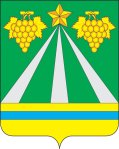 АДМИНИСТРАЦИЯ МУНИЦИПАЛЬНОГО ОБРАЗОВАНИЯ КРЫМСКИЙ РАЙОНПОСТАНОВЛЕНИЕот  23.09.2022 года       	                                                                                                    №   2766город КрымскО внесении изменений в постановление администрации муниципального образования Крымский район от 31 января 2022 года № 186 «Об утверждении плана мероприятий («дорожной карты») по содействию развитию конкуренции в Крымском районе Краснодарского края на 2022-2025 годы»Во исполнение распоряжения главы администрации (губернатора) Краснодарского края от 27 декабря 2021 года № 382-р «О внесении изменений в распоряжение главы администрации (губернатора) Краснодарского края от               16 декабря 2019 года № 416-р «Об утверждении плана мероприятий («дорожной карты») по содействию развитию конкуренции в Краснодарском крае» и признании утратившими силу некоторых правовых актов главы администрации (губернатора) Краснодарского края», в целях реализации министерством экономики Краснодарского края мероприятий по внедрению ежеквартального мониторинга региональной «дорожной карты» по содействию развитию конкуренции в Краснодарском крае в информационной системе планирования и мониторинга социально-экономического развития Краснодарского края в информационно-телекоммуникационной сети Интернет, п о с т а н о в л я ю: 1. Внести  в  постановление  администрации  муниципального   образования Крымский район от 31 января  2022 года № 186 «Об утверждении плана мероприятий («дорожной карты») по содействию развитию конкуренции в Крымском районе Краснодарского края на 2022-2025 годы» изменения, изложив приложение в новой редакции (приложение).2. Отделу по взаимодействию со СМИ администрации муниципального образования Крымский район (Безовчук) разместить настоящее постановление на официальном сайте администрации муниципального образования Крымский район в сети Интернет.3. Контроль за выполнением настоящего постановления возложить на заместителя главы муниципального образования Крымский район С.В.Леготину.4. Постановление вступает в силу со дня подписания.  Первый заместитель главы муниципальногообразования Крымский район                                                                      В.Н.ЧерникПРИЛОЖЕНИЕ к постановлению администрациимуниципального образования Крымский районот ____________№	________«ПРИЛОЖЕНИЕ к постановлению администрациимуниципального образованияКрымский район от 31.01.2022 № 186ПЛАН МЕРОПРИЯТИЙ («дорожная карта») по содействию развитию конкуренции в Крымском районе  Краснодарского края на 2022-2025 годыРаздел 1. Перечень товарных рынков (сфер экономики) для содействия развитию 
конкуренции в Крымском районе Краснодарского края.1. Рынок дошкольного образования.2. Рынок общего образования.3. Рынок дополнительного образования детей.4. Рынок детского отдыха и оздоровления.5. Рынок медицинских услуг.6. Рынок розничной торговли лекарственными препаратами, медицинскими изделиями.7.  Рынок ритуальных услуг.8. Рынок теплоснабжения (производство тепловой энергии).9. Рынок выполнения работ по благоустройству городской среды.10. Рынок выполнения работ по содержанию и текущему ремонту общего имущества собственников помещений в многоквартирном доме.11. Рынок поставки сжиженного газа в баллонах.12. Рынок оказания услуг по перевозке пассажиров автомобильным транспортом по муниципальным маршрутам регулярных перевозок.13. Рынок оказания услуг по перевозке пассажиров и багажа легковым такси на территории Краснодарского края.14. Рынок услуг связи, в том числе услуг по предоставлению широкополосного доступа к информационно-телекоммуникационной сети «Интернет».15. Рынок строительства объектов капитального строительства, за исключением жилищного и дорожного строительства.16. Рынок дорожной деятельности (за исключением проектирования).17. Рынок семеноводства.18. Рынок вылова водных биоресурсов.19. Рынок добычи общераспространенных полезных ископаемых на участках недр местного значения.20. Рынок легкой промышленности.21. Рынок производства кирпича.22. Рынок производства бетона, включая инновационные строительные материалы.23. Сфера наружной рекламы.24. Рынок реализации сельскохозяйственной продукции.25. Торговля.26. Рынок санаторно-курортных и туристских услуг.27. Рынок продукции машиностроения.28. Рынок водоснабжения и водоотведения.29. Электроэнергетика.30. Рынок виноградарства и виноделия. 31. Рынок спортивных услуг. 32. Рынок архитектурно – строительного проектирования.33. Рынок пищевой продукции.34. Рынок стекольной продукции.Раздел 2. Мероприятия, обеспечивающие достижение ключевых показателей развития конкуренции на товарных рынках Раздел 3. Системные мероприятия, направленные на развитие конкуренции в Крымском районе Краснодарского края Раздел 4. Организационно-методическое обеспечение реализации в Крымском районе Краснодарского края стандарта развития конкуренции (далее – Стандарт)ПРИЛОЖЕНИЕ к плану мероприятий («дорожной карте») по содействию развитию конкуренции в Крымском районКраснодарского края на 2022-2025 годыМЕРОПРИЯТИЯстратегических, программных и иных документов, реализация которых оказывает влияние на состояние конкуренции на товарных рынках Крымского района Краснодарского краяЗаместитель главы муниципального образованияКрымский район                                                                                                                                                         С.В.Леготина№ п/пНаименование мероприятия Ожидаемый результат  Срок исполнения мероприятияНаименование показателя, единицы измеренияИсходные данные (оценка 2021 год)Целевые значения показателя Целевые значения показателя Целевые значения показателя Целевые значения показателя Ответственные исполнители, соисполнители № п/пНаименование мероприятия Ожидаемый результат  Срок исполнения мероприятияНаименование показателя, единицы измеренияИсходные данные (оценка 2021 год)31.12.202231.12.202331.12.202431.12.2025Ответственные исполнители, соисполнители 1234567891011Рынок дошкольного образования Рынок дошкольного образования Рынок дошкольного образования Рынок дошкольного образования Рынок дошкольного образования Рынок дошкольного образования Рынок дошкольного образования Рынок дошкольного образования Рынок дошкольного образования Рынок дошкольного образования Рынок дошкольного образования В Крымском районе обеспечен доступ частных дошкольных организаций к государственному финансированию. На 1 июля 2022 года в число частных дошкольных образовательных организаций составило 0 единиц с численностью воспитанников – 0 человек.Конкурентная среда характеризуется существенным доминированием муниципальных образовательных организаций над негосударственными (частными) организациями, а также наибольшей концентрацией дошкольных организаций в крупных населенных пунктах. В Крымском районе ведется активная работа по созданию и вводу новых мест в муниципальных образовательных организациях, реализующих программы дошкольного образования, в связи с этим потребность населения в услугах частного сектора растет незначительно. Рынок услуг дошкольного образования муниципального образования Крымский район представлен 42 дошкольными образовательными организациями. 14 их них расположены на территории Крымского городского поселения, 28 - находятся в сельской местности. Все организации являются муниципальными учреждениями, 3 из них - автономные учреждения. По направленности дошкольные образовательные организации муниципального образования Крымский район подразделяются на:- детский сад - 31 учреждение;- детский сад общеразвивающего вида - 3 учреждения;- центр развития ребенка - 1 учреждение;- детский сад комбинированного вида - 7 учреждений. Потребителями услуг все учреждения одинаково востребованы в связи с тем, что реализуют образовательную программу дошкольного образования, основанную на единых Федеральных государственных образовательных стандартах, оказывают платные и бесплатные дополнительные образовательные услуги за рамками  основой образовательной программы. В детских садах функционируют группы компенсирующей направленности для детей с ограниченными возможностями здоровья, которые направленны на коррекционную работу с детьми для получения равных стартовых возможностей при поступлении в школу. Согласно ежегодному мониторингу исполнения административных регламентов предоставления муниципальных услуг и исполнения муниципальных функций структурными подразделениями администрации муниципального образования Крымский район удовлетворенность населения полнотой, качеством и доступностью образования составляет 100 %.Также немаловажным фактором является высокая стоимость оплаты услуг дошкольного образования, а также по присмотру и уходу за детьми, взимаемой частными организациями, что не позволяет гражданам пользоваться предоставляемыми услугами в полном объеме.В Крымском районе обеспечен доступ частных дошкольных организаций к государственному финансированию. На 1 июля 2022 года в число частных дошкольных образовательных организаций составило 0 единиц с численностью воспитанников – 0 человек.Конкурентная среда характеризуется существенным доминированием муниципальных образовательных организаций над негосударственными (частными) организациями, а также наибольшей концентрацией дошкольных организаций в крупных населенных пунктах. В Крымском районе ведется активная работа по созданию и вводу новых мест в муниципальных образовательных организациях, реализующих программы дошкольного образования, в связи с этим потребность населения в услугах частного сектора растет незначительно. Рынок услуг дошкольного образования муниципального образования Крымский район представлен 42 дошкольными образовательными организациями. 14 их них расположены на территории Крымского городского поселения, 28 - находятся в сельской местности. Все организации являются муниципальными учреждениями, 3 из них - автономные учреждения. По направленности дошкольные образовательные организации муниципального образования Крымский район подразделяются на:- детский сад - 31 учреждение;- детский сад общеразвивающего вида - 3 учреждения;- центр развития ребенка - 1 учреждение;- детский сад комбинированного вида - 7 учреждений. Потребителями услуг все учреждения одинаково востребованы в связи с тем, что реализуют образовательную программу дошкольного образования, основанную на единых Федеральных государственных образовательных стандартах, оказывают платные и бесплатные дополнительные образовательные услуги за рамками  основой образовательной программы. В детских садах функционируют группы компенсирующей направленности для детей с ограниченными возможностями здоровья, которые направленны на коррекционную работу с детьми для получения равных стартовых возможностей при поступлении в школу. Согласно ежегодному мониторингу исполнения административных регламентов предоставления муниципальных услуг и исполнения муниципальных функций структурными подразделениями администрации муниципального образования Крымский район удовлетворенность населения полнотой, качеством и доступностью образования составляет 100 %.Также немаловажным фактором является высокая стоимость оплаты услуг дошкольного образования, а также по присмотру и уходу за детьми, взимаемой частными организациями, что не позволяет гражданам пользоваться предоставляемыми услугами в полном объеме.В Крымском районе обеспечен доступ частных дошкольных организаций к государственному финансированию. На 1 июля 2022 года в число частных дошкольных образовательных организаций составило 0 единиц с численностью воспитанников – 0 человек.Конкурентная среда характеризуется существенным доминированием муниципальных образовательных организаций над негосударственными (частными) организациями, а также наибольшей концентрацией дошкольных организаций в крупных населенных пунктах. В Крымском районе ведется активная работа по созданию и вводу новых мест в муниципальных образовательных организациях, реализующих программы дошкольного образования, в связи с этим потребность населения в услугах частного сектора растет незначительно. Рынок услуг дошкольного образования муниципального образования Крымский район представлен 42 дошкольными образовательными организациями. 14 их них расположены на территории Крымского городского поселения, 28 - находятся в сельской местности. Все организации являются муниципальными учреждениями, 3 из них - автономные учреждения. По направленности дошкольные образовательные организации муниципального образования Крымский район подразделяются на:- детский сад - 31 учреждение;- детский сад общеразвивающего вида - 3 учреждения;- центр развития ребенка - 1 учреждение;- детский сад комбинированного вида - 7 учреждений. Потребителями услуг все учреждения одинаково востребованы в связи с тем, что реализуют образовательную программу дошкольного образования, основанную на единых Федеральных государственных образовательных стандартах, оказывают платные и бесплатные дополнительные образовательные услуги за рамками  основой образовательной программы. В детских садах функционируют группы компенсирующей направленности для детей с ограниченными возможностями здоровья, которые направленны на коррекционную работу с детьми для получения равных стартовых возможностей при поступлении в школу. Согласно ежегодному мониторингу исполнения административных регламентов предоставления муниципальных услуг и исполнения муниципальных функций структурными подразделениями администрации муниципального образования Крымский район удовлетворенность населения полнотой, качеством и доступностью образования составляет 100 %.Также немаловажным фактором является высокая стоимость оплаты услуг дошкольного образования, а также по присмотру и уходу за детьми, взимаемой частными организациями, что не позволяет гражданам пользоваться предоставляемыми услугами в полном объеме.В Крымском районе обеспечен доступ частных дошкольных организаций к государственному финансированию. На 1 июля 2022 года в число частных дошкольных образовательных организаций составило 0 единиц с численностью воспитанников – 0 человек.Конкурентная среда характеризуется существенным доминированием муниципальных образовательных организаций над негосударственными (частными) организациями, а также наибольшей концентрацией дошкольных организаций в крупных населенных пунктах. В Крымском районе ведется активная работа по созданию и вводу новых мест в муниципальных образовательных организациях, реализующих программы дошкольного образования, в связи с этим потребность населения в услугах частного сектора растет незначительно. Рынок услуг дошкольного образования муниципального образования Крымский район представлен 42 дошкольными образовательными организациями. 14 их них расположены на территории Крымского городского поселения, 28 - находятся в сельской местности. Все организации являются муниципальными учреждениями, 3 из них - автономные учреждения. По направленности дошкольные образовательные организации муниципального образования Крымский район подразделяются на:- детский сад - 31 учреждение;- детский сад общеразвивающего вида - 3 учреждения;- центр развития ребенка - 1 учреждение;- детский сад комбинированного вида - 7 учреждений. Потребителями услуг все учреждения одинаково востребованы в связи с тем, что реализуют образовательную программу дошкольного образования, основанную на единых Федеральных государственных образовательных стандартах, оказывают платные и бесплатные дополнительные образовательные услуги за рамками  основой образовательной программы. В детских садах функционируют группы компенсирующей направленности для детей с ограниченными возможностями здоровья, которые направленны на коррекционную работу с детьми для получения равных стартовых возможностей при поступлении в школу. Согласно ежегодному мониторингу исполнения административных регламентов предоставления муниципальных услуг и исполнения муниципальных функций структурными подразделениями администрации муниципального образования Крымский район удовлетворенность населения полнотой, качеством и доступностью образования составляет 100 %.Также немаловажным фактором является высокая стоимость оплаты услуг дошкольного образования, а также по присмотру и уходу за детьми, взимаемой частными организациями, что не позволяет гражданам пользоваться предоставляемыми услугами в полном объеме.В Крымском районе обеспечен доступ частных дошкольных организаций к государственному финансированию. На 1 июля 2022 года в число частных дошкольных образовательных организаций составило 0 единиц с численностью воспитанников – 0 человек.Конкурентная среда характеризуется существенным доминированием муниципальных образовательных организаций над негосударственными (частными) организациями, а также наибольшей концентрацией дошкольных организаций в крупных населенных пунктах. В Крымском районе ведется активная работа по созданию и вводу новых мест в муниципальных образовательных организациях, реализующих программы дошкольного образования, в связи с этим потребность населения в услугах частного сектора растет незначительно. Рынок услуг дошкольного образования муниципального образования Крымский район представлен 42 дошкольными образовательными организациями. 14 их них расположены на территории Крымского городского поселения, 28 - находятся в сельской местности. Все организации являются муниципальными учреждениями, 3 из них - автономные учреждения. По направленности дошкольные образовательные организации муниципального образования Крымский район подразделяются на:- детский сад - 31 учреждение;- детский сад общеразвивающего вида - 3 учреждения;- центр развития ребенка - 1 учреждение;- детский сад комбинированного вида - 7 учреждений. Потребителями услуг все учреждения одинаково востребованы в связи с тем, что реализуют образовательную программу дошкольного образования, основанную на единых Федеральных государственных образовательных стандартах, оказывают платные и бесплатные дополнительные образовательные услуги за рамками  основой образовательной программы. В детских садах функционируют группы компенсирующей направленности для детей с ограниченными возможностями здоровья, которые направленны на коррекционную работу с детьми для получения равных стартовых возможностей при поступлении в школу. Согласно ежегодному мониторингу исполнения административных регламентов предоставления муниципальных услуг и исполнения муниципальных функций структурными подразделениями администрации муниципального образования Крымский район удовлетворенность населения полнотой, качеством и доступностью образования составляет 100 %.Также немаловажным фактором является высокая стоимость оплаты услуг дошкольного образования, а также по присмотру и уходу за детьми, взимаемой частными организациями, что не позволяет гражданам пользоваться предоставляемыми услугами в полном объеме.В Крымском районе обеспечен доступ частных дошкольных организаций к государственному финансированию. На 1 июля 2022 года в число частных дошкольных образовательных организаций составило 0 единиц с численностью воспитанников – 0 человек.Конкурентная среда характеризуется существенным доминированием муниципальных образовательных организаций над негосударственными (частными) организациями, а также наибольшей концентрацией дошкольных организаций в крупных населенных пунктах. В Крымском районе ведется активная работа по созданию и вводу новых мест в муниципальных образовательных организациях, реализующих программы дошкольного образования, в связи с этим потребность населения в услугах частного сектора растет незначительно. Рынок услуг дошкольного образования муниципального образования Крымский район представлен 42 дошкольными образовательными организациями. 14 их них расположены на территории Крымского городского поселения, 28 - находятся в сельской местности. Все организации являются муниципальными учреждениями, 3 из них - автономные учреждения. По направленности дошкольные образовательные организации муниципального образования Крымский район подразделяются на:- детский сад - 31 учреждение;- детский сад общеразвивающего вида - 3 учреждения;- центр развития ребенка - 1 учреждение;- детский сад комбинированного вида - 7 учреждений. Потребителями услуг все учреждения одинаково востребованы в связи с тем, что реализуют образовательную программу дошкольного образования, основанную на единых Федеральных государственных образовательных стандартах, оказывают платные и бесплатные дополнительные образовательные услуги за рамками  основой образовательной программы. В детских садах функционируют группы компенсирующей направленности для детей с ограниченными возможностями здоровья, которые направленны на коррекционную работу с детьми для получения равных стартовых возможностей при поступлении в школу. Согласно ежегодному мониторингу исполнения административных регламентов предоставления муниципальных услуг и исполнения муниципальных функций структурными подразделениями администрации муниципального образования Крымский район удовлетворенность населения полнотой, качеством и доступностью образования составляет 100 %.Также немаловажным фактором является высокая стоимость оплаты услуг дошкольного образования, а также по присмотру и уходу за детьми, взимаемой частными организациями, что не позволяет гражданам пользоваться предоставляемыми услугами в полном объеме.В Крымском районе обеспечен доступ частных дошкольных организаций к государственному финансированию. На 1 июля 2022 года в число частных дошкольных образовательных организаций составило 0 единиц с численностью воспитанников – 0 человек.Конкурентная среда характеризуется существенным доминированием муниципальных образовательных организаций над негосударственными (частными) организациями, а также наибольшей концентрацией дошкольных организаций в крупных населенных пунктах. В Крымском районе ведется активная работа по созданию и вводу новых мест в муниципальных образовательных организациях, реализующих программы дошкольного образования, в связи с этим потребность населения в услугах частного сектора растет незначительно. Рынок услуг дошкольного образования муниципального образования Крымский район представлен 42 дошкольными образовательными организациями. 14 их них расположены на территории Крымского городского поселения, 28 - находятся в сельской местности. Все организации являются муниципальными учреждениями, 3 из них - автономные учреждения. По направленности дошкольные образовательные организации муниципального образования Крымский район подразделяются на:- детский сад - 31 учреждение;- детский сад общеразвивающего вида - 3 учреждения;- центр развития ребенка - 1 учреждение;- детский сад комбинированного вида - 7 учреждений. Потребителями услуг все учреждения одинаково востребованы в связи с тем, что реализуют образовательную программу дошкольного образования, основанную на единых Федеральных государственных образовательных стандартах, оказывают платные и бесплатные дополнительные образовательные услуги за рамками  основой образовательной программы. В детских садах функционируют группы компенсирующей направленности для детей с ограниченными возможностями здоровья, которые направленны на коррекционную работу с детьми для получения равных стартовых возможностей при поступлении в школу. Согласно ежегодному мониторингу исполнения административных регламентов предоставления муниципальных услуг и исполнения муниципальных функций структурными подразделениями администрации муниципального образования Крымский район удовлетворенность населения полнотой, качеством и доступностью образования составляет 100 %.Также немаловажным фактором является высокая стоимость оплаты услуг дошкольного образования, а также по присмотру и уходу за детьми, взимаемой частными организациями, что не позволяет гражданам пользоваться предоставляемыми услугами в полном объеме.В Крымском районе обеспечен доступ частных дошкольных организаций к государственному финансированию. На 1 июля 2022 года в число частных дошкольных образовательных организаций составило 0 единиц с численностью воспитанников – 0 человек.Конкурентная среда характеризуется существенным доминированием муниципальных образовательных организаций над негосударственными (частными) организациями, а также наибольшей концентрацией дошкольных организаций в крупных населенных пунктах. В Крымском районе ведется активная работа по созданию и вводу новых мест в муниципальных образовательных организациях, реализующих программы дошкольного образования, в связи с этим потребность населения в услугах частного сектора растет незначительно. Рынок услуг дошкольного образования муниципального образования Крымский район представлен 42 дошкольными образовательными организациями. 14 их них расположены на территории Крымского городского поселения, 28 - находятся в сельской местности. Все организации являются муниципальными учреждениями, 3 из них - автономные учреждения. По направленности дошкольные образовательные организации муниципального образования Крымский район подразделяются на:- детский сад - 31 учреждение;- детский сад общеразвивающего вида - 3 учреждения;- центр развития ребенка - 1 учреждение;- детский сад комбинированного вида - 7 учреждений. Потребителями услуг все учреждения одинаково востребованы в связи с тем, что реализуют образовательную программу дошкольного образования, основанную на единых Федеральных государственных образовательных стандартах, оказывают платные и бесплатные дополнительные образовательные услуги за рамками  основой образовательной программы. В детских садах функционируют группы компенсирующей направленности для детей с ограниченными возможностями здоровья, которые направленны на коррекционную работу с детьми для получения равных стартовых возможностей при поступлении в школу. Согласно ежегодному мониторингу исполнения административных регламентов предоставления муниципальных услуг и исполнения муниципальных функций структурными подразделениями администрации муниципального образования Крымский район удовлетворенность населения полнотой, качеством и доступностью образования составляет 100 %.Также немаловажным фактором является высокая стоимость оплаты услуг дошкольного образования, а также по присмотру и уходу за детьми, взимаемой частными организациями, что не позволяет гражданам пользоваться предоставляемыми услугами в полном объеме.В Крымском районе обеспечен доступ частных дошкольных организаций к государственному финансированию. На 1 июля 2022 года в число частных дошкольных образовательных организаций составило 0 единиц с численностью воспитанников – 0 человек.Конкурентная среда характеризуется существенным доминированием муниципальных образовательных организаций над негосударственными (частными) организациями, а также наибольшей концентрацией дошкольных организаций в крупных населенных пунктах. В Крымском районе ведется активная работа по созданию и вводу новых мест в муниципальных образовательных организациях, реализующих программы дошкольного образования, в связи с этим потребность населения в услугах частного сектора растет незначительно. Рынок услуг дошкольного образования муниципального образования Крымский район представлен 42 дошкольными образовательными организациями. 14 их них расположены на территории Крымского городского поселения, 28 - находятся в сельской местности. Все организации являются муниципальными учреждениями, 3 из них - автономные учреждения. По направленности дошкольные образовательные организации муниципального образования Крымский район подразделяются на:- детский сад - 31 учреждение;- детский сад общеразвивающего вида - 3 учреждения;- центр развития ребенка - 1 учреждение;- детский сад комбинированного вида - 7 учреждений. Потребителями услуг все учреждения одинаково востребованы в связи с тем, что реализуют образовательную программу дошкольного образования, основанную на единых Федеральных государственных образовательных стандартах, оказывают платные и бесплатные дополнительные образовательные услуги за рамками  основой образовательной программы. В детских садах функционируют группы компенсирующей направленности для детей с ограниченными возможностями здоровья, которые направленны на коррекционную работу с детьми для получения равных стартовых возможностей при поступлении в школу. Согласно ежегодному мониторингу исполнения административных регламентов предоставления муниципальных услуг и исполнения муниципальных функций структурными подразделениями администрации муниципального образования Крымский район удовлетворенность населения полнотой, качеством и доступностью образования составляет 100 %.Также немаловажным фактором является высокая стоимость оплаты услуг дошкольного образования, а также по присмотру и уходу за детьми, взимаемой частными организациями, что не позволяет гражданам пользоваться предоставляемыми услугами в полном объеме.В Крымском районе обеспечен доступ частных дошкольных организаций к государственному финансированию. На 1 июля 2022 года в число частных дошкольных образовательных организаций составило 0 единиц с численностью воспитанников – 0 человек.Конкурентная среда характеризуется существенным доминированием муниципальных образовательных организаций над негосударственными (частными) организациями, а также наибольшей концентрацией дошкольных организаций в крупных населенных пунктах. В Крымском районе ведется активная работа по созданию и вводу новых мест в муниципальных образовательных организациях, реализующих программы дошкольного образования, в связи с этим потребность населения в услугах частного сектора растет незначительно. Рынок услуг дошкольного образования муниципального образования Крымский район представлен 42 дошкольными образовательными организациями. 14 их них расположены на территории Крымского городского поселения, 28 - находятся в сельской местности. Все организации являются муниципальными учреждениями, 3 из них - автономные учреждения. По направленности дошкольные образовательные организации муниципального образования Крымский район подразделяются на:- детский сад - 31 учреждение;- детский сад общеразвивающего вида - 3 учреждения;- центр развития ребенка - 1 учреждение;- детский сад комбинированного вида - 7 учреждений. Потребителями услуг все учреждения одинаково востребованы в связи с тем, что реализуют образовательную программу дошкольного образования, основанную на единых Федеральных государственных образовательных стандартах, оказывают платные и бесплатные дополнительные образовательные услуги за рамками  основой образовательной программы. В детских садах функционируют группы компенсирующей направленности для детей с ограниченными возможностями здоровья, которые направленны на коррекционную работу с детьми для получения равных стартовых возможностей при поступлении в школу. Согласно ежегодному мониторингу исполнения административных регламентов предоставления муниципальных услуг и исполнения муниципальных функций структурными подразделениями администрации муниципального образования Крымский район удовлетворенность населения полнотой, качеством и доступностью образования составляет 100 %.Также немаловажным фактором является высокая стоимость оплаты услуг дошкольного образования, а также по присмотру и уходу за детьми, взимаемой частными организациями, что не позволяет гражданам пользоваться предоставляемыми услугами в полном объеме.В Крымском районе обеспечен доступ частных дошкольных организаций к государственному финансированию. На 1 июля 2022 года в число частных дошкольных образовательных организаций составило 0 единиц с численностью воспитанников – 0 человек.Конкурентная среда характеризуется существенным доминированием муниципальных образовательных организаций над негосударственными (частными) организациями, а также наибольшей концентрацией дошкольных организаций в крупных населенных пунктах. В Крымском районе ведется активная работа по созданию и вводу новых мест в муниципальных образовательных организациях, реализующих программы дошкольного образования, в связи с этим потребность населения в услугах частного сектора растет незначительно. Рынок услуг дошкольного образования муниципального образования Крымский район представлен 42 дошкольными образовательными организациями. 14 их них расположены на территории Крымского городского поселения, 28 - находятся в сельской местности. Все организации являются муниципальными учреждениями, 3 из них - автономные учреждения. По направленности дошкольные образовательные организации муниципального образования Крымский район подразделяются на:- детский сад - 31 учреждение;- детский сад общеразвивающего вида - 3 учреждения;- центр развития ребенка - 1 учреждение;- детский сад комбинированного вида - 7 учреждений. Потребителями услуг все учреждения одинаково востребованы в связи с тем, что реализуют образовательную программу дошкольного образования, основанную на единых Федеральных государственных образовательных стандартах, оказывают платные и бесплатные дополнительные образовательные услуги за рамками  основой образовательной программы. В детских садах функционируют группы компенсирующей направленности для детей с ограниченными возможностями здоровья, которые направленны на коррекционную работу с детьми для получения равных стартовых возможностей при поступлении в школу. Согласно ежегодному мониторингу исполнения административных регламентов предоставления муниципальных услуг и исполнения муниципальных функций структурными подразделениями администрации муниципального образования Крымский район удовлетворенность населения полнотой, качеством и доступностью образования составляет 100 %.Также немаловажным фактором является высокая стоимость оплаты услуг дошкольного образования, а также по присмотру и уходу за детьми, взимаемой частными организациями, что не позволяет гражданам пользоваться предоставляемыми услугами в полном объеме.1.1.Реализация мер, направленных на финансовое обеспечение получения дошкольного образования в частных дошкольных образовательных организациях увеличение числа получателей бесплатного дошкольного образования в частных образовательных организациях; обеспечение равных условий деятельности организаций государственной и частной форм собственности на рынке услуг дошкольного образования  2022 – 2025доля обучающихся дошкольного возраста в частных образовательных организациях, реализующих основные общеобразовательные программы – образовательные программы дошкольного образования, в общей численности обучающихся дошкольного возраста в образовательных организациях, реализующих основные общеобразовательные программы – образовательные программы дошкольного образования, процентов 00000,1управление образования администрации муниципального образования Крымский район1.2.Разработка мероприятий по созданию новых мест в негосударственных организациях, предоставляющих услуги дошкольного образования, а также мест в группах кратковременного пребывания детейувеличение числа получателей бесплатного дошкольного образования в частных образовательных организациях; обеспечение равных условий деятельности организаций государственной и частной форм собственности на рынке услуг дошкольного образования  2022 – 2025доля обучающихся дошкольного возраста в частных образовательных организациях, реализующих основные общеобразовательные программы – образовательные программы дошкольного образования, в общей численности обучающихся дошкольного возраста в образовательных организациях, реализующих основные общеобразовательные программы – образовательные программы дошкольного образования, процентов 00000,1управление образования администрации муниципального образования Крымский район1.3.Оказание методической и консультативной помощи частным образовательным организациям, в том числе физическим лицам по вопросам организации образовательной деятельности и порядку предоставления субсидийувеличение числа получателей бесплатного дошкольного образования в частных образовательных организациях; обеспечение равных условий деятельности организаций государственной и частной форм собственности на рынке услуг дошкольного образования  2022 – 2025доля обучающихся дошкольного возраста в частных образовательных организациях, реализующих основные общеобразовательные программы – образовательные программы дошкольного образования, в общей численности обучающихся дошкольного возраста в образовательных организациях, реализующих основные общеобразовательные программы – образовательные программы дошкольного образования, процентов 00000,1управление образования администрации муниципального образования Крымский район1.3.Оказание методической и консультативной помощи частным образовательным организациям, в том числе физическим лицам по вопросам организации образовательной деятельности и порядку предоставления субсидийувеличение числа получателей бесплатного дошкольного образования в частных образовательных организациях; обеспечение равных условий деятельности организаций государственной и частной форм собственности на рынке услуг дошкольного образования  2022 – 2025доля обучающихся дошкольного возраста в частных образовательных организациях, реализующих основные общеобразовательные программы – образовательные программы дошкольного образования, в общей численности обучающихся дошкольного возраста в образовательных организациях, реализующих основные общеобразовательные программы – образовательные программы дошкольного образования, процентов 1 квартал0000управление образования администрации муниципального образования Крымский район1.3.Оказание методической и консультативной помощи частным образовательным организациям, в том числе физическим лицам по вопросам организации образовательной деятельности и порядку предоставления субсидийувеличение числа получателей бесплатного дошкольного образования в частных образовательных организациях; обеспечение равных условий деятельности организаций государственной и частной форм собственности на рынке услуг дошкольного образования  2022 – 2025доля обучающихся дошкольного возраста в частных образовательных организациях, реализующих основные общеобразовательные программы – образовательные программы дошкольного образования, в общей численности обучающихся дошкольного возраста в образовательных организациях, реализующих основные общеобразовательные программы – образовательные программы дошкольного образования, процентов 2 квартал0000управление образования администрации муниципального образования Крымский район1.3.Оказание методической и консультативной помощи частным образовательным организациям, в том числе физическим лицам по вопросам организации образовательной деятельности и порядку предоставления субсидийувеличение числа получателей бесплатного дошкольного образования в частных образовательных организациях; обеспечение равных условий деятельности организаций государственной и частной форм собственности на рынке услуг дошкольного образования  2022 – 2025доля обучающихся дошкольного возраста в частных образовательных организациях, реализующих основные общеобразовательные программы – образовательные программы дошкольного образования, в общей численности обучающихся дошкольного возраста в образовательных организациях, реализующих основные общеобразовательные программы – образовательные программы дошкольного образования, процентов 3 квартал0000управление образования администрации муниципального образования Крымский район1.3.Оказание методической и консультативной помощи частным образовательным организациям, в том числе физическим лицам по вопросам организации образовательной деятельности и порядку предоставления субсидийувеличение числа получателей бесплатного дошкольного образования в частных образовательных организациях; обеспечение равных условий деятельности организаций государственной и частной форм собственности на рынке услуг дошкольного образования  2022 – 2025доля обучающихся дошкольного возраста в частных образовательных организациях, реализующих основные общеобразовательные программы – образовательные программы дошкольного образования, в общей численности обучающихся дошкольного возраста в образовательных организациях, реализующих основные общеобразовательные программы – образовательные программы дошкольного образования, процентов 4 квартал0000,1управление образования администрации муниципального образования Крымский район1.4.Развитие сети частных организаций и индивидуальных предпринимателей, осуществляющих образовательную деятельность увеличение количества частных организаций и индивидуальных предпринимателей, осуществляющих образовательную деятельность 2022– 2025количество организаций частной формы собственности, индивидуальных предпринимателей, реализующих основные общеобразовательные программы – образовательные программы дошкольного образования, единиц00001управление образования администрации муниципального образования Крымский район1.4.Развитие сети частных организаций и индивидуальных предпринимателей, осуществляющих образовательную деятельность увеличение количества частных организаций и индивидуальных предпринимателей, осуществляющих образовательную деятельность 2022– 2025количество организаций частной формы собственности, индивидуальных предпринимателей, реализующих основные общеобразовательные программы – образовательные программы дошкольного образования, единиц1 квартал0000управление образования администрации муниципального образования Крымский район1.4.Развитие сети частных организаций и индивидуальных предпринимателей, осуществляющих образовательную деятельность увеличение количества частных организаций и индивидуальных предпринимателей, осуществляющих образовательную деятельность 2022– 2025количество организаций частной формы собственности, индивидуальных предпринимателей, реализующих основные общеобразовательные программы – образовательные программы дошкольного образования, единиц2 квартал0000управление образования администрации муниципального образования Крымский район1.4.Развитие сети частных организаций и индивидуальных предпринимателей, осуществляющих образовательную деятельность увеличение количества частных организаций и индивидуальных предпринимателей, осуществляющих образовательную деятельность 2022– 2025количество организаций частной формы собственности, индивидуальных предпринимателей, реализующих основные общеобразовательные программы – образовательные программы дошкольного образования, единиц3 квартал0000управление образования администрации муниципального образования Крымский район1.4.Развитие сети частных организаций и индивидуальных предпринимателей, осуществляющих образовательную деятельность увеличение количества частных организаций и индивидуальных предпринимателей, осуществляющих образовательную деятельность 2022– 2025количество организаций частной формы собственности, индивидуальных предпринимателей, реализующих основные общеобразовательные программы – образовательные программы дошкольного образования, единиц4 квартал0001управление образования администрации муниципального образования Крымский районРынок общего образованияРынок общего образованияРынок общего образованияРынок общего образованияРынок общего образованияРынок общего образованияРынок общего образованияРынок общего образованияРынок общего образованияРынок общего образованияРынок общего образованияРынок общего образования в Крымском районе характеризуется невысоким уровнем развития конкуренции и доминированием муниципальных общеобразовательных организаций. Развитие негосударственной сети образовательных организаций сдерживается высоким размером родительской платы.По состоянию на 1 июля 2022 года частные образовательные организации, оказывающие услуги по предоставлению общего образования, в Крымском районе отсутствуют.В муниципальном образовании Крымский район функционируют 34 общеобразовательные организации (9 городских, 25 сельских), в которых обучаются 15 569 учащихся.Рынок общего образования в Крымском районе характеризуется невысоким уровнем развития конкуренции и доминированием муниципальных общеобразовательных организаций. Развитие негосударственной сети образовательных организаций сдерживается высоким размером родительской платы.По состоянию на 1 июля 2022 года частные образовательные организации, оказывающие услуги по предоставлению общего образования, в Крымском районе отсутствуют.В муниципальном образовании Крымский район функционируют 34 общеобразовательные организации (9 городских, 25 сельских), в которых обучаются 15 569 учащихся.Рынок общего образования в Крымском районе характеризуется невысоким уровнем развития конкуренции и доминированием муниципальных общеобразовательных организаций. Развитие негосударственной сети образовательных организаций сдерживается высоким размером родительской платы.По состоянию на 1 июля 2022 года частные образовательные организации, оказывающие услуги по предоставлению общего образования, в Крымском районе отсутствуют.В муниципальном образовании Крымский район функционируют 34 общеобразовательные организации (9 городских, 25 сельских), в которых обучаются 15 569 учащихся.Рынок общего образования в Крымском районе характеризуется невысоким уровнем развития конкуренции и доминированием муниципальных общеобразовательных организаций. Развитие негосударственной сети образовательных организаций сдерживается высоким размером родительской платы.По состоянию на 1 июля 2022 года частные образовательные организации, оказывающие услуги по предоставлению общего образования, в Крымском районе отсутствуют.В муниципальном образовании Крымский район функционируют 34 общеобразовательные организации (9 городских, 25 сельских), в которых обучаются 15 569 учащихся.Рынок общего образования в Крымском районе характеризуется невысоким уровнем развития конкуренции и доминированием муниципальных общеобразовательных организаций. Развитие негосударственной сети образовательных организаций сдерживается высоким размером родительской платы.По состоянию на 1 июля 2022 года частные образовательные организации, оказывающие услуги по предоставлению общего образования, в Крымском районе отсутствуют.В муниципальном образовании Крымский район функционируют 34 общеобразовательные организации (9 городских, 25 сельских), в которых обучаются 15 569 учащихся.Рынок общего образования в Крымском районе характеризуется невысоким уровнем развития конкуренции и доминированием муниципальных общеобразовательных организаций. Развитие негосударственной сети образовательных организаций сдерживается высоким размером родительской платы.По состоянию на 1 июля 2022 года частные образовательные организации, оказывающие услуги по предоставлению общего образования, в Крымском районе отсутствуют.В муниципальном образовании Крымский район функционируют 34 общеобразовательные организации (9 городских, 25 сельских), в которых обучаются 15 569 учащихся.Рынок общего образования в Крымском районе характеризуется невысоким уровнем развития конкуренции и доминированием муниципальных общеобразовательных организаций. Развитие негосударственной сети образовательных организаций сдерживается высоким размером родительской платы.По состоянию на 1 июля 2022 года частные образовательные организации, оказывающие услуги по предоставлению общего образования, в Крымском районе отсутствуют.В муниципальном образовании Крымский район функционируют 34 общеобразовательные организации (9 городских, 25 сельских), в которых обучаются 15 569 учащихся.Рынок общего образования в Крымском районе характеризуется невысоким уровнем развития конкуренции и доминированием муниципальных общеобразовательных организаций. Развитие негосударственной сети образовательных организаций сдерживается высоким размером родительской платы.По состоянию на 1 июля 2022 года частные образовательные организации, оказывающие услуги по предоставлению общего образования, в Крымском районе отсутствуют.В муниципальном образовании Крымский район функционируют 34 общеобразовательные организации (9 городских, 25 сельских), в которых обучаются 15 569 учащихся.Рынок общего образования в Крымском районе характеризуется невысоким уровнем развития конкуренции и доминированием муниципальных общеобразовательных организаций. Развитие негосударственной сети образовательных организаций сдерживается высоким размером родительской платы.По состоянию на 1 июля 2022 года частные образовательные организации, оказывающие услуги по предоставлению общего образования, в Крымском районе отсутствуют.В муниципальном образовании Крымский район функционируют 34 общеобразовательные организации (9 городских, 25 сельских), в которых обучаются 15 569 учащихся.Рынок общего образования в Крымском районе характеризуется невысоким уровнем развития конкуренции и доминированием муниципальных общеобразовательных организаций. Развитие негосударственной сети образовательных организаций сдерживается высоким размером родительской платы.По состоянию на 1 июля 2022 года частные образовательные организации, оказывающие услуги по предоставлению общего образования, в Крымском районе отсутствуют.В муниципальном образовании Крымский район функционируют 34 общеобразовательные организации (9 городских, 25 сельских), в которых обучаются 15 569 учащихся.Рынок общего образования в Крымском районе характеризуется невысоким уровнем развития конкуренции и доминированием муниципальных общеобразовательных организаций. Развитие негосударственной сети образовательных организаций сдерживается высоким размером родительской платы.По состоянию на 1 июля 2022 года частные образовательные организации, оказывающие услуги по предоставлению общего образования, в Крымском районе отсутствуют.В муниципальном образовании Крымский район функционируют 34 общеобразовательные организации (9 городских, 25 сельских), в которых обучаются 15 569 учащихся.2.1.Реализация мер, направленных на финансовое обеспечение получения общего образования в частных общеобразовательных организацияхувеличение числа получателей общего образования в частных образовательных организациях;обеспечение равных условий деятельности организаций государственной и частной форм собственности на рынке услуг общего образования;разработка мер поддержки частных образовательных организаций, реализующих образовательную программу общего образования 2022 – 2025доля обучающихся в частных образовательных организациях, реализующих основные общеобразовательные программы – образовательные программы начального общего, основного общего, среднего общего образования, в общем числе обучающихся в образовательных организациях, реализующих основные общеобразовательные программы – образовательные программы начального общего, основного общего, среднего общего образования, процентов00000,1управление образования администрации муниципального образования Крымский район2.2.Разработка мероприятий по созданию новых мест в негосударственных организациях, предоставляющих услуги общего образованияОказание методической и консультативной помощи частным образовательным организациям, в том числе физическим лицам, по вопросам организации образовательной деятельности и порядку предоставления субсидийувеличение числа получателей общего образования в частных образовательных организациях;обеспечение равных условий деятельности организаций государственной и частной форм собственности на рынке услуг общего образования;разработка мер поддержки частных образовательных организаций, реализующих образовательную программу общего образования 2022 – 2025доля обучающихся в частных образовательных организациях, реализующих основные общеобразовательные программы – образовательные программы начального общего, основного общего, среднего общего образования, в общем числе обучающихся в образовательных организациях, реализующих основные общеобразовательные программы – образовательные программы начального общего, основного общего, среднего общего образования, процентов00000,1управление образования администрации муниципального образования Крымский район2.3.Разработка мероприятий по созданию новых мест в негосударственных организациях, предоставляющих услуги общего образованияОказание методической и консультативной помощи частным образовательным организациям, в том числе физическим лицам, по вопросам организации образовательной деятельности и порядку предоставления субсидийувеличение числа получателей общего образования в частных образовательных организациях;обеспечение равных условий деятельности организаций государственной и частной форм собственности на рынке услуг общего образования;разработка мер поддержки частных образовательных организаций, реализующих образовательную программу общего образования 2022 – 2025доля обучающихся в частных образовательных организациях, реализующих основные общеобразовательные программы – образовательные программы начального общего, основного общего, среднего общего образования, в общем числе обучающихся в образовательных организациях, реализующих основные общеобразовательные программы – образовательные программы начального общего, основного общего, среднего общего образования, процентов00000,1управление образования администрации муниципального образования Крымский район2.3.Разработка мероприятий по созданию новых мест в негосударственных организациях, предоставляющих услуги общего образованияОказание методической и консультативной помощи частным образовательным организациям, в том числе физическим лицам, по вопросам организации образовательной деятельности и порядку предоставления субсидийувеличение числа получателей общего образования в частных образовательных организациях;обеспечение равных условий деятельности организаций государственной и частной форм собственности на рынке услуг общего образования;разработка мер поддержки частных образовательных организаций, реализующих образовательную программу общего образования 2022 – 2025доля обучающихся в частных образовательных организациях, реализующих основные общеобразовательные программы – образовательные программы начального общего, основного общего, среднего общего образования, в общем числе обучающихся в образовательных организациях, реализующих основные общеобразовательные программы – образовательные программы начального общего, основного общего, среднего общего образования, процентов1 квартал00002.3.Разработка мероприятий по созданию новых мест в негосударственных организациях, предоставляющих услуги общего образованияОказание методической и консультативной помощи частным образовательным организациям, в том числе физическим лицам, по вопросам организации образовательной деятельности и порядку предоставления субсидийувеличение числа получателей общего образования в частных образовательных организациях;обеспечение равных условий деятельности организаций государственной и частной форм собственности на рынке услуг общего образования;разработка мер поддержки частных образовательных организаций, реализующих образовательную программу общего образования 2022 – 2025доля обучающихся в частных образовательных организациях, реализующих основные общеобразовательные программы – образовательные программы начального общего, основного общего, среднего общего образования, в общем числе обучающихся в образовательных организациях, реализующих основные общеобразовательные программы – образовательные программы начального общего, основного общего, среднего общего образования, процентов2 квартал00002.3.Разработка мероприятий по созданию новых мест в негосударственных организациях, предоставляющих услуги общего образованияОказание методической и консультативной помощи частным образовательным организациям, в том числе физическим лицам, по вопросам организации образовательной деятельности и порядку предоставления субсидийувеличение числа получателей общего образования в частных образовательных организациях;обеспечение равных условий деятельности организаций государственной и частной форм собственности на рынке услуг общего образования;разработка мер поддержки частных образовательных организаций, реализующих образовательную программу общего образования 2022 – 2025доля обучающихся в частных образовательных организациях, реализующих основные общеобразовательные программы – образовательные программы начального общего, основного общего, среднего общего образования, в общем числе обучающихся в образовательных организациях, реализующих основные общеобразовательные программы – образовательные программы начального общего, основного общего, среднего общего образования, процентов3 квартал00002.3.Разработка мероприятий по созданию новых мест в негосударственных организациях, предоставляющих услуги общего образованияОказание методической и консультативной помощи частным образовательным организациям, в том числе физическим лицам, по вопросам организации образовательной деятельности и порядку предоставления субсидийувеличение числа получателей общего образования в частных образовательных организациях;обеспечение равных условий деятельности организаций государственной и частной форм собственности на рынке услуг общего образования;разработка мер поддержки частных образовательных организаций, реализующих образовательную программу общего образования 2022 – 2025доля обучающихся в частных образовательных организациях, реализующих основные общеобразовательные программы – образовательные программы начального общего, основного общего, среднего общего образования, в общем числе обучающихся в образовательных организациях, реализующих основные общеобразовательные программы – образовательные программы начального общего, основного общего, среднего общего образования, процентов4 квартал0000,12.4.Развитие сети частных организаций и индивидуальных предпринимателей, осуществляющих образовательную деятельностьувеличение количества частных организаций и индивидуальных предпринимателей, осуществляющих образовательную деятельность2022 – 2025количество организаций частной формы собственности, реализующих основные общеобразовательные программы – образовательные программы начального общего, основного общего, среднего общего образования, единиц00001управление образования администрации муниципального образования Крымский район2.4.Развитие сети частных организаций и индивидуальных предпринимателей, осуществляющих образовательную деятельностьувеличение количества частных организаций и индивидуальных предпринимателей, осуществляющих образовательную деятельность2022 – 2025количество организаций частной формы собственности, реализующих основные общеобразовательные программы – образовательные программы начального общего, основного общего, среднего общего образования, единиц1 квартал0000управление образования администрации муниципального образования Крымский район2.4.Развитие сети частных организаций и индивидуальных предпринимателей, осуществляющих образовательную деятельностьувеличение количества частных организаций и индивидуальных предпринимателей, осуществляющих образовательную деятельность2022 – 2025количество организаций частной формы собственности, реализующих основные общеобразовательные программы – образовательные программы начального общего, основного общего, среднего общего образования, единиц2 квартал0000управление образования администрации муниципального образования Крымский район2.4.Развитие сети частных организаций и индивидуальных предпринимателей, осуществляющих образовательную деятельностьувеличение количества частных организаций и индивидуальных предпринимателей, осуществляющих образовательную деятельность2022 – 2025количество организаций частной формы собственности, реализующих основные общеобразовательные программы – образовательные программы начального общего, основного общего, среднего общего образования, единиц3 квартал0000управление образования администрации муниципального образования Крымский район2.4.Развитие сети частных организаций и индивидуальных предпринимателей, осуществляющих образовательную деятельностьувеличение количества частных организаций и индивидуальных предпринимателей, осуществляющих образовательную деятельность2022 – 2025количество организаций частной формы собственности, реализующих основные общеобразовательные программы – образовательные программы начального общего, основного общего, среднего общего образования, единиц4 квартал0001управление образования администрации муниципального образования Крымский районРынок дополнительного образования детей Рынок дополнительного образования детей Рынок дополнительного образования детей Рынок дополнительного образования детей Рынок дополнительного образования детей Рынок дополнительного образования детей Рынок дополнительного образования детей Рынок дополнительного образования детей Рынок дополнительного образования детей Рынок дополнительного образования детей Рынок дополнительного образования детей В муниципальном образовании Крымский район работают 4 организации дополнительного образования: Муниципальное автономное учреждение дополнительного образования детско-юношеская спортивная школа № 1 города Крымска муниципального образования Крымский район, Муниципальное бюджетное учреждение дополнительного образования Центр развития творчества детей и юношества города Крымска муниципального образования Крымский район, Муниципальное бюджетное учреждение дополнительного образования Детский эколого-биологический центр города Крымска муниципального образования Крымский район, Муниципальное бюджетное учреждение дополнительного образования детско-юношеская спортивная школа № 2 города Крымска муниципального образования Крымский район.Общий охват детей в организациях дополнительного образования составил 13744 человека или 64,0% от общего количества детей в возрасте от 5 до 18 лет. Основной проблемой в системе дополнительного образования муниципального образования Крымский район является низкий охват учащихся организациями дополнительного образования.Муниципальные учреждения дополнительного образования действуют в соответствии с Конституцией Российской Федерации, законом Российской Федерации от 29 декабря 2012 года № 273-ФЗ «Об образовании в Российской Федерации», приказом Министерства просвещения Российской Федерации от 30 сентября 2020 года № 533 «О внесении  изменений в Порядок организации и осуществления образовательной деятельности по дополнительным общеобразовательным программам, утвержденный приказом Министерства просвещения Российской Федерации от 9 ноября 2018 года № 196», санитарно-эпидемиологическими требованиями к устройству, содержанию и организации режима работы образовательных организаций дополнительного образования детей 2.4.4.3172-14, постановлением администрации муниципального образования Крымский район от 22 марта 2021 года № 631  «Об утверждении Положения об организации предоставления дополнительного образования в муниципальном образовании Крымский район».Основными задачами для развития дополнительного образования является увеличение охвата обучающихся в организациях дополнительного образования и улучшение материально-технической базы организаций дополнительного образования.Федеральным проектом «Успех каждого ребенка» национального проекта «Образование» определена цель по обеспечению к 2024 году для детей в возрасте от 5 до 18 лет доступных для каждого и качественных условий для воспитания гармонично развитой и социально ответственной личности путем увеличения охвата дополнительным образованием до 80% от общего числа детей, обновления содержания и методов дополнительного образования детей, развития кадрового потенциала и модернизации инфраструктуры системы дополнительного образования детей. Показатель федерального проекта «Успех каждого ребенка» «Доля детей в возрасте от 5 до 18 лет, охваченных дополнительным образованием» характеризует охват детей в возрасте от 5 до 18 лет, обучающихся по дополнительным общеобразовательным программам, а также проходящих спортивную подготовку (приказ Министерства просвещения Российской Федерации от 20 мая 2021 г. № 262).Так, по итогам 2021 года общий охват детей в организациях дополнительного образования муниципального образовании составил 17004 человека или 77,18 % от общего количества детей в возрасте от 5 до 18 лет. В соответствии с распоряжением главы администрации (губернатора) Краснодарского края от 4 июня 2019 г. № 177-р в Краснодарском крае с 2020 года реализуются мероприятия по формированию современных управленческих решений и организационно-экономических механизмов в системе дополнительного образования детей в рамках федерального проекта «Успех каждого ребенка» национального проекта «Образование». Для учета детей в системе дополнительного образования функционирует АИС «Навигатор дополнительного образования детей Краснодарского края» (далее – Навигатор). Навигатор рассчитан на родителей, а также представителей учреждений дополнительного образования (вне зависимости от формы собственности) и органов власти, принимающих управленческие решения в области дополнительного образования.На территории муниципального образования Крымский район осуществляют деятельность 13 хозяйствующих субъектов частной формы  собственности, которые оказывают услуги дополнительного образования детей. В муниципальном образовании Крымский район работают 4 организации дополнительного образования: Муниципальное автономное учреждение дополнительного образования детско-юношеская спортивная школа № 1 города Крымска муниципального образования Крымский район, Муниципальное бюджетное учреждение дополнительного образования Центр развития творчества детей и юношества города Крымска муниципального образования Крымский район, Муниципальное бюджетное учреждение дополнительного образования Детский эколого-биологический центр города Крымска муниципального образования Крымский район, Муниципальное бюджетное учреждение дополнительного образования детско-юношеская спортивная школа № 2 города Крымска муниципального образования Крымский район.Общий охват детей в организациях дополнительного образования составил 13744 человека или 64,0% от общего количества детей в возрасте от 5 до 18 лет. Основной проблемой в системе дополнительного образования муниципального образования Крымский район является низкий охват учащихся организациями дополнительного образования.Муниципальные учреждения дополнительного образования действуют в соответствии с Конституцией Российской Федерации, законом Российской Федерации от 29 декабря 2012 года № 273-ФЗ «Об образовании в Российской Федерации», приказом Министерства просвещения Российской Федерации от 30 сентября 2020 года № 533 «О внесении  изменений в Порядок организации и осуществления образовательной деятельности по дополнительным общеобразовательным программам, утвержденный приказом Министерства просвещения Российской Федерации от 9 ноября 2018 года № 196», санитарно-эпидемиологическими требованиями к устройству, содержанию и организации режима работы образовательных организаций дополнительного образования детей 2.4.4.3172-14, постановлением администрации муниципального образования Крымский район от 22 марта 2021 года № 631  «Об утверждении Положения об организации предоставления дополнительного образования в муниципальном образовании Крымский район».Основными задачами для развития дополнительного образования является увеличение охвата обучающихся в организациях дополнительного образования и улучшение материально-технической базы организаций дополнительного образования.Федеральным проектом «Успех каждого ребенка» национального проекта «Образование» определена цель по обеспечению к 2024 году для детей в возрасте от 5 до 18 лет доступных для каждого и качественных условий для воспитания гармонично развитой и социально ответственной личности путем увеличения охвата дополнительным образованием до 80% от общего числа детей, обновления содержания и методов дополнительного образования детей, развития кадрового потенциала и модернизации инфраструктуры системы дополнительного образования детей. Показатель федерального проекта «Успех каждого ребенка» «Доля детей в возрасте от 5 до 18 лет, охваченных дополнительным образованием» характеризует охват детей в возрасте от 5 до 18 лет, обучающихся по дополнительным общеобразовательным программам, а также проходящих спортивную подготовку (приказ Министерства просвещения Российской Федерации от 20 мая 2021 г. № 262).Так, по итогам 2021 года общий охват детей в организациях дополнительного образования муниципального образовании составил 17004 человека или 77,18 % от общего количества детей в возрасте от 5 до 18 лет. В соответствии с распоряжением главы администрации (губернатора) Краснодарского края от 4 июня 2019 г. № 177-р в Краснодарском крае с 2020 года реализуются мероприятия по формированию современных управленческих решений и организационно-экономических механизмов в системе дополнительного образования детей в рамках федерального проекта «Успех каждого ребенка» национального проекта «Образование». Для учета детей в системе дополнительного образования функционирует АИС «Навигатор дополнительного образования детей Краснодарского края» (далее – Навигатор). Навигатор рассчитан на родителей, а также представителей учреждений дополнительного образования (вне зависимости от формы собственности) и органов власти, принимающих управленческие решения в области дополнительного образования.На территории муниципального образования Крымский район осуществляют деятельность 13 хозяйствующих субъектов частной формы  собственности, которые оказывают услуги дополнительного образования детей. В муниципальном образовании Крымский район работают 4 организации дополнительного образования: Муниципальное автономное учреждение дополнительного образования детско-юношеская спортивная школа № 1 города Крымска муниципального образования Крымский район, Муниципальное бюджетное учреждение дополнительного образования Центр развития творчества детей и юношества города Крымска муниципального образования Крымский район, Муниципальное бюджетное учреждение дополнительного образования Детский эколого-биологический центр города Крымска муниципального образования Крымский район, Муниципальное бюджетное учреждение дополнительного образования детско-юношеская спортивная школа № 2 города Крымска муниципального образования Крымский район.Общий охват детей в организациях дополнительного образования составил 13744 человека или 64,0% от общего количества детей в возрасте от 5 до 18 лет. Основной проблемой в системе дополнительного образования муниципального образования Крымский район является низкий охват учащихся организациями дополнительного образования.Муниципальные учреждения дополнительного образования действуют в соответствии с Конституцией Российской Федерации, законом Российской Федерации от 29 декабря 2012 года № 273-ФЗ «Об образовании в Российской Федерации», приказом Министерства просвещения Российской Федерации от 30 сентября 2020 года № 533 «О внесении  изменений в Порядок организации и осуществления образовательной деятельности по дополнительным общеобразовательным программам, утвержденный приказом Министерства просвещения Российской Федерации от 9 ноября 2018 года № 196», санитарно-эпидемиологическими требованиями к устройству, содержанию и организации режима работы образовательных организаций дополнительного образования детей 2.4.4.3172-14, постановлением администрации муниципального образования Крымский район от 22 марта 2021 года № 631  «Об утверждении Положения об организации предоставления дополнительного образования в муниципальном образовании Крымский район».Основными задачами для развития дополнительного образования является увеличение охвата обучающихся в организациях дополнительного образования и улучшение материально-технической базы организаций дополнительного образования.Федеральным проектом «Успех каждого ребенка» национального проекта «Образование» определена цель по обеспечению к 2024 году для детей в возрасте от 5 до 18 лет доступных для каждого и качественных условий для воспитания гармонично развитой и социально ответственной личности путем увеличения охвата дополнительным образованием до 80% от общего числа детей, обновления содержания и методов дополнительного образования детей, развития кадрового потенциала и модернизации инфраструктуры системы дополнительного образования детей. Показатель федерального проекта «Успех каждого ребенка» «Доля детей в возрасте от 5 до 18 лет, охваченных дополнительным образованием» характеризует охват детей в возрасте от 5 до 18 лет, обучающихся по дополнительным общеобразовательным программам, а также проходящих спортивную подготовку (приказ Министерства просвещения Российской Федерации от 20 мая 2021 г. № 262).Так, по итогам 2021 года общий охват детей в организациях дополнительного образования муниципального образовании составил 17004 человека или 77,18 % от общего количества детей в возрасте от 5 до 18 лет. В соответствии с распоряжением главы администрации (губернатора) Краснодарского края от 4 июня 2019 г. № 177-р в Краснодарском крае с 2020 года реализуются мероприятия по формированию современных управленческих решений и организационно-экономических механизмов в системе дополнительного образования детей в рамках федерального проекта «Успех каждого ребенка» национального проекта «Образование». Для учета детей в системе дополнительного образования функционирует АИС «Навигатор дополнительного образования детей Краснодарского края» (далее – Навигатор). Навигатор рассчитан на родителей, а также представителей учреждений дополнительного образования (вне зависимости от формы собственности) и органов власти, принимающих управленческие решения в области дополнительного образования.На территории муниципального образования Крымский район осуществляют деятельность 13 хозяйствующих субъектов частной формы  собственности, которые оказывают услуги дополнительного образования детей. В муниципальном образовании Крымский район работают 4 организации дополнительного образования: Муниципальное автономное учреждение дополнительного образования детско-юношеская спортивная школа № 1 города Крымска муниципального образования Крымский район, Муниципальное бюджетное учреждение дополнительного образования Центр развития творчества детей и юношества города Крымска муниципального образования Крымский район, Муниципальное бюджетное учреждение дополнительного образования Детский эколого-биологический центр города Крымска муниципального образования Крымский район, Муниципальное бюджетное учреждение дополнительного образования детско-юношеская спортивная школа № 2 города Крымска муниципального образования Крымский район.Общий охват детей в организациях дополнительного образования составил 13744 человека или 64,0% от общего количества детей в возрасте от 5 до 18 лет. Основной проблемой в системе дополнительного образования муниципального образования Крымский район является низкий охват учащихся организациями дополнительного образования.Муниципальные учреждения дополнительного образования действуют в соответствии с Конституцией Российской Федерации, законом Российской Федерации от 29 декабря 2012 года № 273-ФЗ «Об образовании в Российской Федерации», приказом Министерства просвещения Российской Федерации от 30 сентября 2020 года № 533 «О внесении  изменений в Порядок организации и осуществления образовательной деятельности по дополнительным общеобразовательным программам, утвержденный приказом Министерства просвещения Российской Федерации от 9 ноября 2018 года № 196», санитарно-эпидемиологическими требованиями к устройству, содержанию и организации режима работы образовательных организаций дополнительного образования детей 2.4.4.3172-14, постановлением администрации муниципального образования Крымский район от 22 марта 2021 года № 631  «Об утверждении Положения об организации предоставления дополнительного образования в муниципальном образовании Крымский район».Основными задачами для развития дополнительного образования является увеличение охвата обучающихся в организациях дополнительного образования и улучшение материально-технической базы организаций дополнительного образования.Федеральным проектом «Успех каждого ребенка» национального проекта «Образование» определена цель по обеспечению к 2024 году для детей в возрасте от 5 до 18 лет доступных для каждого и качественных условий для воспитания гармонично развитой и социально ответственной личности путем увеличения охвата дополнительным образованием до 80% от общего числа детей, обновления содержания и методов дополнительного образования детей, развития кадрового потенциала и модернизации инфраструктуры системы дополнительного образования детей. Показатель федерального проекта «Успех каждого ребенка» «Доля детей в возрасте от 5 до 18 лет, охваченных дополнительным образованием» характеризует охват детей в возрасте от 5 до 18 лет, обучающихся по дополнительным общеобразовательным программам, а также проходящих спортивную подготовку (приказ Министерства просвещения Российской Федерации от 20 мая 2021 г. № 262).Так, по итогам 2021 года общий охват детей в организациях дополнительного образования муниципального образовании составил 17004 человека или 77,18 % от общего количества детей в возрасте от 5 до 18 лет. В соответствии с распоряжением главы администрации (губернатора) Краснодарского края от 4 июня 2019 г. № 177-р в Краснодарском крае с 2020 года реализуются мероприятия по формированию современных управленческих решений и организационно-экономических механизмов в системе дополнительного образования детей в рамках федерального проекта «Успех каждого ребенка» национального проекта «Образование». Для учета детей в системе дополнительного образования функционирует АИС «Навигатор дополнительного образования детей Краснодарского края» (далее – Навигатор). Навигатор рассчитан на родителей, а также представителей учреждений дополнительного образования (вне зависимости от формы собственности) и органов власти, принимающих управленческие решения в области дополнительного образования.На территории муниципального образования Крымский район осуществляют деятельность 13 хозяйствующих субъектов частной формы  собственности, которые оказывают услуги дополнительного образования детей. В муниципальном образовании Крымский район работают 4 организации дополнительного образования: Муниципальное автономное учреждение дополнительного образования детско-юношеская спортивная школа № 1 города Крымска муниципального образования Крымский район, Муниципальное бюджетное учреждение дополнительного образования Центр развития творчества детей и юношества города Крымска муниципального образования Крымский район, Муниципальное бюджетное учреждение дополнительного образования Детский эколого-биологический центр города Крымска муниципального образования Крымский район, Муниципальное бюджетное учреждение дополнительного образования детско-юношеская спортивная школа № 2 города Крымска муниципального образования Крымский район.Общий охват детей в организациях дополнительного образования составил 13744 человека или 64,0% от общего количества детей в возрасте от 5 до 18 лет. Основной проблемой в системе дополнительного образования муниципального образования Крымский район является низкий охват учащихся организациями дополнительного образования.Муниципальные учреждения дополнительного образования действуют в соответствии с Конституцией Российской Федерации, законом Российской Федерации от 29 декабря 2012 года № 273-ФЗ «Об образовании в Российской Федерации», приказом Министерства просвещения Российской Федерации от 30 сентября 2020 года № 533 «О внесении  изменений в Порядок организации и осуществления образовательной деятельности по дополнительным общеобразовательным программам, утвержденный приказом Министерства просвещения Российской Федерации от 9 ноября 2018 года № 196», санитарно-эпидемиологическими требованиями к устройству, содержанию и организации режима работы образовательных организаций дополнительного образования детей 2.4.4.3172-14, постановлением администрации муниципального образования Крымский район от 22 марта 2021 года № 631  «Об утверждении Положения об организации предоставления дополнительного образования в муниципальном образовании Крымский район».Основными задачами для развития дополнительного образования является увеличение охвата обучающихся в организациях дополнительного образования и улучшение материально-технической базы организаций дополнительного образования.Федеральным проектом «Успех каждого ребенка» национального проекта «Образование» определена цель по обеспечению к 2024 году для детей в возрасте от 5 до 18 лет доступных для каждого и качественных условий для воспитания гармонично развитой и социально ответственной личности путем увеличения охвата дополнительным образованием до 80% от общего числа детей, обновления содержания и методов дополнительного образования детей, развития кадрового потенциала и модернизации инфраструктуры системы дополнительного образования детей. Показатель федерального проекта «Успех каждого ребенка» «Доля детей в возрасте от 5 до 18 лет, охваченных дополнительным образованием» характеризует охват детей в возрасте от 5 до 18 лет, обучающихся по дополнительным общеобразовательным программам, а также проходящих спортивную подготовку (приказ Министерства просвещения Российской Федерации от 20 мая 2021 г. № 262).Так, по итогам 2021 года общий охват детей в организациях дополнительного образования муниципального образовании составил 17004 человека или 77,18 % от общего количества детей в возрасте от 5 до 18 лет. В соответствии с распоряжением главы администрации (губернатора) Краснодарского края от 4 июня 2019 г. № 177-р в Краснодарском крае с 2020 года реализуются мероприятия по формированию современных управленческих решений и организационно-экономических механизмов в системе дополнительного образования детей в рамках федерального проекта «Успех каждого ребенка» национального проекта «Образование». Для учета детей в системе дополнительного образования функционирует АИС «Навигатор дополнительного образования детей Краснодарского края» (далее – Навигатор). Навигатор рассчитан на родителей, а также представителей учреждений дополнительного образования (вне зависимости от формы собственности) и органов власти, принимающих управленческие решения в области дополнительного образования.На территории муниципального образования Крымский район осуществляют деятельность 13 хозяйствующих субъектов частной формы  собственности, которые оказывают услуги дополнительного образования детей. В муниципальном образовании Крымский район работают 4 организации дополнительного образования: Муниципальное автономное учреждение дополнительного образования детско-юношеская спортивная школа № 1 города Крымска муниципального образования Крымский район, Муниципальное бюджетное учреждение дополнительного образования Центр развития творчества детей и юношества города Крымска муниципального образования Крымский район, Муниципальное бюджетное учреждение дополнительного образования Детский эколого-биологический центр города Крымска муниципального образования Крымский район, Муниципальное бюджетное учреждение дополнительного образования детско-юношеская спортивная школа № 2 города Крымска муниципального образования Крымский район.Общий охват детей в организациях дополнительного образования составил 13744 человека или 64,0% от общего количества детей в возрасте от 5 до 18 лет. Основной проблемой в системе дополнительного образования муниципального образования Крымский район является низкий охват учащихся организациями дополнительного образования.Муниципальные учреждения дополнительного образования действуют в соответствии с Конституцией Российской Федерации, законом Российской Федерации от 29 декабря 2012 года № 273-ФЗ «Об образовании в Российской Федерации», приказом Министерства просвещения Российской Федерации от 30 сентября 2020 года № 533 «О внесении  изменений в Порядок организации и осуществления образовательной деятельности по дополнительным общеобразовательным программам, утвержденный приказом Министерства просвещения Российской Федерации от 9 ноября 2018 года № 196», санитарно-эпидемиологическими требованиями к устройству, содержанию и организации режима работы образовательных организаций дополнительного образования детей 2.4.4.3172-14, постановлением администрации муниципального образования Крымский район от 22 марта 2021 года № 631  «Об утверждении Положения об организации предоставления дополнительного образования в муниципальном образовании Крымский район».Основными задачами для развития дополнительного образования является увеличение охвата обучающихся в организациях дополнительного образования и улучшение материально-технической базы организаций дополнительного образования.Федеральным проектом «Успех каждого ребенка» национального проекта «Образование» определена цель по обеспечению к 2024 году для детей в возрасте от 5 до 18 лет доступных для каждого и качественных условий для воспитания гармонично развитой и социально ответственной личности путем увеличения охвата дополнительным образованием до 80% от общего числа детей, обновления содержания и методов дополнительного образования детей, развития кадрового потенциала и модернизации инфраструктуры системы дополнительного образования детей. Показатель федерального проекта «Успех каждого ребенка» «Доля детей в возрасте от 5 до 18 лет, охваченных дополнительным образованием» характеризует охват детей в возрасте от 5 до 18 лет, обучающихся по дополнительным общеобразовательным программам, а также проходящих спортивную подготовку (приказ Министерства просвещения Российской Федерации от 20 мая 2021 г. № 262).Так, по итогам 2021 года общий охват детей в организациях дополнительного образования муниципального образовании составил 17004 человека или 77,18 % от общего количества детей в возрасте от 5 до 18 лет. В соответствии с распоряжением главы администрации (губернатора) Краснодарского края от 4 июня 2019 г. № 177-р в Краснодарском крае с 2020 года реализуются мероприятия по формированию современных управленческих решений и организационно-экономических механизмов в системе дополнительного образования детей в рамках федерального проекта «Успех каждого ребенка» национального проекта «Образование». Для учета детей в системе дополнительного образования функционирует АИС «Навигатор дополнительного образования детей Краснодарского края» (далее – Навигатор). Навигатор рассчитан на родителей, а также представителей учреждений дополнительного образования (вне зависимости от формы собственности) и органов власти, принимающих управленческие решения в области дополнительного образования.На территории муниципального образования Крымский район осуществляют деятельность 13 хозяйствующих субъектов частной формы  собственности, которые оказывают услуги дополнительного образования детей. В муниципальном образовании Крымский район работают 4 организации дополнительного образования: Муниципальное автономное учреждение дополнительного образования детско-юношеская спортивная школа № 1 города Крымска муниципального образования Крымский район, Муниципальное бюджетное учреждение дополнительного образования Центр развития творчества детей и юношества города Крымска муниципального образования Крымский район, Муниципальное бюджетное учреждение дополнительного образования Детский эколого-биологический центр города Крымска муниципального образования Крымский район, Муниципальное бюджетное учреждение дополнительного образования детско-юношеская спортивная школа № 2 города Крымска муниципального образования Крымский район.Общий охват детей в организациях дополнительного образования составил 13744 человека или 64,0% от общего количества детей в возрасте от 5 до 18 лет. Основной проблемой в системе дополнительного образования муниципального образования Крымский район является низкий охват учащихся организациями дополнительного образования.Муниципальные учреждения дополнительного образования действуют в соответствии с Конституцией Российской Федерации, законом Российской Федерации от 29 декабря 2012 года № 273-ФЗ «Об образовании в Российской Федерации», приказом Министерства просвещения Российской Федерации от 30 сентября 2020 года № 533 «О внесении  изменений в Порядок организации и осуществления образовательной деятельности по дополнительным общеобразовательным программам, утвержденный приказом Министерства просвещения Российской Федерации от 9 ноября 2018 года № 196», санитарно-эпидемиологическими требованиями к устройству, содержанию и организации режима работы образовательных организаций дополнительного образования детей 2.4.4.3172-14, постановлением администрации муниципального образования Крымский район от 22 марта 2021 года № 631  «Об утверждении Положения об организации предоставления дополнительного образования в муниципальном образовании Крымский район».Основными задачами для развития дополнительного образования является увеличение охвата обучающихся в организациях дополнительного образования и улучшение материально-технической базы организаций дополнительного образования.Федеральным проектом «Успех каждого ребенка» национального проекта «Образование» определена цель по обеспечению к 2024 году для детей в возрасте от 5 до 18 лет доступных для каждого и качественных условий для воспитания гармонично развитой и социально ответственной личности путем увеличения охвата дополнительным образованием до 80% от общего числа детей, обновления содержания и методов дополнительного образования детей, развития кадрового потенциала и модернизации инфраструктуры системы дополнительного образования детей. Показатель федерального проекта «Успех каждого ребенка» «Доля детей в возрасте от 5 до 18 лет, охваченных дополнительным образованием» характеризует охват детей в возрасте от 5 до 18 лет, обучающихся по дополнительным общеобразовательным программам, а также проходящих спортивную подготовку (приказ Министерства просвещения Российской Федерации от 20 мая 2021 г. № 262).Так, по итогам 2021 года общий охват детей в организациях дополнительного образования муниципального образовании составил 17004 человека или 77,18 % от общего количества детей в возрасте от 5 до 18 лет. В соответствии с распоряжением главы администрации (губернатора) Краснодарского края от 4 июня 2019 г. № 177-р в Краснодарском крае с 2020 года реализуются мероприятия по формированию современных управленческих решений и организационно-экономических механизмов в системе дополнительного образования детей в рамках федерального проекта «Успех каждого ребенка» национального проекта «Образование». Для учета детей в системе дополнительного образования функционирует АИС «Навигатор дополнительного образования детей Краснодарского края» (далее – Навигатор). Навигатор рассчитан на родителей, а также представителей учреждений дополнительного образования (вне зависимости от формы собственности) и органов власти, принимающих управленческие решения в области дополнительного образования.На территории муниципального образования Крымский район осуществляют деятельность 13 хозяйствующих субъектов частной формы  собственности, которые оказывают услуги дополнительного образования детей. В муниципальном образовании Крымский район работают 4 организации дополнительного образования: Муниципальное автономное учреждение дополнительного образования детско-юношеская спортивная школа № 1 города Крымска муниципального образования Крымский район, Муниципальное бюджетное учреждение дополнительного образования Центр развития творчества детей и юношества города Крымска муниципального образования Крымский район, Муниципальное бюджетное учреждение дополнительного образования Детский эколого-биологический центр города Крымска муниципального образования Крымский район, Муниципальное бюджетное учреждение дополнительного образования детско-юношеская спортивная школа № 2 города Крымска муниципального образования Крымский район.Общий охват детей в организациях дополнительного образования составил 13744 человека или 64,0% от общего количества детей в возрасте от 5 до 18 лет. Основной проблемой в системе дополнительного образования муниципального образования Крымский район является низкий охват учащихся организациями дополнительного образования.Муниципальные учреждения дополнительного образования действуют в соответствии с Конституцией Российской Федерации, законом Российской Федерации от 29 декабря 2012 года № 273-ФЗ «Об образовании в Российской Федерации», приказом Министерства просвещения Российской Федерации от 30 сентября 2020 года № 533 «О внесении  изменений в Порядок организации и осуществления образовательной деятельности по дополнительным общеобразовательным программам, утвержденный приказом Министерства просвещения Российской Федерации от 9 ноября 2018 года № 196», санитарно-эпидемиологическими требованиями к устройству, содержанию и организации режима работы образовательных организаций дополнительного образования детей 2.4.4.3172-14, постановлением администрации муниципального образования Крымский район от 22 марта 2021 года № 631  «Об утверждении Положения об организации предоставления дополнительного образования в муниципальном образовании Крымский район».Основными задачами для развития дополнительного образования является увеличение охвата обучающихся в организациях дополнительного образования и улучшение материально-технической базы организаций дополнительного образования.Федеральным проектом «Успех каждого ребенка» национального проекта «Образование» определена цель по обеспечению к 2024 году для детей в возрасте от 5 до 18 лет доступных для каждого и качественных условий для воспитания гармонично развитой и социально ответственной личности путем увеличения охвата дополнительным образованием до 80% от общего числа детей, обновления содержания и методов дополнительного образования детей, развития кадрового потенциала и модернизации инфраструктуры системы дополнительного образования детей. Показатель федерального проекта «Успех каждого ребенка» «Доля детей в возрасте от 5 до 18 лет, охваченных дополнительным образованием» характеризует охват детей в возрасте от 5 до 18 лет, обучающихся по дополнительным общеобразовательным программам, а также проходящих спортивную подготовку (приказ Министерства просвещения Российской Федерации от 20 мая 2021 г. № 262).Так, по итогам 2021 года общий охват детей в организациях дополнительного образования муниципального образовании составил 17004 человека или 77,18 % от общего количества детей в возрасте от 5 до 18 лет. В соответствии с распоряжением главы администрации (губернатора) Краснодарского края от 4 июня 2019 г. № 177-р в Краснодарском крае с 2020 года реализуются мероприятия по формированию современных управленческих решений и организационно-экономических механизмов в системе дополнительного образования детей в рамках федерального проекта «Успех каждого ребенка» национального проекта «Образование». Для учета детей в системе дополнительного образования функционирует АИС «Навигатор дополнительного образования детей Краснодарского края» (далее – Навигатор). Навигатор рассчитан на родителей, а также представителей учреждений дополнительного образования (вне зависимости от формы собственности) и органов власти, принимающих управленческие решения в области дополнительного образования.На территории муниципального образования Крымский район осуществляют деятельность 13 хозяйствующих субъектов частной формы  собственности, которые оказывают услуги дополнительного образования детей. В муниципальном образовании Крымский район работают 4 организации дополнительного образования: Муниципальное автономное учреждение дополнительного образования детско-юношеская спортивная школа № 1 города Крымска муниципального образования Крымский район, Муниципальное бюджетное учреждение дополнительного образования Центр развития творчества детей и юношества города Крымска муниципального образования Крымский район, Муниципальное бюджетное учреждение дополнительного образования Детский эколого-биологический центр города Крымска муниципального образования Крымский район, Муниципальное бюджетное учреждение дополнительного образования детско-юношеская спортивная школа № 2 города Крымска муниципального образования Крымский район.Общий охват детей в организациях дополнительного образования составил 13744 человека или 64,0% от общего количества детей в возрасте от 5 до 18 лет. Основной проблемой в системе дополнительного образования муниципального образования Крымский район является низкий охват учащихся организациями дополнительного образования.Муниципальные учреждения дополнительного образования действуют в соответствии с Конституцией Российской Федерации, законом Российской Федерации от 29 декабря 2012 года № 273-ФЗ «Об образовании в Российской Федерации», приказом Министерства просвещения Российской Федерации от 30 сентября 2020 года № 533 «О внесении  изменений в Порядок организации и осуществления образовательной деятельности по дополнительным общеобразовательным программам, утвержденный приказом Министерства просвещения Российской Федерации от 9 ноября 2018 года № 196», санитарно-эпидемиологическими требованиями к устройству, содержанию и организации режима работы образовательных организаций дополнительного образования детей 2.4.4.3172-14, постановлением администрации муниципального образования Крымский район от 22 марта 2021 года № 631  «Об утверждении Положения об организации предоставления дополнительного образования в муниципальном образовании Крымский район».Основными задачами для развития дополнительного образования является увеличение охвата обучающихся в организациях дополнительного образования и улучшение материально-технической базы организаций дополнительного образования.Федеральным проектом «Успех каждого ребенка» национального проекта «Образование» определена цель по обеспечению к 2024 году для детей в возрасте от 5 до 18 лет доступных для каждого и качественных условий для воспитания гармонично развитой и социально ответственной личности путем увеличения охвата дополнительным образованием до 80% от общего числа детей, обновления содержания и методов дополнительного образования детей, развития кадрового потенциала и модернизации инфраструктуры системы дополнительного образования детей. Показатель федерального проекта «Успех каждого ребенка» «Доля детей в возрасте от 5 до 18 лет, охваченных дополнительным образованием» характеризует охват детей в возрасте от 5 до 18 лет, обучающихся по дополнительным общеобразовательным программам, а также проходящих спортивную подготовку (приказ Министерства просвещения Российской Федерации от 20 мая 2021 г. № 262).Так, по итогам 2021 года общий охват детей в организациях дополнительного образования муниципального образовании составил 17004 человека или 77,18 % от общего количества детей в возрасте от 5 до 18 лет. В соответствии с распоряжением главы администрации (губернатора) Краснодарского края от 4 июня 2019 г. № 177-р в Краснодарском крае с 2020 года реализуются мероприятия по формированию современных управленческих решений и организационно-экономических механизмов в системе дополнительного образования детей в рамках федерального проекта «Успех каждого ребенка» национального проекта «Образование». Для учета детей в системе дополнительного образования функционирует АИС «Навигатор дополнительного образования детей Краснодарского края» (далее – Навигатор). Навигатор рассчитан на родителей, а также представителей учреждений дополнительного образования (вне зависимости от формы собственности) и органов власти, принимающих управленческие решения в области дополнительного образования.На территории муниципального образования Крымский район осуществляют деятельность 13 хозяйствующих субъектов частной формы  собственности, которые оказывают услуги дополнительного образования детей. В муниципальном образовании Крымский район работают 4 организации дополнительного образования: Муниципальное автономное учреждение дополнительного образования детско-юношеская спортивная школа № 1 города Крымска муниципального образования Крымский район, Муниципальное бюджетное учреждение дополнительного образования Центр развития творчества детей и юношества города Крымска муниципального образования Крымский район, Муниципальное бюджетное учреждение дополнительного образования Детский эколого-биологический центр города Крымска муниципального образования Крымский район, Муниципальное бюджетное учреждение дополнительного образования детско-юношеская спортивная школа № 2 города Крымска муниципального образования Крымский район.Общий охват детей в организациях дополнительного образования составил 13744 человека или 64,0% от общего количества детей в возрасте от 5 до 18 лет. Основной проблемой в системе дополнительного образования муниципального образования Крымский район является низкий охват учащихся организациями дополнительного образования.Муниципальные учреждения дополнительного образования действуют в соответствии с Конституцией Российской Федерации, законом Российской Федерации от 29 декабря 2012 года № 273-ФЗ «Об образовании в Российской Федерации», приказом Министерства просвещения Российской Федерации от 30 сентября 2020 года № 533 «О внесении  изменений в Порядок организации и осуществления образовательной деятельности по дополнительным общеобразовательным программам, утвержденный приказом Министерства просвещения Российской Федерации от 9 ноября 2018 года № 196», санитарно-эпидемиологическими требованиями к устройству, содержанию и организации режима работы образовательных организаций дополнительного образования детей 2.4.4.3172-14, постановлением администрации муниципального образования Крымский район от 22 марта 2021 года № 631  «Об утверждении Положения об организации предоставления дополнительного образования в муниципальном образовании Крымский район».Основными задачами для развития дополнительного образования является увеличение охвата обучающихся в организациях дополнительного образования и улучшение материально-технической базы организаций дополнительного образования.Федеральным проектом «Успех каждого ребенка» национального проекта «Образование» определена цель по обеспечению к 2024 году для детей в возрасте от 5 до 18 лет доступных для каждого и качественных условий для воспитания гармонично развитой и социально ответственной личности путем увеличения охвата дополнительным образованием до 80% от общего числа детей, обновления содержания и методов дополнительного образования детей, развития кадрового потенциала и модернизации инфраструктуры системы дополнительного образования детей. Показатель федерального проекта «Успех каждого ребенка» «Доля детей в возрасте от 5 до 18 лет, охваченных дополнительным образованием» характеризует охват детей в возрасте от 5 до 18 лет, обучающихся по дополнительным общеобразовательным программам, а также проходящих спортивную подготовку (приказ Министерства просвещения Российской Федерации от 20 мая 2021 г. № 262).Так, по итогам 2021 года общий охват детей в организациях дополнительного образования муниципального образовании составил 17004 человека или 77,18 % от общего количества детей в возрасте от 5 до 18 лет. В соответствии с распоряжением главы администрации (губернатора) Краснодарского края от 4 июня 2019 г. № 177-р в Краснодарском крае с 2020 года реализуются мероприятия по формированию современных управленческих решений и организационно-экономических механизмов в системе дополнительного образования детей в рамках федерального проекта «Успех каждого ребенка» национального проекта «Образование». Для учета детей в системе дополнительного образования функционирует АИС «Навигатор дополнительного образования детей Краснодарского края» (далее – Навигатор). Навигатор рассчитан на родителей, а также представителей учреждений дополнительного образования (вне зависимости от формы собственности) и органов власти, принимающих управленческие решения в области дополнительного образования.На территории муниципального образования Крымский район осуществляют деятельность 13 хозяйствующих субъектов частной формы  собственности, которые оказывают услуги дополнительного образования детей. В муниципальном образовании Крымский район работают 4 организации дополнительного образования: Муниципальное автономное учреждение дополнительного образования детско-юношеская спортивная школа № 1 города Крымска муниципального образования Крымский район, Муниципальное бюджетное учреждение дополнительного образования Центр развития творчества детей и юношества города Крымска муниципального образования Крымский район, Муниципальное бюджетное учреждение дополнительного образования Детский эколого-биологический центр города Крымска муниципального образования Крымский район, Муниципальное бюджетное учреждение дополнительного образования детско-юношеская спортивная школа № 2 города Крымска муниципального образования Крымский район.Общий охват детей в организациях дополнительного образования составил 13744 человека или 64,0% от общего количества детей в возрасте от 5 до 18 лет. Основной проблемой в системе дополнительного образования муниципального образования Крымский район является низкий охват учащихся организациями дополнительного образования.Муниципальные учреждения дополнительного образования действуют в соответствии с Конституцией Российской Федерации, законом Российской Федерации от 29 декабря 2012 года № 273-ФЗ «Об образовании в Российской Федерации», приказом Министерства просвещения Российской Федерации от 30 сентября 2020 года № 533 «О внесении  изменений в Порядок организации и осуществления образовательной деятельности по дополнительным общеобразовательным программам, утвержденный приказом Министерства просвещения Российской Федерации от 9 ноября 2018 года № 196», санитарно-эпидемиологическими требованиями к устройству, содержанию и организации режима работы образовательных организаций дополнительного образования детей 2.4.4.3172-14, постановлением администрации муниципального образования Крымский район от 22 марта 2021 года № 631  «Об утверждении Положения об организации предоставления дополнительного образования в муниципальном образовании Крымский район».Основными задачами для развития дополнительного образования является увеличение охвата обучающихся в организациях дополнительного образования и улучшение материально-технической базы организаций дополнительного образования.Федеральным проектом «Успех каждого ребенка» национального проекта «Образование» определена цель по обеспечению к 2024 году для детей в возрасте от 5 до 18 лет доступных для каждого и качественных условий для воспитания гармонично развитой и социально ответственной личности путем увеличения охвата дополнительным образованием до 80% от общего числа детей, обновления содержания и методов дополнительного образования детей, развития кадрового потенциала и модернизации инфраструктуры системы дополнительного образования детей. Показатель федерального проекта «Успех каждого ребенка» «Доля детей в возрасте от 5 до 18 лет, охваченных дополнительным образованием» характеризует охват детей в возрасте от 5 до 18 лет, обучающихся по дополнительным общеобразовательным программам, а также проходящих спортивную подготовку (приказ Министерства просвещения Российской Федерации от 20 мая 2021 г. № 262).Так, по итогам 2021 года общий охват детей в организациях дополнительного образования муниципального образовании составил 17004 человека или 77,18 % от общего количества детей в возрасте от 5 до 18 лет. В соответствии с распоряжением главы администрации (губернатора) Краснодарского края от 4 июня 2019 г. № 177-р в Краснодарском крае с 2020 года реализуются мероприятия по формированию современных управленческих решений и организационно-экономических механизмов в системе дополнительного образования детей в рамках федерального проекта «Успех каждого ребенка» национального проекта «Образование». Для учета детей в системе дополнительного образования функционирует АИС «Навигатор дополнительного образования детей Краснодарского края» (далее – Навигатор). Навигатор рассчитан на родителей, а также представителей учреждений дополнительного образования (вне зависимости от формы собственности) и органов власти, принимающих управленческие решения в области дополнительного образования.На территории муниципального образования Крымский район осуществляют деятельность 13 хозяйствующих субъектов частной формы  собственности, которые оказывают услуги дополнительного образования детей. 3.1.Оказание методической и консультативной помощи частным организациям по вопросам организации дополнительного образования детей повышение уровня информированности организаций и населения; обеспечение равных условий деятельности организаций дополнительного образования детей2022 – 2025доля организаций частной формы собственности в сфере дополнительного образования детей, процентов68,450,050,050,050,0управление образования администрации муниципального образования Крымский район, управление по физической культуре и спорту администрации муниципального образования Крымский район, управление культуры администрации муниципального образования Крымский район3.1.Оказание методической и консультативной помощи частным организациям по вопросам организации дополнительного образования детей повышение уровня информированности организаций и населения; обеспечение равных условий деятельности организаций дополнительного образования детей2022 – 2025доля организаций частной формы собственности в сфере дополнительного образования детей, процентов1 квартал50,050,050,050,0управление образования администрации муниципального образования Крымский район, управление по физической культуре и спорту администрации муниципального образования Крымский район, управление культуры администрации муниципального образования Крымский район3.1.Оказание методической и консультативной помощи частным организациям по вопросам организации дополнительного образования детей повышение уровня информированности организаций и населения; обеспечение равных условий деятельности организаций дополнительного образования детей2022 – 2025доля организаций частной формы собственности в сфере дополнительного образования детей, процентов2 квартал50,050,050,050,0управление образования администрации муниципального образования Крымский район, управление по физической культуре и спорту администрации муниципального образования Крымский район, управление культуры администрации муниципального образования Крымский район3.1.Оказание методической и консультативной помощи частным организациям по вопросам организации дополнительного образования детей повышение уровня информированности организаций и населения; обеспечение равных условий деятельности организаций дополнительного образования детей2022 – 2025доля организаций частной формы собственности в сфере дополнительного образования детей, процентов3 квартал50,050,050,050,0управление образования администрации муниципального образования Крымский район, управление по физической культуре и спорту администрации муниципального образования Крымский район, управление культуры администрации муниципального образования Крымский район3.1.Оказание методической и консультативной помощи частным организациям по вопросам организации дополнительного образования детей повышение уровня информированности организаций и населения; обеспечение равных условий деятельности организаций дополнительного образования детей2022 – 2025доля организаций частной формы собственности в сфере дополнительного образования детей, процентов4 квартал50,050,050,050,0управление образования администрации муниципального образования Крымский район, управление по физической культуре и спорту администрации муниципального образования Крымский район, управление культуры администрации муниципального образования Крымский район3.2.Информирование потребителей о возможностях получения дополнительного образования за счет ведения навигатора     по дополнительным общеобразовательным программам в информационно-телекоммуникационной сети «Интернет» повышение уровня информированности организаций и населения;обеспечение равных условий деятельности организаций дополнительного образования детей2022 – 2025навигатор по 
дополнительным 
общеобразовательным программам, наличие 11111управление образования администрации муниципального образования Крымский район3.2.Информирование потребителей о возможностях получения дополнительного образования за счет ведения навигатора     по дополнительным общеобразовательным программам в информационно-телекоммуникационной сети «Интернет» повышение уровня информированности организаций и населения;обеспечение равных условий деятельности организаций дополнительного образования детей2022 – 2025навигатор по 
дополнительным 
общеобразовательным программам, наличие 1 квартал1111управление образования администрации муниципального образования Крымский район3.2.Информирование потребителей о возможностях получения дополнительного образования за счет ведения навигатора     по дополнительным общеобразовательным программам в информационно-телекоммуникационной сети «Интернет» повышение уровня информированности организаций и населения;обеспечение равных условий деятельности организаций дополнительного образования детей2022 – 2025навигатор по 
дополнительным 
общеобразовательным программам, наличие 2 квартал1111управление образования администрации муниципального образования Крымский район3.2.Информирование потребителей о возможностях получения дополнительного образования за счет ведения навигатора     по дополнительным общеобразовательным программам в информационно-телекоммуникационной сети «Интернет» повышение уровня информированности организаций и населения;обеспечение равных условий деятельности организаций дополнительного образования детей2022 – 2025навигатор по 
дополнительным 
общеобразовательным программам, наличие 3 квартал1111управление образования администрации муниципального образования Крымский район3.2.Информирование потребителей о возможностях получения дополнительного образования за счет ведения навигатора     по дополнительным общеобразовательным программам в информационно-телекоммуникационной сети «Интернет» повышение уровня информированности организаций и населения;обеспечение равных условий деятельности организаций дополнительного образования детей2022 – 2025навигатор по 
дополнительным 
общеобразовательным программам, наличие 4 квартал1111управление образования администрации муниципального образования Крымский район3.3.Обеспечение равного доступа образовательных организаций всех форм собственности и индивидуальных предпринимателей к участию в системе персонифицированного финансирования дополнительного образования детей (за исключением финансирования дополнительного образования в детских школах искусств)обеспечение равных условий деятельности организаций государственной и частной форм собственности на рынке дополнительного образованиядо 31декабря2023 г.участие в системе персонифицированного финансирования дополнительного образования детей образовательных организаций всех форм собственности и индивидуальных предпринимателей (за исключением финансирования дополнительного образования в детских школах искусств), наличие11111управление образования администрации муниципального образования Крымский район3.3.Обеспечение равного доступа образовательных организаций всех форм собственности и индивидуальных предпринимателей к участию в системе персонифицированного финансирования дополнительного образования детей (за исключением финансирования дополнительного образования в детских школах искусств)обеспечение равных условий деятельности организаций государственной и частной форм собственности на рынке дополнительного образованиядо 31декабря2023 г.участие в системе персонифицированного финансирования дополнительного образования детей образовательных организаций всех форм собственности и индивидуальных предпринимателей (за исключением финансирования дополнительного образования в детских школах искусств), наличие1 квартал1111управление образования администрации муниципального образования Крымский район3.3.Обеспечение равного доступа образовательных организаций всех форм собственности и индивидуальных предпринимателей к участию в системе персонифицированного финансирования дополнительного образования детей (за исключением финансирования дополнительного образования в детских школах искусств)обеспечение равных условий деятельности организаций государственной и частной форм собственности на рынке дополнительного образованиядо 31декабря2023 г.участие в системе персонифицированного финансирования дополнительного образования детей образовательных организаций всех форм собственности и индивидуальных предпринимателей (за исключением финансирования дополнительного образования в детских школах искусств), наличие2 квартал1111управление образования администрации муниципального образования Крымский район3.3.Обеспечение равного доступа образовательных организаций всех форм собственности и индивидуальных предпринимателей к участию в системе персонифицированного финансирования дополнительного образования детей (за исключением финансирования дополнительного образования в детских школах искусств)обеспечение равных условий деятельности организаций государственной и частной форм собственности на рынке дополнительного образованиядо 31декабря2023 г.участие в системе персонифицированного финансирования дополнительного образования детей образовательных организаций всех форм собственности и индивидуальных предпринимателей (за исключением финансирования дополнительного образования в детских школах искусств), наличие3 квартал1111управление образования администрации муниципального образования Крымский район3.3.Обеспечение равного доступа образовательных организаций всех форм собственности и индивидуальных предпринимателей к участию в системе персонифицированного финансирования дополнительного образования детей (за исключением финансирования дополнительного образования в детских школах искусств)обеспечение равных условий деятельности организаций государственной и частной форм собственности на рынке дополнительного образованиядо 31декабря2023 г.участие в системе персонифицированного финансирования дополнительного образования детей образовательных организаций всех форм собственности и индивидуальных предпринимателей (за исключением финансирования дополнительного образования в детских школах искусств), наличие4 квартал1111управление образования администрации муниципального образования Крымский районРынок детского отдыха и оздоровленияРынок детского отдыха и оздоровленияРынок детского отдыха и оздоровленияРынок детского отдыха и оздоровленияРынок детского отдыха и оздоровленияРынок детского отдыха и оздоровленияРынок детского отдыха и оздоровленияРынок детского отдыха и оздоровленияРынок детского отдыха и оздоровленияРынок детского отдыха и оздоровленияРынок детского отдыха и оздоровленияДетская оздоровительная кампания в Крымском районе носит круглогодичный характер, что позволяет увеличить численность детей, охваченных отдыхом и оздоровлением. По состоянию на 1 июля 2022 года всеми формами отдыха, оздоровления и детско-юношеского туризма охвачено 3448 школьников, проживающих на территории Крымского района, из них в летний период охвачено –3042 ребёнка (528 детей побывали в лагерях и санаториях, 226 – в многодневных походах). На проведение детской оздоровительной кампании в Крымском районе в 2022 году планируется направить 3360 тыс. рублей бюджетных средств, что на 2037,6  тыс. рублей больше, чем в освоено в 2021 году. Увеличение муниципального бюджета, выделяемого на отдых и оздоровление, способствует увеличению количества закупленных путевок (курсовок) в частных организациях отдыха детей и их оздоровления в рамках заключенных контрактов.       По состоянию на 1 июля 2022 года в Крымском районе организации отдыха детей и их оздоровления сезонного или круглогодичного действия отсутствуют; в летний период функционируют 35 лагерей, организованных образовательными организациями, осуществляющими организацию отдыха и оздоровления обучающихся в каникулярное время с дневным пребыванием; 13 детских лагеря труда и отдыха. По состоянию на 1 июля 2022 года в муниципальной собственности находится лагерь труда и отдыха «Патриот Кубани», но его работа приостановлена с 2017года. Причинами ухода с рынка услуг детского отдыха и оздоровления являются: отсутствие достаточных средств на улучшение материально-технической базы, а также приведение в соответствие с требованиями санитарного законодательства, пожарной безопасности и антитеррористической защищенности.Детская оздоровительная кампания в Крымском районе носит круглогодичный характер, что позволяет увеличить численность детей, охваченных отдыхом и оздоровлением. По состоянию на 1 июля 2022 года всеми формами отдыха, оздоровления и детско-юношеского туризма охвачено 3448 школьников, проживающих на территории Крымского района, из них в летний период охвачено –3042 ребёнка (528 детей побывали в лагерях и санаториях, 226 – в многодневных походах). На проведение детской оздоровительной кампании в Крымском районе в 2022 году планируется направить 3360 тыс. рублей бюджетных средств, что на 2037,6  тыс. рублей больше, чем в освоено в 2021 году. Увеличение муниципального бюджета, выделяемого на отдых и оздоровление, способствует увеличению количества закупленных путевок (курсовок) в частных организациях отдыха детей и их оздоровления в рамках заключенных контрактов.       По состоянию на 1 июля 2022 года в Крымском районе организации отдыха детей и их оздоровления сезонного или круглогодичного действия отсутствуют; в летний период функционируют 35 лагерей, организованных образовательными организациями, осуществляющими организацию отдыха и оздоровления обучающихся в каникулярное время с дневным пребыванием; 13 детских лагеря труда и отдыха. По состоянию на 1 июля 2022 года в муниципальной собственности находится лагерь труда и отдыха «Патриот Кубани», но его работа приостановлена с 2017года. Причинами ухода с рынка услуг детского отдыха и оздоровления являются: отсутствие достаточных средств на улучшение материально-технической базы, а также приведение в соответствие с требованиями санитарного законодательства, пожарной безопасности и антитеррористической защищенности.Детская оздоровительная кампания в Крымском районе носит круглогодичный характер, что позволяет увеличить численность детей, охваченных отдыхом и оздоровлением. По состоянию на 1 июля 2022 года всеми формами отдыха, оздоровления и детско-юношеского туризма охвачено 3448 школьников, проживающих на территории Крымского района, из них в летний период охвачено –3042 ребёнка (528 детей побывали в лагерях и санаториях, 226 – в многодневных походах). На проведение детской оздоровительной кампании в Крымском районе в 2022 году планируется направить 3360 тыс. рублей бюджетных средств, что на 2037,6  тыс. рублей больше, чем в освоено в 2021 году. Увеличение муниципального бюджета, выделяемого на отдых и оздоровление, способствует увеличению количества закупленных путевок (курсовок) в частных организациях отдыха детей и их оздоровления в рамках заключенных контрактов.       По состоянию на 1 июля 2022 года в Крымском районе организации отдыха детей и их оздоровления сезонного или круглогодичного действия отсутствуют; в летний период функционируют 35 лагерей, организованных образовательными организациями, осуществляющими организацию отдыха и оздоровления обучающихся в каникулярное время с дневным пребыванием; 13 детских лагеря труда и отдыха. По состоянию на 1 июля 2022 года в муниципальной собственности находится лагерь труда и отдыха «Патриот Кубани», но его работа приостановлена с 2017года. Причинами ухода с рынка услуг детского отдыха и оздоровления являются: отсутствие достаточных средств на улучшение материально-технической базы, а также приведение в соответствие с требованиями санитарного законодательства, пожарной безопасности и антитеррористической защищенности.Детская оздоровительная кампания в Крымском районе носит круглогодичный характер, что позволяет увеличить численность детей, охваченных отдыхом и оздоровлением. По состоянию на 1 июля 2022 года всеми формами отдыха, оздоровления и детско-юношеского туризма охвачено 3448 школьников, проживающих на территории Крымского района, из них в летний период охвачено –3042 ребёнка (528 детей побывали в лагерях и санаториях, 226 – в многодневных походах). На проведение детской оздоровительной кампании в Крымском районе в 2022 году планируется направить 3360 тыс. рублей бюджетных средств, что на 2037,6  тыс. рублей больше, чем в освоено в 2021 году. Увеличение муниципального бюджета, выделяемого на отдых и оздоровление, способствует увеличению количества закупленных путевок (курсовок) в частных организациях отдыха детей и их оздоровления в рамках заключенных контрактов.       По состоянию на 1 июля 2022 года в Крымском районе организации отдыха детей и их оздоровления сезонного или круглогодичного действия отсутствуют; в летний период функционируют 35 лагерей, организованных образовательными организациями, осуществляющими организацию отдыха и оздоровления обучающихся в каникулярное время с дневным пребыванием; 13 детских лагеря труда и отдыха. По состоянию на 1 июля 2022 года в муниципальной собственности находится лагерь труда и отдыха «Патриот Кубани», но его работа приостановлена с 2017года. Причинами ухода с рынка услуг детского отдыха и оздоровления являются: отсутствие достаточных средств на улучшение материально-технической базы, а также приведение в соответствие с требованиями санитарного законодательства, пожарной безопасности и антитеррористической защищенности.Детская оздоровительная кампания в Крымском районе носит круглогодичный характер, что позволяет увеличить численность детей, охваченных отдыхом и оздоровлением. По состоянию на 1 июля 2022 года всеми формами отдыха, оздоровления и детско-юношеского туризма охвачено 3448 школьников, проживающих на территории Крымского района, из них в летний период охвачено –3042 ребёнка (528 детей побывали в лагерях и санаториях, 226 – в многодневных походах). На проведение детской оздоровительной кампании в Крымском районе в 2022 году планируется направить 3360 тыс. рублей бюджетных средств, что на 2037,6  тыс. рублей больше, чем в освоено в 2021 году. Увеличение муниципального бюджета, выделяемого на отдых и оздоровление, способствует увеличению количества закупленных путевок (курсовок) в частных организациях отдыха детей и их оздоровления в рамках заключенных контрактов.       По состоянию на 1 июля 2022 года в Крымском районе организации отдыха детей и их оздоровления сезонного или круглогодичного действия отсутствуют; в летний период функционируют 35 лагерей, организованных образовательными организациями, осуществляющими организацию отдыха и оздоровления обучающихся в каникулярное время с дневным пребыванием; 13 детских лагеря труда и отдыха. По состоянию на 1 июля 2022 года в муниципальной собственности находится лагерь труда и отдыха «Патриот Кубани», но его работа приостановлена с 2017года. Причинами ухода с рынка услуг детского отдыха и оздоровления являются: отсутствие достаточных средств на улучшение материально-технической базы, а также приведение в соответствие с требованиями санитарного законодательства, пожарной безопасности и антитеррористической защищенности.Детская оздоровительная кампания в Крымском районе носит круглогодичный характер, что позволяет увеличить численность детей, охваченных отдыхом и оздоровлением. По состоянию на 1 июля 2022 года всеми формами отдыха, оздоровления и детско-юношеского туризма охвачено 3448 школьников, проживающих на территории Крымского района, из них в летний период охвачено –3042 ребёнка (528 детей побывали в лагерях и санаториях, 226 – в многодневных походах). На проведение детской оздоровительной кампании в Крымском районе в 2022 году планируется направить 3360 тыс. рублей бюджетных средств, что на 2037,6  тыс. рублей больше, чем в освоено в 2021 году. Увеличение муниципального бюджета, выделяемого на отдых и оздоровление, способствует увеличению количества закупленных путевок (курсовок) в частных организациях отдыха детей и их оздоровления в рамках заключенных контрактов.       По состоянию на 1 июля 2022 года в Крымском районе организации отдыха детей и их оздоровления сезонного или круглогодичного действия отсутствуют; в летний период функционируют 35 лагерей, организованных образовательными организациями, осуществляющими организацию отдыха и оздоровления обучающихся в каникулярное время с дневным пребыванием; 13 детских лагеря труда и отдыха. По состоянию на 1 июля 2022 года в муниципальной собственности находится лагерь труда и отдыха «Патриот Кубани», но его работа приостановлена с 2017года. Причинами ухода с рынка услуг детского отдыха и оздоровления являются: отсутствие достаточных средств на улучшение материально-технической базы, а также приведение в соответствие с требованиями санитарного законодательства, пожарной безопасности и антитеррористической защищенности.Детская оздоровительная кампания в Крымском районе носит круглогодичный характер, что позволяет увеличить численность детей, охваченных отдыхом и оздоровлением. По состоянию на 1 июля 2022 года всеми формами отдыха, оздоровления и детско-юношеского туризма охвачено 3448 школьников, проживающих на территории Крымского района, из них в летний период охвачено –3042 ребёнка (528 детей побывали в лагерях и санаториях, 226 – в многодневных походах). На проведение детской оздоровительной кампании в Крымском районе в 2022 году планируется направить 3360 тыс. рублей бюджетных средств, что на 2037,6  тыс. рублей больше, чем в освоено в 2021 году. Увеличение муниципального бюджета, выделяемого на отдых и оздоровление, способствует увеличению количества закупленных путевок (курсовок) в частных организациях отдыха детей и их оздоровления в рамках заключенных контрактов.       По состоянию на 1 июля 2022 года в Крымском районе организации отдыха детей и их оздоровления сезонного или круглогодичного действия отсутствуют; в летний период функционируют 35 лагерей, организованных образовательными организациями, осуществляющими организацию отдыха и оздоровления обучающихся в каникулярное время с дневным пребыванием; 13 детских лагеря труда и отдыха. По состоянию на 1 июля 2022 года в муниципальной собственности находится лагерь труда и отдыха «Патриот Кубани», но его работа приостановлена с 2017года. Причинами ухода с рынка услуг детского отдыха и оздоровления являются: отсутствие достаточных средств на улучшение материально-технической базы, а также приведение в соответствие с требованиями санитарного законодательства, пожарной безопасности и антитеррористической защищенности.Детская оздоровительная кампания в Крымском районе носит круглогодичный характер, что позволяет увеличить численность детей, охваченных отдыхом и оздоровлением. По состоянию на 1 июля 2022 года всеми формами отдыха, оздоровления и детско-юношеского туризма охвачено 3448 школьников, проживающих на территории Крымского района, из них в летний период охвачено –3042 ребёнка (528 детей побывали в лагерях и санаториях, 226 – в многодневных походах). На проведение детской оздоровительной кампании в Крымском районе в 2022 году планируется направить 3360 тыс. рублей бюджетных средств, что на 2037,6  тыс. рублей больше, чем в освоено в 2021 году. Увеличение муниципального бюджета, выделяемого на отдых и оздоровление, способствует увеличению количества закупленных путевок (курсовок) в частных организациях отдыха детей и их оздоровления в рамках заключенных контрактов.       По состоянию на 1 июля 2022 года в Крымском районе организации отдыха детей и их оздоровления сезонного или круглогодичного действия отсутствуют; в летний период функционируют 35 лагерей, организованных образовательными организациями, осуществляющими организацию отдыха и оздоровления обучающихся в каникулярное время с дневным пребыванием; 13 детских лагеря труда и отдыха. По состоянию на 1 июля 2022 года в муниципальной собственности находится лагерь труда и отдыха «Патриот Кубани», но его работа приостановлена с 2017года. Причинами ухода с рынка услуг детского отдыха и оздоровления являются: отсутствие достаточных средств на улучшение материально-технической базы, а также приведение в соответствие с требованиями санитарного законодательства, пожарной безопасности и антитеррористической защищенности.Детская оздоровительная кампания в Крымском районе носит круглогодичный характер, что позволяет увеличить численность детей, охваченных отдыхом и оздоровлением. По состоянию на 1 июля 2022 года всеми формами отдыха, оздоровления и детско-юношеского туризма охвачено 3448 школьников, проживающих на территории Крымского района, из них в летний период охвачено –3042 ребёнка (528 детей побывали в лагерях и санаториях, 226 – в многодневных походах). На проведение детской оздоровительной кампании в Крымском районе в 2022 году планируется направить 3360 тыс. рублей бюджетных средств, что на 2037,6  тыс. рублей больше, чем в освоено в 2021 году. Увеличение муниципального бюджета, выделяемого на отдых и оздоровление, способствует увеличению количества закупленных путевок (курсовок) в частных организациях отдыха детей и их оздоровления в рамках заключенных контрактов.       По состоянию на 1 июля 2022 года в Крымском районе организации отдыха детей и их оздоровления сезонного или круглогодичного действия отсутствуют; в летний период функционируют 35 лагерей, организованных образовательными организациями, осуществляющими организацию отдыха и оздоровления обучающихся в каникулярное время с дневным пребыванием; 13 детских лагеря труда и отдыха. По состоянию на 1 июля 2022 года в муниципальной собственности находится лагерь труда и отдыха «Патриот Кубани», но его работа приостановлена с 2017года. Причинами ухода с рынка услуг детского отдыха и оздоровления являются: отсутствие достаточных средств на улучшение материально-технической базы, а также приведение в соответствие с требованиями санитарного законодательства, пожарной безопасности и антитеррористической защищенности.Детская оздоровительная кампания в Крымском районе носит круглогодичный характер, что позволяет увеличить численность детей, охваченных отдыхом и оздоровлением. По состоянию на 1 июля 2022 года всеми формами отдыха, оздоровления и детско-юношеского туризма охвачено 3448 школьников, проживающих на территории Крымского района, из них в летний период охвачено –3042 ребёнка (528 детей побывали в лагерях и санаториях, 226 – в многодневных походах). На проведение детской оздоровительной кампании в Крымском районе в 2022 году планируется направить 3360 тыс. рублей бюджетных средств, что на 2037,6  тыс. рублей больше, чем в освоено в 2021 году. Увеличение муниципального бюджета, выделяемого на отдых и оздоровление, способствует увеличению количества закупленных путевок (курсовок) в частных организациях отдыха детей и их оздоровления в рамках заключенных контрактов.       По состоянию на 1 июля 2022 года в Крымском районе организации отдыха детей и их оздоровления сезонного или круглогодичного действия отсутствуют; в летний период функционируют 35 лагерей, организованных образовательными организациями, осуществляющими организацию отдыха и оздоровления обучающихся в каникулярное время с дневным пребыванием; 13 детских лагеря труда и отдыха. По состоянию на 1 июля 2022 года в муниципальной собственности находится лагерь труда и отдыха «Патриот Кубани», но его работа приостановлена с 2017года. Причинами ухода с рынка услуг детского отдыха и оздоровления являются: отсутствие достаточных средств на улучшение материально-технической базы, а также приведение в соответствие с требованиями санитарного законодательства, пожарной безопасности и антитеррористической защищенности.Детская оздоровительная кампания в Крымском районе носит круглогодичный характер, что позволяет увеличить численность детей, охваченных отдыхом и оздоровлением. По состоянию на 1 июля 2022 года всеми формами отдыха, оздоровления и детско-юношеского туризма охвачено 3448 школьников, проживающих на территории Крымского района, из них в летний период охвачено –3042 ребёнка (528 детей побывали в лагерях и санаториях, 226 – в многодневных походах). На проведение детской оздоровительной кампании в Крымском районе в 2022 году планируется направить 3360 тыс. рублей бюджетных средств, что на 2037,6  тыс. рублей больше, чем в освоено в 2021 году. Увеличение муниципального бюджета, выделяемого на отдых и оздоровление, способствует увеличению количества закупленных путевок (курсовок) в частных организациях отдыха детей и их оздоровления в рамках заключенных контрактов.       По состоянию на 1 июля 2022 года в Крымском районе организации отдыха детей и их оздоровления сезонного или круглогодичного действия отсутствуют; в летний период функционируют 35 лагерей, организованных образовательными организациями, осуществляющими организацию отдыха и оздоровления обучающихся в каникулярное время с дневным пребыванием; 13 детских лагеря труда и отдыха. По состоянию на 1 июля 2022 года в муниципальной собственности находится лагерь труда и отдыха «Патриот Кубани», но его работа приостановлена с 2017года. Причинами ухода с рынка услуг детского отдыха и оздоровления являются: отсутствие достаточных средств на улучшение материально-технической базы, а также приведение в соответствие с требованиями санитарного законодательства, пожарной безопасности и антитеррористической защищенности.4.1Поддержка и повышение заинтересованности организаций частной формы собственности в оказании услуг отдыха и оздоровления детейповышение уровня информированности организаций и населения;повышение доли численности детей, которым оказываются услуги отдыха и оздоровления в организациях частной формы собственности; размещение информации на официальном сайте администрации муниципального образования Крымский район2022 – 2025доля организаций отдыха и оздоровления детей частной формы собственности, процентов0000,10,1Управление по вопросам семьи и детства администрации муниципального образования Крымский район4.1Поддержка и повышение заинтересованности организаций частной формы собственности в оказании услуг отдыха и оздоровления детейповышение уровня информированности организаций и населения;повышение доли численности детей, которым оказываются услуги отдыха и оздоровления в организациях частной формы собственности; размещение информации на официальном сайте администрации муниципального образования Крымский район2022 – 2025доля организаций отдыха и оздоровления детей частной формы собственности, процентов1 квартал0000,1Управление по вопросам семьи и детства администрации муниципального образования Крымский район4.1Поддержка и повышение заинтересованности организаций частной формы собственности в оказании услуг отдыха и оздоровления детейповышение уровня информированности организаций и населения;повышение доли численности детей, которым оказываются услуги отдыха и оздоровления в организациях частной формы собственности; размещение информации на официальном сайте администрации муниципального образования Крымский район2022 – 2025доля организаций отдыха и оздоровления детей частной формы собственности, процентов2 квартал0000,1Управление по вопросам семьи и детства администрации муниципального образования Крымский район4.1Поддержка и повышение заинтересованности организаций частной формы собственности в оказании услуг отдыха и оздоровления детейповышение уровня информированности организаций и населения;повышение доли численности детей, которым оказываются услуги отдыха и оздоровления в организациях частной формы собственности; размещение информации на официальном сайте администрации муниципального образования Крымский район2022 – 2025доля организаций отдыха и оздоровления детей частной формы собственности, процентов3 квартал0000,1Управление по вопросам семьи и детства администрации муниципального образования Крымский район4.1Поддержка и повышение заинтересованности организаций частной формы собственности в оказании услуг отдыха и оздоровления детейповышение уровня информированности организаций и населения;повышение доли численности детей, которым оказываются услуги отдыха и оздоровления в организациях частной формы собственности; размещение информации на официальном сайте администрации муниципального образования Крымский район2022 – 2025доля организаций отдыха и оздоровления детей частной формы собственности, процентов4 квартал000,10,1Управление по вопросам семьи и детства администрации муниципального образования Крымский районРынок медицинских услугРынок медицинских услугРынок медицинских услугРынок медицинских услугРынок медицинских услугРынок медицинских услугРынок медицинских услугРынок медицинских услугРынок медицинских услугРынок медицинских услугРынок медицинских услугВ Крымском районе рынок медицинских услуг активно развивается, отмечается высокий уровень конкуренции в сфере оказания медицинских услуг. Ежегодно платная медицина охватывает все новые сегменты рынка медицины, открываются медицинские клиники, кабинеты. В Крымском районе имеют лицензии на оказание медицинских услуг 54 организация и индивидуальный предприниматель, из которых 52 медицинские организации частной системы здравоохранения, 2 медицинских организации  государственной собственности Краснодарского края. Значительную долю медицинских услуг, оказываемых частной системой здравоохранения на территории Крымского района, составляют стоматологические услуги, диагностические и лабораторные исследования. Ежегодно возрастает число жителей, обращающихся именно за платной медицинской помощью.Доступ частных медицинских организаций к участию в реализации Территориальной программы обязательного медицинского страхования Краснодарского края носит заявительный характер. Административных барьеров для выхода на рынок частного бизнеса нет. В Крымском районе рынок медицинских услуг активно развивается, отмечается высокий уровень конкуренции в сфере оказания медицинских услуг. Ежегодно платная медицина охватывает все новые сегменты рынка медицины, открываются медицинские клиники, кабинеты. В Крымском районе имеют лицензии на оказание медицинских услуг 54 организация и индивидуальный предприниматель, из которых 52 медицинские организации частной системы здравоохранения, 2 медицинских организации  государственной собственности Краснодарского края. Значительную долю медицинских услуг, оказываемых частной системой здравоохранения на территории Крымского района, составляют стоматологические услуги, диагностические и лабораторные исследования. Ежегодно возрастает число жителей, обращающихся именно за платной медицинской помощью.Доступ частных медицинских организаций к участию в реализации Территориальной программы обязательного медицинского страхования Краснодарского края носит заявительный характер. Административных барьеров для выхода на рынок частного бизнеса нет. В Крымском районе рынок медицинских услуг активно развивается, отмечается высокий уровень конкуренции в сфере оказания медицинских услуг. Ежегодно платная медицина охватывает все новые сегменты рынка медицины, открываются медицинские клиники, кабинеты. В Крымском районе имеют лицензии на оказание медицинских услуг 54 организация и индивидуальный предприниматель, из которых 52 медицинские организации частной системы здравоохранения, 2 медицинских организации  государственной собственности Краснодарского края. Значительную долю медицинских услуг, оказываемых частной системой здравоохранения на территории Крымского района, составляют стоматологические услуги, диагностические и лабораторные исследования. Ежегодно возрастает число жителей, обращающихся именно за платной медицинской помощью.Доступ частных медицинских организаций к участию в реализации Территориальной программы обязательного медицинского страхования Краснодарского края носит заявительный характер. Административных барьеров для выхода на рынок частного бизнеса нет. В Крымском районе рынок медицинских услуг активно развивается, отмечается высокий уровень конкуренции в сфере оказания медицинских услуг. Ежегодно платная медицина охватывает все новые сегменты рынка медицины, открываются медицинские клиники, кабинеты. В Крымском районе имеют лицензии на оказание медицинских услуг 54 организация и индивидуальный предприниматель, из которых 52 медицинские организации частной системы здравоохранения, 2 медицинских организации  государственной собственности Краснодарского края. Значительную долю медицинских услуг, оказываемых частной системой здравоохранения на территории Крымского района, составляют стоматологические услуги, диагностические и лабораторные исследования. Ежегодно возрастает число жителей, обращающихся именно за платной медицинской помощью.Доступ частных медицинских организаций к участию в реализации Территориальной программы обязательного медицинского страхования Краснодарского края носит заявительный характер. Административных барьеров для выхода на рынок частного бизнеса нет. В Крымском районе рынок медицинских услуг активно развивается, отмечается высокий уровень конкуренции в сфере оказания медицинских услуг. Ежегодно платная медицина охватывает все новые сегменты рынка медицины, открываются медицинские клиники, кабинеты. В Крымском районе имеют лицензии на оказание медицинских услуг 54 организация и индивидуальный предприниматель, из которых 52 медицинские организации частной системы здравоохранения, 2 медицинских организации  государственной собственности Краснодарского края. Значительную долю медицинских услуг, оказываемых частной системой здравоохранения на территории Крымского района, составляют стоматологические услуги, диагностические и лабораторные исследования. Ежегодно возрастает число жителей, обращающихся именно за платной медицинской помощью.Доступ частных медицинских организаций к участию в реализации Территориальной программы обязательного медицинского страхования Краснодарского края носит заявительный характер. Административных барьеров для выхода на рынок частного бизнеса нет. В Крымском районе рынок медицинских услуг активно развивается, отмечается высокий уровень конкуренции в сфере оказания медицинских услуг. Ежегодно платная медицина охватывает все новые сегменты рынка медицины, открываются медицинские клиники, кабинеты. В Крымском районе имеют лицензии на оказание медицинских услуг 54 организация и индивидуальный предприниматель, из которых 52 медицинские организации частной системы здравоохранения, 2 медицинских организации  государственной собственности Краснодарского края. Значительную долю медицинских услуг, оказываемых частной системой здравоохранения на территории Крымского района, составляют стоматологические услуги, диагностические и лабораторные исследования. Ежегодно возрастает число жителей, обращающихся именно за платной медицинской помощью.Доступ частных медицинских организаций к участию в реализации Территориальной программы обязательного медицинского страхования Краснодарского края носит заявительный характер. Административных барьеров для выхода на рынок частного бизнеса нет. В Крымском районе рынок медицинских услуг активно развивается, отмечается высокий уровень конкуренции в сфере оказания медицинских услуг. Ежегодно платная медицина охватывает все новые сегменты рынка медицины, открываются медицинские клиники, кабинеты. В Крымском районе имеют лицензии на оказание медицинских услуг 54 организация и индивидуальный предприниматель, из которых 52 медицинские организации частной системы здравоохранения, 2 медицинских организации  государственной собственности Краснодарского края. Значительную долю медицинских услуг, оказываемых частной системой здравоохранения на территории Крымского района, составляют стоматологические услуги, диагностические и лабораторные исследования. Ежегодно возрастает число жителей, обращающихся именно за платной медицинской помощью.Доступ частных медицинских организаций к участию в реализации Территориальной программы обязательного медицинского страхования Краснодарского края носит заявительный характер. Административных барьеров для выхода на рынок частного бизнеса нет. В Крымском районе рынок медицинских услуг активно развивается, отмечается высокий уровень конкуренции в сфере оказания медицинских услуг. Ежегодно платная медицина охватывает все новые сегменты рынка медицины, открываются медицинские клиники, кабинеты. В Крымском районе имеют лицензии на оказание медицинских услуг 54 организация и индивидуальный предприниматель, из которых 52 медицинские организации частной системы здравоохранения, 2 медицинских организации  государственной собственности Краснодарского края. Значительную долю медицинских услуг, оказываемых частной системой здравоохранения на территории Крымского района, составляют стоматологические услуги, диагностические и лабораторные исследования. Ежегодно возрастает число жителей, обращающихся именно за платной медицинской помощью.Доступ частных медицинских организаций к участию в реализации Территориальной программы обязательного медицинского страхования Краснодарского края носит заявительный характер. Административных барьеров для выхода на рынок частного бизнеса нет. В Крымском районе рынок медицинских услуг активно развивается, отмечается высокий уровень конкуренции в сфере оказания медицинских услуг. Ежегодно платная медицина охватывает все новые сегменты рынка медицины, открываются медицинские клиники, кабинеты. В Крымском районе имеют лицензии на оказание медицинских услуг 54 организация и индивидуальный предприниматель, из которых 52 медицинские организации частной системы здравоохранения, 2 медицинских организации  государственной собственности Краснодарского края. Значительную долю медицинских услуг, оказываемых частной системой здравоохранения на территории Крымского района, составляют стоматологические услуги, диагностические и лабораторные исследования. Ежегодно возрастает число жителей, обращающихся именно за платной медицинской помощью.Доступ частных медицинских организаций к участию в реализации Территориальной программы обязательного медицинского страхования Краснодарского края носит заявительный характер. Административных барьеров для выхода на рынок частного бизнеса нет. В Крымском районе рынок медицинских услуг активно развивается, отмечается высокий уровень конкуренции в сфере оказания медицинских услуг. Ежегодно платная медицина охватывает все новые сегменты рынка медицины, открываются медицинские клиники, кабинеты. В Крымском районе имеют лицензии на оказание медицинских услуг 54 организация и индивидуальный предприниматель, из которых 52 медицинские организации частной системы здравоохранения, 2 медицинских организации  государственной собственности Краснодарского края. Значительную долю медицинских услуг, оказываемых частной системой здравоохранения на территории Крымского района, составляют стоматологические услуги, диагностические и лабораторные исследования. Ежегодно возрастает число жителей, обращающихся именно за платной медицинской помощью.Доступ частных медицинских организаций к участию в реализации Территориальной программы обязательного медицинского страхования Краснодарского края носит заявительный характер. Административных барьеров для выхода на рынок частного бизнеса нет. В Крымском районе рынок медицинских услуг активно развивается, отмечается высокий уровень конкуренции в сфере оказания медицинских услуг. Ежегодно платная медицина охватывает все новые сегменты рынка медицины, открываются медицинские клиники, кабинеты. В Крымском районе имеют лицензии на оказание медицинских услуг 54 организация и индивидуальный предприниматель, из которых 52 медицинские организации частной системы здравоохранения, 2 медицинских организации  государственной собственности Краснодарского края. Значительную долю медицинских услуг, оказываемых частной системой здравоохранения на территории Крымского района, составляют стоматологические услуги, диагностические и лабораторные исследования. Ежегодно возрастает число жителей, обращающихся именно за платной медицинской помощью.Доступ частных медицинских организаций к участию в реализации Территориальной программы обязательного медицинского страхования Краснодарского края носит заявительный характер. Административных барьеров для выхода на рынок частного бизнеса нет. 5.1.Увеличение числа медицинских организаций частной формы собственности системы здравоохраненияповышение доступности вхождения субъектов предпринимательства в сферу предоставления медицинских услуг2022 – 2025доля медицинских организаций частной формы собственности, осуществляющих деятельность на рынке медицинских услуг, процентов95,095,195,395,596,0заместитель главы муниципального образования Крымский район (вопросы образования, культуры, по делам несовершеннолетних, молодежной политики и патриотической работы, медицинского, пенсионного и социального взаимодействия, участия в обеспечении жильем детей - сирот и детей, оставшихся без попечения родителей, в пределах установленных полномочий)5.1.Увеличение числа медицинских организаций частной формы собственности системы здравоохраненияповышение доступности вхождения субъектов предпринимательства в сферу предоставления медицинских услуг2022 – 2025доля медицинских организаций частной формы собственности, осуществляющих деятельность на рынке медицинских услуг, процентов1 квартал95,195,195,395,5заместитель главы муниципального образования Крымский район (вопросы образования, культуры, по делам несовершеннолетних, молодежной политики и патриотической работы, медицинского, пенсионного и социального взаимодействия, участия в обеспечении жильем детей - сирот и детей, оставшихся без попечения родителей, в пределах установленных полномочий)5.1.Увеличение числа медицинских организаций частной формы собственности системы здравоохраненияповышение доступности вхождения субъектов предпринимательства в сферу предоставления медицинских услуг2022 – 2025доля медицинских организаций частной формы собственности, осуществляющих деятельность на рынке медицинских услуг, процентов2 квартал95,195,295,395,6заместитель главы муниципального образования Крымский район (вопросы образования, культуры, по делам несовершеннолетних, молодежной политики и патриотической работы, медицинского, пенсионного и социального взаимодействия, участия в обеспечении жильем детей - сирот и детей, оставшихся без попечения родителей, в пределах установленных полномочий)5.1.Увеличение числа медицинских организаций частной формы собственности системы здравоохраненияповышение доступности вхождения субъектов предпринимательства в сферу предоставления медицинских услуг2022 – 2025доля медицинских организаций частной формы собственности, осуществляющих деятельность на рынке медицинских услуг, процентов3 квартал95,195,295,495,8заместитель главы муниципального образования Крымский район (вопросы образования, культуры, по делам несовершеннолетних, молодежной политики и патриотической работы, медицинского, пенсионного и социального взаимодействия, участия в обеспечении жильем детей - сирот и детей, оставшихся без попечения родителей, в пределах установленных полномочий)5.1.Увеличение числа медицинских организаций частной формы собственности системы здравоохраненияповышение доступности вхождения субъектов предпринимательства в сферу предоставления медицинских услуг2022 – 2025доля медицинских организаций частной формы собственности, осуществляющих деятельность на рынке медицинских услуг, процентов4 квартал95,195,395,596,0заместитель главы муниципального образования Крымский район (вопросы образования, культуры, по делам несовершеннолетних, молодежной политики и патриотической работы, медицинского, пенсионного и социального взаимодействия, участия в обеспечении жильем детей - сирот и детей, оставшихся без попечения родителей, в пределах установленных полномочий)Рынок розничной торговли лекарственными препаратами, медицинскими изделиямиРынок розничной торговли лекарственными препаратами, медицинскими изделиямиРынок розничной торговли лекарственными препаратами, медицинскими изделиямиРынок розничной торговли лекарственными препаратами, медицинскими изделиямиРынок розничной торговли лекарственными препаратами, медицинскими изделиямиРынок розничной торговли лекарственными препаратами, медицинскими изделиямиРынок розничной торговли лекарственными препаратами, медицинскими изделиямиРынок розничной торговли лекарственными препаратами, медицинскими изделиямиРынок розничной торговли лекарственными препаратами, медицинскими изделиямиРынок розничной торговли лекарственными препаратами, медицинскими изделиямиРынок розничной торговли лекарственными препаратами, медицинскими изделиямиРозничную аптечную сеть Крымского района составляют более 35 аптечных организаций частной формы собственности и 1 государственное аптечное учреждение, имеющих лицензию на осуществление фармацевтической деятельности в части розничной торговли. Социальную функцию по льготному лекарственному обеспечению жителей Краснодарского края выполняет 1 аптечная организация. Проведение лицензирования в соответствии с федеральным законодательством обеспечивает унифицированный и достаточно высокий уровень качества функционирования отрасли. Предъявляемые высокие лицензионные требования к аптекам оправданы специфичностью реализуемых товаров, влияющих на здоровье населения.Экономические барьеры при открытии аптек обусловлены стартовыми условиями, необходимыми для соблюдения лицензионных требований при получении лицензии. В процессе работы также увеличиваются требования к осуществлению деятельности, повышающие затраты бизнеса. Так, например, введены новые требования – обязательное наличие онлайн-кассы, установка и обслуживание которых увеличивают затраты хозяйствующих субъектов. Указанное требование скажется на деятельности аптек в сельской местности. Вводимая обязательная маркировка лекарственных препаратов также требует увеличения финансовых и трудовых затрат. Административных барьеров для входа на рынок частного бизнеса нет.Розничную аптечную сеть Крымского района составляют более 35 аптечных организаций частной формы собственности и 1 государственное аптечное учреждение, имеющих лицензию на осуществление фармацевтической деятельности в части розничной торговли. Социальную функцию по льготному лекарственному обеспечению жителей Краснодарского края выполняет 1 аптечная организация. Проведение лицензирования в соответствии с федеральным законодательством обеспечивает унифицированный и достаточно высокий уровень качества функционирования отрасли. Предъявляемые высокие лицензионные требования к аптекам оправданы специфичностью реализуемых товаров, влияющих на здоровье населения.Экономические барьеры при открытии аптек обусловлены стартовыми условиями, необходимыми для соблюдения лицензионных требований при получении лицензии. В процессе работы также увеличиваются требования к осуществлению деятельности, повышающие затраты бизнеса. Так, например, введены новые требования – обязательное наличие онлайн-кассы, установка и обслуживание которых увеличивают затраты хозяйствующих субъектов. Указанное требование скажется на деятельности аптек в сельской местности. Вводимая обязательная маркировка лекарственных препаратов также требует увеличения финансовых и трудовых затрат. Административных барьеров для входа на рынок частного бизнеса нет.Розничную аптечную сеть Крымского района составляют более 35 аптечных организаций частной формы собственности и 1 государственное аптечное учреждение, имеющих лицензию на осуществление фармацевтической деятельности в части розничной торговли. Социальную функцию по льготному лекарственному обеспечению жителей Краснодарского края выполняет 1 аптечная организация. Проведение лицензирования в соответствии с федеральным законодательством обеспечивает унифицированный и достаточно высокий уровень качества функционирования отрасли. Предъявляемые высокие лицензионные требования к аптекам оправданы специфичностью реализуемых товаров, влияющих на здоровье населения.Экономические барьеры при открытии аптек обусловлены стартовыми условиями, необходимыми для соблюдения лицензионных требований при получении лицензии. В процессе работы также увеличиваются требования к осуществлению деятельности, повышающие затраты бизнеса. Так, например, введены новые требования – обязательное наличие онлайн-кассы, установка и обслуживание которых увеличивают затраты хозяйствующих субъектов. Указанное требование скажется на деятельности аптек в сельской местности. Вводимая обязательная маркировка лекарственных препаратов также требует увеличения финансовых и трудовых затрат. Административных барьеров для входа на рынок частного бизнеса нет.Розничную аптечную сеть Крымского района составляют более 35 аптечных организаций частной формы собственности и 1 государственное аптечное учреждение, имеющих лицензию на осуществление фармацевтической деятельности в части розничной торговли. Социальную функцию по льготному лекарственному обеспечению жителей Краснодарского края выполняет 1 аптечная организация. Проведение лицензирования в соответствии с федеральным законодательством обеспечивает унифицированный и достаточно высокий уровень качества функционирования отрасли. Предъявляемые высокие лицензионные требования к аптекам оправданы специфичностью реализуемых товаров, влияющих на здоровье населения.Экономические барьеры при открытии аптек обусловлены стартовыми условиями, необходимыми для соблюдения лицензионных требований при получении лицензии. В процессе работы также увеличиваются требования к осуществлению деятельности, повышающие затраты бизнеса. Так, например, введены новые требования – обязательное наличие онлайн-кассы, установка и обслуживание которых увеличивают затраты хозяйствующих субъектов. Указанное требование скажется на деятельности аптек в сельской местности. Вводимая обязательная маркировка лекарственных препаратов также требует увеличения финансовых и трудовых затрат. Административных барьеров для входа на рынок частного бизнеса нет.Розничную аптечную сеть Крымского района составляют более 35 аптечных организаций частной формы собственности и 1 государственное аптечное учреждение, имеющих лицензию на осуществление фармацевтической деятельности в части розничной торговли. Социальную функцию по льготному лекарственному обеспечению жителей Краснодарского края выполняет 1 аптечная организация. Проведение лицензирования в соответствии с федеральным законодательством обеспечивает унифицированный и достаточно высокий уровень качества функционирования отрасли. Предъявляемые высокие лицензионные требования к аптекам оправданы специфичностью реализуемых товаров, влияющих на здоровье населения.Экономические барьеры при открытии аптек обусловлены стартовыми условиями, необходимыми для соблюдения лицензионных требований при получении лицензии. В процессе работы также увеличиваются требования к осуществлению деятельности, повышающие затраты бизнеса. Так, например, введены новые требования – обязательное наличие онлайн-кассы, установка и обслуживание которых увеличивают затраты хозяйствующих субъектов. Указанное требование скажется на деятельности аптек в сельской местности. Вводимая обязательная маркировка лекарственных препаратов также требует увеличения финансовых и трудовых затрат. Административных барьеров для входа на рынок частного бизнеса нет.Розничную аптечную сеть Крымского района составляют более 35 аптечных организаций частной формы собственности и 1 государственное аптечное учреждение, имеющих лицензию на осуществление фармацевтической деятельности в части розничной торговли. Социальную функцию по льготному лекарственному обеспечению жителей Краснодарского края выполняет 1 аптечная организация. Проведение лицензирования в соответствии с федеральным законодательством обеспечивает унифицированный и достаточно высокий уровень качества функционирования отрасли. Предъявляемые высокие лицензионные требования к аптекам оправданы специфичностью реализуемых товаров, влияющих на здоровье населения.Экономические барьеры при открытии аптек обусловлены стартовыми условиями, необходимыми для соблюдения лицензионных требований при получении лицензии. В процессе работы также увеличиваются требования к осуществлению деятельности, повышающие затраты бизнеса. Так, например, введены новые требования – обязательное наличие онлайн-кассы, установка и обслуживание которых увеличивают затраты хозяйствующих субъектов. Указанное требование скажется на деятельности аптек в сельской местности. Вводимая обязательная маркировка лекарственных препаратов также требует увеличения финансовых и трудовых затрат. Административных барьеров для входа на рынок частного бизнеса нет.Розничную аптечную сеть Крымского района составляют более 35 аптечных организаций частной формы собственности и 1 государственное аптечное учреждение, имеющих лицензию на осуществление фармацевтической деятельности в части розничной торговли. Социальную функцию по льготному лекарственному обеспечению жителей Краснодарского края выполняет 1 аптечная организация. Проведение лицензирования в соответствии с федеральным законодательством обеспечивает унифицированный и достаточно высокий уровень качества функционирования отрасли. Предъявляемые высокие лицензионные требования к аптекам оправданы специфичностью реализуемых товаров, влияющих на здоровье населения.Экономические барьеры при открытии аптек обусловлены стартовыми условиями, необходимыми для соблюдения лицензионных требований при получении лицензии. В процессе работы также увеличиваются требования к осуществлению деятельности, повышающие затраты бизнеса. Так, например, введены новые требования – обязательное наличие онлайн-кассы, установка и обслуживание которых увеличивают затраты хозяйствующих субъектов. Указанное требование скажется на деятельности аптек в сельской местности. Вводимая обязательная маркировка лекарственных препаратов также требует увеличения финансовых и трудовых затрат. Административных барьеров для входа на рынок частного бизнеса нет.Розничную аптечную сеть Крымского района составляют более 35 аптечных организаций частной формы собственности и 1 государственное аптечное учреждение, имеющих лицензию на осуществление фармацевтической деятельности в части розничной торговли. Социальную функцию по льготному лекарственному обеспечению жителей Краснодарского края выполняет 1 аптечная организация. Проведение лицензирования в соответствии с федеральным законодательством обеспечивает унифицированный и достаточно высокий уровень качества функционирования отрасли. Предъявляемые высокие лицензионные требования к аптекам оправданы специфичностью реализуемых товаров, влияющих на здоровье населения.Экономические барьеры при открытии аптек обусловлены стартовыми условиями, необходимыми для соблюдения лицензионных требований при получении лицензии. В процессе работы также увеличиваются требования к осуществлению деятельности, повышающие затраты бизнеса. Так, например, введены новые требования – обязательное наличие онлайн-кассы, установка и обслуживание которых увеличивают затраты хозяйствующих субъектов. Указанное требование скажется на деятельности аптек в сельской местности. Вводимая обязательная маркировка лекарственных препаратов также требует увеличения финансовых и трудовых затрат. Административных барьеров для входа на рынок частного бизнеса нет.Розничную аптечную сеть Крымского района составляют более 35 аптечных организаций частной формы собственности и 1 государственное аптечное учреждение, имеющих лицензию на осуществление фармацевтической деятельности в части розничной торговли. Социальную функцию по льготному лекарственному обеспечению жителей Краснодарского края выполняет 1 аптечная организация. Проведение лицензирования в соответствии с федеральным законодательством обеспечивает унифицированный и достаточно высокий уровень качества функционирования отрасли. Предъявляемые высокие лицензионные требования к аптекам оправданы специфичностью реализуемых товаров, влияющих на здоровье населения.Экономические барьеры при открытии аптек обусловлены стартовыми условиями, необходимыми для соблюдения лицензионных требований при получении лицензии. В процессе работы также увеличиваются требования к осуществлению деятельности, повышающие затраты бизнеса. Так, например, введены новые требования – обязательное наличие онлайн-кассы, установка и обслуживание которых увеличивают затраты хозяйствующих субъектов. Указанное требование скажется на деятельности аптек в сельской местности. Вводимая обязательная маркировка лекарственных препаратов также требует увеличения финансовых и трудовых затрат. Административных барьеров для входа на рынок частного бизнеса нет.Розничную аптечную сеть Крымского района составляют более 35 аптечных организаций частной формы собственности и 1 государственное аптечное учреждение, имеющих лицензию на осуществление фармацевтической деятельности в части розничной торговли. Социальную функцию по льготному лекарственному обеспечению жителей Краснодарского края выполняет 1 аптечная организация. Проведение лицензирования в соответствии с федеральным законодательством обеспечивает унифицированный и достаточно высокий уровень качества функционирования отрасли. Предъявляемые высокие лицензионные требования к аптекам оправданы специфичностью реализуемых товаров, влияющих на здоровье населения.Экономические барьеры при открытии аптек обусловлены стартовыми условиями, необходимыми для соблюдения лицензионных требований при получении лицензии. В процессе работы также увеличиваются требования к осуществлению деятельности, повышающие затраты бизнеса. Так, например, введены новые требования – обязательное наличие онлайн-кассы, установка и обслуживание которых увеличивают затраты хозяйствующих субъектов. Указанное требование скажется на деятельности аптек в сельской местности. Вводимая обязательная маркировка лекарственных препаратов также требует увеличения финансовых и трудовых затрат. Административных барьеров для входа на рынок частного бизнеса нет.Розничную аптечную сеть Крымского района составляют более 35 аптечных организаций частной формы собственности и 1 государственное аптечное учреждение, имеющих лицензию на осуществление фармацевтической деятельности в части розничной торговли. Социальную функцию по льготному лекарственному обеспечению жителей Краснодарского края выполняет 1 аптечная организация. Проведение лицензирования в соответствии с федеральным законодательством обеспечивает унифицированный и достаточно высокий уровень качества функционирования отрасли. Предъявляемые высокие лицензионные требования к аптекам оправданы специфичностью реализуемых товаров, влияющих на здоровье населения.Экономические барьеры при открытии аптек обусловлены стартовыми условиями, необходимыми для соблюдения лицензионных требований при получении лицензии. В процессе работы также увеличиваются требования к осуществлению деятельности, повышающие затраты бизнеса. Так, например, введены новые требования – обязательное наличие онлайн-кассы, установка и обслуживание которых увеличивают затраты хозяйствующих субъектов. Указанное требование скажется на деятельности аптек в сельской местности. Вводимая обязательная маркировка лекарственных препаратов также требует увеличения финансовых и трудовых затрат. Административных барьеров для входа на рынок частного бизнеса нет.6.1.Информирование по вопросам лицензирования фармацевтической деятельностиповышение доступности вхождения субъектов предпринимательства на рынок лекарственных средств;повышение уровня информированности предпринимателей,осуществляющих хозяйственнуюдеятельность на товарном рынке2022 – 2025доля организаций частной формы собственности на рынке розничной торговли лекарственными препаратами, медицинскими изделиями, процентов96,096,096,196,296,5 управление инвестиций и потребительской сферы  администрации муниципального образования Крымский район, администрации городского и сельских поселений Крымского района 6.2.Развитие розничной торговли лекарственными препаратами, медицинскими изделиями и сопутствующими товарами в отдаленных, труднодоступных и малочисленных населенных пунктахповышение доступности вхождения субъектов предпринимательства на рынок лекарственных средств;повышение уровня информированности предпринимателей,осуществляющих хозяйственнуюдеятельность на товарном рынке2022 – 2025доля организаций частной формы собственности на рынке розничной торговли лекарственными препаратами, медицинскими изделиями, процентов96,096,096,196,296,5 управление инвестиций и потребительской сферы  администрации муниципального образования Крымский район, администрации городского и сельских поселений Крымского района 6.2.Развитие розничной торговли лекарственными препаратами, медицинскими изделиями и сопутствующими товарами в отдаленных, труднодоступных и малочисленных населенных пунктахповышение доступности вхождения субъектов предпринимательства на рынок лекарственных средств;повышение уровня информированности предпринимателей,осуществляющих хозяйственнуюдеятельность на товарном рынке2022 – 2025доля организаций частной формы собственности на рынке розничной торговли лекарственными препаратами, медицинскими изделиями, процентов1 квартал96,096,096,196,2управление инвестиций и потребительской сферы  администрации муниципального образования Крымский район, администрации городского и сельских поселений Крымского района 6.2.Развитие розничной торговли лекарственными препаратами, медицинскими изделиями и сопутствующими товарами в отдаленных, труднодоступных и малочисленных населенных пунктахповышение доступности вхождения субъектов предпринимательства на рынок лекарственных средств;повышение уровня информированности предпринимателей,осуществляющих хозяйственнуюдеятельность на товарном рынке2022 – 2025доля организаций частной формы собственности на рынке розничной торговли лекарственными препаратами, медицинскими изделиями, процентов2 квартал96,096,096,196,3управление инвестиций и потребительской сферы  администрации муниципального образования Крымский район, администрации городского и сельских поселений Крымского района 6.2.Развитие розничной торговли лекарственными препаратами, медицинскими изделиями и сопутствующими товарами в отдаленных, труднодоступных и малочисленных населенных пунктахповышение доступности вхождения субъектов предпринимательства на рынок лекарственных средств;повышение уровня информированности предпринимателей,осуществляющих хозяйственнуюдеятельность на товарном рынке2022 – 2025доля организаций частной формы собственности на рынке розничной торговли лекарственными препаратами, медицинскими изделиями, процентов3 квартал96,096,096,196,4управление инвестиций и потребительской сферы  администрации муниципального образования Крымский район, администрации городского и сельских поселений Крымского района 6.2.Развитие розничной торговли лекарственными препаратами, медицинскими изделиями и сопутствующими товарами в отдаленных, труднодоступных и малочисленных населенных пунктахповышение доступности вхождения субъектов предпринимательства на рынок лекарственных средств;повышение уровня информированности предпринимателей,осуществляющих хозяйственнуюдеятельность на товарном рынке2022 – 2025доля организаций частной формы собственности на рынке розничной торговли лекарственными препаратами, медицинскими изделиями, процентов4 квартал96,096,196,296,5управление инвестиций и потребительской сферы  администрации муниципального образования Крымский район, администрации городского и сельских поселений Крымского района Рынок ритуальных услугРынок ритуальных услугРынок ритуальных услугРынок ритуальных услугРынок ритуальных услугРынок ритуальных услугРынок ритуальных услугРынок ритуальных услугРынок ритуальных услугРынок ритуальных услугРынок ритуальных услугСогласно Федеральному закону от 6 октября 2003 г. №131-ФЗ «Об общих принципах организации органов местного самоуправления» организация ритуальных услуг и содержание мест захоронения относится к вопросам местного значения.На территории муниципального образования Крымский район расположено 82 кладбища, из которых открыты для захоронения 74.Деятельность по организации похоронного дела осуществляют всего 21 хозяйствующий субъект, в том числе 2 муниципальных унитарных предприятия и 1 специализированная организация: МУП «Забота» - Крымское г/п.;МУП «Монолит» - Варениковское с/п.;ООО «ССКР» (специализированная служба Крымского района) - Адагумское, Кеслеровское, Киевское, Мерчанское, Молдаванское,        Нижнебаканское, Пригородное, Троицкое, Южное сельские поселения.Инвентаризация захоронений на общественных кладбищах возложена на органы местного самоуправления.В соответствии Федеральным Законом ФЗ-8 «О погребении и похоронном деле» и в соответствии с Федеральным законом 131-ФЗ «Об общих принципах организации местного самоуправления в РФ» обязанность по содержанию и благоустройству кладбищ, а также по содержанию неблагоустроенных (брошенных) могил возлагается на органы местного самоуправления.По организации похоронного дела в каждом поселении принято «Положение об организации похоронного дела и содержания кладбищ на территории поселения».В муниципальном образовании Крымский район созданы все условия для развития конкуренции на рынке ритуальных услуг. Хозяйствующими субъектами оказывается широкий спектр услуг, который зависит от выбора и уровня обеспеченности клиента. Основной задачей по содействию развитию конкуренции на рынке ритуальных услуг является дальнейшее развитие добросовестной конкуренции. Согласно Федеральному закону от 6 октября 2003 г. №131-ФЗ «Об общих принципах организации органов местного самоуправления» организация ритуальных услуг и содержание мест захоронения относится к вопросам местного значения.На территории муниципального образования Крымский район расположено 82 кладбища, из которых открыты для захоронения 74.Деятельность по организации похоронного дела осуществляют всего 21 хозяйствующий субъект, в том числе 2 муниципальных унитарных предприятия и 1 специализированная организация: МУП «Забота» - Крымское г/п.;МУП «Монолит» - Варениковское с/п.;ООО «ССКР» (специализированная служба Крымского района) - Адагумское, Кеслеровское, Киевское, Мерчанское, Молдаванское,        Нижнебаканское, Пригородное, Троицкое, Южное сельские поселения.Инвентаризация захоронений на общественных кладбищах возложена на органы местного самоуправления.В соответствии Федеральным Законом ФЗ-8 «О погребении и похоронном деле» и в соответствии с Федеральным законом 131-ФЗ «Об общих принципах организации местного самоуправления в РФ» обязанность по содержанию и благоустройству кладбищ, а также по содержанию неблагоустроенных (брошенных) могил возлагается на органы местного самоуправления.По организации похоронного дела в каждом поселении принято «Положение об организации похоронного дела и содержания кладбищ на территории поселения».В муниципальном образовании Крымский район созданы все условия для развития конкуренции на рынке ритуальных услуг. Хозяйствующими субъектами оказывается широкий спектр услуг, который зависит от выбора и уровня обеспеченности клиента. Основной задачей по содействию развитию конкуренции на рынке ритуальных услуг является дальнейшее развитие добросовестной конкуренции. Согласно Федеральному закону от 6 октября 2003 г. №131-ФЗ «Об общих принципах организации органов местного самоуправления» организация ритуальных услуг и содержание мест захоронения относится к вопросам местного значения.На территории муниципального образования Крымский район расположено 82 кладбища, из которых открыты для захоронения 74.Деятельность по организации похоронного дела осуществляют всего 21 хозяйствующий субъект, в том числе 2 муниципальных унитарных предприятия и 1 специализированная организация: МУП «Забота» - Крымское г/п.;МУП «Монолит» - Варениковское с/п.;ООО «ССКР» (специализированная служба Крымского района) - Адагумское, Кеслеровское, Киевское, Мерчанское, Молдаванское,        Нижнебаканское, Пригородное, Троицкое, Южное сельские поселения.Инвентаризация захоронений на общественных кладбищах возложена на органы местного самоуправления.В соответствии Федеральным Законом ФЗ-8 «О погребении и похоронном деле» и в соответствии с Федеральным законом 131-ФЗ «Об общих принципах организации местного самоуправления в РФ» обязанность по содержанию и благоустройству кладбищ, а также по содержанию неблагоустроенных (брошенных) могил возлагается на органы местного самоуправления.По организации похоронного дела в каждом поселении принято «Положение об организации похоронного дела и содержания кладбищ на территории поселения».В муниципальном образовании Крымский район созданы все условия для развития конкуренции на рынке ритуальных услуг. Хозяйствующими субъектами оказывается широкий спектр услуг, который зависит от выбора и уровня обеспеченности клиента. Основной задачей по содействию развитию конкуренции на рынке ритуальных услуг является дальнейшее развитие добросовестной конкуренции. Согласно Федеральному закону от 6 октября 2003 г. №131-ФЗ «Об общих принципах организации органов местного самоуправления» организация ритуальных услуг и содержание мест захоронения относится к вопросам местного значения.На территории муниципального образования Крымский район расположено 82 кладбища, из которых открыты для захоронения 74.Деятельность по организации похоронного дела осуществляют всего 21 хозяйствующий субъект, в том числе 2 муниципальных унитарных предприятия и 1 специализированная организация: МУП «Забота» - Крымское г/п.;МУП «Монолит» - Варениковское с/п.;ООО «ССКР» (специализированная служба Крымского района) - Адагумское, Кеслеровское, Киевское, Мерчанское, Молдаванское,        Нижнебаканское, Пригородное, Троицкое, Южное сельские поселения.Инвентаризация захоронений на общественных кладбищах возложена на органы местного самоуправления.В соответствии Федеральным Законом ФЗ-8 «О погребении и похоронном деле» и в соответствии с Федеральным законом 131-ФЗ «Об общих принципах организации местного самоуправления в РФ» обязанность по содержанию и благоустройству кладбищ, а также по содержанию неблагоустроенных (брошенных) могил возлагается на органы местного самоуправления.По организации похоронного дела в каждом поселении принято «Положение об организации похоронного дела и содержания кладбищ на территории поселения».В муниципальном образовании Крымский район созданы все условия для развития конкуренции на рынке ритуальных услуг. Хозяйствующими субъектами оказывается широкий спектр услуг, который зависит от выбора и уровня обеспеченности клиента. Основной задачей по содействию развитию конкуренции на рынке ритуальных услуг является дальнейшее развитие добросовестной конкуренции. Согласно Федеральному закону от 6 октября 2003 г. №131-ФЗ «Об общих принципах организации органов местного самоуправления» организация ритуальных услуг и содержание мест захоронения относится к вопросам местного значения.На территории муниципального образования Крымский район расположено 82 кладбища, из которых открыты для захоронения 74.Деятельность по организации похоронного дела осуществляют всего 21 хозяйствующий субъект, в том числе 2 муниципальных унитарных предприятия и 1 специализированная организация: МУП «Забота» - Крымское г/п.;МУП «Монолит» - Варениковское с/п.;ООО «ССКР» (специализированная служба Крымского района) - Адагумское, Кеслеровское, Киевское, Мерчанское, Молдаванское,        Нижнебаканское, Пригородное, Троицкое, Южное сельские поселения.Инвентаризация захоронений на общественных кладбищах возложена на органы местного самоуправления.В соответствии Федеральным Законом ФЗ-8 «О погребении и похоронном деле» и в соответствии с Федеральным законом 131-ФЗ «Об общих принципах организации местного самоуправления в РФ» обязанность по содержанию и благоустройству кладбищ, а также по содержанию неблагоустроенных (брошенных) могил возлагается на органы местного самоуправления.По организации похоронного дела в каждом поселении принято «Положение об организации похоронного дела и содержания кладбищ на территории поселения».В муниципальном образовании Крымский район созданы все условия для развития конкуренции на рынке ритуальных услуг. Хозяйствующими субъектами оказывается широкий спектр услуг, который зависит от выбора и уровня обеспеченности клиента. Основной задачей по содействию развитию конкуренции на рынке ритуальных услуг является дальнейшее развитие добросовестной конкуренции. Согласно Федеральному закону от 6 октября 2003 г. №131-ФЗ «Об общих принципах организации органов местного самоуправления» организация ритуальных услуг и содержание мест захоронения относится к вопросам местного значения.На территории муниципального образования Крымский район расположено 82 кладбища, из которых открыты для захоронения 74.Деятельность по организации похоронного дела осуществляют всего 21 хозяйствующий субъект, в том числе 2 муниципальных унитарных предприятия и 1 специализированная организация: МУП «Забота» - Крымское г/п.;МУП «Монолит» - Варениковское с/п.;ООО «ССКР» (специализированная служба Крымского района) - Адагумское, Кеслеровское, Киевское, Мерчанское, Молдаванское,        Нижнебаканское, Пригородное, Троицкое, Южное сельские поселения.Инвентаризация захоронений на общественных кладбищах возложена на органы местного самоуправления.В соответствии Федеральным Законом ФЗ-8 «О погребении и похоронном деле» и в соответствии с Федеральным законом 131-ФЗ «Об общих принципах организации местного самоуправления в РФ» обязанность по содержанию и благоустройству кладбищ, а также по содержанию неблагоустроенных (брошенных) могил возлагается на органы местного самоуправления.По организации похоронного дела в каждом поселении принято «Положение об организации похоронного дела и содержания кладбищ на территории поселения».В муниципальном образовании Крымский район созданы все условия для развития конкуренции на рынке ритуальных услуг. Хозяйствующими субъектами оказывается широкий спектр услуг, который зависит от выбора и уровня обеспеченности клиента. Основной задачей по содействию развитию конкуренции на рынке ритуальных услуг является дальнейшее развитие добросовестной конкуренции. Согласно Федеральному закону от 6 октября 2003 г. №131-ФЗ «Об общих принципах организации органов местного самоуправления» организация ритуальных услуг и содержание мест захоронения относится к вопросам местного значения.На территории муниципального образования Крымский район расположено 82 кладбища, из которых открыты для захоронения 74.Деятельность по организации похоронного дела осуществляют всего 21 хозяйствующий субъект, в том числе 2 муниципальных унитарных предприятия и 1 специализированная организация: МУП «Забота» - Крымское г/п.;МУП «Монолит» - Варениковское с/п.;ООО «ССКР» (специализированная служба Крымского района) - Адагумское, Кеслеровское, Киевское, Мерчанское, Молдаванское,        Нижнебаканское, Пригородное, Троицкое, Южное сельские поселения.Инвентаризация захоронений на общественных кладбищах возложена на органы местного самоуправления.В соответствии Федеральным Законом ФЗ-8 «О погребении и похоронном деле» и в соответствии с Федеральным законом 131-ФЗ «Об общих принципах организации местного самоуправления в РФ» обязанность по содержанию и благоустройству кладбищ, а также по содержанию неблагоустроенных (брошенных) могил возлагается на органы местного самоуправления.По организации похоронного дела в каждом поселении принято «Положение об организации похоронного дела и содержания кладбищ на территории поселения».В муниципальном образовании Крымский район созданы все условия для развития конкуренции на рынке ритуальных услуг. Хозяйствующими субъектами оказывается широкий спектр услуг, который зависит от выбора и уровня обеспеченности клиента. Основной задачей по содействию развитию конкуренции на рынке ритуальных услуг является дальнейшее развитие добросовестной конкуренции. Согласно Федеральному закону от 6 октября 2003 г. №131-ФЗ «Об общих принципах организации органов местного самоуправления» организация ритуальных услуг и содержание мест захоронения относится к вопросам местного значения.На территории муниципального образования Крымский район расположено 82 кладбища, из которых открыты для захоронения 74.Деятельность по организации похоронного дела осуществляют всего 21 хозяйствующий субъект, в том числе 2 муниципальных унитарных предприятия и 1 специализированная организация: МУП «Забота» - Крымское г/п.;МУП «Монолит» - Варениковское с/п.;ООО «ССКР» (специализированная служба Крымского района) - Адагумское, Кеслеровское, Киевское, Мерчанское, Молдаванское,        Нижнебаканское, Пригородное, Троицкое, Южное сельские поселения.Инвентаризация захоронений на общественных кладбищах возложена на органы местного самоуправления.В соответствии Федеральным Законом ФЗ-8 «О погребении и похоронном деле» и в соответствии с Федеральным законом 131-ФЗ «Об общих принципах организации местного самоуправления в РФ» обязанность по содержанию и благоустройству кладбищ, а также по содержанию неблагоустроенных (брошенных) могил возлагается на органы местного самоуправления.По организации похоронного дела в каждом поселении принято «Положение об организации похоронного дела и содержания кладбищ на территории поселения».В муниципальном образовании Крымский район созданы все условия для развития конкуренции на рынке ритуальных услуг. Хозяйствующими субъектами оказывается широкий спектр услуг, который зависит от выбора и уровня обеспеченности клиента. Основной задачей по содействию развитию конкуренции на рынке ритуальных услуг является дальнейшее развитие добросовестной конкуренции. Согласно Федеральному закону от 6 октября 2003 г. №131-ФЗ «Об общих принципах организации органов местного самоуправления» организация ритуальных услуг и содержание мест захоронения относится к вопросам местного значения.На территории муниципального образования Крымский район расположено 82 кладбища, из которых открыты для захоронения 74.Деятельность по организации похоронного дела осуществляют всего 21 хозяйствующий субъект, в том числе 2 муниципальных унитарных предприятия и 1 специализированная организация: МУП «Забота» - Крымское г/п.;МУП «Монолит» - Варениковское с/п.;ООО «ССКР» (специализированная служба Крымского района) - Адагумское, Кеслеровское, Киевское, Мерчанское, Молдаванское,        Нижнебаканское, Пригородное, Троицкое, Южное сельские поселения.Инвентаризация захоронений на общественных кладбищах возложена на органы местного самоуправления.В соответствии Федеральным Законом ФЗ-8 «О погребении и похоронном деле» и в соответствии с Федеральным законом 131-ФЗ «Об общих принципах организации местного самоуправления в РФ» обязанность по содержанию и благоустройству кладбищ, а также по содержанию неблагоустроенных (брошенных) могил возлагается на органы местного самоуправления.По организации похоронного дела в каждом поселении принято «Положение об организации похоронного дела и содержания кладбищ на территории поселения».В муниципальном образовании Крымский район созданы все условия для развития конкуренции на рынке ритуальных услуг. Хозяйствующими субъектами оказывается широкий спектр услуг, который зависит от выбора и уровня обеспеченности клиента. Основной задачей по содействию развитию конкуренции на рынке ритуальных услуг является дальнейшее развитие добросовестной конкуренции. Согласно Федеральному закону от 6 октября 2003 г. №131-ФЗ «Об общих принципах организации органов местного самоуправления» организация ритуальных услуг и содержание мест захоронения относится к вопросам местного значения.На территории муниципального образования Крымский район расположено 82 кладбища, из которых открыты для захоронения 74.Деятельность по организации похоронного дела осуществляют всего 21 хозяйствующий субъект, в том числе 2 муниципальных унитарных предприятия и 1 специализированная организация: МУП «Забота» - Крымское г/п.;МУП «Монолит» - Варениковское с/п.;ООО «ССКР» (специализированная служба Крымского района) - Адагумское, Кеслеровское, Киевское, Мерчанское, Молдаванское,        Нижнебаканское, Пригородное, Троицкое, Южное сельские поселения.Инвентаризация захоронений на общественных кладбищах возложена на органы местного самоуправления.В соответствии Федеральным Законом ФЗ-8 «О погребении и похоронном деле» и в соответствии с Федеральным законом 131-ФЗ «Об общих принципах организации местного самоуправления в РФ» обязанность по содержанию и благоустройству кладбищ, а также по содержанию неблагоустроенных (брошенных) могил возлагается на органы местного самоуправления.По организации похоронного дела в каждом поселении принято «Положение об организации похоронного дела и содержания кладбищ на территории поселения».В муниципальном образовании Крымский район созданы все условия для развития конкуренции на рынке ритуальных услуг. Хозяйствующими субъектами оказывается широкий спектр услуг, который зависит от выбора и уровня обеспеченности клиента. Основной задачей по содействию развитию конкуренции на рынке ритуальных услуг является дальнейшее развитие добросовестной конкуренции. Согласно Федеральному закону от 6 октября 2003 г. №131-ФЗ «Об общих принципах организации органов местного самоуправления» организация ритуальных услуг и содержание мест захоронения относится к вопросам местного значения.На территории муниципального образования Крымский район расположено 82 кладбища, из которых открыты для захоронения 74.Деятельность по организации похоронного дела осуществляют всего 21 хозяйствующий субъект, в том числе 2 муниципальных унитарных предприятия и 1 специализированная организация: МУП «Забота» - Крымское г/п.;МУП «Монолит» - Варениковское с/п.;ООО «ССКР» (специализированная служба Крымского района) - Адагумское, Кеслеровское, Киевское, Мерчанское, Молдаванское,        Нижнебаканское, Пригородное, Троицкое, Южное сельские поселения.Инвентаризация захоронений на общественных кладбищах возложена на органы местного самоуправления.В соответствии Федеральным Законом ФЗ-8 «О погребении и похоронном деле» и в соответствии с Федеральным законом 131-ФЗ «Об общих принципах организации местного самоуправления в РФ» обязанность по содержанию и благоустройству кладбищ, а также по содержанию неблагоустроенных (брошенных) могил возлагается на органы местного самоуправления.По организации похоронного дела в каждом поселении принято «Положение об организации похоронного дела и содержания кладбищ на территории поселения».В муниципальном образовании Крымский район созданы все условия для развития конкуренции на рынке ритуальных услуг. Хозяйствующими субъектами оказывается широкий спектр услуг, который зависит от выбора и уровня обеспеченности клиента. Основной задачей по содействию развитию конкуренции на рынке ритуальных услуг является дальнейшее развитие добросовестной конкуренции. 7.1.Поддержка и повышение заинтересованности организаций частной формы собственности в оказании услуг на рынке ритуальных услуг  обеспечение максимальной доступности информации и прозрачности условий работы на товарном рынке;2022 – 2025доля организаций частной формы собственности в сфере ритуальных услуг, процентов75,075,075,075,075,0управление по вопросам жизнеобеспечения, транспорта, связи и экологическойбезопасности администрации муниципального образования Крымский район, администрации городского и сельских поселений Крымского района7.1.Поддержка и повышение заинтересованности организаций частной формы собственности в оказании услуг на рынке ритуальных услуг  обеспечение максимальной доступности информации и прозрачности условий работы на товарном рынке;2022 – 2025доля организаций частной формы собственности в сфере ритуальных услуг, процентов1 квартал75,075,075,075,0управление по вопросам жизнеобеспечения, транспорта, связи и экологическойбезопасности администрации муниципального образования Крымский район, администрации городского и сельских поселений Крымского района7.1.Поддержка и повышение заинтересованности организаций частной формы собственности в оказании услуг на рынке ритуальных услуг  обеспечение максимальной доступности информации и прозрачности условий работы на товарном рынке;2022 – 2025доля организаций частной формы собственности в сфере ритуальных услуг, процентов2 квартал75,075,075,075,0управление по вопросам жизнеобеспечения, транспорта, связи и экологическойбезопасности администрации муниципального образования Крымский район, администрации городского и сельских поселений Крымского района7.1.Поддержка и повышение заинтересованности организаций частной формы собственности в оказании услуг на рынке ритуальных услуг  обеспечение максимальной доступности информации и прозрачности условий работы на товарном рынке;2022 – 2025доля организаций частной формы собственности в сфере ритуальных услуг, процентов3 квартал75,075,075,075,0управление по вопросам жизнеобеспечения, транспорта, связи и экологическойбезопасности администрации муниципального образования Крымский район, администрации городского и сельских поселений Крымского района7.1.Поддержка и повышение заинтересованности организаций частной формы собственности в оказании услуг на рынке ритуальных услуг  обеспечение максимальной доступности информации и прозрачности условий работы на товарном рынке;2022 – 2025доля организаций частной формы собственности в сфере ритуальных услуг, процентов4 квартал75,075,075,075,0управление по вопросам жизнеобеспечения, транспорта, связи и экологическойбезопасности администрации муниципального образования Крымский район, администрации городского и сельских поселений Крымского района7.2.Информирование о порядке предоставления ритуальных услуг и стоимости услуг, предоставляемых согласно гарантированному перечню услуг по погребениюобеспечение доступа потребителей и организаций к информации;размещение информации на официальном сайте муниципального образования2022 – 2025информация на официальном сайте муниципального образования, наличие 11111управление по вопросам жизнеобеспечения, транспорта, связи и экологическойбезопасности администрации муниципального образования Крымский район, администрации городского и сельских поселений Крымского района7.2.Информирование о порядке предоставления ритуальных услуг и стоимости услуг, предоставляемых согласно гарантированному перечню услуг по погребениюобеспечение доступа потребителей и организаций к информации;размещение информации на официальном сайте муниципального образования2022 – 2025информация на официальном сайте муниципального образования, наличие 1 квартал1111управление по вопросам жизнеобеспечения, транспорта, связи и экологическойбезопасности администрации муниципального образования Крымский район, администрации городского и сельских поселений Крымского района7.2.Информирование о порядке предоставления ритуальных услуг и стоимости услуг, предоставляемых согласно гарантированному перечню услуг по погребениюобеспечение доступа потребителей и организаций к информации;размещение информации на официальном сайте муниципального образования2022 – 2025информация на официальном сайте муниципального образования, наличие 2 квартал1111управление по вопросам жизнеобеспечения, транспорта, связи и экологическойбезопасности администрации муниципального образования Крымский район, администрации городского и сельских поселений Крымского района7.2.Информирование о порядке предоставления ритуальных услуг и стоимости услуг, предоставляемых согласно гарантированному перечню услуг по погребениюобеспечение доступа потребителей и организаций к информации;размещение информации на официальном сайте муниципального образования2022 – 2025информация на официальном сайте муниципального образования, наличие 3 квартал1111управление по вопросам жизнеобеспечения, транспорта, связи и экологическойбезопасности администрации муниципального образования Крымский район, администрации городского и сельских поселений Крымского района7.2.Информирование о порядке предоставления ритуальных услуг и стоимости услуг, предоставляемых согласно гарантированному перечню услуг по погребениюобеспечение доступа потребителей и организаций к информации;размещение информации на официальном сайте муниципального образования2022 – 2025информация на официальном сайте муниципального образования, наличие 4 квартал1111управление по вопросам жизнеобеспечения, транспорта, связи и экологическойбезопасности администрации муниципального образования Крымский район, администрации городского и сельских поселений Крымского района7.3.Организация инвентаризации кладбищ и мест захоронений на них;создание по результатам такой инвентаризации и ведение реестров кладбищ и мест захоронений с размещением указанных реестров на региональных порталах государственных и муниципальных услуг; доведение до населения информации, в том числе с использованием СМИ о создании названных реестров создание и размещение на региональных порталах государственных и муниципальных услуг реестров кладбищ и мест захоронений на них, в которые включены сведения о существующих кладбищах и местах захоронений до 31 декабря 2025 г.доля количества существующих кладбищ, в отношении которых созданы и размещены реестры кладбищ и мест захоронений на них, на региональном портале государственных и муниципальных услуг, процентов --2050100управление по вопросам жизнеобеспечения, транспорта, связи и экологическойбезопасности администрации муниципального образования Крымский район, администрации городского и сельских поселений Крымского района7.3.Организация инвентаризации кладбищ и мест захоронений на них;создание по результатам такой инвентаризации и ведение реестров кладбищ и мест захоронений с размещением указанных реестров на региональных порталах государственных и муниципальных услуг; доведение до населения информации, в том числе с использованием СМИ о создании названных реестров создание и размещение на региональных порталах государственных и муниципальных услуг реестров кладбищ и мест захоронений на них, в которые включены сведения о существующих кладбищах и местах захоронений до 31 декабря 2025 г.доля количества существующих кладбищ, в отношении которых созданы и размещены реестры кладбищ и мест захоронений на них, на региональном портале государственных и муниципальных услуг, процентов 1 квартал--2060управление по вопросам жизнеобеспечения, транспорта, связи и экологическойбезопасности администрации муниципального образования Крымский район, администрации городского и сельских поселений Крымского района7.3.Организация инвентаризации кладбищ и мест захоронений на них;создание по результатам такой инвентаризации и ведение реестров кладбищ и мест захоронений с размещением указанных реестров на региональных порталах государственных и муниципальных услуг; доведение до населения информации, в том числе с использованием СМИ о создании названных реестров создание и размещение на региональных порталах государственных и муниципальных услуг реестров кладбищ и мест захоронений на них, в которые включены сведения о существующих кладбищах и местах захоронений до 31 декабря 2025 г.доля количества существующих кладбищ, в отношении которых созданы и размещены реестры кладбищ и мест захоронений на них, на региональном портале государственных и муниципальных услуг, процентов 2 квартал--3070управление по вопросам жизнеобеспечения, транспорта, связи и экологическойбезопасности администрации муниципального образования Крымский район, администрации городского и сельских поселений Крымского района7.3.Организация инвентаризации кладбищ и мест захоронений на них;создание по результатам такой инвентаризации и ведение реестров кладбищ и мест захоронений с размещением указанных реестров на региональных порталах государственных и муниципальных услуг; доведение до населения информации, в том числе с использованием СМИ о создании названных реестров создание и размещение на региональных порталах государственных и муниципальных услуг реестров кладбищ и мест захоронений на них, в которые включены сведения о существующих кладбищах и местах захоронений до 31 декабря 2025 г.доля количества существующих кладбищ, в отношении которых созданы и размещены реестры кладбищ и мест захоронений на них, на региональном портале государственных и муниципальных услуг, процентов 3 квартал--4080управление по вопросам жизнеобеспечения, транспорта, связи и экологическойбезопасности администрации муниципального образования Крымский район, администрации городского и сельских поселений Крымского района7.3.Организация инвентаризации кладбищ и мест захоронений на них;создание по результатам такой инвентаризации и ведение реестров кладбищ и мест захоронений с размещением указанных реестров на региональных порталах государственных и муниципальных услуг; доведение до населения информации, в том числе с использованием СМИ о создании названных реестров создание и размещение на региональных порталах государственных и муниципальных услуг реестров кладбищ и мест захоронений на них, в которые включены сведения о существующих кладбищах и местах захоронений до 31 декабря 2025 г.доля количества существующих кладбищ, в отношении которых созданы и размещены реестры кладбищ и мест захоронений на них, на региональном портале государственных и муниципальных услуг, процентов 4 квартал-2050100управление по вопросам жизнеобеспечения, транспорта, связи и экологическойбезопасности администрации муниципального образования Крымский район, администрации городского и сельских поселений Крымского района7.4.Организация оказания услуг по организации похорон по принципу «одного окна» на основе конкуренции с предоставлением лицам, ответственным за захоронения, полной информации об указанных хозяйствующих субъектах, содержащейся в таких реестрахоказание услуг по организации похорон организовано по принципу «одного окна» на основе конкуренции с предоставлением лицам, ответственным за захоронения, полной информации о хозяйствующих субъектах, содержащейся реестрах хозяйствующих субъектов, имеющих право на оказание услуг по организации похорон, включая стоимость оказываемых хозяйствующими субъектами ритуальных услугдо 31 декабря 2025 г.оказание услуг по организации похорон по принципу «одного окна», наличие ----1управление по вопросам жизнеобеспечения, транспорта, связи и экологическойбезопасности администрации муниципального образования Крымский район, администрации городского и сельских поселений Крымского района7.4.Организация оказания услуг по организации похорон по принципу «одного окна» на основе конкуренции с предоставлением лицам, ответственным за захоронения, полной информации об указанных хозяйствующих субъектах, содержащейся в таких реестрахоказание услуг по организации похорон организовано по принципу «одного окна» на основе конкуренции с предоставлением лицам, ответственным за захоронения, полной информации о хозяйствующих субъектах, содержащейся реестрах хозяйствующих субъектов, имеющих право на оказание услуг по организации похорон, включая стоимость оказываемых хозяйствующими субъектами ритуальных услугдо 31 декабря 2025 г.оказание услуг по организации похорон по принципу «одного окна», наличие 1 квартал----управление по вопросам жизнеобеспечения, транспорта, связи и экологическойбезопасности администрации муниципального образования Крымский район, администрации городского и сельских поселений Крымского района7.4.Организация оказания услуг по организации похорон по принципу «одного окна» на основе конкуренции с предоставлением лицам, ответственным за захоронения, полной информации об указанных хозяйствующих субъектах, содержащейся в таких реестрахоказание услуг по организации похорон организовано по принципу «одного окна» на основе конкуренции с предоставлением лицам, ответственным за захоронения, полной информации о хозяйствующих субъектах, содержащейся реестрах хозяйствующих субъектов, имеющих право на оказание услуг по организации похорон, включая стоимость оказываемых хозяйствующими субъектами ритуальных услугдо 31 декабря 2025 г.оказание услуг по организации похорон по принципу «одного окна», наличие 2 квартал----управление по вопросам жизнеобеспечения, транспорта, связи и экологическойбезопасности администрации муниципального образования Крымский район, администрации городского и сельских поселений Крымского района7.4.Организация оказания услуг по организации похорон по принципу «одного окна» на основе конкуренции с предоставлением лицам, ответственным за захоронения, полной информации об указанных хозяйствующих субъектах, содержащейся в таких реестрахоказание услуг по организации похорон организовано по принципу «одного окна» на основе конкуренции с предоставлением лицам, ответственным за захоронения, полной информации о хозяйствующих субъектах, содержащейся реестрах хозяйствующих субъектов, имеющих право на оказание услуг по организации похорон, включая стоимость оказываемых хозяйствующими субъектами ритуальных услугдо 31 декабря 2025 г.оказание услуг по организации похорон по принципу «одного окна», наличие 3 квартал----управление по вопросам жизнеобеспечения, транспорта, связи и экологическойбезопасности администрации муниципального образования Крымский район, администрации городского и сельских поселений Крымского района7.4.Организация оказания услуг по организации похорон по принципу «одного окна» на основе конкуренции с предоставлением лицам, ответственным за захоронения, полной информации об указанных хозяйствующих субъектах, содержащейся в таких реестрахоказание услуг по организации похорон организовано по принципу «одного окна» на основе конкуренции с предоставлением лицам, ответственным за захоронения, полной информации о хозяйствующих субъектах, содержащейся реестрах хозяйствующих субъектов, имеющих право на оказание услуг по организации похорон, включая стоимость оказываемых хозяйствующими субъектами ритуальных услугдо 31 декабря 2025 г.4 квартал---1управление по вопросам жизнеобеспечения, транспорта, связи и экологическойбезопасности администрации муниципального образования Крымский район, администрации городского и сельских поселений Крымского районаРынок теплоснабжения (производство тепловой энергии)Рынок теплоснабжения (производство тепловой энергии)Рынок теплоснабжения (производство тепловой энергии)Рынок теплоснабжения (производство тепловой энергии)Рынок теплоснабжения (производство тепловой энергии)Рынок теплоснабжения (производство тепловой энергии)Рынок теплоснабжения (производство тепловой энергии)Рынок теплоснабжения (производство тепловой энергии)Рынок теплоснабжения (производство тепловой энергии)Рынок теплоснабжения (производство тепловой энергии)Рынок теплоснабжения (производство тепловой энергии)Конкуренция на рынке теплоснабжения (производство тепловой энергии) обуславливается технологическими особенностями процесса теплоснабжения, так как предоставление услуги теплоснабжения возможно только в рамках присоединенных тепловых сетей. Имеются ограничивающие конкуренции факторы: строительство либо приобретение существующих имущественных объектов в собственность требует значительных первоначальных капитальных вложений при длительных сроках окупаемости, что затрудняет хозяйствующим субъектам вход на рынок, при этом объекты теплоснабжения характеризуются высокой степенью износа. На рынке теплоснабжения (производство тепловой энергии) функционируют 58 котельных и 72,318 км тепловых сетей, как входящих в системы централизованного теплоснабжения, так и ведомственных.Износ котельных – 66 %, износ тепловых сетей – 75 %, потери тепловой энергии – 13,0 %.Повышение инвестиционной привлекательности отрасли возможно за счет укрупнения предприятий, оптимизации экономики ресурсоснабжающих предприятий и увеличения объема реализации услуг, модернизация систем теплоснабжения за счет частных инвестиций.В целях повышения качества предоставления коммунальной услуги по отоплению, снижения финансовой нагрузки на муниципальный бюджет муниципального образования Крымский район необходимо привлечение частных инвестиций, энергосбережение, модернизация систем теплоснабжения. Конкуренция на рынке теплоснабжения (производство тепловой энергии) обуславливается технологическими особенностями процесса теплоснабжения, так как предоставление услуги теплоснабжения возможно только в рамках присоединенных тепловых сетей. Имеются ограничивающие конкуренции факторы: строительство либо приобретение существующих имущественных объектов в собственность требует значительных первоначальных капитальных вложений при длительных сроках окупаемости, что затрудняет хозяйствующим субъектам вход на рынок, при этом объекты теплоснабжения характеризуются высокой степенью износа. На рынке теплоснабжения (производство тепловой энергии) функционируют 58 котельных и 72,318 км тепловых сетей, как входящих в системы централизованного теплоснабжения, так и ведомственных.Износ котельных – 66 %, износ тепловых сетей – 75 %, потери тепловой энергии – 13,0 %.Повышение инвестиционной привлекательности отрасли возможно за счет укрупнения предприятий, оптимизации экономики ресурсоснабжающих предприятий и увеличения объема реализации услуг, модернизация систем теплоснабжения за счет частных инвестиций.В целях повышения качества предоставления коммунальной услуги по отоплению, снижения финансовой нагрузки на муниципальный бюджет муниципального образования Крымский район необходимо привлечение частных инвестиций, энергосбережение, модернизация систем теплоснабжения. Конкуренция на рынке теплоснабжения (производство тепловой энергии) обуславливается технологическими особенностями процесса теплоснабжения, так как предоставление услуги теплоснабжения возможно только в рамках присоединенных тепловых сетей. Имеются ограничивающие конкуренции факторы: строительство либо приобретение существующих имущественных объектов в собственность требует значительных первоначальных капитальных вложений при длительных сроках окупаемости, что затрудняет хозяйствующим субъектам вход на рынок, при этом объекты теплоснабжения характеризуются высокой степенью износа. На рынке теплоснабжения (производство тепловой энергии) функционируют 58 котельных и 72,318 км тепловых сетей, как входящих в системы централизованного теплоснабжения, так и ведомственных.Износ котельных – 66 %, износ тепловых сетей – 75 %, потери тепловой энергии – 13,0 %.Повышение инвестиционной привлекательности отрасли возможно за счет укрупнения предприятий, оптимизации экономики ресурсоснабжающих предприятий и увеличения объема реализации услуг, модернизация систем теплоснабжения за счет частных инвестиций.В целях повышения качества предоставления коммунальной услуги по отоплению, снижения финансовой нагрузки на муниципальный бюджет муниципального образования Крымский район необходимо привлечение частных инвестиций, энергосбережение, модернизация систем теплоснабжения. Конкуренция на рынке теплоснабжения (производство тепловой энергии) обуславливается технологическими особенностями процесса теплоснабжения, так как предоставление услуги теплоснабжения возможно только в рамках присоединенных тепловых сетей. Имеются ограничивающие конкуренции факторы: строительство либо приобретение существующих имущественных объектов в собственность требует значительных первоначальных капитальных вложений при длительных сроках окупаемости, что затрудняет хозяйствующим субъектам вход на рынок, при этом объекты теплоснабжения характеризуются высокой степенью износа. На рынке теплоснабжения (производство тепловой энергии) функционируют 58 котельных и 72,318 км тепловых сетей, как входящих в системы централизованного теплоснабжения, так и ведомственных.Износ котельных – 66 %, износ тепловых сетей – 75 %, потери тепловой энергии – 13,0 %.Повышение инвестиционной привлекательности отрасли возможно за счет укрупнения предприятий, оптимизации экономики ресурсоснабжающих предприятий и увеличения объема реализации услуг, модернизация систем теплоснабжения за счет частных инвестиций.В целях повышения качества предоставления коммунальной услуги по отоплению, снижения финансовой нагрузки на муниципальный бюджет муниципального образования Крымский район необходимо привлечение частных инвестиций, энергосбережение, модернизация систем теплоснабжения. Конкуренция на рынке теплоснабжения (производство тепловой энергии) обуславливается технологическими особенностями процесса теплоснабжения, так как предоставление услуги теплоснабжения возможно только в рамках присоединенных тепловых сетей. Имеются ограничивающие конкуренции факторы: строительство либо приобретение существующих имущественных объектов в собственность требует значительных первоначальных капитальных вложений при длительных сроках окупаемости, что затрудняет хозяйствующим субъектам вход на рынок, при этом объекты теплоснабжения характеризуются высокой степенью износа. На рынке теплоснабжения (производство тепловой энергии) функционируют 58 котельных и 72,318 км тепловых сетей, как входящих в системы централизованного теплоснабжения, так и ведомственных.Износ котельных – 66 %, износ тепловых сетей – 75 %, потери тепловой энергии – 13,0 %.Повышение инвестиционной привлекательности отрасли возможно за счет укрупнения предприятий, оптимизации экономики ресурсоснабжающих предприятий и увеличения объема реализации услуг, модернизация систем теплоснабжения за счет частных инвестиций.В целях повышения качества предоставления коммунальной услуги по отоплению, снижения финансовой нагрузки на муниципальный бюджет муниципального образования Крымский район необходимо привлечение частных инвестиций, энергосбережение, модернизация систем теплоснабжения. Конкуренция на рынке теплоснабжения (производство тепловой энергии) обуславливается технологическими особенностями процесса теплоснабжения, так как предоставление услуги теплоснабжения возможно только в рамках присоединенных тепловых сетей. Имеются ограничивающие конкуренции факторы: строительство либо приобретение существующих имущественных объектов в собственность требует значительных первоначальных капитальных вложений при длительных сроках окупаемости, что затрудняет хозяйствующим субъектам вход на рынок, при этом объекты теплоснабжения характеризуются высокой степенью износа. На рынке теплоснабжения (производство тепловой энергии) функционируют 58 котельных и 72,318 км тепловых сетей, как входящих в системы централизованного теплоснабжения, так и ведомственных.Износ котельных – 66 %, износ тепловых сетей – 75 %, потери тепловой энергии – 13,0 %.Повышение инвестиционной привлекательности отрасли возможно за счет укрупнения предприятий, оптимизации экономики ресурсоснабжающих предприятий и увеличения объема реализации услуг, модернизация систем теплоснабжения за счет частных инвестиций.В целях повышения качества предоставления коммунальной услуги по отоплению, снижения финансовой нагрузки на муниципальный бюджет муниципального образования Крымский район необходимо привлечение частных инвестиций, энергосбережение, модернизация систем теплоснабжения. Конкуренция на рынке теплоснабжения (производство тепловой энергии) обуславливается технологическими особенностями процесса теплоснабжения, так как предоставление услуги теплоснабжения возможно только в рамках присоединенных тепловых сетей. Имеются ограничивающие конкуренции факторы: строительство либо приобретение существующих имущественных объектов в собственность требует значительных первоначальных капитальных вложений при длительных сроках окупаемости, что затрудняет хозяйствующим субъектам вход на рынок, при этом объекты теплоснабжения характеризуются высокой степенью износа. На рынке теплоснабжения (производство тепловой энергии) функционируют 58 котельных и 72,318 км тепловых сетей, как входящих в системы централизованного теплоснабжения, так и ведомственных.Износ котельных – 66 %, износ тепловых сетей – 75 %, потери тепловой энергии – 13,0 %.Повышение инвестиционной привлекательности отрасли возможно за счет укрупнения предприятий, оптимизации экономики ресурсоснабжающих предприятий и увеличения объема реализации услуг, модернизация систем теплоснабжения за счет частных инвестиций.В целях повышения качества предоставления коммунальной услуги по отоплению, снижения финансовой нагрузки на муниципальный бюджет муниципального образования Крымский район необходимо привлечение частных инвестиций, энергосбережение, модернизация систем теплоснабжения. Конкуренция на рынке теплоснабжения (производство тепловой энергии) обуславливается технологическими особенностями процесса теплоснабжения, так как предоставление услуги теплоснабжения возможно только в рамках присоединенных тепловых сетей. Имеются ограничивающие конкуренции факторы: строительство либо приобретение существующих имущественных объектов в собственность требует значительных первоначальных капитальных вложений при длительных сроках окупаемости, что затрудняет хозяйствующим субъектам вход на рынок, при этом объекты теплоснабжения характеризуются высокой степенью износа. На рынке теплоснабжения (производство тепловой энергии) функционируют 58 котельных и 72,318 км тепловых сетей, как входящих в системы централизованного теплоснабжения, так и ведомственных.Износ котельных – 66 %, износ тепловых сетей – 75 %, потери тепловой энергии – 13,0 %.Повышение инвестиционной привлекательности отрасли возможно за счет укрупнения предприятий, оптимизации экономики ресурсоснабжающих предприятий и увеличения объема реализации услуг, модернизация систем теплоснабжения за счет частных инвестиций.В целях повышения качества предоставления коммунальной услуги по отоплению, снижения финансовой нагрузки на муниципальный бюджет муниципального образования Крымский район необходимо привлечение частных инвестиций, энергосбережение, модернизация систем теплоснабжения. Конкуренция на рынке теплоснабжения (производство тепловой энергии) обуславливается технологическими особенностями процесса теплоснабжения, так как предоставление услуги теплоснабжения возможно только в рамках присоединенных тепловых сетей. Имеются ограничивающие конкуренции факторы: строительство либо приобретение существующих имущественных объектов в собственность требует значительных первоначальных капитальных вложений при длительных сроках окупаемости, что затрудняет хозяйствующим субъектам вход на рынок, при этом объекты теплоснабжения характеризуются высокой степенью износа. На рынке теплоснабжения (производство тепловой энергии) функционируют 58 котельных и 72,318 км тепловых сетей, как входящих в системы централизованного теплоснабжения, так и ведомственных.Износ котельных – 66 %, износ тепловых сетей – 75 %, потери тепловой энергии – 13,0 %.Повышение инвестиционной привлекательности отрасли возможно за счет укрупнения предприятий, оптимизации экономики ресурсоснабжающих предприятий и увеличения объема реализации услуг, модернизация систем теплоснабжения за счет частных инвестиций.В целях повышения качества предоставления коммунальной услуги по отоплению, снижения финансовой нагрузки на муниципальный бюджет муниципального образования Крымский район необходимо привлечение частных инвестиций, энергосбережение, модернизация систем теплоснабжения. Конкуренция на рынке теплоснабжения (производство тепловой энергии) обуславливается технологическими особенностями процесса теплоснабжения, так как предоставление услуги теплоснабжения возможно только в рамках присоединенных тепловых сетей. Имеются ограничивающие конкуренции факторы: строительство либо приобретение существующих имущественных объектов в собственность требует значительных первоначальных капитальных вложений при длительных сроках окупаемости, что затрудняет хозяйствующим субъектам вход на рынок, при этом объекты теплоснабжения характеризуются высокой степенью износа. На рынке теплоснабжения (производство тепловой энергии) функционируют 58 котельных и 72,318 км тепловых сетей, как входящих в системы централизованного теплоснабжения, так и ведомственных.Износ котельных – 66 %, износ тепловых сетей – 75 %, потери тепловой энергии – 13,0 %.Повышение инвестиционной привлекательности отрасли возможно за счет укрупнения предприятий, оптимизации экономики ресурсоснабжающих предприятий и увеличения объема реализации услуг, модернизация систем теплоснабжения за счет частных инвестиций.В целях повышения качества предоставления коммунальной услуги по отоплению, снижения финансовой нагрузки на муниципальный бюджет муниципального образования Крымский район необходимо привлечение частных инвестиций, энергосбережение, модернизация систем теплоснабжения. Конкуренция на рынке теплоснабжения (производство тепловой энергии) обуславливается технологическими особенностями процесса теплоснабжения, так как предоставление услуги теплоснабжения возможно только в рамках присоединенных тепловых сетей. Имеются ограничивающие конкуренции факторы: строительство либо приобретение существующих имущественных объектов в собственность требует значительных первоначальных капитальных вложений при длительных сроках окупаемости, что затрудняет хозяйствующим субъектам вход на рынок, при этом объекты теплоснабжения характеризуются высокой степенью износа. На рынке теплоснабжения (производство тепловой энергии) функционируют 58 котельных и 72,318 км тепловых сетей, как входящих в системы централизованного теплоснабжения, так и ведомственных.Износ котельных – 66 %, износ тепловых сетей – 75 %, потери тепловой энергии – 13,0 %.Повышение инвестиционной привлекательности отрасли возможно за счет укрупнения предприятий, оптимизации экономики ресурсоснабжающих предприятий и увеличения объема реализации услуг, модернизация систем теплоснабжения за счет частных инвестиций.В целях повышения качества предоставления коммунальной услуги по отоплению, снижения финансовой нагрузки на муниципальный бюджет муниципального образования Крымский район необходимо привлечение частных инвестиций, энергосбережение, модернизация систем теплоснабжения. 8.1.Заключение концессионных соглашений, предусматривающих передачу муниципального имущества муниципальных предприятий концессионерам в целях его модернизации, улучшения характеристик и эксплуатационных свойствзаключение 
1 концессионного соглашения по модернизации систем теплоснабжения 2022 – 2025доля организаций частной формы собственности в сфере теплоснабжения (производства тепловой энергии), процентов  16,716,716,716,717,0управление по вопросам жизнеобеспечения, транспорта, связи и экологическойбезопасности администрации муниципального образования Крымский район, администрации городского и сельских поселений Крымского района8.1.Заключение концессионных соглашений, предусматривающих передачу муниципального имущества муниципальных предприятий концессионерам в целях его модернизации, улучшения характеристик и эксплуатационных свойствзаключение 
1 концессионного соглашения по модернизации систем теплоснабжения 2022 – 2025доля организаций частной формы собственности в сфере теплоснабжения (производства тепловой энергии), процентов  1 квартал16,716,716,716,7управление по вопросам жизнеобеспечения, транспорта, связи и экологическойбезопасности администрации муниципального образования Крымский район, администрации городского и сельских поселений Крымского района8.1.Заключение концессионных соглашений, предусматривающих передачу муниципального имущества муниципальных предприятий концессионерам в целях его модернизации, улучшения характеристик и эксплуатационных свойствзаключение 
1 концессионного соглашения по модернизации систем теплоснабжения 2022 – 2025доля организаций частной формы собственности в сфере теплоснабжения (производства тепловой энергии), процентов  2 квартал16,716,716,716,8управление по вопросам жизнеобеспечения, транспорта, связи и экологическойбезопасности администрации муниципального образования Крымский район, администрации городского и сельских поселений Крымского района8.1.Заключение концессионных соглашений, предусматривающих передачу муниципального имущества муниципальных предприятий концессионерам в целях его модернизации, улучшения характеристик и эксплуатационных свойствзаключение 
1 концессионного соглашения по модернизации систем теплоснабжения 2022 – 2025доля организаций частной формы собственности в сфере теплоснабжения (производства тепловой энергии), процентов  3 квартал16,716,716,716,9управление по вопросам жизнеобеспечения, транспорта, связи и экологическойбезопасности администрации муниципального образования Крымский район, администрации городского и сельских поселений Крымского района8.1.Заключение концессионных соглашений, предусматривающих передачу муниципального имущества муниципальных предприятий концессионерам в целях его модернизации, улучшения характеристик и эксплуатационных свойствзаключение 
1 концессионного соглашения по модернизации систем теплоснабжения 2022 – 2025доля организаций частной формы собственности в сфере теплоснабжения (производства тепловой энергии), процентов  4 квартал16,716,716,717,0управление по вопросам жизнеобеспечения, транспорта, связи и экологическойбезопасности администрации муниципального образования Крымский район, администрации городского и сельских поселений Крымского района8.1.Заключение концессионных соглашений, предусматривающих передачу муниципального имущества муниципальных предприятий концессионерам в целях его модернизации, улучшения характеристик и эксплуатационных свойствзаключение 
1 концессионного соглашения по модернизации систем теплоснабжения 2022 – 2025уровень потерь тепловой энергии при отпуске тепловой энергии, процентов13,113,012,812,512,1управление по вопросам жизнеобеспечения, транспорта, связи и экологическойбезопасности администрации муниципального образования Крымский район, администрации городского и сельских поселений Крымского района8.1.Заключение концессионных соглашений, предусматривающих передачу муниципального имущества муниципальных предприятий концессионерам в целях его модернизации, улучшения характеристик и эксплуатационных свойствзаключение 
1 концессионного соглашения по модернизации систем теплоснабжения 2022 – 2025уровень потерь тепловой энергии при отпуске тепловой энергии, процентов1 квартал13,013,012,812,4управление по вопросам жизнеобеспечения, транспорта, связи и экологическойбезопасности администрации муниципального образования Крымский район, администрации городского и сельских поселений Крымского района8.1.Заключение концессионных соглашений, предусматривающих передачу муниципального имущества муниципальных предприятий концессионерам в целях его модернизации, улучшения характеристик и эксплуатационных свойствзаключение 
1 концессионного соглашения по модернизации систем теплоснабжения 2022 – 2025уровень потерь тепловой энергии при отпуске тепловой энергии, процентов2 квартал13,0 13,012,712,3управление по вопросам жизнеобеспечения, транспорта, связи и экологическойбезопасности администрации муниципального образования Крымский район, администрации городского и сельских поселений Крымского района8.1.Заключение концессионных соглашений, предусматривающих передачу муниципального имущества муниципальных предприятий концессионерам в целях его модернизации, улучшения характеристик и эксплуатационных свойствзаключение 
1 концессионного соглашения по модернизации систем теплоснабжения 2022 – 2025уровень потерь тепловой энергии при отпуске тепловой энергии, процентов3 квартал13,012,912,612,2управление по вопросам жизнеобеспечения, транспорта, связи и экологическойбезопасности администрации муниципального образования Крымский район, администрации городского и сельских поселений Крымского района8.1.Заключение концессионных соглашений, предусматривающих передачу муниципального имущества муниципальных предприятий концессионерам в целях его модернизации, улучшения характеристик и эксплуатационных свойствзаключение 
1 концессионного соглашения по модернизации систем теплоснабжения 2022 – 2025уровень потерь тепловой энергии при отпуске тепловой энергии, процентов4 квартал13,012,812,512,1управление по вопросам жизнеобеспечения, транспорта, связи и экологическойбезопасности администрации муниципального образования Крымский район, администрации городского и сельских поселений Крымского районаРынок выполнения работ по благоустройству городской средыРынок выполнения работ по благоустройству городской средыРынок выполнения работ по благоустройству городской средыРынок выполнения работ по благоустройству городской средыРынок выполнения работ по благоустройству городской средыРынок выполнения работ по благоустройству городской средыРынок выполнения работ по благоустройству городской средыРынок выполнения работ по благоустройству городской средыРынок выполнения работ по благоустройству городской средыРынок выполнения работ по благоустройству городской средыРынок выполнения работ по благоустройству городской средыСогласно Федеральному закону от 6 октября 2003 г.№131-ФЗ «Об общих принципах организации органов местного самоуправления» решение вопросов организации благоустройства территорий населенного пункта относится к полномочиям органов местного самоуправления. В рамках государственной программы Краснодарского края «Формирование современной городской среды», утвержденной постановлением главы администрации (губернатора) Краснодарского края от 31 августа 2017 г. № 655, осуществляются мероприятия по благоустройству территорий населенных пунктов с использованием средств субсидий из краевого бюджета на поддержку муниципальных программ по формированию современной городской среды. Определение поставщиков услуг, подрядных организаций для выполнения работ осуществляется в соответствии с Федеральным законом          от 5 апреля 2013 г. № 44-ФЗ «О контрактной системе в сфере закупок товаров, работ и услуг для обеспечения государственных и муниципальных нужд».В настоящее время доля организаций частной формы собственности в сфере выполнения работ по благоустройству городской среды составляет 100,0 %.Согласно Федеральному закону от 6 октября 2003 г.№131-ФЗ «Об общих принципах организации органов местного самоуправления» решение вопросов организации благоустройства территорий населенного пункта относится к полномочиям органов местного самоуправления. В рамках государственной программы Краснодарского края «Формирование современной городской среды», утвержденной постановлением главы администрации (губернатора) Краснодарского края от 31 августа 2017 г. № 655, осуществляются мероприятия по благоустройству территорий населенных пунктов с использованием средств субсидий из краевого бюджета на поддержку муниципальных программ по формированию современной городской среды. Определение поставщиков услуг, подрядных организаций для выполнения работ осуществляется в соответствии с Федеральным законом          от 5 апреля 2013 г. № 44-ФЗ «О контрактной системе в сфере закупок товаров, работ и услуг для обеспечения государственных и муниципальных нужд».В настоящее время доля организаций частной формы собственности в сфере выполнения работ по благоустройству городской среды составляет 100,0 %.Согласно Федеральному закону от 6 октября 2003 г.№131-ФЗ «Об общих принципах организации органов местного самоуправления» решение вопросов организации благоустройства территорий населенного пункта относится к полномочиям органов местного самоуправления. В рамках государственной программы Краснодарского края «Формирование современной городской среды», утвержденной постановлением главы администрации (губернатора) Краснодарского края от 31 августа 2017 г. № 655, осуществляются мероприятия по благоустройству территорий населенных пунктов с использованием средств субсидий из краевого бюджета на поддержку муниципальных программ по формированию современной городской среды. Определение поставщиков услуг, подрядных организаций для выполнения работ осуществляется в соответствии с Федеральным законом          от 5 апреля 2013 г. № 44-ФЗ «О контрактной системе в сфере закупок товаров, работ и услуг для обеспечения государственных и муниципальных нужд».В настоящее время доля организаций частной формы собственности в сфере выполнения работ по благоустройству городской среды составляет 100,0 %.Согласно Федеральному закону от 6 октября 2003 г.№131-ФЗ «Об общих принципах организации органов местного самоуправления» решение вопросов организации благоустройства территорий населенного пункта относится к полномочиям органов местного самоуправления. В рамках государственной программы Краснодарского края «Формирование современной городской среды», утвержденной постановлением главы администрации (губернатора) Краснодарского края от 31 августа 2017 г. № 655, осуществляются мероприятия по благоустройству территорий населенных пунктов с использованием средств субсидий из краевого бюджета на поддержку муниципальных программ по формированию современной городской среды. Определение поставщиков услуг, подрядных организаций для выполнения работ осуществляется в соответствии с Федеральным законом          от 5 апреля 2013 г. № 44-ФЗ «О контрактной системе в сфере закупок товаров, работ и услуг для обеспечения государственных и муниципальных нужд».В настоящее время доля организаций частной формы собственности в сфере выполнения работ по благоустройству городской среды составляет 100,0 %.Согласно Федеральному закону от 6 октября 2003 г.№131-ФЗ «Об общих принципах организации органов местного самоуправления» решение вопросов организации благоустройства территорий населенного пункта относится к полномочиям органов местного самоуправления. В рамках государственной программы Краснодарского края «Формирование современной городской среды», утвержденной постановлением главы администрации (губернатора) Краснодарского края от 31 августа 2017 г. № 655, осуществляются мероприятия по благоустройству территорий населенных пунктов с использованием средств субсидий из краевого бюджета на поддержку муниципальных программ по формированию современной городской среды. Определение поставщиков услуг, подрядных организаций для выполнения работ осуществляется в соответствии с Федеральным законом          от 5 апреля 2013 г. № 44-ФЗ «О контрактной системе в сфере закупок товаров, работ и услуг для обеспечения государственных и муниципальных нужд».В настоящее время доля организаций частной формы собственности в сфере выполнения работ по благоустройству городской среды составляет 100,0 %.Согласно Федеральному закону от 6 октября 2003 г.№131-ФЗ «Об общих принципах организации органов местного самоуправления» решение вопросов организации благоустройства территорий населенного пункта относится к полномочиям органов местного самоуправления. В рамках государственной программы Краснодарского края «Формирование современной городской среды», утвержденной постановлением главы администрации (губернатора) Краснодарского края от 31 августа 2017 г. № 655, осуществляются мероприятия по благоустройству территорий населенных пунктов с использованием средств субсидий из краевого бюджета на поддержку муниципальных программ по формированию современной городской среды. Определение поставщиков услуг, подрядных организаций для выполнения работ осуществляется в соответствии с Федеральным законом          от 5 апреля 2013 г. № 44-ФЗ «О контрактной системе в сфере закупок товаров, работ и услуг для обеспечения государственных и муниципальных нужд».В настоящее время доля организаций частной формы собственности в сфере выполнения работ по благоустройству городской среды составляет 100,0 %.Согласно Федеральному закону от 6 октября 2003 г.№131-ФЗ «Об общих принципах организации органов местного самоуправления» решение вопросов организации благоустройства территорий населенного пункта относится к полномочиям органов местного самоуправления. В рамках государственной программы Краснодарского края «Формирование современной городской среды», утвержденной постановлением главы администрации (губернатора) Краснодарского края от 31 августа 2017 г. № 655, осуществляются мероприятия по благоустройству территорий населенных пунктов с использованием средств субсидий из краевого бюджета на поддержку муниципальных программ по формированию современной городской среды. Определение поставщиков услуг, подрядных организаций для выполнения работ осуществляется в соответствии с Федеральным законом          от 5 апреля 2013 г. № 44-ФЗ «О контрактной системе в сфере закупок товаров, работ и услуг для обеспечения государственных и муниципальных нужд».В настоящее время доля организаций частной формы собственности в сфере выполнения работ по благоустройству городской среды составляет 100,0 %.Согласно Федеральному закону от 6 октября 2003 г.№131-ФЗ «Об общих принципах организации органов местного самоуправления» решение вопросов организации благоустройства территорий населенного пункта относится к полномочиям органов местного самоуправления. В рамках государственной программы Краснодарского края «Формирование современной городской среды», утвержденной постановлением главы администрации (губернатора) Краснодарского края от 31 августа 2017 г. № 655, осуществляются мероприятия по благоустройству территорий населенных пунктов с использованием средств субсидий из краевого бюджета на поддержку муниципальных программ по формированию современной городской среды. Определение поставщиков услуг, подрядных организаций для выполнения работ осуществляется в соответствии с Федеральным законом          от 5 апреля 2013 г. № 44-ФЗ «О контрактной системе в сфере закупок товаров, работ и услуг для обеспечения государственных и муниципальных нужд».В настоящее время доля организаций частной формы собственности в сфере выполнения работ по благоустройству городской среды составляет 100,0 %.Согласно Федеральному закону от 6 октября 2003 г.№131-ФЗ «Об общих принципах организации органов местного самоуправления» решение вопросов организации благоустройства территорий населенного пункта относится к полномочиям органов местного самоуправления. В рамках государственной программы Краснодарского края «Формирование современной городской среды», утвержденной постановлением главы администрации (губернатора) Краснодарского края от 31 августа 2017 г. № 655, осуществляются мероприятия по благоустройству территорий населенных пунктов с использованием средств субсидий из краевого бюджета на поддержку муниципальных программ по формированию современной городской среды. Определение поставщиков услуг, подрядных организаций для выполнения работ осуществляется в соответствии с Федеральным законом          от 5 апреля 2013 г. № 44-ФЗ «О контрактной системе в сфере закупок товаров, работ и услуг для обеспечения государственных и муниципальных нужд».В настоящее время доля организаций частной формы собственности в сфере выполнения работ по благоустройству городской среды составляет 100,0 %.Согласно Федеральному закону от 6 октября 2003 г.№131-ФЗ «Об общих принципах организации органов местного самоуправления» решение вопросов организации благоустройства территорий населенного пункта относится к полномочиям органов местного самоуправления. В рамках государственной программы Краснодарского края «Формирование современной городской среды», утвержденной постановлением главы администрации (губернатора) Краснодарского края от 31 августа 2017 г. № 655, осуществляются мероприятия по благоустройству территорий населенных пунктов с использованием средств субсидий из краевого бюджета на поддержку муниципальных программ по формированию современной городской среды. Определение поставщиков услуг, подрядных организаций для выполнения работ осуществляется в соответствии с Федеральным законом          от 5 апреля 2013 г. № 44-ФЗ «О контрактной системе в сфере закупок товаров, работ и услуг для обеспечения государственных и муниципальных нужд».В настоящее время доля организаций частной формы собственности в сфере выполнения работ по благоустройству городской среды составляет 100,0 %.Согласно Федеральному закону от 6 октября 2003 г.№131-ФЗ «Об общих принципах организации органов местного самоуправления» решение вопросов организации благоустройства территорий населенного пункта относится к полномочиям органов местного самоуправления. В рамках государственной программы Краснодарского края «Формирование современной городской среды», утвержденной постановлением главы администрации (губернатора) Краснодарского края от 31 августа 2017 г. № 655, осуществляются мероприятия по благоустройству территорий населенных пунктов с использованием средств субсидий из краевого бюджета на поддержку муниципальных программ по формированию современной городской среды. Определение поставщиков услуг, подрядных организаций для выполнения работ осуществляется в соответствии с Федеральным законом          от 5 апреля 2013 г. № 44-ФЗ «О контрактной системе в сфере закупок товаров, работ и услуг для обеспечения государственных и муниципальных нужд».В настоящее время доля организаций частной формы собственности в сфере выполнения работ по благоустройству городской среды составляет 100,0 %.9.1.Привлечение на конкурсной основе подрядных организаций для проведения работ по благоустройству территорийобеспечение равного доступа на участие в торгах субъектов предпринимательства2022 – 2025доля организаций частной формы собственности в сфере выполнения работ по благоустройству городской среды, процентов100,078,278,579,080,0управление по вопросам жизнеобеспечения, транспорта, связи и экологическойбезопасности администрации муниципального образования Крымский район, администрации городского и сельских поселений Крымского района9.1.Привлечение на конкурсной основе подрядных организаций для проведения работ по благоустройству территорийобеспечение равного доступа на участие в торгах субъектов предпринимательства2022 – 2025доля организаций частной формы собственности в сфере выполнения работ по благоустройству городской среды, процентов1 квартал78,278,278,579,0управление по вопросам жизнеобеспечения, транспорта, связи и экологическойбезопасности администрации муниципального образования Крымский район, администрации городского и сельских поселений Крымского района9.1.Привлечение на конкурсной основе подрядных организаций для проведения работ по благоустройству территорийобеспечение равного доступа на участие в торгах субъектов предпринимательства2022 – 2025доля организаций частной формы собственности в сфере выполнения работ по благоустройству городской среды, процентов2 квартал78,278,278,579,0управление по вопросам жизнеобеспечения, транспорта, связи и экологическойбезопасности администрации муниципального образования Крымский район, администрации городского и сельских поселений Крымского района9.1.Привлечение на конкурсной основе подрядных организаций для проведения работ по благоустройству территорийобеспечение равного доступа на участие в торгах субъектов предпринимательства2022 – 2025доля организаций частной формы собственности в сфере выполнения работ по благоустройству городской среды, процентов3 квартал78,278,278,579,0управление по вопросам жизнеобеспечения, транспорта, связи и экологическойбезопасности администрации муниципального образования Крымский район, администрации городского и сельских поселений Крымского района9.1.Привлечение на конкурсной основе подрядных организаций для проведения работ по благоустройству территорийобеспечение равного доступа на участие в торгах субъектов предпринимательства2022 – 2025доля организаций частной формы собственности в сфере выполнения работ по благоустройству городской среды, процентов4 квартал78,278,579,080,0управление по вопросам жизнеобеспечения, транспорта, связи и экологическойбезопасности администрации муниципального образования Крымский район, администрации городского и сельских поселений Крымского района9.2.Принятие решения о приватизации неэффективных муниципальных предприятий, осуществляющих деятельность на рынке благоустройства городской средыснижение доли муниципального участия на рынке благоустройства городской среды путем приватизации муниципальных предприятий  2022 – 2025доля муниципальных предприятий, осуществляющих деятельность на рынке благоустройства городской среды, процентов021,821,521,020,0управление по вопросам жизнеобеспечения, транспорта, связи и экологическойбезопасности администрации муниципального образования Крымский район, администрации городского и сельских поселений Крымского района9.2.Принятие решения о приватизации неэффективных муниципальных предприятий, осуществляющих деятельность на рынке благоустройства городской средыснижение доли муниципального участия на рынке благоустройства городской среды путем приватизации муниципальных предприятий  2022 – 2025доля муниципальных предприятий, осуществляющих деятельность на рынке благоустройства городской среды, процентов1 квартал21,821,821,521,0управление по вопросам жизнеобеспечения, транспорта, связи и экологическойбезопасности администрации муниципального образования Крымский район, администрации городского и сельских поселений Крымского района9.2.Принятие решения о приватизации неэффективных муниципальных предприятий, осуществляющих деятельность на рынке благоустройства городской средыснижение доли муниципального участия на рынке благоустройства городской среды путем приватизации муниципальных предприятий  2022 – 2025доля муниципальных предприятий, осуществляющих деятельность на рынке благоустройства городской среды, процентов2 квартал21,821,821,320,6управление по вопросам жизнеобеспечения, транспорта, связи и экологическойбезопасности администрации муниципального образования Крымский район, администрации городского и сельских поселений Крымского района9.2.Принятие решения о приватизации неэффективных муниципальных предприятий, осуществляющих деятельность на рынке благоустройства городской средыснижение доли муниципального участия на рынке благоустройства городской среды путем приватизации муниципальных предприятий  2022 – 2025доля муниципальных предприятий, осуществляющих деятельность на рынке благоустройства городской среды, процентов3 квартал21,821,821,220,3управление по вопросам жизнеобеспечения, транспорта, связи и экологическойбезопасности администрации муниципального образования Крымский район, администрации городского и сельских поселений Крымского района9.2.Принятие решения о приватизации неэффективных муниципальных предприятий, осуществляющих деятельность на рынке благоустройства городской средыснижение доли муниципального участия на рынке благоустройства городской среды путем приватизации муниципальных предприятий  2022 – 2025доля муниципальных предприятий, осуществляющих деятельность на рынке благоустройства городской среды, процентов4 квартал21,821,521,020,0управление по вопросам жизнеобеспечения, транспорта, связи и экологическойбезопасности администрации муниципального образования Крымский район, администрации городского и сельских поселений Крымского районаРынок выполнения работ по содержанию и текущему ремонту общего имущества собственников помещений 
в многоквартирном домеРынок выполнения работ по содержанию и текущему ремонту общего имущества собственников помещений 
в многоквартирном домеРынок выполнения работ по содержанию и текущему ремонту общего имущества собственников помещений 
в многоквартирном домеРынок выполнения работ по содержанию и текущему ремонту общего имущества собственников помещений 
в многоквартирном домеРынок выполнения работ по содержанию и текущему ремонту общего имущества собственников помещений 
в многоквартирном домеРынок выполнения работ по содержанию и текущему ремонту общего имущества собственников помещений 
в многоквартирном домеРынок выполнения работ по содержанию и текущему ремонту общего имущества собственников помещений 
в многоквартирном домеРынок выполнения работ по содержанию и текущему ремонту общего имущества собственников помещений 
в многоквартирном домеРынок выполнения работ по содержанию и текущему ремонту общего имущества собственников помещений 
в многоквартирном домеРынок выполнения работ по содержанию и текущему ремонту общего имущества собственников помещений 
в многоквартирном домеРынок выполнения работ по содержанию и текущему ремонту общего имущества собственников помещений 
в многоквартирном домеНа территории муниципального образования Крымский район расположено 419 многоквартирных домов,  из которых 199 домов находятся в  управление шести управляющих компаний (ООО «Арбела», ООО «Кредо», ООО «УК Сервис-Сити», ООО «ТеплоЭнергетик», ООО «Лавр»,              ООО УК «Уют»), 4 дома  - способ управления - товарищества собственников жилья, 210 домов с непосредственным управлением, 6 домов с не выбранным или не реализованным способом управления домом. Все управляющие организации имеют лицензии на осуществление деятельности по управлению МКД.Органами местного самоуправления проводятся конкурсы в порядке, предусмотренном постановлением Правительства Российской Федерации от 6 февраля 2006 г. № 75 «О порядке проведения органом местного самоуправления открытого конкурса по отбору управляющей организации для управления многоквартирным домом». Деятельность организаций, управляющих МКД, должна быть направлена на обеспечение безопасных, комфортных условий проживания граждан.По состоянию на 1 июля 2022 года работы по содержанию и текущему ремонту общего имущества собственников помещений в многоквартирных домах 100% выполняют хозяйствующие субъекты частной формы собственности.Ключевыми приоритетами в сфере жилищно-коммунального хозяйства остаются благоустройство, модернизация коммунальной инфраструктуры и развитие рыночных механизмов саморегулирования отрасли.На территории муниципального образования Крымский район расположено 419 многоквартирных домов,  из которых 199 домов находятся в  управление шести управляющих компаний (ООО «Арбела», ООО «Кредо», ООО «УК Сервис-Сити», ООО «ТеплоЭнергетик», ООО «Лавр»,              ООО УК «Уют»), 4 дома  - способ управления - товарищества собственников жилья, 210 домов с непосредственным управлением, 6 домов с не выбранным или не реализованным способом управления домом. Все управляющие организации имеют лицензии на осуществление деятельности по управлению МКД.Органами местного самоуправления проводятся конкурсы в порядке, предусмотренном постановлением Правительства Российской Федерации от 6 февраля 2006 г. № 75 «О порядке проведения органом местного самоуправления открытого конкурса по отбору управляющей организации для управления многоквартирным домом». Деятельность организаций, управляющих МКД, должна быть направлена на обеспечение безопасных, комфортных условий проживания граждан.По состоянию на 1 июля 2022 года работы по содержанию и текущему ремонту общего имущества собственников помещений в многоквартирных домах 100% выполняют хозяйствующие субъекты частной формы собственности.Ключевыми приоритетами в сфере жилищно-коммунального хозяйства остаются благоустройство, модернизация коммунальной инфраструктуры и развитие рыночных механизмов саморегулирования отрасли.На территории муниципального образования Крымский район расположено 419 многоквартирных домов,  из которых 199 домов находятся в  управление шести управляющих компаний (ООО «Арбела», ООО «Кредо», ООО «УК Сервис-Сити», ООО «ТеплоЭнергетик», ООО «Лавр»,              ООО УК «Уют»), 4 дома  - способ управления - товарищества собственников жилья, 210 домов с непосредственным управлением, 6 домов с не выбранным или не реализованным способом управления домом. Все управляющие организации имеют лицензии на осуществление деятельности по управлению МКД.Органами местного самоуправления проводятся конкурсы в порядке, предусмотренном постановлением Правительства Российской Федерации от 6 февраля 2006 г. № 75 «О порядке проведения органом местного самоуправления открытого конкурса по отбору управляющей организации для управления многоквартирным домом». Деятельность организаций, управляющих МКД, должна быть направлена на обеспечение безопасных, комфортных условий проживания граждан.По состоянию на 1 июля 2022 года работы по содержанию и текущему ремонту общего имущества собственников помещений в многоквартирных домах 100% выполняют хозяйствующие субъекты частной формы собственности.Ключевыми приоритетами в сфере жилищно-коммунального хозяйства остаются благоустройство, модернизация коммунальной инфраструктуры и развитие рыночных механизмов саморегулирования отрасли.На территории муниципального образования Крымский район расположено 419 многоквартирных домов,  из которых 199 домов находятся в  управление шести управляющих компаний (ООО «Арбела», ООО «Кредо», ООО «УК Сервис-Сити», ООО «ТеплоЭнергетик», ООО «Лавр»,              ООО УК «Уют»), 4 дома  - способ управления - товарищества собственников жилья, 210 домов с непосредственным управлением, 6 домов с не выбранным или не реализованным способом управления домом. Все управляющие организации имеют лицензии на осуществление деятельности по управлению МКД.Органами местного самоуправления проводятся конкурсы в порядке, предусмотренном постановлением Правительства Российской Федерации от 6 февраля 2006 г. № 75 «О порядке проведения органом местного самоуправления открытого конкурса по отбору управляющей организации для управления многоквартирным домом». Деятельность организаций, управляющих МКД, должна быть направлена на обеспечение безопасных, комфортных условий проживания граждан.По состоянию на 1 июля 2022 года работы по содержанию и текущему ремонту общего имущества собственников помещений в многоквартирных домах 100% выполняют хозяйствующие субъекты частной формы собственности.Ключевыми приоритетами в сфере жилищно-коммунального хозяйства остаются благоустройство, модернизация коммунальной инфраструктуры и развитие рыночных механизмов саморегулирования отрасли.На территории муниципального образования Крымский район расположено 419 многоквартирных домов,  из которых 199 домов находятся в  управление шести управляющих компаний (ООО «Арбела», ООО «Кредо», ООО «УК Сервис-Сити», ООО «ТеплоЭнергетик», ООО «Лавр»,              ООО УК «Уют»), 4 дома  - способ управления - товарищества собственников жилья, 210 домов с непосредственным управлением, 6 домов с не выбранным или не реализованным способом управления домом. Все управляющие организации имеют лицензии на осуществление деятельности по управлению МКД.Органами местного самоуправления проводятся конкурсы в порядке, предусмотренном постановлением Правительства Российской Федерации от 6 февраля 2006 г. № 75 «О порядке проведения органом местного самоуправления открытого конкурса по отбору управляющей организации для управления многоквартирным домом». Деятельность организаций, управляющих МКД, должна быть направлена на обеспечение безопасных, комфортных условий проживания граждан.По состоянию на 1 июля 2022 года работы по содержанию и текущему ремонту общего имущества собственников помещений в многоквартирных домах 100% выполняют хозяйствующие субъекты частной формы собственности.Ключевыми приоритетами в сфере жилищно-коммунального хозяйства остаются благоустройство, модернизация коммунальной инфраструктуры и развитие рыночных механизмов саморегулирования отрасли.На территории муниципального образования Крымский район расположено 419 многоквартирных домов,  из которых 199 домов находятся в  управление шести управляющих компаний (ООО «Арбела», ООО «Кредо», ООО «УК Сервис-Сити», ООО «ТеплоЭнергетик», ООО «Лавр»,              ООО УК «Уют»), 4 дома  - способ управления - товарищества собственников жилья, 210 домов с непосредственным управлением, 6 домов с не выбранным или не реализованным способом управления домом. Все управляющие организации имеют лицензии на осуществление деятельности по управлению МКД.Органами местного самоуправления проводятся конкурсы в порядке, предусмотренном постановлением Правительства Российской Федерации от 6 февраля 2006 г. № 75 «О порядке проведения органом местного самоуправления открытого конкурса по отбору управляющей организации для управления многоквартирным домом». Деятельность организаций, управляющих МКД, должна быть направлена на обеспечение безопасных, комфортных условий проживания граждан.По состоянию на 1 июля 2022 года работы по содержанию и текущему ремонту общего имущества собственников помещений в многоквартирных домах 100% выполняют хозяйствующие субъекты частной формы собственности.Ключевыми приоритетами в сфере жилищно-коммунального хозяйства остаются благоустройство, модернизация коммунальной инфраструктуры и развитие рыночных механизмов саморегулирования отрасли.На территории муниципального образования Крымский район расположено 419 многоквартирных домов,  из которых 199 домов находятся в  управление шести управляющих компаний (ООО «Арбела», ООО «Кредо», ООО «УК Сервис-Сити», ООО «ТеплоЭнергетик», ООО «Лавр»,              ООО УК «Уют»), 4 дома  - способ управления - товарищества собственников жилья, 210 домов с непосредственным управлением, 6 домов с не выбранным или не реализованным способом управления домом. Все управляющие организации имеют лицензии на осуществление деятельности по управлению МКД.Органами местного самоуправления проводятся конкурсы в порядке, предусмотренном постановлением Правительства Российской Федерации от 6 февраля 2006 г. № 75 «О порядке проведения органом местного самоуправления открытого конкурса по отбору управляющей организации для управления многоквартирным домом». Деятельность организаций, управляющих МКД, должна быть направлена на обеспечение безопасных, комфортных условий проживания граждан.По состоянию на 1 июля 2022 года работы по содержанию и текущему ремонту общего имущества собственников помещений в многоквартирных домах 100% выполняют хозяйствующие субъекты частной формы собственности.Ключевыми приоритетами в сфере жилищно-коммунального хозяйства остаются благоустройство, модернизация коммунальной инфраструктуры и развитие рыночных механизмов саморегулирования отрасли.На территории муниципального образования Крымский район расположено 419 многоквартирных домов,  из которых 199 домов находятся в  управление шести управляющих компаний (ООО «Арбела», ООО «Кредо», ООО «УК Сервис-Сити», ООО «ТеплоЭнергетик», ООО «Лавр»,              ООО УК «Уют»), 4 дома  - способ управления - товарищества собственников жилья, 210 домов с непосредственным управлением, 6 домов с не выбранным или не реализованным способом управления домом. Все управляющие организации имеют лицензии на осуществление деятельности по управлению МКД.Органами местного самоуправления проводятся конкурсы в порядке, предусмотренном постановлением Правительства Российской Федерации от 6 февраля 2006 г. № 75 «О порядке проведения органом местного самоуправления открытого конкурса по отбору управляющей организации для управления многоквартирным домом». Деятельность организаций, управляющих МКД, должна быть направлена на обеспечение безопасных, комфортных условий проживания граждан.По состоянию на 1 июля 2022 года работы по содержанию и текущему ремонту общего имущества собственников помещений в многоквартирных домах 100% выполняют хозяйствующие субъекты частной формы собственности.Ключевыми приоритетами в сфере жилищно-коммунального хозяйства остаются благоустройство, модернизация коммунальной инфраструктуры и развитие рыночных механизмов саморегулирования отрасли.На территории муниципального образования Крымский район расположено 419 многоквартирных домов,  из которых 199 домов находятся в  управление шести управляющих компаний (ООО «Арбела», ООО «Кредо», ООО «УК Сервис-Сити», ООО «ТеплоЭнергетик», ООО «Лавр»,              ООО УК «Уют»), 4 дома  - способ управления - товарищества собственников жилья, 210 домов с непосредственным управлением, 6 домов с не выбранным или не реализованным способом управления домом. Все управляющие организации имеют лицензии на осуществление деятельности по управлению МКД.Органами местного самоуправления проводятся конкурсы в порядке, предусмотренном постановлением Правительства Российской Федерации от 6 февраля 2006 г. № 75 «О порядке проведения органом местного самоуправления открытого конкурса по отбору управляющей организации для управления многоквартирным домом». Деятельность организаций, управляющих МКД, должна быть направлена на обеспечение безопасных, комфортных условий проживания граждан.По состоянию на 1 июля 2022 года работы по содержанию и текущему ремонту общего имущества собственников помещений в многоквартирных домах 100% выполняют хозяйствующие субъекты частной формы собственности.Ключевыми приоритетами в сфере жилищно-коммунального хозяйства остаются благоустройство, модернизация коммунальной инфраструктуры и развитие рыночных механизмов саморегулирования отрасли.На территории муниципального образования Крымский район расположено 419 многоквартирных домов,  из которых 199 домов находятся в  управление шести управляющих компаний (ООО «Арбела», ООО «Кредо», ООО «УК Сервис-Сити», ООО «ТеплоЭнергетик», ООО «Лавр»,              ООО УК «Уют»), 4 дома  - способ управления - товарищества собственников жилья, 210 домов с непосредственным управлением, 6 домов с не выбранным или не реализованным способом управления домом. Все управляющие организации имеют лицензии на осуществление деятельности по управлению МКД.Органами местного самоуправления проводятся конкурсы в порядке, предусмотренном постановлением Правительства Российской Федерации от 6 февраля 2006 г. № 75 «О порядке проведения органом местного самоуправления открытого конкурса по отбору управляющей организации для управления многоквартирным домом». Деятельность организаций, управляющих МКД, должна быть направлена на обеспечение безопасных, комфортных условий проживания граждан.По состоянию на 1 июля 2022 года работы по содержанию и текущему ремонту общего имущества собственников помещений в многоквартирных домах 100% выполняют хозяйствующие субъекты частной формы собственности.Ключевыми приоритетами в сфере жилищно-коммунального хозяйства остаются благоустройство, модернизация коммунальной инфраструктуры и развитие рыночных механизмов саморегулирования отрасли.На территории муниципального образования Крымский район расположено 419 многоквартирных домов,  из которых 199 домов находятся в  управление шести управляющих компаний (ООО «Арбела», ООО «Кредо», ООО «УК Сервис-Сити», ООО «ТеплоЭнергетик», ООО «Лавр»,              ООО УК «Уют»), 4 дома  - способ управления - товарищества собственников жилья, 210 домов с непосредственным управлением, 6 домов с не выбранным или не реализованным способом управления домом. Все управляющие организации имеют лицензии на осуществление деятельности по управлению МКД.Органами местного самоуправления проводятся конкурсы в порядке, предусмотренном постановлением Правительства Российской Федерации от 6 февраля 2006 г. № 75 «О порядке проведения органом местного самоуправления открытого конкурса по отбору управляющей организации для управления многоквартирным домом». Деятельность организаций, управляющих МКД, должна быть направлена на обеспечение безопасных, комфортных условий проживания граждан.По состоянию на 1 июля 2022 года работы по содержанию и текущему ремонту общего имущества собственников помещений в многоквартирных домах 100% выполняют хозяйствующие субъекты частной формы собственности.Ключевыми приоритетами в сфере жилищно-коммунального хозяйства остаются благоустройство, модернизация коммунальной инфраструктуры и развитие рыночных механизмов саморегулирования отрасли.10.1.Проведение открытых конкурсов по отбору управляющих организаций для управления многоквартирными домами  обеспечение для хозяйствующих субъектов всех форм собственности равных условий деятельности на товарном рынке;проведение информационно-разъяснительной работы с ответственными за организацию и проведение конкурсов работниками органов местного самоуправления2022 – 2025доля организаций частной формы собственности в сфере выполнения работ по содержанию и текущему ремонту общего имущества собственников помещений в многоквартирном доме, процентов100,080,581,083,0100,0управление по вопросам жизнеобеспечения, транспорта, связи и экологическойбезопасности администрации муниципального образования Крымский район, администрации городского и сельских поселений Крымского района10.1.Проведение открытых конкурсов по отбору управляющих организаций для управления многоквартирными домами  обеспечение для хозяйствующих субъектов всех форм собственности равных условий деятельности на товарном рынке;проведение информационно-разъяснительной работы с ответственными за организацию и проведение конкурсов работниками органов местного самоуправления2022 – 2025доля организаций частной формы собственности в сфере выполнения работ по содержанию и текущему ремонту общего имущества собственников помещений в многоквартирном доме, процентов1 квартал80,581,083,083,0управление по вопросам жизнеобеспечения, транспорта, связи и экологическойбезопасности администрации муниципального образования Крымский район, администрации городского и сельских поселений Крымского района10.1.Проведение открытых конкурсов по отбору управляющих организаций для управления многоквартирными домами  обеспечение для хозяйствующих субъектов всех форм собственности равных условий деятельности на товарном рынке;проведение информационно-разъяснительной работы с ответственными за организацию и проведение конкурсов работниками органов местного самоуправления2022 – 2025доля организаций частной формы собственности в сфере выполнения работ по содержанию и текущему ремонту общего имущества собственников помещений в многоквартирном доме, процентов2 квартал80,581,083,083,0управление по вопросам жизнеобеспечения, транспорта, связи и экологическойбезопасности администрации муниципального образования Крымский район, администрации городского и сельских поселений Крымского района10.1.Проведение открытых конкурсов по отбору управляющих организаций для управления многоквартирными домами  обеспечение для хозяйствующих субъектов всех форм собственности равных условий деятельности на товарном рынке;проведение информационно-разъяснительной работы с ответственными за организацию и проведение конкурсов работниками органов местного самоуправления2022 – 2025доля организаций частной формы собственности в сфере выполнения работ по содержанию и текущему ремонту общего имущества собственников помещений в многоквартирном доме, процентов3 квартал80,581,083,0100,0управление по вопросам жизнеобеспечения, транспорта, связи и экологическойбезопасности администрации муниципального образования Крымский район, администрации городского и сельских поселений Крымского района10.1.Проведение открытых конкурсов по отбору управляющих организаций для управления многоквартирными домами  обеспечение для хозяйствующих субъектов всех форм собственности равных условий деятельности на товарном рынке;проведение информационно-разъяснительной работы с ответственными за организацию и проведение конкурсов работниками органов местного самоуправления2022 – 2025доля организаций частной формы собственности в сфере выполнения работ по содержанию и текущему ремонту общего имущества собственников помещений в многоквартирном доме, процентов4 квартал80,581,083,0100,0управление по вопросам жизнеобеспечения, транспорта, связи и экологическойбезопасности администрации муниципального образования Крымский район, администрации городского и сельских поселений Крымского района10.2.Размещение в установленном порядке извещения о проведении открытого конкурса по отбору управляющей организации на официальном сайте в сети «Интернет» в течение двадцати дней со дня выдачи разрешения на ввод в эксплуатацию многоквартирного домаразмещение информации на официальном сайте муниципального образования;обеспечение общественного контроля за соблюдением органами власти сроков объявления конкурсов по выбору управляющих организаций2022 – 2025информация на официальном сайте муниципального образования, наличие 11111управление по вопросам жизнеобеспечения, транспорта, связи и экологическойбезопасности администрации муниципального образования Крымский район, администрации городского и сельских поселений Крымского района10.2.Размещение в установленном порядке извещения о проведении открытого конкурса по отбору управляющей организации на официальном сайте в сети «Интернет» в течение двадцати дней со дня выдачи разрешения на ввод в эксплуатацию многоквартирного домаразмещение информации на официальном сайте муниципального образования;обеспечение общественного контроля за соблюдением органами власти сроков объявления конкурсов по выбору управляющих организаций2022 – 2025информация на официальном сайте муниципального образования, наличие 1 квартал1111управление по вопросам жизнеобеспечения, транспорта, связи и экологическойбезопасности администрации муниципального образования Крымский район, администрации городского и сельских поселений Крымского района10.2.Размещение в установленном порядке извещения о проведении открытого конкурса по отбору управляющей организации на официальном сайте в сети «Интернет» в течение двадцати дней со дня выдачи разрешения на ввод в эксплуатацию многоквартирного домаразмещение информации на официальном сайте муниципального образования;обеспечение общественного контроля за соблюдением органами власти сроков объявления конкурсов по выбору управляющих организаций2022 – 2025информация на официальном сайте муниципального образования, наличие 2 квартал1111управление по вопросам жизнеобеспечения, транспорта, связи и экологическойбезопасности администрации муниципального образования Крымский район, администрации городского и сельских поселений Крымского района10.2.Размещение в установленном порядке извещения о проведении открытого конкурса по отбору управляющей организации на официальном сайте в сети «Интернет» в течение двадцати дней со дня выдачи разрешения на ввод в эксплуатацию многоквартирного домаразмещение информации на официальном сайте муниципального образования;обеспечение общественного контроля за соблюдением органами власти сроков объявления конкурсов по выбору управляющих организаций2022 – 2025информация на официальном сайте муниципального образования, наличие 3 квартал1111управление по вопросам жизнеобеспечения, транспорта, связи и экологическойбезопасности администрации муниципального образования Крымский район, администрации городского и сельских поселений Крымского района10.2.Размещение в установленном порядке извещения о проведении открытого конкурса по отбору управляющей организации на официальном сайте в сети «Интернет» в течение двадцати дней со дня выдачи разрешения на ввод в эксплуатацию многоквартирного домаразмещение информации на официальном сайте муниципального образования;обеспечение общественного контроля за соблюдением органами власти сроков объявления конкурсов по выбору управляющих организаций2022 – 2025информация на официальном сайте муниципального образования, наличие 4 квартал1111управление по вопросам жизнеобеспечения, транспорта, связи и экологическойбезопасности администрации муниципального образования Крымский район, администрации городского и сельских поселений Крымского районаРынок поставки сжиженного газа в баллонах Рынок поставки сжиженного газа в баллонах Рынок поставки сжиженного газа в баллонах Рынок поставки сжиженного газа в баллонах Рынок поставки сжиженного газа в баллонах Рынок поставки сжиженного газа в баллонах Рынок поставки сжиженного газа в баллонах Рынок поставки сжиженного газа в баллонах Рынок поставки сжиженного газа в баллонах Рынок поставки сжиженного газа в баллонах Рынок поставки сжиженного газа в баллонах В настоящее время поставки сжиженного газа потребителям осуществляют только организации частной формы собственности и индивидуальные предприниматели, таким образом, доля организаций частной формы собственности в сфере поставки сжиженного газа в баллонах составляет       100 %.Объем потребления сжиженного газа населением с каждым годом снижается, так как увеличивается уровень газификации населенных пунктов Крымского района. Общий процент газификации населения Крымского района  – 83%.В настоящее время поставки сжиженного газа потребителям осуществляют только организации частной формы собственности и индивидуальные предприниматели, таким образом, доля организаций частной формы собственности в сфере поставки сжиженного газа в баллонах составляет       100 %.Объем потребления сжиженного газа населением с каждым годом снижается, так как увеличивается уровень газификации населенных пунктов Крымского района. Общий процент газификации населения Крымского района  – 83%.В настоящее время поставки сжиженного газа потребителям осуществляют только организации частной формы собственности и индивидуальные предприниматели, таким образом, доля организаций частной формы собственности в сфере поставки сжиженного газа в баллонах составляет       100 %.Объем потребления сжиженного газа населением с каждым годом снижается, так как увеличивается уровень газификации населенных пунктов Крымского района. Общий процент газификации населения Крымского района  – 83%.В настоящее время поставки сжиженного газа потребителям осуществляют только организации частной формы собственности и индивидуальные предприниматели, таким образом, доля организаций частной формы собственности в сфере поставки сжиженного газа в баллонах составляет       100 %.Объем потребления сжиженного газа населением с каждым годом снижается, так как увеличивается уровень газификации населенных пунктов Крымского района. Общий процент газификации населения Крымского района  – 83%.В настоящее время поставки сжиженного газа потребителям осуществляют только организации частной формы собственности и индивидуальные предприниматели, таким образом, доля организаций частной формы собственности в сфере поставки сжиженного газа в баллонах составляет       100 %.Объем потребления сжиженного газа населением с каждым годом снижается, так как увеличивается уровень газификации населенных пунктов Крымского района. Общий процент газификации населения Крымского района  – 83%.В настоящее время поставки сжиженного газа потребителям осуществляют только организации частной формы собственности и индивидуальные предприниматели, таким образом, доля организаций частной формы собственности в сфере поставки сжиженного газа в баллонах составляет       100 %.Объем потребления сжиженного газа населением с каждым годом снижается, так как увеличивается уровень газификации населенных пунктов Крымского района. Общий процент газификации населения Крымского района  – 83%.В настоящее время поставки сжиженного газа потребителям осуществляют только организации частной формы собственности и индивидуальные предприниматели, таким образом, доля организаций частной формы собственности в сфере поставки сжиженного газа в баллонах составляет       100 %.Объем потребления сжиженного газа населением с каждым годом снижается, так как увеличивается уровень газификации населенных пунктов Крымского района. Общий процент газификации населения Крымского района  – 83%.В настоящее время поставки сжиженного газа потребителям осуществляют только организации частной формы собственности и индивидуальные предприниматели, таким образом, доля организаций частной формы собственности в сфере поставки сжиженного газа в баллонах составляет       100 %.Объем потребления сжиженного газа населением с каждым годом снижается, так как увеличивается уровень газификации населенных пунктов Крымского района. Общий процент газификации населения Крымского района  – 83%.В настоящее время поставки сжиженного газа потребителям осуществляют только организации частной формы собственности и индивидуальные предприниматели, таким образом, доля организаций частной формы собственности в сфере поставки сжиженного газа в баллонах составляет       100 %.Объем потребления сжиженного газа населением с каждым годом снижается, так как увеличивается уровень газификации населенных пунктов Крымского района. Общий процент газификации населения Крымского района  – 83%.В настоящее время поставки сжиженного газа потребителям осуществляют только организации частной формы собственности и индивидуальные предприниматели, таким образом, доля организаций частной формы собственности в сфере поставки сжиженного газа в баллонах составляет       100 %.Объем потребления сжиженного газа населением с каждым годом снижается, так как увеличивается уровень газификации населенных пунктов Крымского района. Общий процент газификации населения Крымского района  – 83%.В настоящее время поставки сжиженного газа потребителям осуществляют только организации частной формы собственности и индивидуальные предприниматели, таким образом, доля организаций частной формы собственности в сфере поставки сжиженного газа в баллонах составляет       100 %.Объем потребления сжиженного газа населением с каждым годом снижается, так как увеличивается уровень газификации населенных пунктов Крымского района. Общий процент газификации населения Крымского района  – 83%.11.1.Ежегодный анализ данных об объемах потребления сжиженного газа населением и о реализации сжиженного газа населению газораспределительной организацией, уполномоченной на поставку сжиженного газаформирование данных о потреблении сжиженного газа населением и реализации (продаже) объемов сжиженного газа населению газораспределительной организацией для бытовых нужд;размещение информации на официальном сайте администрации муниципального образования Крымский район2022 – 2025доля организаций частной формы собственности в сфере поставки сжиженного газа в баллонах, процентов100,0100,0100,0100,0100,0управление по вопросам жизнеобеспечения, транспорта, связи и экологическойбезопасности администрации муниципального образования Крымский район 11.1.Ежегодный анализ данных об объемах потребления сжиженного газа населением и о реализации сжиженного газа населению газораспределительной организацией, уполномоченной на поставку сжиженного газаформирование данных о потреблении сжиженного газа населением и реализации (продаже) объемов сжиженного газа населению газораспределительной организацией для бытовых нужд;размещение информации на официальном сайте администрации муниципального образования Крымский район2022 – 2025доля организаций частной формы собственности в сфере поставки сжиженного газа в баллонах, процентов1 квартал100,0100,0100,0100,0управление по вопросам жизнеобеспечения, транспорта, связи и экологическойбезопасности администрации муниципального образования Крымский район 11.1.Ежегодный анализ данных об объемах потребления сжиженного газа населением и о реализации сжиженного газа населению газораспределительной организацией, уполномоченной на поставку сжиженного газаформирование данных о потреблении сжиженного газа населением и реализации (продаже) объемов сжиженного газа населению газораспределительной организацией для бытовых нужд;размещение информации на официальном сайте администрации муниципального образования Крымский район2022 – 2025доля организаций частной формы собственности в сфере поставки сжиженного газа в баллонах, процентов2 квартал100,0100,0100,0100,0управление по вопросам жизнеобеспечения, транспорта, связи и экологическойбезопасности администрации муниципального образования Крымский район 11.1.Ежегодный анализ данных об объемах потребления сжиженного газа населением и о реализации сжиженного газа населению газораспределительной организацией, уполномоченной на поставку сжиженного газаформирование данных о потреблении сжиженного газа населением и реализации (продаже) объемов сжиженного газа населению газораспределительной организацией для бытовых нужд;размещение информации на официальном сайте администрации муниципального образования Крымский район2022 – 2025доля организаций частной формы собственности в сфере поставки сжиженного газа в баллонах, процентов3 квартал100,0100,0100,0100,0управление по вопросам жизнеобеспечения, транспорта, связи и экологическойбезопасности администрации муниципального образования Крымский район 11.1.Ежегодный анализ данных об объемах потребления сжиженного газа населением и о реализации сжиженного газа населению газораспределительной организацией, уполномоченной на поставку сжиженного газаформирование данных о потреблении сжиженного газа населением и реализации (продаже) объемов сжиженного газа населению газораспределительной организацией для бытовых нужд;размещение информации на официальном сайте администрации муниципального образования Крымский район2022 – 2025доля организаций частной формы собственности в сфере поставки сжиженного газа в баллонах, процентов4 квартал100,0100,0100,0100,0управление по вопросам жизнеобеспечения, транспорта, связи и экологическойбезопасности администрации муниципального образования Крымский район Рынок оказания услуг по перевозке пассажиров автомобильным транспортом по муниципальным маршрутам регулярных перевозокРынок оказания услуг по перевозке пассажиров автомобильным транспортом по муниципальным маршрутам регулярных перевозокРынок оказания услуг по перевозке пассажиров автомобильным транспортом по муниципальным маршрутам регулярных перевозокРынок оказания услуг по перевозке пассажиров автомобильным транспортом по муниципальным маршрутам регулярных перевозокРынок оказания услуг по перевозке пассажиров автомобильным транспортом по муниципальным маршрутам регулярных перевозокРынок оказания услуг по перевозке пассажиров автомобильным транспортом по муниципальным маршрутам регулярных перевозокРынок оказания услуг по перевозке пассажиров автомобильным транспортом по муниципальным маршрутам регулярных перевозокРынок оказания услуг по перевозке пассажиров автомобильным транспортом по муниципальным маршрутам регулярных перевозокРынок оказания услуг по перевозке пассажиров автомобильным транспортом по муниципальным маршрутам регулярных перевозокРынок оказания услуг по перевозке пассажиров автомобильным транспортом по муниципальным маршрутам регулярных перевозокРынок оказания услуг по перевозке пассажиров автомобильным транспортом по муниципальным маршрутам регулярных перевозокОрганы местного самоуправления согласно Федеральному закону от 6 октября 2003 г. № 131-ФЗ «Об общих принципах организации местного самоуправления в Российской Федерации» создают условия для предоставления транспортных услуг населению и организуют транспортное обслуживание населения в границах муниципального образования. Проведение конкурсных процедур на право заключения договоров с перевозчиками осуществляется в порядке, установленном законодательством Российской Федерации.В Крымском районе задействовано на перевозке пассажиров автомобильным транспортом 43 индивидуальных предпринимателя.На территории муниципального образования Крымский  район:-19 муниципальных пригородных маршрутов регулярного сообщения, 28 графиков движений;-12 муниципальных  городских маршрутов регулярного сообщения, 43 графика движения.Средний возраст подвижного состава составляет 6-7 лет (допустимый 10 лет).Все транспортные средства оборудованы аппаратурой спутниковой навигации ГЛОНАСС или ГЛОНАСС/GPS, предназначенной для технического обеспечения контроля за осуществлением перевозчиком регулярных пассажирских перевозок на основании Закона Краснодарского края от  21 декабря 2018 года № 3931-КЗ «Об организации регулярных перевозок пассажиров и багажа автомобильным транспортом и городским наземным электрическим транспортом в Краснодарском крае». Доля организаций частной формы собственности в сфере оказания услуг по перевозке пассажиров автомобильным транспортом по муниципальным маршрутам регулярных перевозок составляет 100,0%.Барьером, затрудняющим предпринимательскую деятельность на данном рынке, является недобросовестная конкуренция, связанная с деятельностью перевозчиков с нарушением действующего законодательства в сфере перевозок пассажиров.Органы местного самоуправления согласно Федеральному закону от 6 октября 2003 г. № 131-ФЗ «Об общих принципах организации местного самоуправления в Российской Федерации» создают условия для предоставления транспортных услуг населению и организуют транспортное обслуживание населения в границах муниципального образования. Проведение конкурсных процедур на право заключения договоров с перевозчиками осуществляется в порядке, установленном законодательством Российской Федерации.В Крымском районе задействовано на перевозке пассажиров автомобильным транспортом 43 индивидуальных предпринимателя.На территории муниципального образования Крымский  район:-19 муниципальных пригородных маршрутов регулярного сообщения, 28 графиков движений;-12 муниципальных  городских маршрутов регулярного сообщения, 43 графика движения.Средний возраст подвижного состава составляет 6-7 лет (допустимый 10 лет).Все транспортные средства оборудованы аппаратурой спутниковой навигации ГЛОНАСС или ГЛОНАСС/GPS, предназначенной для технического обеспечения контроля за осуществлением перевозчиком регулярных пассажирских перевозок на основании Закона Краснодарского края от  21 декабря 2018 года № 3931-КЗ «Об организации регулярных перевозок пассажиров и багажа автомобильным транспортом и городским наземным электрическим транспортом в Краснодарском крае». Доля организаций частной формы собственности в сфере оказания услуг по перевозке пассажиров автомобильным транспортом по муниципальным маршрутам регулярных перевозок составляет 100,0%.Барьером, затрудняющим предпринимательскую деятельность на данном рынке, является недобросовестная конкуренция, связанная с деятельностью перевозчиков с нарушением действующего законодательства в сфере перевозок пассажиров.Органы местного самоуправления согласно Федеральному закону от 6 октября 2003 г. № 131-ФЗ «Об общих принципах организации местного самоуправления в Российской Федерации» создают условия для предоставления транспортных услуг населению и организуют транспортное обслуживание населения в границах муниципального образования. Проведение конкурсных процедур на право заключения договоров с перевозчиками осуществляется в порядке, установленном законодательством Российской Федерации.В Крымском районе задействовано на перевозке пассажиров автомобильным транспортом 43 индивидуальных предпринимателя.На территории муниципального образования Крымский  район:-19 муниципальных пригородных маршрутов регулярного сообщения, 28 графиков движений;-12 муниципальных  городских маршрутов регулярного сообщения, 43 графика движения.Средний возраст подвижного состава составляет 6-7 лет (допустимый 10 лет).Все транспортные средства оборудованы аппаратурой спутниковой навигации ГЛОНАСС или ГЛОНАСС/GPS, предназначенной для технического обеспечения контроля за осуществлением перевозчиком регулярных пассажирских перевозок на основании Закона Краснодарского края от  21 декабря 2018 года № 3931-КЗ «Об организации регулярных перевозок пассажиров и багажа автомобильным транспортом и городским наземным электрическим транспортом в Краснодарском крае». Доля организаций частной формы собственности в сфере оказания услуг по перевозке пассажиров автомобильным транспортом по муниципальным маршрутам регулярных перевозок составляет 100,0%.Барьером, затрудняющим предпринимательскую деятельность на данном рынке, является недобросовестная конкуренция, связанная с деятельностью перевозчиков с нарушением действующего законодательства в сфере перевозок пассажиров.Органы местного самоуправления согласно Федеральному закону от 6 октября 2003 г. № 131-ФЗ «Об общих принципах организации местного самоуправления в Российской Федерации» создают условия для предоставления транспортных услуг населению и организуют транспортное обслуживание населения в границах муниципального образования. Проведение конкурсных процедур на право заключения договоров с перевозчиками осуществляется в порядке, установленном законодательством Российской Федерации.В Крымском районе задействовано на перевозке пассажиров автомобильным транспортом 43 индивидуальных предпринимателя.На территории муниципального образования Крымский  район:-19 муниципальных пригородных маршрутов регулярного сообщения, 28 графиков движений;-12 муниципальных  городских маршрутов регулярного сообщения, 43 графика движения.Средний возраст подвижного состава составляет 6-7 лет (допустимый 10 лет).Все транспортные средства оборудованы аппаратурой спутниковой навигации ГЛОНАСС или ГЛОНАСС/GPS, предназначенной для технического обеспечения контроля за осуществлением перевозчиком регулярных пассажирских перевозок на основании Закона Краснодарского края от  21 декабря 2018 года № 3931-КЗ «Об организации регулярных перевозок пассажиров и багажа автомобильным транспортом и городским наземным электрическим транспортом в Краснодарском крае». Доля организаций частной формы собственности в сфере оказания услуг по перевозке пассажиров автомобильным транспортом по муниципальным маршрутам регулярных перевозок составляет 100,0%.Барьером, затрудняющим предпринимательскую деятельность на данном рынке, является недобросовестная конкуренция, связанная с деятельностью перевозчиков с нарушением действующего законодательства в сфере перевозок пассажиров.Органы местного самоуправления согласно Федеральному закону от 6 октября 2003 г. № 131-ФЗ «Об общих принципах организации местного самоуправления в Российской Федерации» создают условия для предоставления транспортных услуг населению и организуют транспортное обслуживание населения в границах муниципального образования. Проведение конкурсных процедур на право заключения договоров с перевозчиками осуществляется в порядке, установленном законодательством Российской Федерации.В Крымском районе задействовано на перевозке пассажиров автомобильным транспортом 43 индивидуальных предпринимателя.На территории муниципального образования Крымский  район:-19 муниципальных пригородных маршрутов регулярного сообщения, 28 графиков движений;-12 муниципальных  городских маршрутов регулярного сообщения, 43 графика движения.Средний возраст подвижного состава составляет 6-7 лет (допустимый 10 лет).Все транспортные средства оборудованы аппаратурой спутниковой навигации ГЛОНАСС или ГЛОНАСС/GPS, предназначенной для технического обеспечения контроля за осуществлением перевозчиком регулярных пассажирских перевозок на основании Закона Краснодарского края от  21 декабря 2018 года № 3931-КЗ «Об организации регулярных перевозок пассажиров и багажа автомобильным транспортом и городским наземным электрическим транспортом в Краснодарском крае». Доля организаций частной формы собственности в сфере оказания услуг по перевозке пассажиров автомобильным транспортом по муниципальным маршрутам регулярных перевозок составляет 100,0%.Барьером, затрудняющим предпринимательскую деятельность на данном рынке, является недобросовестная конкуренция, связанная с деятельностью перевозчиков с нарушением действующего законодательства в сфере перевозок пассажиров.Органы местного самоуправления согласно Федеральному закону от 6 октября 2003 г. № 131-ФЗ «Об общих принципах организации местного самоуправления в Российской Федерации» создают условия для предоставления транспортных услуг населению и организуют транспортное обслуживание населения в границах муниципального образования. Проведение конкурсных процедур на право заключения договоров с перевозчиками осуществляется в порядке, установленном законодательством Российской Федерации.В Крымском районе задействовано на перевозке пассажиров автомобильным транспортом 43 индивидуальных предпринимателя.На территории муниципального образования Крымский  район:-19 муниципальных пригородных маршрутов регулярного сообщения, 28 графиков движений;-12 муниципальных  городских маршрутов регулярного сообщения, 43 графика движения.Средний возраст подвижного состава составляет 6-7 лет (допустимый 10 лет).Все транспортные средства оборудованы аппаратурой спутниковой навигации ГЛОНАСС или ГЛОНАСС/GPS, предназначенной для технического обеспечения контроля за осуществлением перевозчиком регулярных пассажирских перевозок на основании Закона Краснодарского края от  21 декабря 2018 года № 3931-КЗ «Об организации регулярных перевозок пассажиров и багажа автомобильным транспортом и городским наземным электрическим транспортом в Краснодарском крае». Доля организаций частной формы собственности в сфере оказания услуг по перевозке пассажиров автомобильным транспортом по муниципальным маршрутам регулярных перевозок составляет 100,0%.Барьером, затрудняющим предпринимательскую деятельность на данном рынке, является недобросовестная конкуренция, связанная с деятельностью перевозчиков с нарушением действующего законодательства в сфере перевозок пассажиров.Органы местного самоуправления согласно Федеральному закону от 6 октября 2003 г. № 131-ФЗ «Об общих принципах организации местного самоуправления в Российской Федерации» создают условия для предоставления транспортных услуг населению и организуют транспортное обслуживание населения в границах муниципального образования. Проведение конкурсных процедур на право заключения договоров с перевозчиками осуществляется в порядке, установленном законодательством Российской Федерации.В Крымском районе задействовано на перевозке пассажиров автомобильным транспортом 43 индивидуальных предпринимателя.На территории муниципального образования Крымский  район:-19 муниципальных пригородных маршрутов регулярного сообщения, 28 графиков движений;-12 муниципальных  городских маршрутов регулярного сообщения, 43 графика движения.Средний возраст подвижного состава составляет 6-7 лет (допустимый 10 лет).Все транспортные средства оборудованы аппаратурой спутниковой навигации ГЛОНАСС или ГЛОНАСС/GPS, предназначенной для технического обеспечения контроля за осуществлением перевозчиком регулярных пассажирских перевозок на основании Закона Краснодарского края от  21 декабря 2018 года № 3931-КЗ «Об организации регулярных перевозок пассажиров и багажа автомобильным транспортом и городским наземным электрическим транспортом в Краснодарском крае». Доля организаций частной формы собственности в сфере оказания услуг по перевозке пассажиров автомобильным транспортом по муниципальным маршрутам регулярных перевозок составляет 100,0%.Барьером, затрудняющим предпринимательскую деятельность на данном рынке, является недобросовестная конкуренция, связанная с деятельностью перевозчиков с нарушением действующего законодательства в сфере перевозок пассажиров.Органы местного самоуправления согласно Федеральному закону от 6 октября 2003 г. № 131-ФЗ «Об общих принципах организации местного самоуправления в Российской Федерации» создают условия для предоставления транспортных услуг населению и организуют транспортное обслуживание населения в границах муниципального образования. Проведение конкурсных процедур на право заключения договоров с перевозчиками осуществляется в порядке, установленном законодательством Российской Федерации.В Крымском районе задействовано на перевозке пассажиров автомобильным транспортом 43 индивидуальных предпринимателя.На территории муниципального образования Крымский  район:-19 муниципальных пригородных маршрутов регулярного сообщения, 28 графиков движений;-12 муниципальных  городских маршрутов регулярного сообщения, 43 графика движения.Средний возраст подвижного состава составляет 6-7 лет (допустимый 10 лет).Все транспортные средства оборудованы аппаратурой спутниковой навигации ГЛОНАСС или ГЛОНАСС/GPS, предназначенной для технического обеспечения контроля за осуществлением перевозчиком регулярных пассажирских перевозок на основании Закона Краснодарского края от  21 декабря 2018 года № 3931-КЗ «Об организации регулярных перевозок пассажиров и багажа автомобильным транспортом и городским наземным электрическим транспортом в Краснодарском крае». Доля организаций частной формы собственности в сфере оказания услуг по перевозке пассажиров автомобильным транспортом по муниципальным маршрутам регулярных перевозок составляет 100,0%.Барьером, затрудняющим предпринимательскую деятельность на данном рынке, является недобросовестная конкуренция, связанная с деятельностью перевозчиков с нарушением действующего законодательства в сфере перевозок пассажиров.Органы местного самоуправления согласно Федеральному закону от 6 октября 2003 г. № 131-ФЗ «Об общих принципах организации местного самоуправления в Российской Федерации» создают условия для предоставления транспортных услуг населению и организуют транспортное обслуживание населения в границах муниципального образования. Проведение конкурсных процедур на право заключения договоров с перевозчиками осуществляется в порядке, установленном законодательством Российской Федерации.В Крымском районе задействовано на перевозке пассажиров автомобильным транспортом 43 индивидуальных предпринимателя.На территории муниципального образования Крымский  район:-19 муниципальных пригородных маршрутов регулярного сообщения, 28 графиков движений;-12 муниципальных  городских маршрутов регулярного сообщения, 43 графика движения.Средний возраст подвижного состава составляет 6-7 лет (допустимый 10 лет).Все транспортные средства оборудованы аппаратурой спутниковой навигации ГЛОНАСС или ГЛОНАСС/GPS, предназначенной для технического обеспечения контроля за осуществлением перевозчиком регулярных пассажирских перевозок на основании Закона Краснодарского края от  21 декабря 2018 года № 3931-КЗ «Об организации регулярных перевозок пассажиров и багажа автомобильным транспортом и городским наземным электрическим транспортом в Краснодарском крае». Доля организаций частной формы собственности в сфере оказания услуг по перевозке пассажиров автомобильным транспортом по муниципальным маршрутам регулярных перевозок составляет 100,0%.Барьером, затрудняющим предпринимательскую деятельность на данном рынке, является недобросовестная конкуренция, связанная с деятельностью перевозчиков с нарушением действующего законодательства в сфере перевозок пассажиров.Органы местного самоуправления согласно Федеральному закону от 6 октября 2003 г. № 131-ФЗ «Об общих принципах организации местного самоуправления в Российской Федерации» создают условия для предоставления транспортных услуг населению и организуют транспортное обслуживание населения в границах муниципального образования. Проведение конкурсных процедур на право заключения договоров с перевозчиками осуществляется в порядке, установленном законодательством Российской Федерации.В Крымском районе задействовано на перевозке пассажиров автомобильным транспортом 43 индивидуальных предпринимателя.На территории муниципального образования Крымский  район:-19 муниципальных пригородных маршрутов регулярного сообщения, 28 графиков движений;-12 муниципальных  городских маршрутов регулярного сообщения, 43 графика движения.Средний возраст подвижного состава составляет 6-7 лет (допустимый 10 лет).Все транспортные средства оборудованы аппаратурой спутниковой навигации ГЛОНАСС или ГЛОНАСС/GPS, предназначенной для технического обеспечения контроля за осуществлением перевозчиком регулярных пассажирских перевозок на основании Закона Краснодарского края от  21 декабря 2018 года № 3931-КЗ «Об организации регулярных перевозок пассажиров и багажа автомобильным транспортом и городским наземным электрическим транспортом в Краснодарском крае». Доля организаций частной формы собственности в сфере оказания услуг по перевозке пассажиров автомобильным транспортом по муниципальным маршрутам регулярных перевозок составляет 100,0%.Барьером, затрудняющим предпринимательскую деятельность на данном рынке, является недобросовестная конкуренция, связанная с деятельностью перевозчиков с нарушением действующего законодательства в сфере перевозок пассажиров.Органы местного самоуправления согласно Федеральному закону от 6 октября 2003 г. № 131-ФЗ «Об общих принципах организации местного самоуправления в Российской Федерации» создают условия для предоставления транспортных услуг населению и организуют транспортное обслуживание населения в границах муниципального образования. Проведение конкурсных процедур на право заключения договоров с перевозчиками осуществляется в порядке, установленном законодательством Российской Федерации.В Крымском районе задействовано на перевозке пассажиров автомобильным транспортом 43 индивидуальных предпринимателя.На территории муниципального образования Крымский  район:-19 муниципальных пригородных маршрутов регулярного сообщения, 28 графиков движений;-12 муниципальных  городских маршрутов регулярного сообщения, 43 графика движения.Средний возраст подвижного состава составляет 6-7 лет (допустимый 10 лет).Все транспортные средства оборудованы аппаратурой спутниковой навигации ГЛОНАСС или ГЛОНАСС/GPS, предназначенной для технического обеспечения контроля за осуществлением перевозчиком регулярных пассажирских перевозок на основании Закона Краснодарского края от  21 декабря 2018 года № 3931-КЗ «Об организации регулярных перевозок пассажиров и багажа автомобильным транспортом и городским наземным электрическим транспортом в Краснодарском крае». Доля организаций частной формы собственности в сфере оказания услуг по перевозке пассажиров автомобильным транспортом по муниципальным маршрутам регулярных перевозок составляет 100,0%.Барьером, затрудняющим предпринимательскую деятельность на данном рынке, является недобросовестная конкуренция, связанная с деятельностью перевозчиков с нарушением действующего законодательства в сфере перевозок пассажиров.12.1.Размещение информации о критериях конкурсного отбора перевозчиков в открытом доступе в сети «Интернет» с целью обеспечения максимальной доступности информации и прозрачности условий работы на рынке пассажирских перевозок наземным транспортом;мониторинг пассажиропотока и потребностей региона в корректировке существующей маршрутной сети и её оптимизация;  разработка документа планирования регулярных перевозок с учетом полученной информации по результатам мониторингаобеспечение максимальной доступности информации и прозрачности условий работы на рынке пассажирских перевозок наземным транспортом2022 – 2025доля услуг (работ) по перевозке пассажиров автомобильным транспортом по муниципальным маршрутам регулярных перевозок, оказанных (выполненных) организациями частной формы собственности, процентов100,0100,0100,0100,0100,0управление по вопросам жизнеобеспечения, транспорта, связи и экологическойбезопасности администрации муниципального образования Крымский район, администрации городского и сельских поселений Крымского района12.1.Размещение информации о критериях конкурсного отбора перевозчиков в открытом доступе в сети «Интернет» с целью обеспечения максимальной доступности информации и прозрачности условий работы на рынке пассажирских перевозок наземным транспортом;мониторинг пассажиропотока и потребностей региона в корректировке существующей маршрутной сети и её оптимизация;  разработка документа планирования регулярных перевозок с учетом полученной информации по результатам мониторингаобеспечение максимальной доступности информации и прозрачности условий работы на рынке пассажирских перевозок наземным транспортом2022 – 2025доля услуг (работ) по перевозке пассажиров автомобильным транспортом по муниципальным маршрутам регулярных перевозок, оказанных (выполненных) организациями частной формы собственности, процентов1 квартал100,0100,0100,0100,0управление по вопросам жизнеобеспечения, транспорта, связи и экологическойбезопасности администрации муниципального образования Крымский район, администрации городского и сельских поселений Крымского района12.1.Размещение информации о критериях конкурсного отбора перевозчиков в открытом доступе в сети «Интернет» с целью обеспечения максимальной доступности информации и прозрачности условий работы на рынке пассажирских перевозок наземным транспортом;мониторинг пассажиропотока и потребностей региона в корректировке существующей маршрутной сети и её оптимизация;  разработка документа планирования регулярных перевозок с учетом полученной информации по результатам мониторингаобеспечение максимальной доступности информации и прозрачности условий работы на рынке пассажирских перевозок наземным транспортом2022 – 2025доля услуг (работ) по перевозке пассажиров автомобильным транспортом по муниципальным маршрутам регулярных перевозок, оказанных (выполненных) организациями частной формы собственности, процентов2 квартал100,0100,0100,0100,0управление по вопросам жизнеобеспечения, транспорта, связи и экологическойбезопасности администрации муниципального образования Крымский район, администрации городского и сельских поселений Крымского района12.1.Размещение информации о критериях конкурсного отбора перевозчиков в открытом доступе в сети «Интернет» с целью обеспечения максимальной доступности информации и прозрачности условий работы на рынке пассажирских перевозок наземным транспортом;мониторинг пассажиропотока и потребностей региона в корректировке существующей маршрутной сети и её оптимизация;  разработка документа планирования регулярных перевозок с учетом полученной информации по результатам мониторингаобеспечение максимальной доступности информации и прозрачности условий работы на рынке пассажирских перевозок наземным транспортом2022 – 2025доля услуг (работ) по перевозке пассажиров автомобильным транспортом по муниципальным маршрутам регулярных перевозок, оказанных (выполненных) организациями частной формы собственности, процентов3 квартал100,0100,0100,0100,0управление по вопросам жизнеобеспечения, транспорта, связи и экологическойбезопасности администрации муниципального образования Крымский район, администрации городского и сельских поселений Крымского района12.1.Размещение информации о критериях конкурсного отбора перевозчиков в открытом доступе в сети «Интернет» с целью обеспечения максимальной доступности информации и прозрачности условий работы на рынке пассажирских перевозок наземным транспортом;мониторинг пассажиропотока и потребностей региона в корректировке существующей маршрутной сети и её оптимизация;  разработка документа планирования регулярных перевозок с учетом полученной информации по результатам мониторингаобеспечение максимальной доступности информации и прозрачности условий работы на рынке пассажирских перевозок наземным транспортом2022 – 2025доля услуг (работ) по перевозке пассажиров автомобильным транспортом по муниципальным маршрутам регулярных перевозок, оказанных (выполненных) организациями частной формы собственности, процентов4 квартал100,0100,0100,0100,0управление по вопросам жизнеобеспечения, транспорта, связи и экологическойбезопасности администрации муниципального образования Крымский район, администрации городского и сельских поселений Крымского района12.2.Информационное взаимодействие с заинтересованными организациями и уполномоченными контрольно-надзорными органами в сфере перевозок пассажиров автомобильным транспортом по муниципальным маршрутам
регулярных перевозок разработка и реализация комплекса мер, направленных на недопущение нарушений в сфере перевозок пассажиров по муниципальным маршрутам 2022 – 2025проведение мероприятий, представление информации в уполномоченный орган, наличие 11111управление по вопросам жизнеобеспечения, транспорта, связи и экологическойбезопасности администрации муниципального образования Крымский район, администрации городского и сельских поселений Крымского района12.2.Информационное взаимодействие с заинтересованными организациями и уполномоченными контрольно-надзорными органами в сфере перевозок пассажиров автомобильным транспортом по муниципальным маршрутам
регулярных перевозок разработка и реализация комплекса мер, направленных на недопущение нарушений в сфере перевозок пассажиров по муниципальным маршрутам 2022 – 2025проведение мероприятий, представление информации в уполномоченный орган, наличие 1 квартал0000управление по вопросам жизнеобеспечения, транспорта, связи и экологическойбезопасности администрации муниципального образования Крымский район, администрации городского и сельских поселений Крымского района12.2.Информационное взаимодействие с заинтересованными организациями и уполномоченными контрольно-надзорными органами в сфере перевозок пассажиров автомобильным транспортом по муниципальным маршрутам
регулярных перевозок разработка и реализация комплекса мер, направленных на недопущение нарушений в сфере перевозок пассажиров по муниципальным маршрутам 2022 – 2025проведение мероприятий, представление информации в уполномоченный орган, наличие 2 квартал1000управление по вопросам жизнеобеспечения, транспорта, связи и экологическойбезопасности администрации муниципального образования Крымский район, администрации городского и сельских поселений Крымского района12.2.Информационное взаимодействие с заинтересованными организациями и уполномоченными контрольно-надзорными органами в сфере перевозок пассажиров автомобильным транспортом по муниципальным маршрутам
регулярных перевозок разработка и реализация комплекса мер, направленных на недопущение нарушений в сфере перевозок пассажиров по муниципальным маршрутам 2022 – 2025проведение мероприятий, представление информации в уполномоченный орган, наличие 3 квартал1010управление по вопросам жизнеобеспечения, транспорта, связи и экологическойбезопасности администрации муниципального образования Крымский район, администрации городского и сельских поселений Крымского района12.2.Информационное взаимодействие с заинтересованными организациями и уполномоченными контрольно-надзорными органами в сфере перевозок пассажиров автомобильным транспортом по муниципальным маршрутам
регулярных перевозок разработка и реализация комплекса мер, направленных на недопущение нарушений в сфере перевозок пассажиров по муниципальным маршрутам 2022 – 2025проведение мероприятий, представление информации в уполномоченный орган, наличие 4 квартал1111управление по вопросам жизнеобеспечения, транспорта, связи и экологическойбезопасности администрации муниципального образования Крымский район, администрации городского и сельских поселений Крымского районаРынок оказания услуг по перевозке пассажиров и багажа легковым такси на территории Краснодарского краяРынок оказания услуг по перевозке пассажиров и багажа легковым такси на территории Краснодарского краяРынок оказания услуг по перевозке пассажиров и багажа легковым такси на территории Краснодарского краяРынок оказания услуг по перевозке пассажиров и багажа легковым такси на территории Краснодарского краяРынок оказания услуг по перевозке пассажиров и багажа легковым такси на территории Краснодарского краяРынок оказания услуг по перевозке пассажиров и багажа легковым такси на территории Краснодарского краяРынок оказания услуг по перевозке пассажиров и багажа легковым такси на территории Краснодарского краяРынок оказания услуг по перевозке пассажиров и багажа легковым такси на территории Краснодарского краяРынок оказания услуг по перевозке пассажиров и багажа легковым такси на территории Краснодарского краяРынок оказания услуг по перевозке пассажиров и багажа легковым такси на территории Краснодарского краяРынок оказания услуг по перевозке пассажиров и багажа легковым такси на территории Краснодарского краяВ улучшении транспортного обслуживания населения важная роль принадлежит легковому таксомоторному транспорту как наиболее комфортабельному и распространенному виду индивидуальных средств передвижения. Максимальные удобства, высокая скорость движения, возможность подъезда непосредственно от начального к конечному пункту следования пассажира, большой радиус действия и полная автономность сделали легковой автомобиль одним из наиболее массовых средств передвижения. Такси вошло в наш быт также прочно, как и другие виды бытового обслуживания, и им пользуются все категории населения. Таксомоторный транспорт удовлетворяет потребности жителей городов в поездках по индивидуально выбранному ими маршруту следования.Одним из факторов, оказывающих негативное влияние на развитие предпринимательства в сфере транспортных услуг на территории Крымского района, является перевозка пассажиров и багажа лицами, осуществляющим перевозки пассажиров и багажа с нарушениями действующего законодательства в сфере перевозок.Доля организаций частной формы собственности в сфере оказания услуг по перевозке пассажиров и багажа легковым такси на территории Крымского района Краснодарского края составляет 100,0%.В улучшении транспортного обслуживания населения важная роль принадлежит легковому таксомоторному транспорту как наиболее комфортабельному и распространенному виду индивидуальных средств передвижения. Максимальные удобства, высокая скорость движения, возможность подъезда непосредственно от начального к конечному пункту следования пассажира, большой радиус действия и полная автономность сделали легковой автомобиль одним из наиболее массовых средств передвижения. Такси вошло в наш быт также прочно, как и другие виды бытового обслуживания, и им пользуются все категории населения. Таксомоторный транспорт удовлетворяет потребности жителей городов в поездках по индивидуально выбранному ими маршруту следования.Одним из факторов, оказывающих негативное влияние на развитие предпринимательства в сфере транспортных услуг на территории Крымского района, является перевозка пассажиров и багажа лицами, осуществляющим перевозки пассажиров и багажа с нарушениями действующего законодательства в сфере перевозок.Доля организаций частной формы собственности в сфере оказания услуг по перевозке пассажиров и багажа легковым такси на территории Крымского района Краснодарского края составляет 100,0%.В улучшении транспортного обслуживания населения важная роль принадлежит легковому таксомоторному транспорту как наиболее комфортабельному и распространенному виду индивидуальных средств передвижения. Максимальные удобства, высокая скорость движения, возможность подъезда непосредственно от начального к конечному пункту следования пассажира, большой радиус действия и полная автономность сделали легковой автомобиль одним из наиболее массовых средств передвижения. Такси вошло в наш быт также прочно, как и другие виды бытового обслуживания, и им пользуются все категории населения. Таксомоторный транспорт удовлетворяет потребности жителей городов в поездках по индивидуально выбранному ими маршруту следования.Одним из факторов, оказывающих негативное влияние на развитие предпринимательства в сфере транспортных услуг на территории Крымского района, является перевозка пассажиров и багажа лицами, осуществляющим перевозки пассажиров и багажа с нарушениями действующего законодательства в сфере перевозок.Доля организаций частной формы собственности в сфере оказания услуг по перевозке пассажиров и багажа легковым такси на территории Крымского района Краснодарского края составляет 100,0%.В улучшении транспортного обслуживания населения важная роль принадлежит легковому таксомоторному транспорту как наиболее комфортабельному и распространенному виду индивидуальных средств передвижения. Максимальные удобства, высокая скорость движения, возможность подъезда непосредственно от начального к конечному пункту следования пассажира, большой радиус действия и полная автономность сделали легковой автомобиль одним из наиболее массовых средств передвижения. Такси вошло в наш быт также прочно, как и другие виды бытового обслуживания, и им пользуются все категории населения. Таксомоторный транспорт удовлетворяет потребности жителей городов в поездках по индивидуально выбранному ими маршруту следования.Одним из факторов, оказывающих негативное влияние на развитие предпринимательства в сфере транспортных услуг на территории Крымского района, является перевозка пассажиров и багажа лицами, осуществляющим перевозки пассажиров и багажа с нарушениями действующего законодательства в сфере перевозок.Доля организаций частной формы собственности в сфере оказания услуг по перевозке пассажиров и багажа легковым такси на территории Крымского района Краснодарского края составляет 100,0%.В улучшении транспортного обслуживания населения важная роль принадлежит легковому таксомоторному транспорту как наиболее комфортабельному и распространенному виду индивидуальных средств передвижения. Максимальные удобства, высокая скорость движения, возможность подъезда непосредственно от начального к конечному пункту следования пассажира, большой радиус действия и полная автономность сделали легковой автомобиль одним из наиболее массовых средств передвижения. Такси вошло в наш быт также прочно, как и другие виды бытового обслуживания, и им пользуются все категории населения. Таксомоторный транспорт удовлетворяет потребности жителей городов в поездках по индивидуально выбранному ими маршруту следования.Одним из факторов, оказывающих негативное влияние на развитие предпринимательства в сфере транспортных услуг на территории Крымского района, является перевозка пассажиров и багажа лицами, осуществляющим перевозки пассажиров и багажа с нарушениями действующего законодательства в сфере перевозок.Доля организаций частной формы собственности в сфере оказания услуг по перевозке пассажиров и багажа легковым такси на территории Крымского района Краснодарского края составляет 100,0%.В улучшении транспортного обслуживания населения важная роль принадлежит легковому таксомоторному транспорту как наиболее комфортабельному и распространенному виду индивидуальных средств передвижения. Максимальные удобства, высокая скорость движения, возможность подъезда непосредственно от начального к конечному пункту следования пассажира, большой радиус действия и полная автономность сделали легковой автомобиль одним из наиболее массовых средств передвижения. Такси вошло в наш быт также прочно, как и другие виды бытового обслуживания, и им пользуются все категории населения. Таксомоторный транспорт удовлетворяет потребности жителей городов в поездках по индивидуально выбранному ими маршруту следования.Одним из факторов, оказывающих негативное влияние на развитие предпринимательства в сфере транспортных услуг на территории Крымского района, является перевозка пассажиров и багажа лицами, осуществляющим перевозки пассажиров и багажа с нарушениями действующего законодательства в сфере перевозок.Доля организаций частной формы собственности в сфере оказания услуг по перевозке пассажиров и багажа легковым такси на территории Крымского района Краснодарского края составляет 100,0%.В улучшении транспортного обслуживания населения важная роль принадлежит легковому таксомоторному транспорту как наиболее комфортабельному и распространенному виду индивидуальных средств передвижения. Максимальные удобства, высокая скорость движения, возможность подъезда непосредственно от начального к конечному пункту следования пассажира, большой радиус действия и полная автономность сделали легковой автомобиль одним из наиболее массовых средств передвижения. Такси вошло в наш быт также прочно, как и другие виды бытового обслуживания, и им пользуются все категории населения. Таксомоторный транспорт удовлетворяет потребности жителей городов в поездках по индивидуально выбранному ими маршруту следования.Одним из факторов, оказывающих негативное влияние на развитие предпринимательства в сфере транспортных услуг на территории Крымского района, является перевозка пассажиров и багажа лицами, осуществляющим перевозки пассажиров и багажа с нарушениями действующего законодательства в сфере перевозок.Доля организаций частной формы собственности в сфере оказания услуг по перевозке пассажиров и багажа легковым такси на территории Крымского района Краснодарского края составляет 100,0%.В улучшении транспортного обслуживания населения важная роль принадлежит легковому таксомоторному транспорту как наиболее комфортабельному и распространенному виду индивидуальных средств передвижения. Максимальные удобства, высокая скорость движения, возможность подъезда непосредственно от начального к конечному пункту следования пассажира, большой радиус действия и полная автономность сделали легковой автомобиль одним из наиболее массовых средств передвижения. Такси вошло в наш быт также прочно, как и другие виды бытового обслуживания, и им пользуются все категории населения. Таксомоторный транспорт удовлетворяет потребности жителей городов в поездках по индивидуально выбранному ими маршруту следования.Одним из факторов, оказывающих негативное влияние на развитие предпринимательства в сфере транспортных услуг на территории Крымского района, является перевозка пассажиров и багажа лицами, осуществляющим перевозки пассажиров и багажа с нарушениями действующего законодательства в сфере перевозок.Доля организаций частной формы собственности в сфере оказания услуг по перевозке пассажиров и багажа легковым такси на территории Крымского района Краснодарского края составляет 100,0%.В улучшении транспортного обслуживания населения важная роль принадлежит легковому таксомоторному транспорту как наиболее комфортабельному и распространенному виду индивидуальных средств передвижения. Максимальные удобства, высокая скорость движения, возможность подъезда непосредственно от начального к конечному пункту следования пассажира, большой радиус действия и полная автономность сделали легковой автомобиль одним из наиболее массовых средств передвижения. Такси вошло в наш быт также прочно, как и другие виды бытового обслуживания, и им пользуются все категории населения. Таксомоторный транспорт удовлетворяет потребности жителей городов в поездках по индивидуально выбранному ими маршруту следования.Одним из факторов, оказывающих негативное влияние на развитие предпринимательства в сфере транспортных услуг на территории Крымского района, является перевозка пассажиров и багажа лицами, осуществляющим перевозки пассажиров и багажа с нарушениями действующего законодательства в сфере перевозок.Доля организаций частной формы собственности в сфере оказания услуг по перевозке пассажиров и багажа легковым такси на территории Крымского района Краснодарского края составляет 100,0%.В улучшении транспортного обслуживания населения важная роль принадлежит легковому таксомоторному транспорту как наиболее комфортабельному и распространенному виду индивидуальных средств передвижения. Максимальные удобства, высокая скорость движения, возможность подъезда непосредственно от начального к конечному пункту следования пассажира, большой радиус действия и полная автономность сделали легковой автомобиль одним из наиболее массовых средств передвижения. Такси вошло в наш быт также прочно, как и другие виды бытового обслуживания, и им пользуются все категории населения. Таксомоторный транспорт удовлетворяет потребности жителей городов в поездках по индивидуально выбранному ими маршруту следования.Одним из факторов, оказывающих негативное влияние на развитие предпринимательства в сфере транспортных услуг на территории Крымского района, является перевозка пассажиров и багажа лицами, осуществляющим перевозки пассажиров и багажа с нарушениями действующего законодательства в сфере перевозок.Доля организаций частной формы собственности в сфере оказания услуг по перевозке пассажиров и багажа легковым такси на территории Крымского района Краснодарского края составляет 100,0%.В улучшении транспортного обслуживания населения важная роль принадлежит легковому таксомоторному транспорту как наиболее комфортабельному и распространенному виду индивидуальных средств передвижения. Максимальные удобства, высокая скорость движения, возможность подъезда непосредственно от начального к конечному пункту следования пассажира, большой радиус действия и полная автономность сделали легковой автомобиль одним из наиболее массовых средств передвижения. Такси вошло в наш быт также прочно, как и другие виды бытового обслуживания, и им пользуются все категории населения. Таксомоторный транспорт удовлетворяет потребности жителей городов в поездках по индивидуально выбранному ими маршруту следования.Одним из факторов, оказывающих негативное влияние на развитие предпринимательства в сфере транспортных услуг на территории Крымского района, является перевозка пассажиров и багажа лицами, осуществляющим перевозки пассажиров и багажа с нарушениями действующего законодательства в сфере перевозок.Доля организаций частной формы собственности в сфере оказания услуг по перевозке пассажиров и багажа легковым такси на территории Крымского района Краснодарского края составляет 100,0%.13.1.Повышение безопасности дорожного движения, улучшение качества транспортного обслуживания населения и недопущение создания условий для недобросовестной конкуренцииповышение удовлетворенности потребителей в оказании услуг по перевозкам пассажиров и багажа легковым такси;разработка и реализация комплекса мер, направленных на недопущение нарушений в сфере перевозок пассажиров и багажа легковым такси2022 – 2025доля организаций частной формы собственности в сфере оказания услуг по перевозке пассажиров и багажа легковым такси на территории Крымского района Краснодарского края, процентов 100,0100,0100,0100,0100,0управление по вопросам жизнеобеспечения, транспорта, связи и экологическойбезопасности администрации муниципального образования Крымский район, администрации городского и сельских поселений Крымского района13.2.Информационное взаимодействие с заинтересованными организациями и уполномоченными контрольно-надзорными органами в сфере легковых таксомоторных перевозок повышение удовлетворенности потребителей в оказании услуг по перевозкам пассажиров и багажа легковым такси;разработка и реализация комплекса мер, направленных на недопущение нарушений в сфере перевозок пассажиров и багажа легковым такси2022 – 2025доля организаций частной формы собственности в сфере оказания услуг по перевозке пассажиров и багажа легковым такси на территории Крымского района Краснодарского края, процентов 100,0100,0100,0100,0100,0управление по вопросам жизнеобеспечения, транспорта, связи и экологическойбезопасности администрации муниципального образования Крымский район, администрации городского и сельских поселений Крымского района13.2.Информационное взаимодействие с заинтересованными организациями и уполномоченными контрольно-надзорными органами в сфере легковых таксомоторных перевозок повышение удовлетворенности потребителей в оказании услуг по перевозкам пассажиров и багажа легковым такси;разработка и реализация комплекса мер, направленных на недопущение нарушений в сфере перевозок пассажиров и багажа легковым такси2022 – 2025доля организаций частной формы собственности в сфере оказания услуг по перевозке пассажиров и багажа легковым такси на территории Крымского района Краснодарского края, процентов 1 квартал100,0100,0100,0100,0управление по вопросам жизнеобеспечения, транспорта, связи и экологическойбезопасности администрации муниципального образования Крымский район, администрации городского и сельских поселений Крымского района13.2.Информационное взаимодействие с заинтересованными организациями и уполномоченными контрольно-надзорными органами в сфере легковых таксомоторных перевозок повышение удовлетворенности потребителей в оказании услуг по перевозкам пассажиров и багажа легковым такси;разработка и реализация комплекса мер, направленных на недопущение нарушений в сфере перевозок пассажиров и багажа легковым такси2022 – 2025доля организаций частной формы собственности в сфере оказания услуг по перевозке пассажиров и багажа легковым такси на территории Крымского района Краснодарского края, процентов 2 квартал100,0100,0100,0100,0управление по вопросам жизнеобеспечения, транспорта, связи и экологическойбезопасности администрации муниципального образования Крымский район, администрации городского и сельских поселений Крымского района13.2.Информационное взаимодействие с заинтересованными организациями и уполномоченными контрольно-надзорными органами в сфере легковых таксомоторных перевозок повышение удовлетворенности потребителей в оказании услуг по перевозкам пассажиров и багажа легковым такси;разработка и реализация комплекса мер, направленных на недопущение нарушений в сфере перевозок пассажиров и багажа легковым такси2022 – 2025доля организаций частной формы собственности в сфере оказания услуг по перевозке пассажиров и багажа легковым такси на территории Крымского района Краснодарского края, процентов 3 квартал100,0100,0100,0100,0управление по вопросам жизнеобеспечения, транспорта, связи и экологическойбезопасности администрации муниципального образования Крымский район, администрации городского и сельских поселений Крымского района13.2.Информационное взаимодействие с заинтересованными организациями и уполномоченными контрольно-надзорными органами в сфере легковых таксомоторных перевозок повышение удовлетворенности потребителей в оказании услуг по перевозкам пассажиров и багажа легковым такси;разработка и реализация комплекса мер, направленных на недопущение нарушений в сфере перевозок пассажиров и багажа легковым такси2022 – 2025доля организаций частной формы собственности в сфере оказания услуг по перевозке пассажиров и багажа легковым такси на территории Крымского района Краснодарского края, процентов 4 квартал100,0100,0100,0100,0управление по вопросам жизнеобеспечения, транспорта, связи и экологическойбезопасности администрации муниципального образования Крымский район, администрации городского и сельских поселений Крымского районаРынок услуг связи, в том числе услуг по предоставлению широкополосного доступа к информационно-телекоммуникационной сети «Интернет»Рынок услуг связи, в том числе услуг по предоставлению широкополосного доступа к информационно-телекоммуникационной сети «Интернет»Рынок услуг связи, в том числе услуг по предоставлению широкополосного доступа к информационно-телекоммуникационной сети «Интернет»Рынок услуг связи, в том числе услуг по предоставлению широкополосного доступа к информационно-телекоммуникационной сети «Интернет»Рынок услуг связи, в том числе услуг по предоставлению широкополосного доступа к информационно-телекоммуникационной сети «Интернет»Рынок услуг связи, в том числе услуг по предоставлению широкополосного доступа к информационно-телекоммуникационной сети «Интернет»Рынок услуг связи, в том числе услуг по предоставлению широкополосного доступа к информационно-телекоммуникационной сети «Интернет»Рынок услуг связи, в том числе услуг по предоставлению широкополосного доступа к информационно-телекоммуникационной сети «Интернет»Рынок услуг связи, в том числе услуг по предоставлению широкополосного доступа к информационно-телекоммуникационной сети «Интернет»Рынок услуг связи, в том числе услуг по предоставлению широкополосного доступа к информационно-телекоммуникационной сети «Интернет»Рынок услуг связи, в том числе услуг по предоставлению широкополосного доступа к информационно-телекоммуникационной сети «Интернет»В рамках реализации государственной политики в области связи и развития телекоммуникаций проводится планомерная и целенаправленная работа по созданию необходимых правовых и экономических условий, обеспечивающих устойчивое функционирование и развитие отрасли связь (включая сети связи общего пользования), для обеспечения населения и гостей Крымского района услугами связи и современными информационными сервисами. В настоящее время на территории Крымского района услуги мобильной связи предоставляют четыре крупных оператора: Краснодарский филиал ПАО «ВымпелКом», филиал  ПАО «Макрорегион Юг» «Мобильные Теле Системы», Кавказский филиал ПАО «Мегафон», Краснодарский филиал ООО «Т2Мобайл». Основную долю услуг на рынке оказания фиксированной связи занимает Краснодарский филиал ПАО «Ростелеком». Крымский узел электросвязи обслуживает более 20,0 тысяч абонентов.Указом Президента Российской Федерации от 21 июля 2020 г. № 474 «О национальных целях развития Российской Федерации на период до 2030 года» определена национальная цель развития Российской Федерации – «Цифровая трансформация». Целевыми показателями «Цифровой трансформации» определены в том числе: достижение «цифровой зрелости» ключевых отраслей экономики и социальной сферы, в том числе здравоохранения и образования, а также государственного управления; увеличение доли массовых социально значимых услуг, доступных в электронном виде, до 95 процентов.В рамках достижения показателя «доля массовых социально значимых государственных и муниципальных услуг, доступных в электронном виде, предоставляемых с использованием Единого портала государственных и муниципальных услуг (функций), в общем количестве таких услуг, предоставляемых в электронном виде» приказом департамента информатизации и связи Краснодарского края от 13 июля 2021 г. № 127 во исполнение пункта 7 поручений заместителя Председателя Правительства Российской Федерации Чернышенко Д.Н. от 23 июля 2021 г. ДЧ-П10-9941, утвержден Перечень массовых социально значимых государственных услуг и муниципальных услуг, подлежащих переводу в электронный формат.Доля хозяйствующих субъектов частной формы собственности в общем количестве организаций всех форм собственности на данном рынке составляет 100%.В рамках реализации государственной политики в области связи и развития телекоммуникаций проводится планомерная и целенаправленная работа по созданию необходимых правовых и экономических условий, обеспечивающих устойчивое функционирование и развитие отрасли связь (включая сети связи общего пользования), для обеспечения населения и гостей Крымского района услугами связи и современными информационными сервисами. В настоящее время на территории Крымского района услуги мобильной связи предоставляют четыре крупных оператора: Краснодарский филиал ПАО «ВымпелКом», филиал  ПАО «Макрорегион Юг» «Мобильные Теле Системы», Кавказский филиал ПАО «Мегафон», Краснодарский филиал ООО «Т2Мобайл». Основную долю услуг на рынке оказания фиксированной связи занимает Краснодарский филиал ПАО «Ростелеком». Крымский узел электросвязи обслуживает более 20,0 тысяч абонентов.Указом Президента Российской Федерации от 21 июля 2020 г. № 474 «О национальных целях развития Российской Федерации на период до 2030 года» определена национальная цель развития Российской Федерации – «Цифровая трансформация». Целевыми показателями «Цифровой трансформации» определены в том числе: достижение «цифровой зрелости» ключевых отраслей экономики и социальной сферы, в том числе здравоохранения и образования, а также государственного управления; увеличение доли массовых социально значимых услуг, доступных в электронном виде, до 95 процентов.В рамках достижения показателя «доля массовых социально значимых государственных и муниципальных услуг, доступных в электронном виде, предоставляемых с использованием Единого портала государственных и муниципальных услуг (функций), в общем количестве таких услуг, предоставляемых в электронном виде» приказом департамента информатизации и связи Краснодарского края от 13 июля 2021 г. № 127 во исполнение пункта 7 поручений заместителя Председателя Правительства Российской Федерации Чернышенко Д.Н. от 23 июля 2021 г. ДЧ-П10-9941, утвержден Перечень массовых социально значимых государственных услуг и муниципальных услуг, подлежащих переводу в электронный формат.Доля хозяйствующих субъектов частной формы собственности в общем количестве организаций всех форм собственности на данном рынке составляет 100%.В рамках реализации государственной политики в области связи и развития телекоммуникаций проводится планомерная и целенаправленная работа по созданию необходимых правовых и экономических условий, обеспечивающих устойчивое функционирование и развитие отрасли связь (включая сети связи общего пользования), для обеспечения населения и гостей Крымского района услугами связи и современными информационными сервисами. В настоящее время на территории Крымского района услуги мобильной связи предоставляют четыре крупных оператора: Краснодарский филиал ПАО «ВымпелКом», филиал  ПАО «Макрорегион Юг» «Мобильные Теле Системы», Кавказский филиал ПАО «Мегафон», Краснодарский филиал ООО «Т2Мобайл». Основную долю услуг на рынке оказания фиксированной связи занимает Краснодарский филиал ПАО «Ростелеком». Крымский узел электросвязи обслуживает более 20,0 тысяч абонентов.Указом Президента Российской Федерации от 21 июля 2020 г. № 474 «О национальных целях развития Российской Федерации на период до 2030 года» определена национальная цель развития Российской Федерации – «Цифровая трансформация». Целевыми показателями «Цифровой трансформации» определены в том числе: достижение «цифровой зрелости» ключевых отраслей экономики и социальной сферы, в том числе здравоохранения и образования, а также государственного управления; увеличение доли массовых социально значимых услуг, доступных в электронном виде, до 95 процентов.В рамках достижения показателя «доля массовых социально значимых государственных и муниципальных услуг, доступных в электронном виде, предоставляемых с использованием Единого портала государственных и муниципальных услуг (функций), в общем количестве таких услуг, предоставляемых в электронном виде» приказом департамента информатизации и связи Краснодарского края от 13 июля 2021 г. № 127 во исполнение пункта 7 поручений заместителя Председателя Правительства Российской Федерации Чернышенко Д.Н. от 23 июля 2021 г. ДЧ-П10-9941, утвержден Перечень массовых социально значимых государственных услуг и муниципальных услуг, подлежащих переводу в электронный формат.Доля хозяйствующих субъектов частной формы собственности в общем количестве организаций всех форм собственности на данном рынке составляет 100%.В рамках реализации государственной политики в области связи и развития телекоммуникаций проводится планомерная и целенаправленная работа по созданию необходимых правовых и экономических условий, обеспечивающих устойчивое функционирование и развитие отрасли связь (включая сети связи общего пользования), для обеспечения населения и гостей Крымского района услугами связи и современными информационными сервисами. В настоящее время на территории Крымского района услуги мобильной связи предоставляют четыре крупных оператора: Краснодарский филиал ПАО «ВымпелКом», филиал  ПАО «Макрорегион Юг» «Мобильные Теле Системы», Кавказский филиал ПАО «Мегафон», Краснодарский филиал ООО «Т2Мобайл». Основную долю услуг на рынке оказания фиксированной связи занимает Краснодарский филиал ПАО «Ростелеком». Крымский узел электросвязи обслуживает более 20,0 тысяч абонентов.Указом Президента Российской Федерации от 21 июля 2020 г. № 474 «О национальных целях развития Российской Федерации на период до 2030 года» определена национальная цель развития Российской Федерации – «Цифровая трансформация». Целевыми показателями «Цифровой трансформации» определены в том числе: достижение «цифровой зрелости» ключевых отраслей экономики и социальной сферы, в том числе здравоохранения и образования, а также государственного управления; увеличение доли массовых социально значимых услуг, доступных в электронном виде, до 95 процентов.В рамках достижения показателя «доля массовых социально значимых государственных и муниципальных услуг, доступных в электронном виде, предоставляемых с использованием Единого портала государственных и муниципальных услуг (функций), в общем количестве таких услуг, предоставляемых в электронном виде» приказом департамента информатизации и связи Краснодарского края от 13 июля 2021 г. № 127 во исполнение пункта 7 поручений заместителя Председателя Правительства Российской Федерации Чернышенко Д.Н. от 23 июля 2021 г. ДЧ-П10-9941, утвержден Перечень массовых социально значимых государственных услуг и муниципальных услуг, подлежащих переводу в электронный формат.Доля хозяйствующих субъектов частной формы собственности в общем количестве организаций всех форм собственности на данном рынке составляет 100%.В рамках реализации государственной политики в области связи и развития телекоммуникаций проводится планомерная и целенаправленная работа по созданию необходимых правовых и экономических условий, обеспечивающих устойчивое функционирование и развитие отрасли связь (включая сети связи общего пользования), для обеспечения населения и гостей Крымского района услугами связи и современными информационными сервисами. В настоящее время на территории Крымского района услуги мобильной связи предоставляют четыре крупных оператора: Краснодарский филиал ПАО «ВымпелКом», филиал  ПАО «Макрорегион Юг» «Мобильные Теле Системы», Кавказский филиал ПАО «Мегафон», Краснодарский филиал ООО «Т2Мобайл». Основную долю услуг на рынке оказания фиксированной связи занимает Краснодарский филиал ПАО «Ростелеком». Крымский узел электросвязи обслуживает более 20,0 тысяч абонентов.Указом Президента Российской Федерации от 21 июля 2020 г. № 474 «О национальных целях развития Российской Федерации на период до 2030 года» определена национальная цель развития Российской Федерации – «Цифровая трансформация». Целевыми показателями «Цифровой трансформации» определены в том числе: достижение «цифровой зрелости» ключевых отраслей экономики и социальной сферы, в том числе здравоохранения и образования, а также государственного управления; увеличение доли массовых социально значимых услуг, доступных в электронном виде, до 95 процентов.В рамках достижения показателя «доля массовых социально значимых государственных и муниципальных услуг, доступных в электронном виде, предоставляемых с использованием Единого портала государственных и муниципальных услуг (функций), в общем количестве таких услуг, предоставляемых в электронном виде» приказом департамента информатизации и связи Краснодарского края от 13 июля 2021 г. № 127 во исполнение пункта 7 поручений заместителя Председателя Правительства Российской Федерации Чернышенко Д.Н. от 23 июля 2021 г. ДЧ-П10-9941, утвержден Перечень массовых социально значимых государственных услуг и муниципальных услуг, подлежащих переводу в электронный формат.Доля хозяйствующих субъектов частной формы собственности в общем количестве организаций всех форм собственности на данном рынке составляет 100%.В рамках реализации государственной политики в области связи и развития телекоммуникаций проводится планомерная и целенаправленная работа по созданию необходимых правовых и экономических условий, обеспечивающих устойчивое функционирование и развитие отрасли связь (включая сети связи общего пользования), для обеспечения населения и гостей Крымского района услугами связи и современными информационными сервисами. В настоящее время на территории Крымского района услуги мобильной связи предоставляют четыре крупных оператора: Краснодарский филиал ПАО «ВымпелКом», филиал  ПАО «Макрорегион Юг» «Мобильные Теле Системы», Кавказский филиал ПАО «Мегафон», Краснодарский филиал ООО «Т2Мобайл». Основную долю услуг на рынке оказания фиксированной связи занимает Краснодарский филиал ПАО «Ростелеком». Крымский узел электросвязи обслуживает более 20,0 тысяч абонентов.Указом Президента Российской Федерации от 21 июля 2020 г. № 474 «О национальных целях развития Российской Федерации на период до 2030 года» определена национальная цель развития Российской Федерации – «Цифровая трансформация». Целевыми показателями «Цифровой трансформации» определены в том числе: достижение «цифровой зрелости» ключевых отраслей экономики и социальной сферы, в том числе здравоохранения и образования, а также государственного управления; увеличение доли массовых социально значимых услуг, доступных в электронном виде, до 95 процентов.В рамках достижения показателя «доля массовых социально значимых государственных и муниципальных услуг, доступных в электронном виде, предоставляемых с использованием Единого портала государственных и муниципальных услуг (функций), в общем количестве таких услуг, предоставляемых в электронном виде» приказом департамента информатизации и связи Краснодарского края от 13 июля 2021 г. № 127 во исполнение пункта 7 поручений заместителя Председателя Правительства Российской Федерации Чернышенко Д.Н. от 23 июля 2021 г. ДЧ-П10-9941, утвержден Перечень массовых социально значимых государственных услуг и муниципальных услуг, подлежащих переводу в электронный формат.Доля хозяйствующих субъектов частной формы собственности в общем количестве организаций всех форм собственности на данном рынке составляет 100%.В рамках реализации государственной политики в области связи и развития телекоммуникаций проводится планомерная и целенаправленная работа по созданию необходимых правовых и экономических условий, обеспечивающих устойчивое функционирование и развитие отрасли связь (включая сети связи общего пользования), для обеспечения населения и гостей Крымского района услугами связи и современными информационными сервисами. В настоящее время на территории Крымского района услуги мобильной связи предоставляют четыре крупных оператора: Краснодарский филиал ПАО «ВымпелКом», филиал  ПАО «Макрорегион Юг» «Мобильные Теле Системы», Кавказский филиал ПАО «Мегафон», Краснодарский филиал ООО «Т2Мобайл». Основную долю услуг на рынке оказания фиксированной связи занимает Краснодарский филиал ПАО «Ростелеком». Крымский узел электросвязи обслуживает более 20,0 тысяч абонентов.Указом Президента Российской Федерации от 21 июля 2020 г. № 474 «О национальных целях развития Российской Федерации на период до 2030 года» определена национальная цель развития Российской Федерации – «Цифровая трансформация». Целевыми показателями «Цифровой трансформации» определены в том числе: достижение «цифровой зрелости» ключевых отраслей экономики и социальной сферы, в том числе здравоохранения и образования, а также государственного управления; увеличение доли массовых социально значимых услуг, доступных в электронном виде, до 95 процентов.В рамках достижения показателя «доля массовых социально значимых государственных и муниципальных услуг, доступных в электронном виде, предоставляемых с использованием Единого портала государственных и муниципальных услуг (функций), в общем количестве таких услуг, предоставляемых в электронном виде» приказом департамента информатизации и связи Краснодарского края от 13 июля 2021 г. № 127 во исполнение пункта 7 поручений заместителя Председателя Правительства Российской Федерации Чернышенко Д.Н. от 23 июля 2021 г. ДЧ-П10-9941, утвержден Перечень массовых социально значимых государственных услуг и муниципальных услуг, подлежащих переводу в электронный формат.Доля хозяйствующих субъектов частной формы собственности в общем количестве организаций всех форм собственности на данном рынке составляет 100%.В рамках реализации государственной политики в области связи и развития телекоммуникаций проводится планомерная и целенаправленная работа по созданию необходимых правовых и экономических условий, обеспечивающих устойчивое функционирование и развитие отрасли связь (включая сети связи общего пользования), для обеспечения населения и гостей Крымского района услугами связи и современными информационными сервисами. В настоящее время на территории Крымского района услуги мобильной связи предоставляют четыре крупных оператора: Краснодарский филиал ПАО «ВымпелКом», филиал  ПАО «Макрорегион Юг» «Мобильные Теле Системы», Кавказский филиал ПАО «Мегафон», Краснодарский филиал ООО «Т2Мобайл». Основную долю услуг на рынке оказания фиксированной связи занимает Краснодарский филиал ПАО «Ростелеком». Крымский узел электросвязи обслуживает более 20,0 тысяч абонентов.Указом Президента Российской Федерации от 21 июля 2020 г. № 474 «О национальных целях развития Российской Федерации на период до 2030 года» определена национальная цель развития Российской Федерации – «Цифровая трансформация». Целевыми показателями «Цифровой трансформации» определены в том числе: достижение «цифровой зрелости» ключевых отраслей экономики и социальной сферы, в том числе здравоохранения и образования, а также государственного управления; увеличение доли массовых социально значимых услуг, доступных в электронном виде, до 95 процентов.В рамках достижения показателя «доля массовых социально значимых государственных и муниципальных услуг, доступных в электронном виде, предоставляемых с использованием Единого портала государственных и муниципальных услуг (функций), в общем количестве таких услуг, предоставляемых в электронном виде» приказом департамента информатизации и связи Краснодарского края от 13 июля 2021 г. № 127 во исполнение пункта 7 поручений заместителя Председателя Правительства Российской Федерации Чернышенко Д.Н. от 23 июля 2021 г. ДЧ-П10-9941, утвержден Перечень массовых социально значимых государственных услуг и муниципальных услуг, подлежащих переводу в электронный формат.Доля хозяйствующих субъектов частной формы собственности в общем количестве организаций всех форм собственности на данном рынке составляет 100%.В рамках реализации государственной политики в области связи и развития телекоммуникаций проводится планомерная и целенаправленная работа по созданию необходимых правовых и экономических условий, обеспечивающих устойчивое функционирование и развитие отрасли связь (включая сети связи общего пользования), для обеспечения населения и гостей Крымского района услугами связи и современными информационными сервисами. В настоящее время на территории Крымского района услуги мобильной связи предоставляют четыре крупных оператора: Краснодарский филиал ПАО «ВымпелКом», филиал  ПАО «Макрорегион Юг» «Мобильные Теле Системы», Кавказский филиал ПАО «Мегафон», Краснодарский филиал ООО «Т2Мобайл». Основную долю услуг на рынке оказания фиксированной связи занимает Краснодарский филиал ПАО «Ростелеком». Крымский узел электросвязи обслуживает более 20,0 тысяч абонентов.Указом Президента Российской Федерации от 21 июля 2020 г. № 474 «О национальных целях развития Российской Федерации на период до 2030 года» определена национальная цель развития Российской Федерации – «Цифровая трансформация». Целевыми показателями «Цифровой трансформации» определены в том числе: достижение «цифровой зрелости» ключевых отраслей экономики и социальной сферы, в том числе здравоохранения и образования, а также государственного управления; увеличение доли массовых социально значимых услуг, доступных в электронном виде, до 95 процентов.В рамках достижения показателя «доля массовых социально значимых государственных и муниципальных услуг, доступных в электронном виде, предоставляемых с использованием Единого портала государственных и муниципальных услуг (функций), в общем количестве таких услуг, предоставляемых в электронном виде» приказом департамента информатизации и связи Краснодарского края от 13 июля 2021 г. № 127 во исполнение пункта 7 поручений заместителя Председателя Правительства Российской Федерации Чернышенко Д.Н. от 23 июля 2021 г. ДЧ-П10-9941, утвержден Перечень массовых социально значимых государственных услуг и муниципальных услуг, подлежащих переводу в электронный формат.Доля хозяйствующих субъектов частной формы собственности в общем количестве организаций всех форм собственности на данном рынке составляет 100%.В рамках реализации государственной политики в области связи и развития телекоммуникаций проводится планомерная и целенаправленная работа по созданию необходимых правовых и экономических условий, обеспечивающих устойчивое функционирование и развитие отрасли связь (включая сети связи общего пользования), для обеспечения населения и гостей Крымского района услугами связи и современными информационными сервисами. В настоящее время на территории Крымского района услуги мобильной связи предоставляют четыре крупных оператора: Краснодарский филиал ПАО «ВымпелКом», филиал  ПАО «Макрорегион Юг» «Мобильные Теле Системы», Кавказский филиал ПАО «Мегафон», Краснодарский филиал ООО «Т2Мобайл». Основную долю услуг на рынке оказания фиксированной связи занимает Краснодарский филиал ПАО «Ростелеком». Крымский узел электросвязи обслуживает более 20,0 тысяч абонентов.Указом Президента Российской Федерации от 21 июля 2020 г. № 474 «О национальных целях развития Российской Федерации на период до 2030 года» определена национальная цель развития Российской Федерации – «Цифровая трансформация». Целевыми показателями «Цифровой трансформации» определены в том числе: достижение «цифровой зрелости» ключевых отраслей экономики и социальной сферы, в том числе здравоохранения и образования, а также государственного управления; увеличение доли массовых социально значимых услуг, доступных в электронном виде, до 95 процентов.В рамках достижения показателя «доля массовых социально значимых государственных и муниципальных услуг, доступных в электронном виде, предоставляемых с использованием Единого портала государственных и муниципальных услуг (функций), в общем количестве таких услуг, предоставляемых в электронном виде» приказом департамента информатизации и связи Краснодарского края от 13 июля 2021 г. № 127 во исполнение пункта 7 поручений заместителя Председателя Правительства Российской Федерации Чернышенко Д.Н. от 23 июля 2021 г. ДЧ-П10-9941, утвержден Перечень массовых социально значимых государственных услуг и муниципальных услуг, подлежащих переводу в электронный формат.Доля хозяйствующих субъектов частной формы собственности в общем количестве организаций всех форм собственности на данном рынке составляет 100%.В рамках реализации государственной политики в области связи и развития телекоммуникаций проводится планомерная и целенаправленная работа по созданию необходимых правовых и экономических условий, обеспечивающих устойчивое функционирование и развитие отрасли связь (включая сети связи общего пользования), для обеспечения населения и гостей Крымского района услугами связи и современными информационными сервисами. В настоящее время на территории Крымского района услуги мобильной связи предоставляют четыре крупных оператора: Краснодарский филиал ПАО «ВымпелКом», филиал  ПАО «Макрорегион Юг» «Мобильные Теле Системы», Кавказский филиал ПАО «Мегафон», Краснодарский филиал ООО «Т2Мобайл». Основную долю услуг на рынке оказания фиксированной связи занимает Краснодарский филиал ПАО «Ростелеком». Крымский узел электросвязи обслуживает более 20,0 тысяч абонентов.Указом Президента Российской Федерации от 21 июля 2020 г. № 474 «О национальных целях развития Российской Федерации на период до 2030 года» определена национальная цель развития Российской Федерации – «Цифровая трансформация». Целевыми показателями «Цифровой трансформации» определены в том числе: достижение «цифровой зрелости» ключевых отраслей экономики и социальной сферы, в том числе здравоохранения и образования, а также государственного управления; увеличение доли массовых социально значимых услуг, доступных в электронном виде, до 95 процентов.В рамках достижения показателя «доля массовых социально значимых государственных и муниципальных услуг, доступных в электронном виде, предоставляемых с использованием Единого портала государственных и муниципальных услуг (функций), в общем количестве таких услуг, предоставляемых в электронном виде» приказом департамента информатизации и связи Краснодарского края от 13 июля 2021 г. № 127 во исполнение пункта 7 поручений заместителя Председателя Правительства Российской Федерации Чернышенко Д.Н. от 23 июля 2021 г. ДЧ-П10-9941, утвержден Перечень массовых социально значимых государственных услуг и муниципальных услуг, подлежащих переводу в электронный формат.Доля хозяйствующих субъектов частной формы собственности в общем количестве организаций всех форм собственности на данном рынке составляет 100%.14.1.Создание условий для развития конкуренции на рынке услуг широкополосного доступа в информационно-телекоммуникационную сеть «Интернет»обеспечение доступа операторов связи к объектам, находящимся в государственной и муниципальной собственности, для размещения сетей связи 2022 – 2025доля организаций частной формы собственности в сфере оказания услуг по предоставлению широкополосного доступа к информационно-телекоммуникационной сети «Интернет», процентов100,0100,0100,0100,0100,0управление по вопросам жизнеобеспечения, транспорта, связи и экологическойбезопасности администрации муниципального образования Крымский район, администрации городского и сельских поселений Крымского района14.1.Создание условий для развития конкуренции на рынке услуг широкополосного доступа в информационно-телекоммуникационную сеть «Интернет»обеспечение доступа операторов связи к объектам, находящимся в государственной и муниципальной собственности, для размещения сетей связи 2022 – 2025доля организаций частной формы собственности в сфере оказания услуг по предоставлению широкополосного доступа к информационно-телекоммуникационной сети «Интернет», процентов1 квартал100,0100,0100,0100,0управление по вопросам жизнеобеспечения, транспорта, связи и экологическойбезопасности администрации муниципального образования Крымский район, администрации городского и сельских поселений Крымского района14.1.Создание условий для развития конкуренции на рынке услуг широкополосного доступа в информационно-телекоммуникационную сеть «Интернет»обеспечение доступа операторов связи к объектам, находящимся в государственной и муниципальной собственности, для размещения сетей связи 2022 – 2025доля организаций частной формы собственности в сфере оказания услуг по предоставлению широкополосного доступа к информационно-телекоммуникационной сети «Интернет», процентов2 квартал100,0100,0100,0100,0управление по вопросам жизнеобеспечения, транспорта, связи и экологическойбезопасности администрации муниципального образования Крымский район, администрации городского и сельских поселений Крымского района14.1.Создание условий для развития конкуренции на рынке услуг широкополосного доступа в информационно-телекоммуникационную сеть «Интернет»обеспечение доступа операторов связи к объектам, находящимся в государственной и муниципальной собственности, для размещения сетей связи 2022 – 2025доля организаций частной формы собственности в сфере оказания услуг по предоставлению широкополосного доступа к информационно-телекоммуникационной сети «Интернет», процентов3 квартал100,0100,0100,0100,0управление по вопросам жизнеобеспечения, транспорта, связи и экологическойбезопасности администрации муниципального образования Крымский район, администрации городского и сельских поселений Крымского района14.1.Создание условий для развития конкуренции на рынке услуг широкополосного доступа в информационно-телекоммуникационную сеть «Интернет»обеспечение доступа операторов связи к объектам, находящимся в государственной и муниципальной собственности, для размещения сетей связи 2022 – 2025доля организаций частной формы собственности в сфере оказания услуг по предоставлению широкополосного доступа к информационно-телекоммуникационной сети «Интернет», процентов4 квартал100,0100,0100,0100,0управление по вопросам жизнеобеспечения, транспорта, связи и экологическойбезопасности администрации муниципального образования Крымский район, администрации городского и сельских поселений Крымского района14.2.Достижение «цифровой зрелости» государственного управленияреализация мероприятий, направленных на реализацию национальной цели «Цифровая трансформация»до 31декабря 2025 гдоля массовых социально значимых муниципальных услуг, доступных в электронном виде, предоставляемых с использованием Единого портала государственных и муниципальных услуг (функций), в общем количестве таких услуг, предоставляемых в электронном виде, процентов 62,762,862,971,091,0управление инвестиций и потребительской сферы  администрации муниципального образования Крымский район, администрации городского и сельских поселений Крымского района14.2.Достижение «цифровой зрелости» государственного управленияреализация мероприятий, направленных на реализацию национальной цели «Цифровая трансформация»до 31декабря 2025 гдоля массовых социально значимых муниципальных услуг, доступных в электронном виде, предоставляемых с использованием Единого портала государственных и муниципальных услуг (функций), в общем количестве таких услуг, предоставляемых в электронном виде, процентов 1 квартал62,762,863,071,0управление инвестиций и потребительской сферы  администрации муниципального образования Крымский район, администрации городского и сельских поселений Крымского района14.2.Достижение «цифровой зрелости» государственного управленияреализация мероприятий, направленных на реализацию национальной цели «Цифровая трансформация»до 31декабря 2025 гдоля массовых социально значимых муниципальных услуг, доступных в электронном виде, предоставляемых с использованием Единого портала государственных и муниципальных услуг (функций), в общем количестве таких услуг, предоставляемых в электронном виде, процентов 2 квартал62,762,865,085,0управление инвестиций и потребительской сферы  администрации муниципального образования Крымский район, администрации городского и сельских поселений Крымского района14.2.Достижение «цифровой зрелости» государственного управленияреализация мероприятий, направленных на реализацию национальной цели «Цифровая трансформация»до 31декабря 2025 гдоля массовых социально значимых муниципальных услуг, доступных в электронном виде, предоставляемых с использованием Единого портала государственных и муниципальных услуг (функций), в общем количестве таких услуг, предоставляемых в электронном виде, процентов 3 квартал62,862,870,090,0управление инвестиций и потребительской сферы  администрации муниципального образования Крымский район, администрации городского и сельских поселений Крымского района14.2.Достижение «цифровой зрелости» государственного управленияреализация мероприятий, направленных на реализацию национальной цели «Цифровая трансформация»до 31декабря 2025 гдоля массовых социально значимых муниципальных услуг, доступных в электронном виде, предоставляемых с использованием Единого портала государственных и муниципальных услуг (функций), в общем количестве таких услуг, предоставляемых в электронном виде, процентов 4 квартал62,862,971,091,0управление инвестиций и потребительской сферы  администрации муниципального образования Крымский район, администрации городского и сельских поселений Крымского района Рынок строительства объектов капитального строительства, за исключением жилищного и дорожного строительства Рынок строительства объектов капитального строительства, за исключением жилищного и дорожного строительства Рынок строительства объектов капитального строительства, за исключением жилищного и дорожного строительства Рынок строительства объектов капитального строительства, за исключением жилищного и дорожного строительства Рынок строительства объектов капитального строительства, за исключением жилищного и дорожного строительства Рынок строительства объектов капитального строительства, за исключением жилищного и дорожного строительства Рынок строительства объектов капитального строительства, за исключением жилищного и дорожного строительства Рынок строительства объектов капитального строительства, за исключением жилищного и дорожного строительства Рынок строительства объектов капитального строительства, за исключением жилищного и дорожного строительства Рынок строительства объектов капитального строительства, за исключением жилищного и дорожного строительства Рынок строительства объектов капитального строительства, за исключением жилищного и дорожного строительстваЗа 2021 год на территории муниципального образования Крымский район были выполнены капитальные ремонты 54 объектов социальной сферы, на производство этих работ было выделено 226 253,596  тыс. рублей из них:- 10 838,8 тыс. руб. – федеральный бюджет;- 90 321,942 тыс.руб. – краевой бюджет;- 80 608,57 тыс.руб.- средства ЗСК;- 44 484,284 тыс. руб. – местный бюджет.В 2022 году ведется строительство центра единоборств по адресу: Краснодарский край, город Крымск, ул.Привокзальная, 16-а. Заключен муниципальный контракт с ООО «СТОУМ ГРУПП» на общую сумму 94 816,8 тыс.рублей. По объекту «Строительство блока начального образования на 400 мест в ст.Варениковской, ул.Транспортная, 28» получено положительное заключение ГАУ КК «Краснодаркрайгосэкспертиза» проектно-сметной документации.В строительной отрасли уровень конкуренции достаточно высокий. При этом доля предприятий, относящихся к частной форме собственности, составляет 100 %.За 2021 год на территории муниципального образования Крымский район были выполнены капитальные ремонты 54 объектов социальной сферы, на производство этих работ было выделено 226 253,596  тыс. рублей из них:- 10 838,8 тыс. руб. – федеральный бюджет;- 90 321,942 тыс.руб. – краевой бюджет;- 80 608,57 тыс.руб.- средства ЗСК;- 44 484,284 тыс. руб. – местный бюджет.В 2022 году ведется строительство центра единоборств по адресу: Краснодарский край, город Крымск, ул.Привокзальная, 16-а. Заключен муниципальный контракт с ООО «СТОУМ ГРУПП» на общую сумму 94 816,8 тыс.рублей. По объекту «Строительство блока начального образования на 400 мест в ст.Варениковской, ул.Транспортная, 28» получено положительное заключение ГАУ КК «Краснодаркрайгосэкспертиза» проектно-сметной документации.В строительной отрасли уровень конкуренции достаточно высокий. При этом доля предприятий, относящихся к частной форме собственности, составляет 100 %.За 2021 год на территории муниципального образования Крымский район были выполнены капитальные ремонты 54 объектов социальной сферы, на производство этих работ было выделено 226 253,596  тыс. рублей из них:- 10 838,8 тыс. руб. – федеральный бюджет;- 90 321,942 тыс.руб. – краевой бюджет;- 80 608,57 тыс.руб.- средства ЗСК;- 44 484,284 тыс. руб. – местный бюджет.В 2022 году ведется строительство центра единоборств по адресу: Краснодарский край, город Крымск, ул.Привокзальная, 16-а. Заключен муниципальный контракт с ООО «СТОУМ ГРУПП» на общую сумму 94 816,8 тыс.рублей. По объекту «Строительство блока начального образования на 400 мест в ст.Варениковской, ул.Транспортная, 28» получено положительное заключение ГАУ КК «Краснодаркрайгосэкспертиза» проектно-сметной документации.В строительной отрасли уровень конкуренции достаточно высокий. При этом доля предприятий, относящихся к частной форме собственности, составляет 100 %.За 2021 год на территории муниципального образования Крымский район были выполнены капитальные ремонты 54 объектов социальной сферы, на производство этих работ было выделено 226 253,596  тыс. рублей из них:- 10 838,8 тыс. руб. – федеральный бюджет;- 90 321,942 тыс.руб. – краевой бюджет;- 80 608,57 тыс.руб.- средства ЗСК;- 44 484,284 тыс. руб. – местный бюджет.В 2022 году ведется строительство центра единоборств по адресу: Краснодарский край, город Крымск, ул.Привокзальная, 16-а. Заключен муниципальный контракт с ООО «СТОУМ ГРУПП» на общую сумму 94 816,8 тыс.рублей. По объекту «Строительство блока начального образования на 400 мест в ст.Варениковской, ул.Транспортная, 28» получено положительное заключение ГАУ КК «Краснодаркрайгосэкспертиза» проектно-сметной документации.В строительной отрасли уровень конкуренции достаточно высокий. При этом доля предприятий, относящихся к частной форме собственности, составляет 100 %.За 2021 год на территории муниципального образования Крымский район были выполнены капитальные ремонты 54 объектов социальной сферы, на производство этих работ было выделено 226 253,596  тыс. рублей из них:- 10 838,8 тыс. руб. – федеральный бюджет;- 90 321,942 тыс.руб. – краевой бюджет;- 80 608,57 тыс.руб.- средства ЗСК;- 44 484,284 тыс. руб. – местный бюджет.В 2022 году ведется строительство центра единоборств по адресу: Краснодарский край, город Крымск, ул.Привокзальная, 16-а. Заключен муниципальный контракт с ООО «СТОУМ ГРУПП» на общую сумму 94 816,8 тыс.рублей. По объекту «Строительство блока начального образования на 400 мест в ст.Варениковской, ул.Транспортная, 28» получено положительное заключение ГАУ КК «Краснодаркрайгосэкспертиза» проектно-сметной документации.В строительной отрасли уровень конкуренции достаточно высокий. При этом доля предприятий, относящихся к частной форме собственности, составляет 100 %.За 2021 год на территории муниципального образования Крымский район были выполнены капитальные ремонты 54 объектов социальной сферы, на производство этих работ было выделено 226 253,596  тыс. рублей из них:- 10 838,8 тыс. руб. – федеральный бюджет;- 90 321,942 тыс.руб. – краевой бюджет;- 80 608,57 тыс.руб.- средства ЗСК;- 44 484,284 тыс. руб. – местный бюджет.В 2022 году ведется строительство центра единоборств по адресу: Краснодарский край, город Крымск, ул.Привокзальная, 16-а. Заключен муниципальный контракт с ООО «СТОУМ ГРУПП» на общую сумму 94 816,8 тыс.рублей. По объекту «Строительство блока начального образования на 400 мест в ст.Варениковской, ул.Транспортная, 28» получено положительное заключение ГАУ КК «Краснодаркрайгосэкспертиза» проектно-сметной документации.В строительной отрасли уровень конкуренции достаточно высокий. При этом доля предприятий, относящихся к частной форме собственности, составляет 100 %.За 2021 год на территории муниципального образования Крымский район были выполнены капитальные ремонты 54 объектов социальной сферы, на производство этих работ было выделено 226 253,596  тыс. рублей из них:- 10 838,8 тыс. руб. – федеральный бюджет;- 90 321,942 тыс.руб. – краевой бюджет;- 80 608,57 тыс.руб.- средства ЗСК;- 44 484,284 тыс. руб. – местный бюджет.В 2022 году ведется строительство центра единоборств по адресу: Краснодарский край, город Крымск, ул.Привокзальная, 16-а. Заключен муниципальный контракт с ООО «СТОУМ ГРУПП» на общую сумму 94 816,8 тыс.рублей. По объекту «Строительство блока начального образования на 400 мест в ст.Варениковской, ул.Транспортная, 28» получено положительное заключение ГАУ КК «Краснодаркрайгосэкспертиза» проектно-сметной документации.В строительной отрасли уровень конкуренции достаточно высокий. При этом доля предприятий, относящихся к частной форме собственности, составляет 100 %.За 2021 год на территории муниципального образования Крымский район были выполнены капитальные ремонты 54 объектов социальной сферы, на производство этих работ было выделено 226 253,596  тыс. рублей из них:- 10 838,8 тыс. руб. – федеральный бюджет;- 90 321,942 тыс.руб. – краевой бюджет;- 80 608,57 тыс.руб.- средства ЗСК;- 44 484,284 тыс. руб. – местный бюджет.В 2022 году ведется строительство центра единоборств по адресу: Краснодарский край, город Крымск, ул.Привокзальная, 16-а. Заключен муниципальный контракт с ООО «СТОУМ ГРУПП» на общую сумму 94 816,8 тыс.рублей. По объекту «Строительство блока начального образования на 400 мест в ст.Варениковской, ул.Транспортная, 28» получено положительное заключение ГАУ КК «Краснодаркрайгосэкспертиза» проектно-сметной документации.В строительной отрасли уровень конкуренции достаточно высокий. При этом доля предприятий, относящихся к частной форме собственности, составляет 100 %.За 2021 год на территории муниципального образования Крымский район были выполнены капитальные ремонты 54 объектов социальной сферы, на производство этих работ было выделено 226 253,596  тыс. рублей из них:- 10 838,8 тыс. руб. – федеральный бюджет;- 90 321,942 тыс.руб. – краевой бюджет;- 80 608,57 тыс.руб.- средства ЗСК;- 44 484,284 тыс. руб. – местный бюджет.В 2022 году ведется строительство центра единоборств по адресу: Краснодарский край, город Крымск, ул.Привокзальная, 16-а. Заключен муниципальный контракт с ООО «СТОУМ ГРУПП» на общую сумму 94 816,8 тыс.рублей. По объекту «Строительство блока начального образования на 400 мест в ст.Варениковской, ул.Транспортная, 28» получено положительное заключение ГАУ КК «Краснодаркрайгосэкспертиза» проектно-сметной документации.В строительной отрасли уровень конкуренции достаточно высокий. При этом доля предприятий, относящихся к частной форме собственности, составляет 100 %.За 2021 год на территории муниципального образования Крымский район были выполнены капитальные ремонты 54 объектов социальной сферы, на производство этих работ было выделено 226 253,596  тыс. рублей из них:- 10 838,8 тыс. руб. – федеральный бюджет;- 90 321,942 тыс.руб. – краевой бюджет;- 80 608,57 тыс.руб.- средства ЗСК;- 44 484,284 тыс. руб. – местный бюджет.В 2022 году ведется строительство центра единоборств по адресу: Краснодарский край, город Крымск, ул.Привокзальная, 16-а. Заключен муниципальный контракт с ООО «СТОУМ ГРУПП» на общую сумму 94 816,8 тыс.рублей. По объекту «Строительство блока начального образования на 400 мест в ст.Варениковской, ул.Транспортная, 28» получено положительное заключение ГАУ КК «Краснодаркрайгосэкспертиза» проектно-сметной документации.В строительной отрасли уровень конкуренции достаточно высокий. При этом доля предприятий, относящихся к частной форме собственности, составляет 100 %.За 2021 год на территории муниципального образования Крымский район были выполнены капитальные ремонты 54 объектов социальной сферы, на производство этих работ было выделено 226 253,596  тыс. рублей из них:- 10 838,8 тыс. руб. – федеральный бюджет;- 90 321,942 тыс.руб. – краевой бюджет;- 80 608,57 тыс.руб.- средства ЗСК;- 44 484,284 тыс. руб. – местный бюджет.В 2022 году ведется строительство центра единоборств по адресу: Краснодарский край, город Крымск, ул.Привокзальная, 16-а. Заключен муниципальный контракт с ООО «СТОУМ ГРУПП» на общую сумму 94 816,8 тыс.рублей. По объекту «Строительство блока начального образования на 400 мест в ст.Варениковской, ул.Транспортная, 28» получено положительное заключение ГАУ КК «Краснодаркрайгосэкспертиза» проектно-сметной документации.В строительной отрасли уровень конкуренции достаточно высокий. При этом доля предприятий, относящихся к частной форме собственности, составляет 100 %.15.1.Создание условий в сфере государственного регулирования деятельности для содействия развитию товарного рынкаинформированность о планах по созданию объектов инфраструктуры;информация на официальном сайте администрации муниципального образования Крымский район 2022 – 2025доля организаций частной формы собственности в сфере строительства объектов капитального строительства, за исключением жилищного и дорожного строительства, процентов100,0100,0100,0100,0100,0Отдел капитального строительства администрации муниципального образования Крымский район 15.2.Обеспечение открытости и доступности при осуществлении муниципальных закупок на строительство объектов капитального строительства социальной инфраструктурыинформированность о планах по созданию объектов инфраструктуры;информация на официальном сайте администрации муниципального образования Крымский район 2022 – 2025доля организаций частной формы собственности в сфере строительства объектов капитального строительства, за исключением жилищного и дорожного строительства, процентов100,0100,0100,0100,0100,0Отдел капитального строительства администрации муниципального образования Крымский район 15.2.Обеспечение открытости и доступности при осуществлении муниципальных закупок на строительство объектов капитального строительства социальной инфраструктурыинформированность о планах по созданию объектов инфраструктуры;информация на официальном сайте администрации муниципального образования Крымский район 2022 – 2025доля организаций частной формы собственности в сфере строительства объектов капитального строительства, за исключением жилищного и дорожного строительства, процентов1 квартал100,0100,0100,0100,0Отдел капитального строительства администрации муниципального образования Крымский район 15.2.Обеспечение открытости и доступности при осуществлении муниципальных закупок на строительство объектов капитального строительства социальной инфраструктурыинформированность о планах по созданию объектов инфраструктуры;информация на официальном сайте администрации муниципального образования Крымский район 2022 – 2025доля организаций частной формы собственности в сфере строительства объектов капитального строительства, за исключением жилищного и дорожного строительства, процентов2 квартал100,0100,0100,0100,0Отдел капитального строительства администрации муниципального образования Крымский район 15.2.Обеспечение открытости и доступности при осуществлении муниципальных закупок на строительство объектов капитального строительства социальной инфраструктурыинформированность о планах по созданию объектов инфраструктуры;информация на официальном сайте администрации муниципального образования Крымский район 2022 – 2025доля организаций частной формы собственности в сфере строительства объектов капитального строительства, за исключением жилищного и дорожного строительства, процентов3 квартал100,0100,0100,0100,0Отдел капитального строительства администрации муниципального образования Крымский район 15.2.Обеспечение открытости и доступности при осуществлении муниципальных закупок на строительство объектов капитального строительства социальной инфраструктурыинформированность о планах по созданию объектов инфраструктуры;информация на официальном сайте администрации муниципального образования Крымский район 2022 – 2025доля организаций частной формы собственности в сфере строительства объектов капитального строительства, за исключением жилищного и дорожного строительства, процентов4 квартал100,0100,0100,0100,0Отдел капитального строительства администрации муниципального образования Крымский район Рынок дорожной деятельности (за исключением проектирования)Рынок дорожной деятельности (за исключением проектирования)Рынок дорожной деятельности (за исключением проектирования)Рынок дорожной деятельности (за исключением проектирования)Рынок дорожной деятельности (за исключением проектирования)Рынок дорожной деятельности (за исключением проектирования)Рынок дорожной деятельности (за исключением проектирования)Рынок дорожной деятельности (за исключением проектирования)Рынок дорожной деятельности (за исключением проектирования)Рынок дорожной деятельности (за исключением проектирования)Рынок дорожной деятельности (за исключением проектирования)Объем дорожного фонда Крымского района в 2021 году составил 106 710,776 тыс.рублей, из них: 4 239,776 тыс.рублей - софинансирование (местный бюджет), 102 471,0 - субсидии (краевой бюджет) тыс.рублей.Объем дорожного фонда Крымского района в первом полугодии 2022 года составил 45340,0 тыс. рублей (местный бюджет)._Расходование средств дорожного фонда Крымского района осуществляется в рамках региональной государственной программы Краснодарского края «Развитие сети автомобильных дорог Краснодарского края».Действия участников данного рынка услуг строго регламентированы действующим законодательством, отражающим как порядок размещения  муниципальных заказов, так и строгий контроль за их исполнением, т. е. за качеством выполненных строительных работ. Административных барьеров для входа на рынок частного бизнеса нет. Однако объем муниципального заказа на выполнение дорожно-ремонтных и строительных дорожных работ на автодорогах местного значения производится на основе выигранных аукционов в соответствии с Федеральным законом от 5 апреля 2013 г. № 44-ФЗ «О контрактной системе в сфере закупок товаров, работ, услуг для обеспечения  муниципальных нужд». В области дорожного строительства работы выполняют преимущественно крупные организации, имеющие соответствующие производственные мощности, обладающие опытными квалифицированными кадрами и современной дорожно-строительной техникой.Доля присутствия частного бизнеса на рынке дорожной деятельности составляет 100 %.Объем дорожного фонда Крымского района в 2021 году составил 106 710,776 тыс.рублей, из них: 4 239,776 тыс.рублей - софинансирование (местный бюджет), 102 471,0 - субсидии (краевой бюджет) тыс.рублей.Объем дорожного фонда Крымского района в первом полугодии 2022 года составил 45340,0 тыс. рублей (местный бюджет)._Расходование средств дорожного фонда Крымского района осуществляется в рамках региональной государственной программы Краснодарского края «Развитие сети автомобильных дорог Краснодарского края».Действия участников данного рынка услуг строго регламентированы действующим законодательством, отражающим как порядок размещения  муниципальных заказов, так и строгий контроль за их исполнением, т. е. за качеством выполненных строительных работ. Административных барьеров для входа на рынок частного бизнеса нет. Однако объем муниципального заказа на выполнение дорожно-ремонтных и строительных дорожных работ на автодорогах местного значения производится на основе выигранных аукционов в соответствии с Федеральным законом от 5 апреля 2013 г. № 44-ФЗ «О контрактной системе в сфере закупок товаров, работ, услуг для обеспечения  муниципальных нужд». В области дорожного строительства работы выполняют преимущественно крупные организации, имеющие соответствующие производственные мощности, обладающие опытными квалифицированными кадрами и современной дорожно-строительной техникой.Доля присутствия частного бизнеса на рынке дорожной деятельности составляет 100 %.Объем дорожного фонда Крымского района в 2021 году составил 106 710,776 тыс.рублей, из них: 4 239,776 тыс.рублей - софинансирование (местный бюджет), 102 471,0 - субсидии (краевой бюджет) тыс.рублей.Объем дорожного фонда Крымского района в первом полугодии 2022 года составил 45340,0 тыс. рублей (местный бюджет)._Расходование средств дорожного фонда Крымского района осуществляется в рамках региональной государственной программы Краснодарского края «Развитие сети автомобильных дорог Краснодарского края».Действия участников данного рынка услуг строго регламентированы действующим законодательством, отражающим как порядок размещения  муниципальных заказов, так и строгий контроль за их исполнением, т. е. за качеством выполненных строительных работ. Административных барьеров для входа на рынок частного бизнеса нет. Однако объем муниципального заказа на выполнение дорожно-ремонтных и строительных дорожных работ на автодорогах местного значения производится на основе выигранных аукционов в соответствии с Федеральным законом от 5 апреля 2013 г. № 44-ФЗ «О контрактной системе в сфере закупок товаров, работ, услуг для обеспечения  муниципальных нужд». В области дорожного строительства работы выполняют преимущественно крупные организации, имеющие соответствующие производственные мощности, обладающие опытными квалифицированными кадрами и современной дорожно-строительной техникой.Доля присутствия частного бизнеса на рынке дорожной деятельности составляет 100 %.Объем дорожного фонда Крымского района в 2021 году составил 106 710,776 тыс.рублей, из них: 4 239,776 тыс.рублей - софинансирование (местный бюджет), 102 471,0 - субсидии (краевой бюджет) тыс.рублей.Объем дорожного фонда Крымского района в первом полугодии 2022 года составил 45340,0 тыс. рублей (местный бюджет)._Расходование средств дорожного фонда Крымского района осуществляется в рамках региональной государственной программы Краснодарского края «Развитие сети автомобильных дорог Краснодарского края».Действия участников данного рынка услуг строго регламентированы действующим законодательством, отражающим как порядок размещения  муниципальных заказов, так и строгий контроль за их исполнением, т. е. за качеством выполненных строительных работ. Административных барьеров для входа на рынок частного бизнеса нет. Однако объем муниципального заказа на выполнение дорожно-ремонтных и строительных дорожных работ на автодорогах местного значения производится на основе выигранных аукционов в соответствии с Федеральным законом от 5 апреля 2013 г. № 44-ФЗ «О контрактной системе в сфере закупок товаров, работ, услуг для обеспечения  муниципальных нужд». В области дорожного строительства работы выполняют преимущественно крупные организации, имеющие соответствующие производственные мощности, обладающие опытными квалифицированными кадрами и современной дорожно-строительной техникой.Доля присутствия частного бизнеса на рынке дорожной деятельности составляет 100 %.Объем дорожного фонда Крымского района в 2021 году составил 106 710,776 тыс.рублей, из них: 4 239,776 тыс.рублей - софинансирование (местный бюджет), 102 471,0 - субсидии (краевой бюджет) тыс.рублей.Объем дорожного фонда Крымского района в первом полугодии 2022 года составил 45340,0 тыс. рублей (местный бюджет)._Расходование средств дорожного фонда Крымского района осуществляется в рамках региональной государственной программы Краснодарского края «Развитие сети автомобильных дорог Краснодарского края».Действия участников данного рынка услуг строго регламентированы действующим законодательством, отражающим как порядок размещения  муниципальных заказов, так и строгий контроль за их исполнением, т. е. за качеством выполненных строительных работ. Административных барьеров для входа на рынок частного бизнеса нет. Однако объем муниципального заказа на выполнение дорожно-ремонтных и строительных дорожных работ на автодорогах местного значения производится на основе выигранных аукционов в соответствии с Федеральным законом от 5 апреля 2013 г. № 44-ФЗ «О контрактной системе в сфере закупок товаров, работ, услуг для обеспечения  муниципальных нужд». В области дорожного строительства работы выполняют преимущественно крупные организации, имеющие соответствующие производственные мощности, обладающие опытными квалифицированными кадрами и современной дорожно-строительной техникой.Доля присутствия частного бизнеса на рынке дорожной деятельности составляет 100 %.Объем дорожного фонда Крымского района в 2021 году составил 106 710,776 тыс.рублей, из них: 4 239,776 тыс.рублей - софинансирование (местный бюджет), 102 471,0 - субсидии (краевой бюджет) тыс.рублей.Объем дорожного фонда Крымского района в первом полугодии 2022 года составил 45340,0 тыс. рублей (местный бюджет)._Расходование средств дорожного фонда Крымского района осуществляется в рамках региональной государственной программы Краснодарского края «Развитие сети автомобильных дорог Краснодарского края».Действия участников данного рынка услуг строго регламентированы действующим законодательством, отражающим как порядок размещения  муниципальных заказов, так и строгий контроль за их исполнением, т. е. за качеством выполненных строительных работ. Административных барьеров для входа на рынок частного бизнеса нет. Однако объем муниципального заказа на выполнение дорожно-ремонтных и строительных дорожных работ на автодорогах местного значения производится на основе выигранных аукционов в соответствии с Федеральным законом от 5 апреля 2013 г. № 44-ФЗ «О контрактной системе в сфере закупок товаров, работ, услуг для обеспечения  муниципальных нужд». В области дорожного строительства работы выполняют преимущественно крупные организации, имеющие соответствующие производственные мощности, обладающие опытными квалифицированными кадрами и современной дорожно-строительной техникой.Доля присутствия частного бизнеса на рынке дорожной деятельности составляет 100 %.Объем дорожного фонда Крымского района в 2021 году составил 106 710,776 тыс.рублей, из них: 4 239,776 тыс.рублей - софинансирование (местный бюджет), 102 471,0 - субсидии (краевой бюджет) тыс.рублей.Объем дорожного фонда Крымского района в первом полугодии 2022 года составил 45340,0 тыс. рублей (местный бюджет)._Расходование средств дорожного фонда Крымского района осуществляется в рамках региональной государственной программы Краснодарского края «Развитие сети автомобильных дорог Краснодарского края».Действия участников данного рынка услуг строго регламентированы действующим законодательством, отражающим как порядок размещения  муниципальных заказов, так и строгий контроль за их исполнением, т. е. за качеством выполненных строительных работ. Административных барьеров для входа на рынок частного бизнеса нет. Однако объем муниципального заказа на выполнение дорожно-ремонтных и строительных дорожных работ на автодорогах местного значения производится на основе выигранных аукционов в соответствии с Федеральным законом от 5 апреля 2013 г. № 44-ФЗ «О контрактной системе в сфере закупок товаров, работ, услуг для обеспечения  муниципальных нужд». В области дорожного строительства работы выполняют преимущественно крупные организации, имеющие соответствующие производственные мощности, обладающие опытными квалифицированными кадрами и современной дорожно-строительной техникой.Доля присутствия частного бизнеса на рынке дорожной деятельности составляет 100 %.Объем дорожного фонда Крымского района в 2021 году составил 106 710,776 тыс.рублей, из них: 4 239,776 тыс.рублей - софинансирование (местный бюджет), 102 471,0 - субсидии (краевой бюджет) тыс.рублей.Объем дорожного фонда Крымского района в первом полугодии 2022 года составил 45340,0 тыс. рублей (местный бюджет)._Расходование средств дорожного фонда Крымского района осуществляется в рамках региональной государственной программы Краснодарского края «Развитие сети автомобильных дорог Краснодарского края».Действия участников данного рынка услуг строго регламентированы действующим законодательством, отражающим как порядок размещения  муниципальных заказов, так и строгий контроль за их исполнением, т. е. за качеством выполненных строительных работ. Административных барьеров для входа на рынок частного бизнеса нет. Однако объем муниципального заказа на выполнение дорожно-ремонтных и строительных дорожных работ на автодорогах местного значения производится на основе выигранных аукционов в соответствии с Федеральным законом от 5 апреля 2013 г. № 44-ФЗ «О контрактной системе в сфере закупок товаров, работ, услуг для обеспечения  муниципальных нужд». В области дорожного строительства работы выполняют преимущественно крупные организации, имеющие соответствующие производственные мощности, обладающие опытными квалифицированными кадрами и современной дорожно-строительной техникой.Доля присутствия частного бизнеса на рынке дорожной деятельности составляет 100 %.Объем дорожного фонда Крымского района в 2021 году составил 106 710,776 тыс.рублей, из них: 4 239,776 тыс.рублей - софинансирование (местный бюджет), 102 471,0 - субсидии (краевой бюджет) тыс.рублей.Объем дорожного фонда Крымского района в первом полугодии 2022 года составил 45340,0 тыс. рублей (местный бюджет)._Расходование средств дорожного фонда Крымского района осуществляется в рамках региональной государственной программы Краснодарского края «Развитие сети автомобильных дорог Краснодарского края».Действия участников данного рынка услуг строго регламентированы действующим законодательством, отражающим как порядок размещения  муниципальных заказов, так и строгий контроль за их исполнением, т. е. за качеством выполненных строительных работ. Административных барьеров для входа на рынок частного бизнеса нет. Однако объем муниципального заказа на выполнение дорожно-ремонтных и строительных дорожных работ на автодорогах местного значения производится на основе выигранных аукционов в соответствии с Федеральным законом от 5 апреля 2013 г. № 44-ФЗ «О контрактной системе в сфере закупок товаров, работ, услуг для обеспечения  муниципальных нужд». В области дорожного строительства работы выполняют преимущественно крупные организации, имеющие соответствующие производственные мощности, обладающие опытными квалифицированными кадрами и современной дорожно-строительной техникой.Доля присутствия частного бизнеса на рынке дорожной деятельности составляет 100 %.Объем дорожного фонда Крымского района в 2021 году составил 106 710,776 тыс.рублей, из них: 4 239,776 тыс.рублей - софинансирование (местный бюджет), 102 471,0 - субсидии (краевой бюджет) тыс.рублей.Объем дорожного фонда Крымского района в первом полугодии 2022 года составил 45340,0 тыс. рублей (местный бюджет)._Расходование средств дорожного фонда Крымского района осуществляется в рамках региональной государственной программы Краснодарского края «Развитие сети автомобильных дорог Краснодарского края».Действия участников данного рынка услуг строго регламентированы действующим законодательством, отражающим как порядок размещения  муниципальных заказов, так и строгий контроль за их исполнением, т. е. за качеством выполненных строительных работ. Административных барьеров для входа на рынок частного бизнеса нет. Однако объем муниципального заказа на выполнение дорожно-ремонтных и строительных дорожных работ на автодорогах местного значения производится на основе выигранных аукционов в соответствии с Федеральным законом от 5 апреля 2013 г. № 44-ФЗ «О контрактной системе в сфере закупок товаров, работ, услуг для обеспечения  муниципальных нужд». В области дорожного строительства работы выполняют преимущественно крупные организации, имеющие соответствующие производственные мощности, обладающие опытными квалифицированными кадрами и современной дорожно-строительной техникой.Доля присутствия частного бизнеса на рынке дорожной деятельности составляет 100 %.Объем дорожного фонда Крымского района в 2021 году составил 106 710,776 тыс.рублей, из них: 4 239,776 тыс.рублей - софинансирование (местный бюджет), 102 471,0 - субсидии (краевой бюджет) тыс.рублей.Объем дорожного фонда Крымского района в первом полугодии 2022 года составил 45340,0 тыс. рублей (местный бюджет)._Расходование средств дорожного фонда Крымского района осуществляется в рамках региональной государственной программы Краснодарского края «Развитие сети автомобильных дорог Краснодарского края».Действия участников данного рынка услуг строго регламентированы действующим законодательством, отражающим как порядок размещения  муниципальных заказов, так и строгий контроль за их исполнением, т. е. за качеством выполненных строительных работ. Административных барьеров для входа на рынок частного бизнеса нет. Однако объем муниципального заказа на выполнение дорожно-ремонтных и строительных дорожных работ на автодорогах местного значения производится на основе выигранных аукционов в соответствии с Федеральным законом от 5 апреля 2013 г. № 44-ФЗ «О контрактной системе в сфере закупок товаров, работ, услуг для обеспечения  муниципальных нужд». В области дорожного строительства работы выполняют преимущественно крупные организации, имеющие соответствующие производственные мощности, обладающие опытными квалифицированными кадрами и современной дорожно-строительной техникой.Доля присутствия частного бизнеса на рынке дорожной деятельности составляет 100 %.16.1.Проведение анализа состояния и развития конкурентной среды на рынке дорожной деятельности (за исключением проектирования), объемов дорожных работ, выполненных организациями частной формы собственности на автомобильных дорогах регионального значенияосуществление мониторинга достижения значений ключевого показателя развития конкуренции2022 – 2025доля организаций частной формы собственности в сфере дорожной деятельности (за исключением проектирования), процентов100,0100,0100,0100,0100,0управление по вопросам жизнеобеспечения, транспорта, связи и экологической безопасности администрации муниципального образования Крымский район;администрации городского и сельских поселений Крымского района 16.2.Создание условий для обеспечения ценовой и неценовой конкуренции между участниками рынка дорожного строительства и определение поставщиков (подрядчиков, исполнителей) конкурентными способами в целях выявления лучших условий поставок товаров, выполнения работ, оказания услугпредоставление равных возможностей для участия в торгах хозяйствующим субъектам независимо от их формы собственности;исключение случаев создания препятствий для осуществления предпринимательской деятельности2022 – 2025доля организаций частной формы собственности в сфере дорожной деятельности (за исключением проектирования), процентов100,0100,0100,0100,0100,0управление по вопросам жизнеобеспечения, транспорта, связи и экологической безопасности администрации муниципального образования Крымский район;администрации городского и сельских поселений Крымского района 16.2.Создание условий для обеспечения ценовой и неценовой конкуренции между участниками рынка дорожного строительства и определение поставщиков (подрядчиков, исполнителей) конкурентными способами в целях выявления лучших условий поставок товаров, выполнения работ, оказания услугпредоставление равных возможностей для участия в торгах хозяйствующим субъектам независимо от их формы собственности;исключение случаев создания препятствий для осуществления предпринимательской деятельности2022 – 2025доля организаций частной формы собственности в сфере дорожной деятельности (за исключением проектирования), процентов1 квартал100,0100,0100,0100,0управление по вопросам жизнеобеспечения, транспорта, связи и экологической безопасности администрации муниципального образования Крымский район;администрации городского и сельских поселений Крымского района 16.2.Создание условий для обеспечения ценовой и неценовой конкуренции между участниками рынка дорожного строительства и определение поставщиков (подрядчиков, исполнителей) конкурентными способами в целях выявления лучших условий поставок товаров, выполнения работ, оказания услугпредоставление равных возможностей для участия в торгах хозяйствующим субъектам независимо от их формы собственности;исключение случаев создания препятствий для осуществления предпринимательской деятельности2022 – 2025доля организаций частной формы собственности в сфере дорожной деятельности (за исключением проектирования), процентов2 квартал100,0100,0100,0100,0управление по вопросам жизнеобеспечения, транспорта, связи и экологической безопасности администрации муниципального образования Крымский район;администрации городского и сельских поселений Крымского района 16.2.Создание условий для обеспечения ценовой и неценовой конкуренции между участниками рынка дорожного строительства и определение поставщиков (подрядчиков, исполнителей) конкурентными способами в целях выявления лучших условий поставок товаров, выполнения работ, оказания услугпредоставление равных возможностей для участия в торгах хозяйствующим субъектам независимо от их формы собственности;исключение случаев создания препятствий для осуществления предпринимательской деятельности2022 – 2025доля организаций частной формы собственности в сфере дорожной деятельности (за исключением проектирования), процентов3 квартал100,0100,0100,0100,0управление по вопросам жизнеобеспечения, транспорта, связи и экологической безопасности администрации муниципального образования Крымский район;администрации городского и сельских поселений Крымского района 16.2.Создание условий для обеспечения ценовой и неценовой конкуренции между участниками рынка дорожного строительства и определение поставщиков (подрядчиков, исполнителей) конкурентными способами в целях выявления лучших условий поставок товаров, выполнения работ, оказания услугпредоставление равных возможностей для участия в торгах хозяйствующим субъектам независимо от их формы собственности;исключение случаев создания препятствий для осуществления предпринимательской деятельности2022 – 2025доля организаций частной формы собственности в сфере дорожной деятельности (за исключением проектирования), процентов4 квартал100,0100,0100,0100,0управление по вопросам жизнеобеспечения, транспорта, связи и экологической безопасности администрации муниципального образования Крымский район;администрации городского и сельских поселений Крымского района Рынок семеноводстваРынок семеноводстваРынок семеноводстваРынок семеноводстваРынок семеноводстваРынок семеноводстваРынок семеноводстваРынок семеноводстваРынок семеноводстваРынок семеноводстваРынок семеноводстваРынок семеноводства Крымского района представлен частными предприятиями: ООО «Селекцентр», ООО «Семеновод», ООО «Гибрид».Семена производятся в специализированных хозяйствах опытными агрономами-семеноводами. Качество семян проверяется на всех стадиях товарной доработки, включая очистку, сушку, переборку, сортировку, упаковку. В процессе хранения периодически определяют всхожесть и энергию прорастания семян.Товарный рынок семеноводства имеет стратегическую важность для устойчивого производства продукции растениеводства, напрямую влияет на рост интенсификации производства в части роста урожайности, стрессоустойчивости сельскохозяйственных культур к биотическим и абиотическим факторам.Рынок семеноводства Крымского района представлен частными предприятиями: ООО «Селекцентр», ООО «Семеновод», ООО «Гибрид».Семена производятся в специализированных хозяйствах опытными агрономами-семеноводами. Качество семян проверяется на всех стадиях товарной доработки, включая очистку, сушку, переборку, сортировку, упаковку. В процессе хранения периодически определяют всхожесть и энергию прорастания семян.Товарный рынок семеноводства имеет стратегическую важность для устойчивого производства продукции растениеводства, напрямую влияет на рост интенсификации производства в части роста урожайности, стрессоустойчивости сельскохозяйственных культур к биотическим и абиотическим факторам.Рынок семеноводства Крымского района представлен частными предприятиями: ООО «Селекцентр», ООО «Семеновод», ООО «Гибрид».Семена производятся в специализированных хозяйствах опытными агрономами-семеноводами. Качество семян проверяется на всех стадиях товарной доработки, включая очистку, сушку, переборку, сортировку, упаковку. В процессе хранения периодически определяют всхожесть и энергию прорастания семян.Товарный рынок семеноводства имеет стратегическую важность для устойчивого производства продукции растениеводства, напрямую влияет на рост интенсификации производства в части роста урожайности, стрессоустойчивости сельскохозяйственных культур к биотическим и абиотическим факторам.Рынок семеноводства Крымского района представлен частными предприятиями: ООО «Селекцентр», ООО «Семеновод», ООО «Гибрид».Семена производятся в специализированных хозяйствах опытными агрономами-семеноводами. Качество семян проверяется на всех стадиях товарной доработки, включая очистку, сушку, переборку, сортировку, упаковку. В процессе хранения периодически определяют всхожесть и энергию прорастания семян.Товарный рынок семеноводства имеет стратегическую важность для устойчивого производства продукции растениеводства, напрямую влияет на рост интенсификации производства в части роста урожайности, стрессоустойчивости сельскохозяйственных культур к биотическим и абиотическим факторам.Рынок семеноводства Крымского района представлен частными предприятиями: ООО «Селекцентр», ООО «Семеновод», ООО «Гибрид».Семена производятся в специализированных хозяйствах опытными агрономами-семеноводами. Качество семян проверяется на всех стадиях товарной доработки, включая очистку, сушку, переборку, сортировку, упаковку. В процессе хранения периодически определяют всхожесть и энергию прорастания семян.Товарный рынок семеноводства имеет стратегическую важность для устойчивого производства продукции растениеводства, напрямую влияет на рост интенсификации производства в части роста урожайности, стрессоустойчивости сельскохозяйственных культур к биотическим и абиотическим факторам.Рынок семеноводства Крымского района представлен частными предприятиями: ООО «Селекцентр», ООО «Семеновод», ООО «Гибрид».Семена производятся в специализированных хозяйствах опытными агрономами-семеноводами. Качество семян проверяется на всех стадиях товарной доработки, включая очистку, сушку, переборку, сортировку, упаковку. В процессе хранения периодически определяют всхожесть и энергию прорастания семян.Товарный рынок семеноводства имеет стратегическую важность для устойчивого производства продукции растениеводства, напрямую влияет на рост интенсификации производства в части роста урожайности, стрессоустойчивости сельскохозяйственных культур к биотическим и абиотическим факторам.Рынок семеноводства Крымского района представлен частными предприятиями: ООО «Селекцентр», ООО «Семеновод», ООО «Гибрид».Семена производятся в специализированных хозяйствах опытными агрономами-семеноводами. Качество семян проверяется на всех стадиях товарной доработки, включая очистку, сушку, переборку, сортировку, упаковку. В процессе хранения периодически определяют всхожесть и энергию прорастания семян.Товарный рынок семеноводства имеет стратегическую важность для устойчивого производства продукции растениеводства, напрямую влияет на рост интенсификации производства в части роста урожайности, стрессоустойчивости сельскохозяйственных культур к биотическим и абиотическим факторам.Рынок семеноводства Крымского района представлен частными предприятиями: ООО «Селекцентр», ООО «Семеновод», ООО «Гибрид».Семена производятся в специализированных хозяйствах опытными агрономами-семеноводами. Качество семян проверяется на всех стадиях товарной доработки, включая очистку, сушку, переборку, сортировку, упаковку. В процессе хранения периодически определяют всхожесть и энергию прорастания семян.Товарный рынок семеноводства имеет стратегическую важность для устойчивого производства продукции растениеводства, напрямую влияет на рост интенсификации производства в части роста урожайности, стрессоустойчивости сельскохозяйственных культур к биотическим и абиотическим факторам.Рынок семеноводства Крымского района представлен частными предприятиями: ООО «Селекцентр», ООО «Семеновод», ООО «Гибрид».Семена производятся в специализированных хозяйствах опытными агрономами-семеноводами. Качество семян проверяется на всех стадиях товарной доработки, включая очистку, сушку, переборку, сортировку, упаковку. В процессе хранения периодически определяют всхожесть и энергию прорастания семян.Товарный рынок семеноводства имеет стратегическую важность для устойчивого производства продукции растениеводства, напрямую влияет на рост интенсификации производства в части роста урожайности, стрессоустойчивости сельскохозяйственных культур к биотическим и абиотическим факторам.Рынок семеноводства Крымского района представлен частными предприятиями: ООО «Селекцентр», ООО «Семеновод», ООО «Гибрид».Семена производятся в специализированных хозяйствах опытными агрономами-семеноводами. Качество семян проверяется на всех стадиях товарной доработки, включая очистку, сушку, переборку, сортировку, упаковку. В процессе хранения периодически определяют всхожесть и энергию прорастания семян.Товарный рынок семеноводства имеет стратегическую важность для устойчивого производства продукции растениеводства, напрямую влияет на рост интенсификации производства в части роста урожайности, стрессоустойчивости сельскохозяйственных культур к биотическим и абиотическим факторам.Рынок семеноводства Крымского района представлен частными предприятиями: ООО «Селекцентр», ООО «Семеновод», ООО «Гибрид».Семена производятся в специализированных хозяйствах опытными агрономами-семеноводами. Качество семян проверяется на всех стадиях товарной доработки, включая очистку, сушку, переборку, сортировку, упаковку. В процессе хранения периодически определяют всхожесть и энергию прорастания семян.Товарный рынок семеноводства имеет стратегическую важность для устойчивого производства продукции растениеводства, напрямую влияет на рост интенсификации производства в части роста урожайности, стрессоустойчивости сельскохозяйственных культур к биотическим и абиотическим факторам.17.1.Осуществление мониторинга деятельности семеноводческих организаций Крымского района Краснодарского края ежегодный анализ отрасли семеноводства в Крымском районе Краснодарского края2022 – 2025доля организаций частной формы собственности на рынке семеноводства, процентов100,0100,0100,0100,0100,0управление сельского хозяйства администрации муниципального образования Крымский район17.1.Осуществление мониторинга деятельности семеноводческих организаций Крымского района Краснодарского края ежегодный анализ отрасли семеноводства в Крымском районе Краснодарского края2022 – 2025доля организаций частной формы собственности на рынке семеноводства, процентов1 квартал100,0100,0100,0100,0управление сельского хозяйства администрации муниципального образования Крымский район17.1.Осуществление мониторинга деятельности семеноводческих организаций Крымского района Краснодарского края ежегодный анализ отрасли семеноводства в Крымском районе Краснодарского края2022 – 2025доля организаций частной формы собственности на рынке семеноводства, процентов2 квартал100,0100,0100,0100,0управление сельского хозяйства администрации муниципального образования Крымский район17.1.Осуществление мониторинга деятельности семеноводческих организаций Крымского района Краснодарского края ежегодный анализ отрасли семеноводства в Крымском районе Краснодарского края2022 – 2025доля организаций частной формы собственности на рынке семеноводства, процентов3 квартал100,0100,0100,0100,0управление сельского хозяйства администрации муниципального образования Крымский район17.1.Осуществление мониторинга деятельности семеноводческих организаций Крымского района Краснодарского края ежегодный анализ отрасли семеноводства в Крымском районе Краснодарского края2022 – 2025доля организаций частной формы собственности на рынке семеноводства, процентов4 квартал100,0100,0100,0100,0управление сельского хозяйства администрации муниципального образования Крымский районРынок вылова водных биоресурсовРынок вылова водных биоресурсовРынок вылова водных биоресурсовРынок вылова водных биоресурсовРынок вылова водных биоресурсовРынок вылова водных биоресурсовРынок вылова водных биоресурсовРынок вылова водных биоресурсовРынок вылова водных биоресурсовРынок вылова водных биоресурсовРынок вылова водных биоресурсовВ 2021 году количество хозяйствующих субъектов, занятых в сфере вылова водных биоресурсов, составило 6 хозяйствующий субъект, в том числе 1 - юридическое лицо и 5 - индивидуальных предпринимателей. Общий вылов за год составляет более 30,0 тыс. тонн.Все участники товарного рынка - представители частного бизнеса.В настоящее время существует проблема снижения производства товарной рыбы, а также наблюдается низкий темп обновления промыслового вооружения.В 2021 году количество хозяйствующих субъектов, занятых в сфере вылова водных биоресурсов, составило 6 хозяйствующий субъект, в том числе 1 - юридическое лицо и 5 - индивидуальных предпринимателей. Общий вылов за год составляет более 30,0 тыс. тонн.Все участники товарного рынка - представители частного бизнеса.В настоящее время существует проблема снижения производства товарной рыбы, а также наблюдается низкий темп обновления промыслового вооружения.В 2021 году количество хозяйствующих субъектов, занятых в сфере вылова водных биоресурсов, составило 6 хозяйствующий субъект, в том числе 1 - юридическое лицо и 5 - индивидуальных предпринимателей. Общий вылов за год составляет более 30,0 тыс. тонн.Все участники товарного рынка - представители частного бизнеса.В настоящее время существует проблема снижения производства товарной рыбы, а также наблюдается низкий темп обновления промыслового вооружения.В 2021 году количество хозяйствующих субъектов, занятых в сфере вылова водных биоресурсов, составило 6 хозяйствующий субъект, в том числе 1 - юридическое лицо и 5 - индивидуальных предпринимателей. Общий вылов за год составляет более 30,0 тыс. тонн.Все участники товарного рынка - представители частного бизнеса.В настоящее время существует проблема снижения производства товарной рыбы, а также наблюдается низкий темп обновления промыслового вооружения.В 2021 году количество хозяйствующих субъектов, занятых в сфере вылова водных биоресурсов, составило 6 хозяйствующий субъект, в том числе 1 - юридическое лицо и 5 - индивидуальных предпринимателей. Общий вылов за год составляет более 30,0 тыс. тонн.Все участники товарного рынка - представители частного бизнеса.В настоящее время существует проблема снижения производства товарной рыбы, а также наблюдается низкий темп обновления промыслового вооружения.В 2021 году количество хозяйствующих субъектов, занятых в сфере вылова водных биоресурсов, составило 6 хозяйствующий субъект, в том числе 1 - юридическое лицо и 5 - индивидуальных предпринимателей. Общий вылов за год составляет более 30,0 тыс. тонн.Все участники товарного рынка - представители частного бизнеса.В настоящее время существует проблема снижения производства товарной рыбы, а также наблюдается низкий темп обновления промыслового вооружения.В 2021 году количество хозяйствующих субъектов, занятых в сфере вылова водных биоресурсов, составило 6 хозяйствующий субъект, в том числе 1 - юридическое лицо и 5 - индивидуальных предпринимателей. Общий вылов за год составляет более 30,0 тыс. тонн.Все участники товарного рынка - представители частного бизнеса.В настоящее время существует проблема снижения производства товарной рыбы, а также наблюдается низкий темп обновления промыслового вооружения.В 2021 году количество хозяйствующих субъектов, занятых в сфере вылова водных биоресурсов, составило 6 хозяйствующий субъект, в том числе 1 - юридическое лицо и 5 - индивидуальных предпринимателей. Общий вылов за год составляет более 30,0 тыс. тонн.Все участники товарного рынка - представители частного бизнеса.В настоящее время существует проблема снижения производства товарной рыбы, а также наблюдается низкий темп обновления промыслового вооружения.В 2021 году количество хозяйствующих субъектов, занятых в сфере вылова водных биоресурсов, составило 6 хозяйствующий субъект, в том числе 1 - юридическое лицо и 5 - индивидуальных предпринимателей. Общий вылов за год составляет более 30,0 тыс. тонн.Все участники товарного рынка - представители частного бизнеса.В настоящее время существует проблема снижения производства товарной рыбы, а также наблюдается низкий темп обновления промыслового вооружения.В 2021 году количество хозяйствующих субъектов, занятых в сфере вылова водных биоресурсов, составило 6 хозяйствующий субъект, в том числе 1 - юридическое лицо и 5 - индивидуальных предпринимателей. Общий вылов за год составляет более 30,0 тыс. тонн.Все участники товарного рынка - представители частного бизнеса.В настоящее время существует проблема снижения производства товарной рыбы, а также наблюдается низкий темп обновления промыслового вооружения.В 2021 году количество хозяйствующих субъектов, занятых в сфере вылова водных биоресурсов, составило 6 хозяйствующий субъект, в том числе 1 - юридическое лицо и 5 - индивидуальных предпринимателей. Общий вылов за год составляет более 30,0 тыс. тонн.Все участники товарного рынка - представители частного бизнеса.В настоящее время существует проблема снижения производства товарной рыбы, а также наблюдается низкий темп обновления промыслового вооружения.18.1.Проведение мониторинга административных барьеров и оценки состояния конкурентной среды на рынке вылова водных биоресурсовразвитие 
конкуренции на рынке вылова водных биоресурсов2022 – 2025доля организаций частной формы собственности на рынке вылова водных биоресурсов, процентов100,0100,0100,0100,0100,0управление сельского хозяйства администрации муниципального образования Крымский район18.1.Проведение мониторинга административных барьеров и оценки состояния конкурентной среды на рынке вылова водных биоресурсовразвитие 
конкуренции на рынке вылова водных биоресурсов2022 – 2025доля организаций частной формы собственности на рынке вылова водных биоресурсов, процентов1 квартал100,0100,0100,0100,0управление сельского хозяйства администрации муниципального образования Крымский район18.1.Проведение мониторинга административных барьеров и оценки состояния конкурентной среды на рынке вылова водных биоресурсовразвитие 
конкуренции на рынке вылова водных биоресурсов2022 – 2025доля организаций частной формы собственности на рынке вылова водных биоресурсов, процентов2 квартал100,0100,0100,0100,0управление сельского хозяйства администрации муниципального образования Крымский район18.1.Проведение мониторинга административных барьеров и оценки состояния конкурентной среды на рынке вылова водных биоресурсовразвитие 
конкуренции на рынке вылова водных биоресурсов2022 – 2025доля организаций частной формы собственности на рынке вылова водных биоресурсов, процентов3 квартал100,0100,0100,0100,0управление сельского хозяйства администрации муниципального образования Крымский район18.1.Проведение мониторинга административных барьеров и оценки состояния конкурентной среды на рынке вылова водных биоресурсовразвитие 
конкуренции на рынке вылова водных биоресурсов2022 – 2025доля организаций частной формы собственности на рынке вылова водных биоресурсов, процентов4 квартал100,0100,0100,0100,0управление сельского хозяйства администрации муниципального образования Крымский районРынок добычи общераспространенных полезных ископаемых на участках недр местного значенияРынок добычи общераспространенных полезных ископаемых на участках недр местного значенияРынок добычи общераспространенных полезных ископаемых на участках недр местного значенияРынок добычи общераспространенных полезных ископаемых на участках недр местного значенияРынок добычи общераспространенных полезных ископаемых на участках недр местного значенияРынок добычи общераспространенных полезных ископаемых на участках недр местного значенияРынок добычи общераспространенных полезных ископаемых на участках недр местного значенияРынок добычи общераспространенных полезных ископаемых на участках недр местного значенияРынок добычи общераспространенных полезных ископаемых на участках недр местного значенияРынок добычи общераспространенных полезных ископаемых на участках недр местного значенияРынок добычи общераспространенных полезных ископаемых на участках недр местного значенияКрымский район имеет различные природные ресурсы /месторождения с запасами полезных ископаемых, таких как глинистое сырье для производства кирпича (запасов 2 410,3 тыс. м3), керамзита (запасов 5 715 тыс. м3); кремнистое сырье (запасов 87 661 тыс.м3), камни строительные (запасов 11918 тыс.м3), пески силикатные (запасов 13 952 тыс.м3), карбонатные породы для производства строительной извести (680 тыс.м3)/, что способствует осуществлению деятельности по добыче общераспространенных полезных ископаемых на территории района. В 2021 году добыто щебня – 82,007 тыс.м3 щебня, камня бутового – 37,36 тыс.м3, строительного песка – 264,938 тыс.м3.   Крымский район имеет различные природные ресурсы /месторождения с запасами полезных ископаемых, таких как глинистое сырье для производства кирпича (запасов 2 410,3 тыс. м3), керамзита (запасов 5 715 тыс. м3); кремнистое сырье (запасов 87 661 тыс.м3), камни строительные (запасов 11918 тыс.м3), пески силикатные (запасов 13 952 тыс.м3), карбонатные породы для производства строительной извести (680 тыс.м3)/, что способствует осуществлению деятельности по добыче общераспространенных полезных ископаемых на территории района. В 2021 году добыто щебня – 82,007 тыс.м3 щебня, камня бутового – 37,36 тыс.м3, строительного песка – 264,938 тыс.м3.   Крымский район имеет различные природные ресурсы /месторождения с запасами полезных ископаемых, таких как глинистое сырье для производства кирпича (запасов 2 410,3 тыс. м3), керамзита (запасов 5 715 тыс. м3); кремнистое сырье (запасов 87 661 тыс.м3), камни строительные (запасов 11918 тыс.м3), пески силикатные (запасов 13 952 тыс.м3), карбонатные породы для производства строительной извести (680 тыс.м3)/, что способствует осуществлению деятельности по добыче общераспространенных полезных ископаемых на территории района. В 2021 году добыто щебня – 82,007 тыс.м3 щебня, камня бутового – 37,36 тыс.м3, строительного песка – 264,938 тыс.м3.   Крымский район имеет различные природные ресурсы /месторождения с запасами полезных ископаемых, таких как глинистое сырье для производства кирпича (запасов 2 410,3 тыс. м3), керамзита (запасов 5 715 тыс. м3); кремнистое сырье (запасов 87 661 тыс.м3), камни строительные (запасов 11918 тыс.м3), пески силикатные (запасов 13 952 тыс.м3), карбонатные породы для производства строительной извести (680 тыс.м3)/, что способствует осуществлению деятельности по добыче общераспространенных полезных ископаемых на территории района. В 2021 году добыто щебня – 82,007 тыс.м3 щебня, камня бутового – 37,36 тыс.м3, строительного песка – 264,938 тыс.м3.   Крымский район имеет различные природные ресурсы /месторождения с запасами полезных ископаемых, таких как глинистое сырье для производства кирпича (запасов 2 410,3 тыс. м3), керамзита (запасов 5 715 тыс. м3); кремнистое сырье (запасов 87 661 тыс.м3), камни строительные (запасов 11918 тыс.м3), пески силикатные (запасов 13 952 тыс.м3), карбонатные породы для производства строительной извести (680 тыс.м3)/, что способствует осуществлению деятельности по добыче общераспространенных полезных ископаемых на территории района. В 2021 году добыто щебня – 82,007 тыс.м3 щебня, камня бутового – 37,36 тыс.м3, строительного песка – 264,938 тыс.м3.   Крымский район имеет различные природные ресурсы /месторождения с запасами полезных ископаемых, таких как глинистое сырье для производства кирпича (запасов 2 410,3 тыс. м3), керамзита (запасов 5 715 тыс. м3); кремнистое сырье (запасов 87 661 тыс.м3), камни строительные (запасов 11918 тыс.м3), пески силикатные (запасов 13 952 тыс.м3), карбонатные породы для производства строительной извести (680 тыс.м3)/, что способствует осуществлению деятельности по добыче общераспространенных полезных ископаемых на территории района. В 2021 году добыто щебня – 82,007 тыс.м3 щебня, камня бутового – 37,36 тыс.м3, строительного песка – 264,938 тыс.м3.   Крымский район имеет различные природные ресурсы /месторождения с запасами полезных ископаемых, таких как глинистое сырье для производства кирпича (запасов 2 410,3 тыс. м3), керамзита (запасов 5 715 тыс. м3); кремнистое сырье (запасов 87 661 тыс.м3), камни строительные (запасов 11918 тыс.м3), пески силикатные (запасов 13 952 тыс.м3), карбонатные породы для производства строительной извести (680 тыс.м3)/, что способствует осуществлению деятельности по добыче общераспространенных полезных ископаемых на территории района. В 2021 году добыто щебня – 82,007 тыс.м3 щебня, камня бутового – 37,36 тыс.м3, строительного песка – 264,938 тыс.м3.   Крымский район имеет различные природные ресурсы /месторождения с запасами полезных ископаемых, таких как глинистое сырье для производства кирпича (запасов 2 410,3 тыс. м3), керамзита (запасов 5 715 тыс. м3); кремнистое сырье (запасов 87 661 тыс.м3), камни строительные (запасов 11918 тыс.м3), пески силикатные (запасов 13 952 тыс.м3), карбонатные породы для производства строительной извести (680 тыс.м3)/, что способствует осуществлению деятельности по добыче общераспространенных полезных ископаемых на территории района. В 2021 году добыто щебня – 82,007 тыс.м3 щебня, камня бутового – 37,36 тыс.м3, строительного песка – 264,938 тыс.м3.   Крымский район имеет различные природные ресурсы /месторождения с запасами полезных ископаемых, таких как глинистое сырье для производства кирпича (запасов 2 410,3 тыс. м3), керамзита (запасов 5 715 тыс. м3); кремнистое сырье (запасов 87 661 тыс.м3), камни строительные (запасов 11918 тыс.м3), пески силикатные (запасов 13 952 тыс.м3), карбонатные породы для производства строительной извести (680 тыс.м3)/, что способствует осуществлению деятельности по добыче общераспространенных полезных ископаемых на территории района. В 2021 году добыто щебня – 82,007 тыс.м3 щебня, камня бутового – 37,36 тыс.м3, строительного песка – 264,938 тыс.м3.   Крымский район имеет различные природные ресурсы /месторождения с запасами полезных ископаемых, таких как глинистое сырье для производства кирпича (запасов 2 410,3 тыс. м3), керамзита (запасов 5 715 тыс. м3); кремнистое сырье (запасов 87 661 тыс.м3), камни строительные (запасов 11918 тыс.м3), пески силикатные (запасов 13 952 тыс.м3), карбонатные породы для производства строительной извести (680 тыс.м3)/, что способствует осуществлению деятельности по добыче общераспространенных полезных ископаемых на территории района. В 2021 году добыто щебня – 82,007 тыс.м3 щебня, камня бутового – 37,36 тыс.м3, строительного песка – 264,938 тыс.м3.   Крымский район имеет различные природные ресурсы /месторождения с запасами полезных ископаемых, таких как глинистое сырье для производства кирпича (запасов 2 410,3 тыс. м3), керамзита (запасов 5 715 тыс. м3); кремнистое сырье (запасов 87 661 тыс.м3), камни строительные (запасов 11918 тыс.м3), пески силикатные (запасов 13 952 тыс.м3), карбонатные породы для производства строительной извести (680 тыс.м3)/, что способствует осуществлению деятельности по добыче общераспространенных полезных ископаемых на территории района. В 2021 году добыто щебня – 82,007 тыс.м3 щебня, камня бутового – 37,36 тыс.м3, строительного песка – 264,938 тыс.м3.   19.1.Поддержка и повышение заинтересованности организаций частной формы собственности в осуществлении деятельности в сфере добычи общераспространенных полезных ископаемыхснижение административных барьеров по вопросам регулирования отношений в сфере недропользования2022 – 2025доля организаций частной формы собственности в сфере добычи общераспространенных полезных ископаемых на участках недр местного значения, процентов100,0100,0100,0100,0100,0управление экономики и прогнозирования администрации муниципального образования Крымский район19.1.Поддержка и повышение заинтересованности организаций частной формы собственности в осуществлении деятельности в сфере добычи общераспространенных полезных ископаемыхснижение административных барьеров по вопросам регулирования отношений в сфере недропользования2022 – 2025доля организаций частной формы собственности в сфере добычи общераспространенных полезных ископаемых на участках недр местного значения, процентов1 квартал100,0100,0100,0100,0управление экономики и прогнозирования администрации муниципального образования Крымский район19.1.Поддержка и повышение заинтересованности организаций частной формы собственности в осуществлении деятельности в сфере добычи общераспространенных полезных ископаемыхснижение административных барьеров по вопросам регулирования отношений в сфере недропользования2022 – 2025доля организаций частной формы собственности в сфере добычи общераспространенных полезных ископаемых на участках недр местного значения, процентов2 квартал100,0100,0100,0100,0управление экономики и прогнозирования администрации муниципального образования Крымский район19.1.Поддержка и повышение заинтересованности организаций частной формы собственности в осуществлении деятельности в сфере добычи общераспространенных полезных ископаемыхснижение административных барьеров по вопросам регулирования отношений в сфере недропользования2022 – 2025доля организаций частной формы собственности в сфере добычи общераспространенных полезных ископаемых на участках недр местного значения, процентов3 квартал100,0100,0100,0100,0управление экономики и прогнозирования администрации муниципального образования Крымский район19.1.Поддержка и повышение заинтересованности организаций частной формы собственности в осуществлении деятельности в сфере добычи общераспространенных полезных ископаемыхснижение административных барьеров по вопросам регулирования отношений в сфере недропользования2022 – 2025доля организаций частной формы собственности в сфере добычи общераспространенных полезных ископаемых на участках недр местного значения, процентов4 квартал100,0100,0100,0100,0управление экономики и прогнозирования администрации муниципального образования Крымский районРынок легкой промышленностиРынок легкой промышленностиРынок легкой промышленностиРынок легкой промышленностиРынок легкой промышленностиРынок легкой промышленностиРынок легкой промышленностиРынок легкой промышленностиРынок легкой промышленностиРынок легкой промышленностиРынок легкой промышленностиВ общем объеме оборота хозяйствующих субъектов на территории Крымского района доля предприятий, производящих продукцию легкой промышленности (обувь) незначительна. В легкой промышленности осуществляют деятельность 3 предприятия (с учетом обособленного подразделения) и 13 индивидуальных предпринимателей. Швейное производство на территории района представлено субъектами малого бизнеса - индивидуальные предприниматели, оказывающие услуги населению по пошиву швейных изделий. Производство обуви на территории района осуществляет малое предприятие ООО «Кристалл-плюс» (производство литой обуви). ООО «Фри-Стайл» (производство женской и мужской обуви из текстиля), обособленное подразделение ООО «ВетАнна» производственная база «Троицкая» (производство тапочек из текстиля, обувь для медперсонала (из искусственной кожи, из текстиля) в настоящее время не ведут производственную деятельность в связи с финансовыми трудностями.  В структуре промышленного производства доля предприятий легкой промышленности незначительна – 0,1%. Административных барьеров для входа на рынок частного бизнеса нет. Основная проблема на товарном рынке - высокая насыщенность российского рынка дешевыми товарами «серого» импорта; отсутствие у предприятий собственных оборотных средств на модернизацию и обновление оборудования; отсутствие залоговой базы у предприятий малого бизнеса. В сфере оборота продукции легкой промышленности основным сдерживающим развитие конкуренции фактором является незаконный ввоз на территорию Российской Федерации значительных объемов товаров легкой промышленности, включая детские товары.В общем объеме оборота хозяйствующих субъектов на территории Крымского района доля предприятий, производящих продукцию легкой промышленности (обувь) незначительна. В легкой промышленности осуществляют деятельность 3 предприятия (с учетом обособленного подразделения) и 13 индивидуальных предпринимателей. Швейное производство на территории района представлено субъектами малого бизнеса - индивидуальные предприниматели, оказывающие услуги населению по пошиву швейных изделий. Производство обуви на территории района осуществляет малое предприятие ООО «Кристалл-плюс» (производство литой обуви). ООО «Фри-Стайл» (производство женской и мужской обуви из текстиля), обособленное подразделение ООО «ВетАнна» производственная база «Троицкая» (производство тапочек из текстиля, обувь для медперсонала (из искусственной кожи, из текстиля) в настоящее время не ведут производственную деятельность в связи с финансовыми трудностями.  В структуре промышленного производства доля предприятий легкой промышленности незначительна – 0,1%. Административных барьеров для входа на рынок частного бизнеса нет. Основная проблема на товарном рынке - высокая насыщенность российского рынка дешевыми товарами «серого» импорта; отсутствие у предприятий собственных оборотных средств на модернизацию и обновление оборудования; отсутствие залоговой базы у предприятий малого бизнеса. В сфере оборота продукции легкой промышленности основным сдерживающим развитие конкуренции фактором является незаконный ввоз на территорию Российской Федерации значительных объемов товаров легкой промышленности, включая детские товары.В общем объеме оборота хозяйствующих субъектов на территории Крымского района доля предприятий, производящих продукцию легкой промышленности (обувь) незначительна. В легкой промышленности осуществляют деятельность 3 предприятия (с учетом обособленного подразделения) и 13 индивидуальных предпринимателей. Швейное производство на территории района представлено субъектами малого бизнеса - индивидуальные предприниматели, оказывающие услуги населению по пошиву швейных изделий. Производство обуви на территории района осуществляет малое предприятие ООО «Кристалл-плюс» (производство литой обуви). ООО «Фри-Стайл» (производство женской и мужской обуви из текстиля), обособленное подразделение ООО «ВетАнна» производственная база «Троицкая» (производство тапочек из текстиля, обувь для медперсонала (из искусственной кожи, из текстиля) в настоящее время не ведут производственную деятельность в связи с финансовыми трудностями.  В структуре промышленного производства доля предприятий легкой промышленности незначительна – 0,1%. Административных барьеров для входа на рынок частного бизнеса нет. Основная проблема на товарном рынке - высокая насыщенность российского рынка дешевыми товарами «серого» импорта; отсутствие у предприятий собственных оборотных средств на модернизацию и обновление оборудования; отсутствие залоговой базы у предприятий малого бизнеса. В сфере оборота продукции легкой промышленности основным сдерживающим развитие конкуренции фактором является незаконный ввоз на территорию Российской Федерации значительных объемов товаров легкой промышленности, включая детские товары.В общем объеме оборота хозяйствующих субъектов на территории Крымского района доля предприятий, производящих продукцию легкой промышленности (обувь) незначительна. В легкой промышленности осуществляют деятельность 3 предприятия (с учетом обособленного подразделения) и 13 индивидуальных предпринимателей. Швейное производство на территории района представлено субъектами малого бизнеса - индивидуальные предприниматели, оказывающие услуги населению по пошиву швейных изделий. Производство обуви на территории района осуществляет малое предприятие ООО «Кристалл-плюс» (производство литой обуви). ООО «Фри-Стайл» (производство женской и мужской обуви из текстиля), обособленное подразделение ООО «ВетАнна» производственная база «Троицкая» (производство тапочек из текстиля, обувь для медперсонала (из искусственной кожи, из текстиля) в настоящее время не ведут производственную деятельность в связи с финансовыми трудностями.  В структуре промышленного производства доля предприятий легкой промышленности незначительна – 0,1%. Административных барьеров для входа на рынок частного бизнеса нет. Основная проблема на товарном рынке - высокая насыщенность российского рынка дешевыми товарами «серого» импорта; отсутствие у предприятий собственных оборотных средств на модернизацию и обновление оборудования; отсутствие залоговой базы у предприятий малого бизнеса. В сфере оборота продукции легкой промышленности основным сдерживающим развитие конкуренции фактором является незаконный ввоз на территорию Российской Федерации значительных объемов товаров легкой промышленности, включая детские товары.В общем объеме оборота хозяйствующих субъектов на территории Крымского района доля предприятий, производящих продукцию легкой промышленности (обувь) незначительна. В легкой промышленности осуществляют деятельность 3 предприятия (с учетом обособленного подразделения) и 13 индивидуальных предпринимателей. Швейное производство на территории района представлено субъектами малого бизнеса - индивидуальные предприниматели, оказывающие услуги населению по пошиву швейных изделий. Производство обуви на территории района осуществляет малое предприятие ООО «Кристалл-плюс» (производство литой обуви). ООО «Фри-Стайл» (производство женской и мужской обуви из текстиля), обособленное подразделение ООО «ВетАнна» производственная база «Троицкая» (производство тапочек из текстиля, обувь для медперсонала (из искусственной кожи, из текстиля) в настоящее время не ведут производственную деятельность в связи с финансовыми трудностями.  В структуре промышленного производства доля предприятий легкой промышленности незначительна – 0,1%. Административных барьеров для входа на рынок частного бизнеса нет. Основная проблема на товарном рынке - высокая насыщенность российского рынка дешевыми товарами «серого» импорта; отсутствие у предприятий собственных оборотных средств на модернизацию и обновление оборудования; отсутствие залоговой базы у предприятий малого бизнеса. В сфере оборота продукции легкой промышленности основным сдерживающим развитие конкуренции фактором является незаконный ввоз на территорию Российской Федерации значительных объемов товаров легкой промышленности, включая детские товары.В общем объеме оборота хозяйствующих субъектов на территории Крымского района доля предприятий, производящих продукцию легкой промышленности (обувь) незначительна. В легкой промышленности осуществляют деятельность 3 предприятия (с учетом обособленного подразделения) и 13 индивидуальных предпринимателей. Швейное производство на территории района представлено субъектами малого бизнеса - индивидуальные предприниматели, оказывающие услуги населению по пошиву швейных изделий. Производство обуви на территории района осуществляет малое предприятие ООО «Кристалл-плюс» (производство литой обуви). ООО «Фри-Стайл» (производство женской и мужской обуви из текстиля), обособленное подразделение ООО «ВетАнна» производственная база «Троицкая» (производство тапочек из текстиля, обувь для медперсонала (из искусственной кожи, из текстиля) в настоящее время не ведут производственную деятельность в связи с финансовыми трудностями.  В структуре промышленного производства доля предприятий легкой промышленности незначительна – 0,1%. Административных барьеров для входа на рынок частного бизнеса нет. Основная проблема на товарном рынке - высокая насыщенность российского рынка дешевыми товарами «серого» импорта; отсутствие у предприятий собственных оборотных средств на модернизацию и обновление оборудования; отсутствие залоговой базы у предприятий малого бизнеса. В сфере оборота продукции легкой промышленности основным сдерживающим развитие конкуренции фактором является незаконный ввоз на территорию Российской Федерации значительных объемов товаров легкой промышленности, включая детские товары.В общем объеме оборота хозяйствующих субъектов на территории Крымского района доля предприятий, производящих продукцию легкой промышленности (обувь) незначительна. В легкой промышленности осуществляют деятельность 3 предприятия (с учетом обособленного подразделения) и 13 индивидуальных предпринимателей. Швейное производство на территории района представлено субъектами малого бизнеса - индивидуальные предприниматели, оказывающие услуги населению по пошиву швейных изделий. Производство обуви на территории района осуществляет малое предприятие ООО «Кристалл-плюс» (производство литой обуви). ООО «Фри-Стайл» (производство женской и мужской обуви из текстиля), обособленное подразделение ООО «ВетАнна» производственная база «Троицкая» (производство тапочек из текстиля, обувь для медперсонала (из искусственной кожи, из текстиля) в настоящее время не ведут производственную деятельность в связи с финансовыми трудностями.  В структуре промышленного производства доля предприятий легкой промышленности незначительна – 0,1%. Административных барьеров для входа на рынок частного бизнеса нет. Основная проблема на товарном рынке - высокая насыщенность российского рынка дешевыми товарами «серого» импорта; отсутствие у предприятий собственных оборотных средств на модернизацию и обновление оборудования; отсутствие залоговой базы у предприятий малого бизнеса. В сфере оборота продукции легкой промышленности основным сдерживающим развитие конкуренции фактором является незаконный ввоз на территорию Российской Федерации значительных объемов товаров легкой промышленности, включая детские товары.В общем объеме оборота хозяйствующих субъектов на территории Крымского района доля предприятий, производящих продукцию легкой промышленности (обувь) незначительна. В легкой промышленности осуществляют деятельность 3 предприятия (с учетом обособленного подразделения) и 13 индивидуальных предпринимателей. Швейное производство на территории района представлено субъектами малого бизнеса - индивидуальные предприниматели, оказывающие услуги населению по пошиву швейных изделий. Производство обуви на территории района осуществляет малое предприятие ООО «Кристалл-плюс» (производство литой обуви). ООО «Фри-Стайл» (производство женской и мужской обуви из текстиля), обособленное подразделение ООО «ВетАнна» производственная база «Троицкая» (производство тапочек из текстиля, обувь для медперсонала (из искусственной кожи, из текстиля) в настоящее время не ведут производственную деятельность в связи с финансовыми трудностями.  В структуре промышленного производства доля предприятий легкой промышленности незначительна – 0,1%. Административных барьеров для входа на рынок частного бизнеса нет. Основная проблема на товарном рынке - высокая насыщенность российского рынка дешевыми товарами «серого» импорта; отсутствие у предприятий собственных оборотных средств на модернизацию и обновление оборудования; отсутствие залоговой базы у предприятий малого бизнеса. В сфере оборота продукции легкой промышленности основным сдерживающим развитие конкуренции фактором является незаконный ввоз на территорию Российской Федерации значительных объемов товаров легкой промышленности, включая детские товары.В общем объеме оборота хозяйствующих субъектов на территории Крымского района доля предприятий, производящих продукцию легкой промышленности (обувь) незначительна. В легкой промышленности осуществляют деятельность 3 предприятия (с учетом обособленного подразделения) и 13 индивидуальных предпринимателей. Швейное производство на территории района представлено субъектами малого бизнеса - индивидуальные предприниматели, оказывающие услуги населению по пошиву швейных изделий. Производство обуви на территории района осуществляет малое предприятие ООО «Кристалл-плюс» (производство литой обуви). ООО «Фри-Стайл» (производство женской и мужской обуви из текстиля), обособленное подразделение ООО «ВетАнна» производственная база «Троицкая» (производство тапочек из текстиля, обувь для медперсонала (из искусственной кожи, из текстиля) в настоящее время не ведут производственную деятельность в связи с финансовыми трудностями.  В структуре промышленного производства доля предприятий легкой промышленности незначительна – 0,1%. Административных барьеров для входа на рынок частного бизнеса нет. Основная проблема на товарном рынке - высокая насыщенность российского рынка дешевыми товарами «серого» импорта; отсутствие у предприятий собственных оборотных средств на модернизацию и обновление оборудования; отсутствие залоговой базы у предприятий малого бизнеса. В сфере оборота продукции легкой промышленности основным сдерживающим развитие конкуренции фактором является незаконный ввоз на территорию Российской Федерации значительных объемов товаров легкой промышленности, включая детские товары.В общем объеме оборота хозяйствующих субъектов на территории Крымского района доля предприятий, производящих продукцию легкой промышленности (обувь) незначительна. В легкой промышленности осуществляют деятельность 3 предприятия (с учетом обособленного подразделения) и 13 индивидуальных предпринимателей. Швейное производство на территории района представлено субъектами малого бизнеса - индивидуальные предприниматели, оказывающие услуги населению по пошиву швейных изделий. Производство обуви на территории района осуществляет малое предприятие ООО «Кристалл-плюс» (производство литой обуви). ООО «Фри-Стайл» (производство женской и мужской обуви из текстиля), обособленное подразделение ООО «ВетАнна» производственная база «Троицкая» (производство тапочек из текстиля, обувь для медперсонала (из искусственной кожи, из текстиля) в настоящее время не ведут производственную деятельность в связи с финансовыми трудностями.  В структуре промышленного производства доля предприятий легкой промышленности незначительна – 0,1%. Административных барьеров для входа на рынок частного бизнеса нет. Основная проблема на товарном рынке - высокая насыщенность российского рынка дешевыми товарами «серого» импорта; отсутствие у предприятий собственных оборотных средств на модернизацию и обновление оборудования; отсутствие залоговой базы у предприятий малого бизнеса. В сфере оборота продукции легкой промышленности основным сдерживающим развитие конкуренции фактором является незаконный ввоз на территорию Российской Федерации значительных объемов товаров легкой промышленности, включая детские товары.В общем объеме оборота хозяйствующих субъектов на территории Крымского района доля предприятий, производящих продукцию легкой промышленности (обувь) незначительна. В легкой промышленности осуществляют деятельность 3 предприятия (с учетом обособленного подразделения) и 13 индивидуальных предпринимателей. Швейное производство на территории района представлено субъектами малого бизнеса - индивидуальные предприниматели, оказывающие услуги населению по пошиву швейных изделий. Производство обуви на территории района осуществляет малое предприятие ООО «Кристалл-плюс» (производство литой обуви). ООО «Фри-Стайл» (производство женской и мужской обуви из текстиля), обособленное подразделение ООО «ВетАнна» производственная база «Троицкая» (производство тапочек из текстиля, обувь для медперсонала (из искусственной кожи, из текстиля) в настоящее время не ведут производственную деятельность в связи с финансовыми трудностями.  В структуре промышленного производства доля предприятий легкой промышленности незначительна – 0,1%. Административных барьеров для входа на рынок частного бизнеса нет. Основная проблема на товарном рынке - высокая насыщенность российского рынка дешевыми товарами «серого» импорта; отсутствие у предприятий собственных оборотных средств на модернизацию и обновление оборудования; отсутствие залоговой базы у предприятий малого бизнеса. В сфере оборота продукции легкой промышленности основным сдерживающим развитие конкуренции фактором является незаконный ввоз на территорию Российской Федерации значительных объемов товаров легкой промышленности, включая детские товары.20.1.Поддержка и повышение заинтересованности организаций частной формы собственности в осуществлении деятельности в сфере легкой промышленностиоказание мер государственной поддержки предприятиям легкой промышленности2022 – 2025доля организаций частной формы собственности в сфере легкой промышленности, процентов100,0100,0100,0100,0100,0управление экономики и прогнозирования администрации муниципального образования Крымский район20.1.Поддержка и повышение заинтересованности организаций частной формы собственности в осуществлении деятельности в сфере легкой промышленностиоказание мер государственной поддержки предприятиям легкой промышленности2022 – 2025доля организаций частной формы собственности в сфере легкой промышленности, процентов1 квартал100,0100,0100,0100,0управление экономики и прогнозирования администрации муниципального образования Крымский район20.1.Поддержка и повышение заинтересованности организаций частной формы собственности в осуществлении деятельности в сфере легкой промышленностиоказание мер государственной поддержки предприятиям легкой промышленности2022 – 2025доля организаций частной формы собственности в сфере легкой промышленности, процентов2 квартал100,0100,0100,0100,0управление экономики и прогнозирования администрации муниципального образования Крымский район20.1.Поддержка и повышение заинтересованности организаций частной формы собственности в осуществлении деятельности в сфере легкой промышленностиоказание мер государственной поддержки предприятиям легкой промышленности2022 – 2025доля организаций частной формы собственности в сфере легкой промышленности, процентов3 квартал100,0100,0100,0100,0управление экономики и прогнозирования администрации муниципального образования Крымский район20.1.Поддержка и повышение заинтересованности организаций частной формы собственности в осуществлении деятельности в сфере легкой промышленностиоказание мер государственной поддержки предприятиям легкой промышленности2022 – 2025доля организаций частной формы собственности в сфере легкой промышленности, процентов4 квартал100,0100,0100,0100,0управление экономики и прогнозирования администрации муниципального образования Крымский район20.2.Актуализация и ведение Каталога промышленной продукции обеспечение доступа потребителей к информации о продукции легкой промышленности;размещение Каталога на официальном сайте администрации муниципального образования Крымский район2022 – 2025информация на официальном сайте администрации муниципального образования Крымский район, наличие 11111управление экономики и прогнозирования администрации муниципального образования Крымский район20.2.Актуализация и ведение Каталога промышленной продукции обеспечение доступа потребителей к информации о продукции легкой промышленности;размещение Каталога на официальном сайте администрации муниципального образования Крымский район2022 – 2025информация на официальном сайте администрации муниципального образования Крымский район, наличие 1 квартал1111управление экономики и прогнозирования администрации муниципального образования Крымский район20.2.Актуализация и ведение Каталога промышленной продукции обеспечение доступа потребителей к информации о продукции легкой промышленности;размещение Каталога на официальном сайте администрации муниципального образования Крымский район2022 – 2025информация на официальном сайте администрации муниципального образования Крымский район, наличие 2 квартал1111управление экономики и прогнозирования администрации муниципального образования Крымский район20.2.Актуализация и ведение Каталога промышленной продукции обеспечение доступа потребителей к информации о продукции легкой промышленности;размещение Каталога на официальном сайте администрации муниципального образования Крымский район2022 – 2025информация на официальном сайте администрации муниципального образования Крымский район, наличие 3 квартал1111управление экономики и прогнозирования администрации муниципального образования Крымский район20.2.Актуализация и ведение Каталога промышленной продукции обеспечение доступа потребителей к информации о продукции легкой промышленности;размещение Каталога на официальном сайте администрации муниципального образования Крымский район2022 – 2025информация на официальном сайте администрации муниципального образования Крымский район, наличие 4 квартал1111управление экономики и прогнозирования администрации муниципального образования Крымский район20.3.Внедрение обязательной маркировки продукции легкой промышленности, зарегистрированной в национальной системе маркировки товаров «Честный знак»борьба с контрафактной продукцией2022 –- 2025доля организаций, индивидуальных предпринимателей, выпускающих продукцию, подлежащую обязательной маркировке, процентов100,0100,0100,0100,0100,0управление экономики и прогнозирования администрации муниципального образования Крымский район20.3.Внедрение обязательной маркировки продукции легкой промышленности, зарегистрированной в национальной системе маркировки товаров «Честный знак»борьба с контрафактной продукцией2022 –- 2025доля организаций, индивидуальных предпринимателей, выпускающих продукцию, подлежащую обязательной маркировке, процентов1 квартал100,0100,0100,0100,0управление экономики и прогнозирования администрации муниципального образования Крымский район20.3.Внедрение обязательной маркировки продукции легкой промышленности, зарегистрированной в национальной системе маркировки товаров «Честный знак»борьба с контрафактной продукцией2022 –- 2025доля организаций, индивидуальных предпринимателей, выпускающих продукцию, подлежащую обязательной маркировке, процентов2 квартал100,0100,0100,0100,0управление экономики и прогнозирования администрации муниципального образования Крымский район20.3.Внедрение обязательной маркировки продукции легкой промышленности, зарегистрированной в национальной системе маркировки товаров «Честный знак»борьба с контрафактной продукцией2022 –- 2025доля организаций, индивидуальных предпринимателей, выпускающих продукцию, подлежащую обязательной маркировке, процентов3 квартал100,0100,0100,0100,0управление экономики и прогнозирования администрации муниципального образования Крымский район20.3.Внедрение обязательной маркировки продукции легкой промышленности, зарегистрированной в национальной системе маркировки товаров «Честный знак»борьба с контрафактной продукцией2022 –- 2025доля организаций, индивидуальных предпринимателей, выпускающих продукцию, подлежащую обязательной маркировке, процентов4 квартал100,0100,0100,0100,0управление экономики и прогнозирования администрации муниципального образования Крымский районРынок производства кирпича Рынок производства кирпича Рынок производства кирпича Рынок производства кирпича Рынок производства кирпича Рынок производства кирпича Рынок производства кирпича Рынок производства кирпича Рынок производства кирпича Рынок производства кирпича Рынок производства кирпича Кирпич остается традиционным стеновым материалом, но его высокая стоимость и длительность цикла строительных работ приводят к повсеместному вытеснению многоэтажного кирпичного строительства новыми технологиями монолитного и сборно-монолитного строительства. Тем не менее кирпич останется популярным и востребованным строительным материалом в области индивидуального строительства и монолитно-кирпичного домостроения. Несмотря на появление новых материалов, керамический кирпич превосходит газобетон по теплоизоляции и эстетическим параметрам. За 2021 год произведено кирпича керамического строительного 10,2 млн. штук условного кирпича при темпе роста 104,1 %.На территории Крымского района осуществляет деятельность ООО «Варениковский кирпичный завод» с общей производственной мощностью 6,0 млн штук условного кирпича в год.  Административных барьеров для входа на рынок частного бизнеса нет.На официальном сайте департамента промышленной политики, на официальном сайте администрации муниципального образования Крымский район размещён Каталог строительных материалов. Предприятие участвует в выставочных мероприятиях.  Кирпич остается традиционным стеновым материалом, но его высокая стоимость и длительность цикла строительных работ приводят к повсеместному вытеснению многоэтажного кирпичного строительства новыми технологиями монолитного и сборно-монолитного строительства. Тем не менее кирпич останется популярным и востребованным строительным материалом в области индивидуального строительства и монолитно-кирпичного домостроения. Несмотря на появление новых материалов, керамический кирпич превосходит газобетон по теплоизоляции и эстетическим параметрам. За 2021 год произведено кирпича керамического строительного 10,2 млн. штук условного кирпича при темпе роста 104,1 %.На территории Крымского района осуществляет деятельность ООО «Варениковский кирпичный завод» с общей производственной мощностью 6,0 млн штук условного кирпича в год.  Административных барьеров для входа на рынок частного бизнеса нет.На официальном сайте департамента промышленной политики, на официальном сайте администрации муниципального образования Крымский район размещён Каталог строительных материалов. Предприятие участвует в выставочных мероприятиях.  Кирпич остается традиционным стеновым материалом, но его высокая стоимость и длительность цикла строительных работ приводят к повсеместному вытеснению многоэтажного кирпичного строительства новыми технологиями монолитного и сборно-монолитного строительства. Тем не менее кирпич останется популярным и востребованным строительным материалом в области индивидуального строительства и монолитно-кирпичного домостроения. Несмотря на появление новых материалов, керамический кирпич превосходит газобетон по теплоизоляции и эстетическим параметрам. За 2021 год произведено кирпича керамического строительного 10,2 млн. штук условного кирпича при темпе роста 104,1 %.На территории Крымского района осуществляет деятельность ООО «Варениковский кирпичный завод» с общей производственной мощностью 6,0 млн штук условного кирпича в год.  Административных барьеров для входа на рынок частного бизнеса нет.На официальном сайте департамента промышленной политики, на официальном сайте администрации муниципального образования Крымский район размещён Каталог строительных материалов. Предприятие участвует в выставочных мероприятиях.  Кирпич остается традиционным стеновым материалом, но его высокая стоимость и длительность цикла строительных работ приводят к повсеместному вытеснению многоэтажного кирпичного строительства новыми технологиями монолитного и сборно-монолитного строительства. Тем не менее кирпич останется популярным и востребованным строительным материалом в области индивидуального строительства и монолитно-кирпичного домостроения. Несмотря на появление новых материалов, керамический кирпич превосходит газобетон по теплоизоляции и эстетическим параметрам. За 2021 год произведено кирпича керамического строительного 10,2 млн. штук условного кирпича при темпе роста 104,1 %.На территории Крымского района осуществляет деятельность ООО «Варениковский кирпичный завод» с общей производственной мощностью 6,0 млн штук условного кирпича в год.  Административных барьеров для входа на рынок частного бизнеса нет.На официальном сайте департамента промышленной политики, на официальном сайте администрации муниципального образования Крымский район размещён Каталог строительных материалов. Предприятие участвует в выставочных мероприятиях.  Кирпич остается традиционным стеновым материалом, но его высокая стоимость и длительность цикла строительных работ приводят к повсеместному вытеснению многоэтажного кирпичного строительства новыми технологиями монолитного и сборно-монолитного строительства. Тем не менее кирпич останется популярным и востребованным строительным материалом в области индивидуального строительства и монолитно-кирпичного домостроения. Несмотря на появление новых материалов, керамический кирпич превосходит газобетон по теплоизоляции и эстетическим параметрам. За 2021 год произведено кирпича керамического строительного 10,2 млн. штук условного кирпича при темпе роста 104,1 %.На территории Крымского района осуществляет деятельность ООО «Варениковский кирпичный завод» с общей производственной мощностью 6,0 млн штук условного кирпича в год.  Административных барьеров для входа на рынок частного бизнеса нет.На официальном сайте департамента промышленной политики, на официальном сайте администрации муниципального образования Крымский район размещён Каталог строительных материалов. Предприятие участвует в выставочных мероприятиях.  Кирпич остается традиционным стеновым материалом, но его высокая стоимость и длительность цикла строительных работ приводят к повсеместному вытеснению многоэтажного кирпичного строительства новыми технологиями монолитного и сборно-монолитного строительства. Тем не менее кирпич останется популярным и востребованным строительным материалом в области индивидуального строительства и монолитно-кирпичного домостроения. Несмотря на появление новых материалов, керамический кирпич превосходит газобетон по теплоизоляции и эстетическим параметрам. За 2021 год произведено кирпича керамического строительного 10,2 млн. штук условного кирпича при темпе роста 104,1 %.На территории Крымского района осуществляет деятельность ООО «Варениковский кирпичный завод» с общей производственной мощностью 6,0 млн штук условного кирпича в год.  Административных барьеров для входа на рынок частного бизнеса нет.На официальном сайте департамента промышленной политики, на официальном сайте администрации муниципального образования Крымский район размещён Каталог строительных материалов. Предприятие участвует в выставочных мероприятиях.  Кирпич остается традиционным стеновым материалом, но его высокая стоимость и длительность цикла строительных работ приводят к повсеместному вытеснению многоэтажного кирпичного строительства новыми технологиями монолитного и сборно-монолитного строительства. Тем не менее кирпич останется популярным и востребованным строительным материалом в области индивидуального строительства и монолитно-кирпичного домостроения. Несмотря на появление новых материалов, керамический кирпич превосходит газобетон по теплоизоляции и эстетическим параметрам. За 2021 год произведено кирпича керамического строительного 10,2 млн. штук условного кирпича при темпе роста 104,1 %.На территории Крымского района осуществляет деятельность ООО «Варениковский кирпичный завод» с общей производственной мощностью 6,0 млн штук условного кирпича в год.  Административных барьеров для входа на рынок частного бизнеса нет.На официальном сайте департамента промышленной политики, на официальном сайте администрации муниципального образования Крымский район размещён Каталог строительных материалов. Предприятие участвует в выставочных мероприятиях.  Кирпич остается традиционным стеновым материалом, но его высокая стоимость и длительность цикла строительных работ приводят к повсеместному вытеснению многоэтажного кирпичного строительства новыми технологиями монолитного и сборно-монолитного строительства. Тем не менее кирпич останется популярным и востребованным строительным материалом в области индивидуального строительства и монолитно-кирпичного домостроения. Несмотря на появление новых материалов, керамический кирпич превосходит газобетон по теплоизоляции и эстетическим параметрам. За 2021 год произведено кирпича керамического строительного 10,2 млн. штук условного кирпича при темпе роста 104,1 %.На территории Крымского района осуществляет деятельность ООО «Варениковский кирпичный завод» с общей производственной мощностью 6,0 млн штук условного кирпича в год.  Административных барьеров для входа на рынок частного бизнеса нет.На официальном сайте департамента промышленной политики, на официальном сайте администрации муниципального образования Крымский район размещён Каталог строительных материалов. Предприятие участвует в выставочных мероприятиях.  Кирпич остается традиционным стеновым материалом, но его высокая стоимость и длительность цикла строительных работ приводят к повсеместному вытеснению многоэтажного кирпичного строительства новыми технологиями монолитного и сборно-монолитного строительства. Тем не менее кирпич останется популярным и востребованным строительным материалом в области индивидуального строительства и монолитно-кирпичного домостроения. Несмотря на появление новых материалов, керамический кирпич превосходит газобетон по теплоизоляции и эстетическим параметрам. За 2021 год произведено кирпича керамического строительного 10,2 млн. штук условного кирпича при темпе роста 104,1 %.На территории Крымского района осуществляет деятельность ООО «Варениковский кирпичный завод» с общей производственной мощностью 6,0 млн штук условного кирпича в год.  Административных барьеров для входа на рынок частного бизнеса нет.На официальном сайте департамента промышленной политики, на официальном сайте администрации муниципального образования Крымский район размещён Каталог строительных материалов. Предприятие участвует в выставочных мероприятиях.  Кирпич остается традиционным стеновым материалом, но его высокая стоимость и длительность цикла строительных работ приводят к повсеместному вытеснению многоэтажного кирпичного строительства новыми технологиями монолитного и сборно-монолитного строительства. Тем не менее кирпич останется популярным и востребованным строительным материалом в области индивидуального строительства и монолитно-кирпичного домостроения. Несмотря на появление новых материалов, керамический кирпич превосходит газобетон по теплоизоляции и эстетическим параметрам. За 2021 год произведено кирпича керамического строительного 10,2 млн. штук условного кирпича при темпе роста 104,1 %.На территории Крымского района осуществляет деятельность ООО «Варениковский кирпичный завод» с общей производственной мощностью 6,0 млн штук условного кирпича в год.  Административных барьеров для входа на рынок частного бизнеса нет.На официальном сайте департамента промышленной политики, на официальном сайте администрации муниципального образования Крымский район размещён Каталог строительных материалов. Предприятие участвует в выставочных мероприятиях.  Кирпич остается традиционным стеновым материалом, но его высокая стоимость и длительность цикла строительных работ приводят к повсеместному вытеснению многоэтажного кирпичного строительства новыми технологиями монолитного и сборно-монолитного строительства. Тем не менее кирпич останется популярным и востребованным строительным материалом в области индивидуального строительства и монолитно-кирпичного домостроения. Несмотря на появление новых материалов, керамический кирпич превосходит газобетон по теплоизоляции и эстетическим параметрам. За 2021 год произведено кирпича керамического строительного 10,2 млн. штук условного кирпича при темпе роста 104,1 %.На территории Крымского района осуществляет деятельность ООО «Варениковский кирпичный завод» с общей производственной мощностью 6,0 млн штук условного кирпича в год.  Административных барьеров для входа на рынок частного бизнеса нет.На официальном сайте департамента промышленной политики, на официальном сайте администрации муниципального образования Крымский район размещён Каталог строительных материалов. Предприятие участвует в выставочных мероприятиях.  21.1.Поддержка и повышение заинтересованности организаций частной формы собственности в осуществлении деятельности в сфере промышленности строительных материаловоказание мер государственной поддержки предприятиям промышленности строительных материалов2022 – 2025доля организаций частной формы собственности в сфере производства кирпича, процентов100,0100,0100,0100,0100,0управление экономики и прогнозирования администрации муниципального образования Крымский район 21.1.Поддержка и повышение заинтересованности организаций частной формы собственности в осуществлении деятельности в сфере промышленности строительных материаловоказание мер государственной поддержки предприятиям промышленности строительных материалов2022 – 2025доля организаций частной формы собственности в сфере производства кирпича, процентов1 квартал100,0100,0100,0100,0управление экономики и прогнозирования администрации муниципального образования Крымский район 21.1.Поддержка и повышение заинтересованности организаций частной формы собственности в осуществлении деятельности в сфере промышленности строительных материаловоказание мер государственной поддержки предприятиям промышленности строительных материалов2022 – 2025доля организаций частной формы собственности в сфере производства кирпича, процентов2 квартал100,0100,0100,0100,0управление экономики и прогнозирования администрации муниципального образования Крымский район 21.1.Поддержка и повышение заинтересованности организаций частной формы собственности в осуществлении деятельности в сфере промышленности строительных материаловоказание мер государственной поддержки предприятиям промышленности строительных материалов2022 – 2025доля организаций частной формы собственности в сфере производства кирпича, процентов3 квартал100,0100,0100,0100,0управление экономики и прогнозирования администрации муниципального образования Крымский район 21.1.Поддержка и повышение заинтересованности организаций частной формы собственности в осуществлении деятельности в сфере промышленности строительных материаловоказание мер государственной поддержки предприятиям промышленности строительных материалов2022 – 2025доля организаций частной формы собственности в сфере производства кирпича, процентов4 квартал100,0100,0100,0100,0управление экономики и прогнозирования администрации муниципального образования Крымский район 21.2.Актуализация и ведение Каталога строительных материаловобеспечение доступа потребителей к информации о строительных материалах, изделиях и конструкциях, производимых в Крымском районе; информация на официальном сайте администрации муниципального образования Крымский район2022 – 2025информация на официальном сайте администрации муниципального образования Крымский район, наличие 11111управление экономики и прогнозирования администрации муниципального образования Крымский район 21.2.Актуализация и ведение Каталога строительных материаловобеспечение доступа потребителей к информации о строительных материалах, изделиях и конструкциях, производимых в Крымском районе; информация на официальном сайте администрации муниципального образования Крымский район2022 – 2025информация на официальном сайте администрации муниципального образования Крымский район, наличие 1 квартал1111управление экономики и прогнозирования администрации муниципального образования Крымский район 21.2.Актуализация и ведение Каталога строительных материаловобеспечение доступа потребителей к информации о строительных материалах, изделиях и конструкциях, производимых в Крымском районе; информация на официальном сайте администрации муниципального образования Крымский район2022 – 2025информация на официальном сайте администрации муниципального образования Крымский район, наличие 2 квартал1111управление экономики и прогнозирования администрации муниципального образования Крымский район 21.2.Актуализация и ведение Каталога строительных материаловобеспечение доступа потребителей к информации о строительных материалах, изделиях и конструкциях, производимых в Крымском районе; информация на официальном сайте администрации муниципального образования Крымский район2022 – 2025информация на официальном сайте администрации муниципального образования Крымский район, наличие 3 квартал1111управление экономики и прогнозирования администрации муниципального образования Крымский район 21.2.Актуализация и ведение Каталога строительных материаловобеспечение доступа потребителей к информации о строительных материалах, изделиях и конструкциях, производимых в Крымском районе; информация на официальном сайте администрации муниципального образования Крымский район2022 – 2025информация на официальном сайте администрации муниципального образования Крымский район, наличие 4 квартал1111управление экономики и прогнозирования администрации муниципального образования Крымский район 21.3.Обеспечение возможности хозяйствующим субъектам для участия в региональных и межрегиональных выставках-ярмарках создание условий для расширения рынка сбыта; размещение «календаря мероприятий» в сети «Интернет» на официальном сайте администрации муниципального образования Крымский район 2022 – 2025размещение «календаря мероприятий» в сети «Интернет» на официальном сайте администрации муниципального образования Крымский район, наличие11111управление экономики и прогнозирования администрации муниципального образования Крымский район 21.3.Обеспечение возможности хозяйствующим субъектам для участия в региональных и межрегиональных выставках-ярмарках создание условий для расширения рынка сбыта; размещение «календаря мероприятий» в сети «Интернет» на официальном сайте администрации муниципального образования Крымский район 2022 – 2025размещение «календаря мероприятий» в сети «Интернет» на официальном сайте администрации муниципального образования Крымский район, наличие1 квартал1111управление экономики и прогнозирования администрации муниципального образования Крымский район 21.3.Обеспечение возможности хозяйствующим субъектам для участия в региональных и межрегиональных выставках-ярмарках создание условий для расширения рынка сбыта; размещение «календаря мероприятий» в сети «Интернет» на официальном сайте администрации муниципального образования Крымский район 2022 – 2025размещение «календаря мероприятий» в сети «Интернет» на официальном сайте администрации муниципального образования Крымский район, наличие2 квартал1111управление экономики и прогнозирования администрации муниципального образования Крымский район 21.3.Обеспечение возможности хозяйствующим субъектам для участия в региональных и межрегиональных выставках-ярмарках создание условий для расширения рынка сбыта; размещение «календаря мероприятий» в сети «Интернет» на официальном сайте администрации муниципального образования Крымский район 2022 – 2025размещение «календаря мероприятий» в сети «Интернет» на официальном сайте администрации муниципального образования Крымский район, наличие3 квартал1111управление экономики и прогнозирования администрации муниципального образования Крымский район 21.3.Обеспечение возможности хозяйствующим субъектам для участия в региональных и межрегиональных выставках-ярмарках создание условий для расширения рынка сбыта; размещение «календаря мероприятий» в сети «Интернет» на официальном сайте администрации муниципального образования Крымский район 2022 – 2025размещение «календаря мероприятий» в сети «Интернет» на официальном сайте администрации муниципального образования Крымский район, наличие4 квартал1111управление экономики и прогнозирования администрации муниципального образования Крымский район 21.3.Обеспечение возможности хозяйствующим субъектам для участия в региональных и межрегиональных выставках-ярмарках создание условий для расширения рынка сбыта; размещение «календаря мероприятий» в сети «Интернет» на официальном сайте администрации муниципального образования Крымский район 2022 – 2025количество предприятий-участников проведенных конгрессно-выставочных мероприятий в различных форматах, единиц11111управление экономики и прогнозирования администрации муниципального образования Крымский район 21.3.Обеспечение возможности хозяйствующим субъектам для участия в региональных и межрегиональных выставках-ярмарках создание условий для расширения рынка сбыта; размещение «календаря мероприятий» в сети «Интернет» на официальном сайте администрации муниципального образования Крымский район 2022 – 2025количество предприятий-участников проведенных конгрессно-выставочных мероприятий в различных форматах, единиц1 квартал0000управление экономики и прогнозирования администрации муниципального образования Крымский район 21.3.Обеспечение возможности хозяйствующим субъектам для участия в региональных и межрегиональных выставках-ярмарках создание условий для расширения рынка сбыта; размещение «календаря мероприятий» в сети «Интернет» на официальном сайте администрации муниципального образования Крымский район 2022 – 2025количество предприятий-участников проведенных конгрессно-выставочных мероприятий в различных форматах, единиц2 квартал1000управление экономики и прогнозирования администрации муниципального образования Крымский район 21.3.Обеспечение возможности хозяйствующим субъектам для участия в региональных и межрегиональных выставках-ярмарках создание условий для расширения рынка сбыта; размещение «календаря мероприятий» в сети «Интернет» на официальном сайте администрации муниципального образования Крымский район 2022 – 2025количество предприятий-участников проведенных конгрессно-выставочных мероприятий в различных форматах, единиц3 квартал1000управление экономики и прогнозирования администрации муниципального образования Крымский район 21.3.Обеспечение возможности хозяйствующим субъектам для участия в региональных и межрегиональных выставках-ярмарках создание условий для расширения рынка сбыта; размещение «календаря мероприятий» в сети «Интернет» на официальном сайте администрации муниципального образования Крымский район 2022 – 2025количество предприятий-участников проведенных конгрессно-выставочных мероприятий в различных форматах, единиц4 квартал1111управление экономики и прогнозирования администрации муниципального образования Крымский район Рынок производства бетона, включая инновационные строительные материалы Рынок производства бетона, включая инновационные строительные материалы Рынок производства бетона, включая инновационные строительные материалы Рынок производства бетона, включая инновационные строительные материалы Рынок производства бетона, включая инновационные строительные материалы Рынок производства бетона, включая инновационные строительные материалы Рынок производства бетона, включая инновационные строительные материалы Рынок производства бетона, включая инновационные строительные материалы Рынок производства бетона, включая инновационные строительные материалы Рынок производства бетона, включая инновационные строительные материалы Рынок производства бетона, включая инновационные строительные материалы В связи с развитием строительной деятельности в Краснодарском крае спрос на строительные материалы остается высоким, в особенности на товарный бетон, который в огромном количестве потребляется строительным сектором.Доля частного сектора на этом рынке составляет 100 %. На территории Крымского района осуществляют деятельность по производству товарного бетона ИП Вербов Ю.В. и обособленное подразделение ООО «МонтажТехСтрой»  частной формы собственности. Административных барьеров для входа на рынок частного бизнеса нет.Основным фактором, ограничивающим развитие конкуренции на рынке производства бетона и изделий из него, является присутствие на рынке фальсифицированной, в том числе контрафактной, цементной продукции – основного сырья для производства бетонов.В связи с этим на территории Крымского района ведется работа по выявлению фактов незаконного оборота цементной продукции (производство и реализация контрафактной и фальсифицированной продукции).В связи с развитием строительной деятельности в Краснодарском крае спрос на строительные материалы остается высоким, в особенности на товарный бетон, который в огромном количестве потребляется строительным сектором.Доля частного сектора на этом рынке составляет 100 %. На территории Крымского района осуществляют деятельность по производству товарного бетона ИП Вербов Ю.В. и обособленное подразделение ООО «МонтажТехСтрой»  частной формы собственности. Административных барьеров для входа на рынок частного бизнеса нет.Основным фактором, ограничивающим развитие конкуренции на рынке производства бетона и изделий из него, является присутствие на рынке фальсифицированной, в том числе контрафактной, цементной продукции – основного сырья для производства бетонов.В связи с этим на территории Крымского района ведется работа по выявлению фактов незаконного оборота цементной продукции (производство и реализация контрафактной и фальсифицированной продукции).В связи с развитием строительной деятельности в Краснодарском крае спрос на строительные материалы остается высоким, в особенности на товарный бетон, который в огромном количестве потребляется строительным сектором.Доля частного сектора на этом рынке составляет 100 %. На территории Крымского района осуществляют деятельность по производству товарного бетона ИП Вербов Ю.В. и обособленное подразделение ООО «МонтажТехСтрой»  частной формы собственности. Административных барьеров для входа на рынок частного бизнеса нет.Основным фактором, ограничивающим развитие конкуренции на рынке производства бетона и изделий из него, является присутствие на рынке фальсифицированной, в том числе контрафактной, цементной продукции – основного сырья для производства бетонов.В связи с этим на территории Крымского района ведется работа по выявлению фактов незаконного оборота цементной продукции (производство и реализация контрафактной и фальсифицированной продукции).В связи с развитием строительной деятельности в Краснодарском крае спрос на строительные материалы остается высоким, в особенности на товарный бетон, который в огромном количестве потребляется строительным сектором.Доля частного сектора на этом рынке составляет 100 %. На территории Крымского района осуществляют деятельность по производству товарного бетона ИП Вербов Ю.В. и обособленное подразделение ООО «МонтажТехСтрой»  частной формы собственности. Административных барьеров для входа на рынок частного бизнеса нет.Основным фактором, ограничивающим развитие конкуренции на рынке производства бетона и изделий из него, является присутствие на рынке фальсифицированной, в том числе контрафактной, цементной продукции – основного сырья для производства бетонов.В связи с этим на территории Крымского района ведется работа по выявлению фактов незаконного оборота цементной продукции (производство и реализация контрафактной и фальсифицированной продукции).В связи с развитием строительной деятельности в Краснодарском крае спрос на строительные материалы остается высоким, в особенности на товарный бетон, который в огромном количестве потребляется строительным сектором.Доля частного сектора на этом рынке составляет 100 %. На территории Крымского района осуществляют деятельность по производству товарного бетона ИП Вербов Ю.В. и обособленное подразделение ООО «МонтажТехСтрой»  частной формы собственности. Административных барьеров для входа на рынок частного бизнеса нет.Основным фактором, ограничивающим развитие конкуренции на рынке производства бетона и изделий из него, является присутствие на рынке фальсифицированной, в том числе контрафактной, цементной продукции – основного сырья для производства бетонов.В связи с этим на территории Крымского района ведется работа по выявлению фактов незаконного оборота цементной продукции (производство и реализация контрафактной и фальсифицированной продукции).В связи с развитием строительной деятельности в Краснодарском крае спрос на строительные материалы остается высоким, в особенности на товарный бетон, который в огромном количестве потребляется строительным сектором.Доля частного сектора на этом рынке составляет 100 %. На территории Крымского района осуществляют деятельность по производству товарного бетона ИП Вербов Ю.В. и обособленное подразделение ООО «МонтажТехСтрой»  частной формы собственности. Административных барьеров для входа на рынок частного бизнеса нет.Основным фактором, ограничивающим развитие конкуренции на рынке производства бетона и изделий из него, является присутствие на рынке фальсифицированной, в том числе контрафактной, цементной продукции – основного сырья для производства бетонов.В связи с этим на территории Крымского района ведется работа по выявлению фактов незаконного оборота цементной продукции (производство и реализация контрафактной и фальсифицированной продукции).В связи с развитием строительной деятельности в Краснодарском крае спрос на строительные материалы остается высоким, в особенности на товарный бетон, который в огромном количестве потребляется строительным сектором.Доля частного сектора на этом рынке составляет 100 %. На территории Крымского района осуществляют деятельность по производству товарного бетона ИП Вербов Ю.В. и обособленное подразделение ООО «МонтажТехСтрой»  частной формы собственности. Административных барьеров для входа на рынок частного бизнеса нет.Основным фактором, ограничивающим развитие конкуренции на рынке производства бетона и изделий из него, является присутствие на рынке фальсифицированной, в том числе контрафактной, цементной продукции – основного сырья для производства бетонов.В связи с этим на территории Крымского района ведется работа по выявлению фактов незаконного оборота цементной продукции (производство и реализация контрафактной и фальсифицированной продукции).В связи с развитием строительной деятельности в Краснодарском крае спрос на строительные материалы остается высоким, в особенности на товарный бетон, который в огромном количестве потребляется строительным сектором.Доля частного сектора на этом рынке составляет 100 %. На территории Крымского района осуществляют деятельность по производству товарного бетона ИП Вербов Ю.В. и обособленное подразделение ООО «МонтажТехСтрой»  частной формы собственности. Административных барьеров для входа на рынок частного бизнеса нет.Основным фактором, ограничивающим развитие конкуренции на рынке производства бетона и изделий из него, является присутствие на рынке фальсифицированной, в том числе контрафактной, цементной продукции – основного сырья для производства бетонов.В связи с этим на территории Крымского района ведется работа по выявлению фактов незаконного оборота цементной продукции (производство и реализация контрафактной и фальсифицированной продукции).В связи с развитием строительной деятельности в Краснодарском крае спрос на строительные материалы остается высоким, в особенности на товарный бетон, который в огромном количестве потребляется строительным сектором.Доля частного сектора на этом рынке составляет 100 %. На территории Крымского района осуществляют деятельность по производству товарного бетона ИП Вербов Ю.В. и обособленное подразделение ООО «МонтажТехСтрой»  частной формы собственности. Административных барьеров для входа на рынок частного бизнеса нет.Основным фактором, ограничивающим развитие конкуренции на рынке производства бетона и изделий из него, является присутствие на рынке фальсифицированной, в том числе контрафактной, цементной продукции – основного сырья для производства бетонов.В связи с этим на территории Крымского района ведется работа по выявлению фактов незаконного оборота цементной продукции (производство и реализация контрафактной и фальсифицированной продукции).В связи с развитием строительной деятельности в Краснодарском крае спрос на строительные материалы остается высоким, в особенности на товарный бетон, который в огромном количестве потребляется строительным сектором.Доля частного сектора на этом рынке составляет 100 %. На территории Крымского района осуществляют деятельность по производству товарного бетона ИП Вербов Ю.В. и обособленное подразделение ООО «МонтажТехСтрой»  частной формы собственности. Административных барьеров для входа на рынок частного бизнеса нет.Основным фактором, ограничивающим развитие конкуренции на рынке производства бетона и изделий из него, является присутствие на рынке фальсифицированной, в том числе контрафактной, цементной продукции – основного сырья для производства бетонов.В связи с этим на территории Крымского района ведется работа по выявлению фактов незаконного оборота цементной продукции (производство и реализация контрафактной и фальсифицированной продукции).В связи с развитием строительной деятельности в Краснодарском крае спрос на строительные материалы остается высоким, в особенности на товарный бетон, который в огромном количестве потребляется строительным сектором.Доля частного сектора на этом рынке составляет 100 %. На территории Крымского района осуществляют деятельность по производству товарного бетона ИП Вербов Ю.В. и обособленное подразделение ООО «МонтажТехСтрой»  частной формы собственности. Административных барьеров для входа на рынок частного бизнеса нет.Основным фактором, ограничивающим развитие конкуренции на рынке производства бетона и изделий из него, является присутствие на рынке фальсифицированной, в том числе контрафактной, цементной продукции – основного сырья для производства бетонов.В связи с этим на территории Крымского района ведется работа по выявлению фактов незаконного оборота цементной продукции (производство и реализация контрафактной и фальсифицированной продукции).22.1.Поддержка и повышение заинтересованности организаций частной формы собственности в осуществлении деятельности в сфере промышленности строительных материаловоказание мер государственной поддержки предприятиям промышленности строительных материалов2022 – 2025доля организаций частной формы собственности в сфере производства бетона, включая инновационные строительные материалы, процентов100,0100,0100,0100,0100,0управление экономики и прогнозирования администрации муниципального образования Крымский район 22.1.Поддержка и повышение заинтересованности организаций частной формы собственности в осуществлении деятельности в сфере промышленности строительных материаловоказание мер государственной поддержки предприятиям промышленности строительных материалов2022 – 2025доля организаций частной формы собственности в сфере производства бетона, включая инновационные строительные материалы, процентов1 квартал100,0100,0100,0100,0управление экономики и прогнозирования администрации муниципального образования Крымский район 22.1.Поддержка и повышение заинтересованности организаций частной формы собственности в осуществлении деятельности в сфере промышленности строительных материаловоказание мер государственной поддержки предприятиям промышленности строительных материалов2022 – 2025доля организаций частной формы собственности в сфере производства бетона, включая инновационные строительные материалы, процентов2 квартал100,0100,0100,0100,0управление экономики и прогнозирования администрации муниципального образования Крымский район 22.1.Поддержка и повышение заинтересованности организаций частной формы собственности в осуществлении деятельности в сфере промышленности строительных материаловоказание мер государственной поддержки предприятиям промышленности строительных материалов2022 – 2025доля организаций частной формы собственности в сфере производства бетона, включая инновационные строительные материалы, процентов3 квартал100,0100,0100,0100,0управление экономики и прогнозирования администрации муниципального образования Крымский район 22.1.Поддержка и повышение заинтересованности организаций частной формы собственности в осуществлении деятельности в сфере промышленности строительных материаловоказание мер государственной поддержки предприятиям промышленности строительных материалов2022 – 2025доля организаций частной формы собственности в сфере производства бетона, включая инновационные строительные материалы, процентов4 квартал100,0100,0100,0100,0управление экономики и прогнозирования администрации муниципального образования Крымский район 22.2.Актуализация и ведение Каталога строительных материаловобеспечение доступа потребителей к информации о строительных материалах, изделиях и конструкций, производимых в Крымском районе;информация на официальных сайтах департамента промышленной политики Краснодарского края, администрации муниципального образования Крымский район2022 – 2025информация на официальном сайте администрации муниципального образования Крымский район, наличие 11111управление экономики и прогнозирования администрации муниципального образования Крымский район 22.2.Актуализация и ведение Каталога строительных материаловобеспечение доступа потребителей к информации о строительных материалах, изделиях и конструкций, производимых в Крымском районе;информация на официальных сайтах департамента промышленной политики Краснодарского края, администрации муниципального образования Крымский район2022 – 2025информация на официальном сайте администрации муниципального образования Крымский район, наличие 1 квартал1111управление экономики и прогнозирования администрации муниципального образования Крымский район 22.2.Актуализация и ведение Каталога строительных материаловобеспечение доступа потребителей к информации о строительных материалах, изделиях и конструкций, производимых в Крымском районе;информация на официальных сайтах департамента промышленной политики Краснодарского края, администрации муниципального образования Крымский район2022 – 2025информация на официальном сайте администрации муниципального образования Крымский район, наличие 2 квартал1111управление экономики и прогнозирования администрации муниципального образования Крымский район 22.2.Актуализация и ведение Каталога строительных материаловобеспечение доступа потребителей к информации о строительных материалах, изделиях и конструкций, производимых в Крымском районе;информация на официальных сайтах департамента промышленной политики Краснодарского края, администрации муниципального образования Крымский район2022 – 2025информация на официальном сайте администрации муниципального образования Крымский район, наличие 3 квартал1111управление экономики и прогнозирования администрации муниципального образования Крымский район 22.2.Актуализация и ведение Каталога строительных материаловобеспечение доступа потребителей к информации о строительных материалах, изделиях и конструкций, производимых в Крымском районе;информация на официальных сайтах департамента промышленной политики Краснодарского края, администрации муниципального образования Крымский район2022 – 2025информация на официальном сайте администрации муниципального образования Крымский район, наличие 4 квартал1111управление экономики и прогнозирования администрации муниципального образования Крымский район 22.3.Информационное взаимодействие с контрольно-надзорными и правоохранительными органами в целях выработки мер по противодействию незаконному обороту тарированного цементаповышение удовлетворенности потребителей в качестве тарированного цемента;2022 – 2025проведение мероприятий, предоставление информации в уполномоченный орган, наличие 11111управление экономики и прогнозирования администрации муниципального образования Крымский район22.3.Информационное взаимодействие с контрольно-надзорными и правоохранительными органами в целях выработки мер по противодействию незаконному обороту тарированного цементаповышение удовлетворенности потребителей в качестве тарированного цемента;2022 – 2025проведение мероприятий, предоставление информации в уполномоченный орган, наличие 1 квартал1111управление экономики и прогнозирования администрации муниципального образования Крымский район22.3.Информационное взаимодействие с контрольно-надзорными и правоохранительными органами в целях выработки мер по противодействию незаконному обороту тарированного цементаповышение удовлетворенности потребителей в качестве тарированного цемента;2022 – 2025проведение мероприятий, предоставление информации в уполномоченный орган, наличие 2 квартал1111управление экономики и прогнозирования администрации муниципального образования Крымский район22.3.Информационное взаимодействие с контрольно-надзорными и правоохранительными органами в целях выработки мер по противодействию незаконному обороту тарированного цементаповышение удовлетворенности потребителей в качестве тарированного цемента;2022 – 2025проведение мероприятий, предоставление информации в уполномоченный орган, наличие 3 квартал1111управление экономики и прогнозирования администрации муниципального образования Крымский район22.3.Информационное взаимодействие с контрольно-надзорными и правоохранительными органами в целях выработки мер по противодействию незаконному обороту тарированного цементаповышение удовлетворенности потребителей в качестве тарированного цемента;2022 – 2025проведение мероприятий, предоставление информации в уполномоченный орган, наличие 4 квартал1111управление экономики и прогнозирования администрации муниципального образования Крымский районСфера наружной рекламыСфера наружной рекламыСфера наружной рекламыСфера наружной рекламыСфера наружной рекламыСфера наружной рекламыСфера наружной рекламыСфера наружной рекламыСфера наружной рекламыСфера наружной рекламыСфера наружной рекламыОрганами местного самоуправления разрабатываются и утверждаются схемы размещения рекламных конструкций на земельных участках независимо от форм собственности, а также на зданиях или ином недвижимом имуществе, находящихся в собственности субъектов Российской Федерации или муниципальной собственности.Проводятся торги на право заключения договора на установку и эксплуатацию рекламных конструкций на земельных участках, зданиях или ином недвижимом имуществе, находящемся в собственности муниципального образования.Систематически проводится работа по выявлению незаконно размещённых рекламных конструкций, нарушители привлекаются к административной ответственности, конструкции демонтируются, переносные конструкции демонтируются силами собственников. На территории муниципального образования Крымский район  в сфере наружной рекламы оказывают услуги 22 хозяйствующих субъекта, с частной формой собственности (100%), в том числе ООО «Рекламное агентство «Кубань», ООО «LUX PUBLIC», ООО «Арт - Дизайн», рекламное агентство ООО «Медиатрон» и 18 ИП. Систематически проводится работа по выявлению незаконно размещённых рекламных конструкций, нарушители привлекаются к административной ответственности, конструкции демонтируются, переносные конструкции демонтируются силами собственников. Среди основных факторов, ограничивающих развитие конкуренции в сфере наружной рекламы, можно выделить: - большое количество самовольно размещенных рекламных конструкций; - ограниченное количество мест размещения рекламных конструкций, предусмотренных Схемой размещения рекламных конструкций. В настоящее время доля организаций частной формы собственности в сфере наружной рекламы составляет 100,0%.Основной задачей на рынке является выявление и демонтаж незаконных рекламных конструкций и обеспечение честной конкуренции на рынке.Органами местного самоуправления разрабатываются и утверждаются схемы размещения рекламных конструкций на земельных участках независимо от форм собственности, а также на зданиях или ином недвижимом имуществе, находящихся в собственности субъектов Российской Федерации или муниципальной собственности.Проводятся торги на право заключения договора на установку и эксплуатацию рекламных конструкций на земельных участках, зданиях или ином недвижимом имуществе, находящемся в собственности муниципального образования.Систематически проводится работа по выявлению незаконно размещённых рекламных конструкций, нарушители привлекаются к административной ответственности, конструкции демонтируются, переносные конструкции демонтируются силами собственников. На территории муниципального образования Крымский район  в сфере наружной рекламы оказывают услуги 22 хозяйствующих субъекта, с частной формой собственности (100%), в том числе ООО «Рекламное агентство «Кубань», ООО «LUX PUBLIC», ООО «Арт - Дизайн», рекламное агентство ООО «Медиатрон» и 18 ИП. Систематически проводится работа по выявлению незаконно размещённых рекламных конструкций, нарушители привлекаются к административной ответственности, конструкции демонтируются, переносные конструкции демонтируются силами собственников. Среди основных факторов, ограничивающих развитие конкуренции в сфере наружной рекламы, можно выделить: - большое количество самовольно размещенных рекламных конструкций; - ограниченное количество мест размещения рекламных конструкций, предусмотренных Схемой размещения рекламных конструкций. В настоящее время доля организаций частной формы собственности в сфере наружной рекламы составляет 100,0%.Основной задачей на рынке является выявление и демонтаж незаконных рекламных конструкций и обеспечение честной конкуренции на рынке.Органами местного самоуправления разрабатываются и утверждаются схемы размещения рекламных конструкций на земельных участках независимо от форм собственности, а также на зданиях или ином недвижимом имуществе, находящихся в собственности субъектов Российской Федерации или муниципальной собственности.Проводятся торги на право заключения договора на установку и эксплуатацию рекламных конструкций на земельных участках, зданиях или ином недвижимом имуществе, находящемся в собственности муниципального образования.Систематически проводится работа по выявлению незаконно размещённых рекламных конструкций, нарушители привлекаются к административной ответственности, конструкции демонтируются, переносные конструкции демонтируются силами собственников. На территории муниципального образования Крымский район  в сфере наружной рекламы оказывают услуги 22 хозяйствующих субъекта, с частной формой собственности (100%), в том числе ООО «Рекламное агентство «Кубань», ООО «LUX PUBLIC», ООО «Арт - Дизайн», рекламное агентство ООО «Медиатрон» и 18 ИП. Систематически проводится работа по выявлению незаконно размещённых рекламных конструкций, нарушители привлекаются к административной ответственности, конструкции демонтируются, переносные конструкции демонтируются силами собственников. Среди основных факторов, ограничивающих развитие конкуренции в сфере наружной рекламы, можно выделить: - большое количество самовольно размещенных рекламных конструкций; - ограниченное количество мест размещения рекламных конструкций, предусмотренных Схемой размещения рекламных конструкций. В настоящее время доля организаций частной формы собственности в сфере наружной рекламы составляет 100,0%.Основной задачей на рынке является выявление и демонтаж незаконных рекламных конструкций и обеспечение честной конкуренции на рынке.Органами местного самоуправления разрабатываются и утверждаются схемы размещения рекламных конструкций на земельных участках независимо от форм собственности, а также на зданиях или ином недвижимом имуществе, находящихся в собственности субъектов Российской Федерации или муниципальной собственности.Проводятся торги на право заключения договора на установку и эксплуатацию рекламных конструкций на земельных участках, зданиях или ином недвижимом имуществе, находящемся в собственности муниципального образования.Систематически проводится работа по выявлению незаконно размещённых рекламных конструкций, нарушители привлекаются к административной ответственности, конструкции демонтируются, переносные конструкции демонтируются силами собственников. На территории муниципального образования Крымский район  в сфере наружной рекламы оказывают услуги 22 хозяйствующих субъекта, с частной формой собственности (100%), в том числе ООО «Рекламное агентство «Кубань», ООО «LUX PUBLIC», ООО «Арт - Дизайн», рекламное агентство ООО «Медиатрон» и 18 ИП. Систематически проводится работа по выявлению незаконно размещённых рекламных конструкций, нарушители привлекаются к административной ответственности, конструкции демонтируются, переносные конструкции демонтируются силами собственников. Среди основных факторов, ограничивающих развитие конкуренции в сфере наружной рекламы, можно выделить: - большое количество самовольно размещенных рекламных конструкций; - ограниченное количество мест размещения рекламных конструкций, предусмотренных Схемой размещения рекламных конструкций. В настоящее время доля организаций частной формы собственности в сфере наружной рекламы составляет 100,0%.Основной задачей на рынке является выявление и демонтаж незаконных рекламных конструкций и обеспечение честной конкуренции на рынке.Органами местного самоуправления разрабатываются и утверждаются схемы размещения рекламных конструкций на земельных участках независимо от форм собственности, а также на зданиях или ином недвижимом имуществе, находящихся в собственности субъектов Российской Федерации или муниципальной собственности.Проводятся торги на право заключения договора на установку и эксплуатацию рекламных конструкций на земельных участках, зданиях или ином недвижимом имуществе, находящемся в собственности муниципального образования.Систематически проводится работа по выявлению незаконно размещённых рекламных конструкций, нарушители привлекаются к административной ответственности, конструкции демонтируются, переносные конструкции демонтируются силами собственников. На территории муниципального образования Крымский район  в сфере наружной рекламы оказывают услуги 22 хозяйствующих субъекта, с частной формой собственности (100%), в том числе ООО «Рекламное агентство «Кубань», ООО «LUX PUBLIC», ООО «Арт - Дизайн», рекламное агентство ООО «Медиатрон» и 18 ИП. Систематически проводится работа по выявлению незаконно размещённых рекламных конструкций, нарушители привлекаются к административной ответственности, конструкции демонтируются, переносные конструкции демонтируются силами собственников. Среди основных факторов, ограничивающих развитие конкуренции в сфере наружной рекламы, можно выделить: - большое количество самовольно размещенных рекламных конструкций; - ограниченное количество мест размещения рекламных конструкций, предусмотренных Схемой размещения рекламных конструкций. В настоящее время доля организаций частной формы собственности в сфере наружной рекламы составляет 100,0%.Основной задачей на рынке является выявление и демонтаж незаконных рекламных конструкций и обеспечение честной конкуренции на рынке.Органами местного самоуправления разрабатываются и утверждаются схемы размещения рекламных конструкций на земельных участках независимо от форм собственности, а также на зданиях или ином недвижимом имуществе, находящихся в собственности субъектов Российской Федерации или муниципальной собственности.Проводятся торги на право заключения договора на установку и эксплуатацию рекламных конструкций на земельных участках, зданиях или ином недвижимом имуществе, находящемся в собственности муниципального образования.Систематически проводится работа по выявлению незаконно размещённых рекламных конструкций, нарушители привлекаются к административной ответственности, конструкции демонтируются, переносные конструкции демонтируются силами собственников. На территории муниципального образования Крымский район  в сфере наружной рекламы оказывают услуги 22 хозяйствующих субъекта, с частной формой собственности (100%), в том числе ООО «Рекламное агентство «Кубань», ООО «LUX PUBLIC», ООО «Арт - Дизайн», рекламное агентство ООО «Медиатрон» и 18 ИП. Систематически проводится работа по выявлению незаконно размещённых рекламных конструкций, нарушители привлекаются к административной ответственности, конструкции демонтируются, переносные конструкции демонтируются силами собственников. Среди основных факторов, ограничивающих развитие конкуренции в сфере наружной рекламы, можно выделить: - большое количество самовольно размещенных рекламных конструкций; - ограниченное количество мест размещения рекламных конструкций, предусмотренных Схемой размещения рекламных конструкций. В настоящее время доля организаций частной формы собственности в сфере наружной рекламы составляет 100,0%.Основной задачей на рынке является выявление и демонтаж незаконных рекламных конструкций и обеспечение честной конкуренции на рынке.Органами местного самоуправления разрабатываются и утверждаются схемы размещения рекламных конструкций на земельных участках независимо от форм собственности, а также на зданиях или ином недвижимом имуществе, находящихся в собственности субъектов Российской Федерации или муниципальной собственности.Проводятся торги на право заключения договора на установку и эксплуатацию рекламных конструкций на земельных участках, зданиях или ином недвижимом имуществе, находящемся в собственности муниципального образования.Систематически проводится работа по выявлению незаконно размещённых рекламных конструкций, нарушители привлекаются к административной ответственности, конструкции демонтируются, переносные конструкции демонтируются силами собственников. На территории муниципального образования Крымский район  в сфере наружной рекламы оказывают услуги 22 хозяйствующих субъекта, с частной формой собственности (100%), в том числе ООО «Рекламное агентство «Кубань», ООО «LUX PUBLIC», ООО «Арт - Дизайн», рекламное агентство ООО «Медиатрон» и 18 ИП. Систематически проводится работа по выявлению незаконно размещённых рекламных конструкций, нарушители привлекаются к административной ответственности, конструкции демонтируются, переносные конструкции демонтируются силами собственников. Среди основных факторов, ограничивающих развитие конкуренции в сфере наружной рекламы, можно выделить: - большое количество самовольно размещенных рекламных конструкций; - ограниченное количество мест размещения рекламных конструкций, предусмотренных Схемой размещения рекламных конструкций. В настоящее время доля организаций частной формы собственности в сфере наружной рекламы составляет 100,0%.Основной задачей на рынке является выявление и демонтаж незаконных рекламных конструкций и обеспечение честной конкуренции на рынке.Органами местного самоуправления разрабатываются и утверждаются схемы размещения рекламных конструкций на земельных участках независимо от форм собственности, а также на зданиях или ином недвижимом имуществе, находящихся в собственности субъектов Российской Федерации или муниципальной собственности.Проводятся торги на право заключения договора на установку и эксплуатацию рекламных конструкций на земельных участках, зданиях или ином недвижимом имуществе, находящемся в собственности муниципального образования.Систематически проводится работа по выявлению незаконно размещённых рекламных конструкций, нарушители привлекаются к административной ответственности, конструкции демонтируются, переносные конструкции демонтируются силами собственников. На территории муниципального образования Крымский район  в сфере наружной рекламы оказывают услуги 22 хозяйствующих субъекта, с частной формой собственности (100%), в том числе ООО «Рекламное агентство «Кубань», ООО «LUX PUBLIC», ООО «Арт - Дизайн», рекламное агентство ООО «Медиатрон» и 18 ИП. Систематически проводится работа по выявлению незаконно размещённых рекламных конструкций, нарушители привлекаются к административной ответственности, конструкции демонтируются, переносные конструкции демонтируются силами собственников. Среди основных факторов, ограничивающих развитие конкуренции в сфере наружной рекламы, можно выделить: - большое количество самовольно размещенных рекламных конструкций; - ограниченное количество мест размещения рекламных конструкций, предусмотренных Схемой размещения рекламных конструкций. В настоящее время доля организаций частной формы собственности в сфере наружной рекламы составляет 100,0%.Основной задачей на рынке является выявление и демонтаж незаконных рекламных конструкций и обеспечение честной конкуренции на рынке.Органами местного самоуправления разрабатываются и утверждаются схемы размещения рекламных конструкций на земельных участках независимо от форм собственности, а также на зданиях или ином недвижимом имуществе, находящихся в собственности субъектов Российской Федерации или муниципальной собственности.Проводятся торги на право заключения договора на установку и эксплуатацию рекламных конструкций на земельных участках, зданиях или ином недвижимом имуществе, находящемся в собственности муниципального образования.Систематически проводится работа по выявлению незаконно размещённых рекламных конструкций, нарушители привлекаются к административной ответственности, конструкции демонтируются, переносные конструкции демонтируются силами собственников. На территории муниципального образования Крымский район  в сфере наружной рекламы оказывают услуги 22 хозяйствующих субъекта, с частной формой собственности (100%), в том числе ООО «Рекламное агентство «Кубань», ООО «LUX PUBLIC», ООО «Арт - Дизайн», рекламное агентство ООО «Медиатрон» и 18 ИП. Систематически проводится работа по выявлению незаконно размещённых рекламных конструкций, нарушители привлекаются к административной ответственности, конструкции демонтируются, переносные конструкции демонтируются силами собственников. Среди основных факторов, ограничивающих развитие конкуренции в сфере наружной рекламы, можно выделить: - большое количество самовольно размещенных рекламных конструкций; - ограниченное количество мест размещения рекламных конструкций, предусмотренных Схемой размещения рекламных конструкций. В настоящее время доля организаций частной формы собственности в сфере наружной рекламы составляет 100,0%.Основной задачей на рынке является выявление и демонтаж незаконных рекламных конструкций и обеспечение честной конкуренции на рынке.Органами местного самоуправления разрабатываются и утверждаются схемы размещения рекламных конструкций на земельных участках независимо от форм собственности, а также на зданиях или ином недвижимом имуществе, находящихся в собственности субъектов Российской Федерации или муниципальной собственности.Проводятся торги на право заключения договора на установку и эксплуатацию рекламных конструкций на земельных участках, зданиях или ином недвижимом имуществе, находящемся в собственности муниципального образования.Систематически проводится работа по выявлению незаконно размещённых рекламных конструкций, нарушители привлекаются к административной ответственности, конструкции демонтируются, переносные конструкции демонтируются силами собственников. На территории муниципального образования Крымский район  в сфере наружной рекламы оказывают услуги 22 хозяйствующих субъекта, с частной формой собственности (100%), в том числе ООО «Рекламное агентство «Кубань», ООО «LUX PUBLIC», ООО «Арт - Дизайн», рекламное агентство ООО «Медиатрон» и 18 ИП. Систематически проводится работа по выявлению незаконно размещённых рекламных конструкций, нарушители привлекаются к административной ответственности, конструкции демонтируются, переносные конструкции демонтируются силами собственников. Среди основных факторов, ограничивающих развитие конкуренции в сфере наружной рекламы, можно выделить: - большое количество самовольно размещенных рекламных конструкций; - ограниченное количество мест размещения рекламных конструкций, предусмотренных Схемой размещения рекламных конструкций. В настоящее время доля организаций частной формы собственности в сфере наружной рекламы составляет 100,0%.Основной задачей на рынке является выявление и демонтаж незаконных рекламных конструкций и обеспечение честной конкуренции на рынке.Органами местного самоуправления разрабатываются и утверждаются схемы размещения рекламных конструкций на земельных участках независимо от форм собственности, а также на зданиях или ином недвижимом имуществе, находящихся в собственности субъектов Российской Федерации или муниципальной собственности.Проводятся торги на право заключения договора на установку и эксплуатацию рекламных конструкций на земельных участках, зданиях или ином недвижимом имуществе, находящемся в собственности муниципального образования.Систематически проводится работа по выявлению незаконно размещённых рекламных конструкций, нарушители привлекаются к административной ответственности, конструкции демонтируются, переносные конструкции демонтируются силами собственников. На территории муниципального образования Крымский район  в сфере наружной рекламы оказывают услуги 22 хозяйствующих субъекта, с частной формой собственности (100%), в том числе ООО «Рекламное агентство «Кубань», ООО «LUX PUBLIC», ООО «Арт - Дизайн», рекламное агентство ООО «Медиатрон» и 18 ИП. Систематически проводится работа по выявлению незаконно размещённых рекламных конструкций, нарушители привлекаются к административной ответственности, конструкции демонтируются, переносные конструкции демонтируются силами собственников. Среди основных факторов, ограничивающих развитие конкуренции в сфере наружной рекламы, можно выделить: - большое количество самовольно размещенных рекламных конструкций; - ограниченное количество мест размещения рекламных конструкций, предусмотренных Схемой размещения рекламных конструкций. В настоящее время доля организаций частной формы собственности в сфере наружной рекламы составляет 100,0%.Основной задачей на рынке является выявление и демонтаж незаконных рекламных конструкций и обеспечение честной конкуренции на рынке.23.1.Проведение оценки состояния конкурентной среды в сфере наружной рекламыобеспечение максимальной доступности информации и прозрачности условий работы на товарном рынке;2022 – 2025доля организаций частной формы собственности в сфере наружной рекламы, процентов100,0100,0100,0100,0100,0управление архитектуры и градостроительства администрации муниципального образования Крымский район, администрации городского и сельских поселений Крымского района23.1.Проведение оценки состояния конкурентной среды в сфере наружной рекламыобеспечение максимальной доступности информации и прозрачности условий работы на товарном рынке;2022 – 2025доля организаций частной формы собственности в сфере наружной рекламы, процентов1 квартал100,0100,0100,0100,0управление архитектуры и градостроительства администрации муниципального образования Крымский район, администрации городского и сельских поселений Крымского района23.1.Проведение оценки состояния конкурентной среды в сфере наружной рекламыобеспечение максимальной доступности информации и прозрачности условий работы на товарном рынке;2022 – 2025доля организаций частной формы собственности в сфере наружной рекламы, процентов2 квартал100,0100,0100,0100,0управление архитектуры и градостроительства администрации муниципального образования Крымский район, администрации городского и сельских поселений Крымского района23.1.Проведение оценки состояния конкурентной среды в сфере наружной рекламыобеспечение максимальной доступности информации и прозрачности условий работы на товарном рынке;2022 – 2025доля организаций частной формы собственности в сфере наружной рекламы, процентов3 квартал100,0100,0100,0100,0управление архитектуры и градостроительства администрации муниципального образования Крымский район, администрации городского и сельских поселений Крымского района23.1.Проведение оценки состояния конкурентной среды в сфере наружной рекламыобеспечение максимальной доступности информации и прозрачности условий работы на товарном рынке;2022 – 2025доля организаций частной формы собственности в сфере наружной рекламы, процентов4 квартал100,0100,0100,0100,0управление архитектуры и градостроительства администрации муниципального образования Крымский район, администрации городского и сельских поселений Крымского района23.2.Выявление и выдача предписаний о демонтаже самовольно установленных рекламных конструкцийпредоставление равного доступа к осуществлению деятельности для всех участников товарного рынка; повышение конкуренции и качества услуг;размещение информации на официальном сайте муниципального образования Крымский район2022 – 2025информация на официальном сайте муниципального образования Крымский район, наличие 11111управление архитектуры и градостроительства администрации муниципального образования Крымский район, администрации городского и сельских поселений Крымского района23.2.Выявление и выдача предписаний о демонтаже самовольно установленных рекламных конструкцийпредоставление равного доступа к осуществлению деятельности для всех участников товарного рынка; повышение конкуренции и качества услуг;размещение информации на официальном сайте муниципального образования Крымский район2022 – 2025информация на официальном сайте муниципального образования Крымский район, наличие 1 квартал1111управление архитектуры и градостроительства администрации муниципального образования Крымский район, администрации городского и сельских поселений Крымского района23.2.Выявление и выдача предписаний о демонтаже самовольно установленных рекламных конструкцийпредоставление равного доступа к осуществлению деятельности для всех участников товарного рынка; повышение конкуренции и качества услуг;размещение информации на официальном сайте муниципального образования Крымский район2022 – 2025информация на официальном сайте муниципального образования Крымский район, наличие 2 квартал1111управление архитектуры и градостроительства администрации муниципального образования Крымский район, администрации городского и сельских поселений Крымского района23.2.Выявление и выдача предписаний о демонтаже самовольно установленных рекламных конструкцийпредоставление равного доступа к осуществлению деятельности для всех участников товарного рынка; повышение конкуренции и качества услуг;размещение информации на официальном сайте муниципального образования Крымский район2022 – 2025информация на официальном сайте муниципального образования Крымский район, наличие 3 квартал1111управление архитектуры и градостроительства администрации муниципального образования Крымский район, администрации городского и сельских поселений Крымского района23.2.Выявление и выдача предписаний о демонтаже самовольно установленных рекламных конструкцийпредоставление равного доступа к осуществлению деятельности для всех участников товарного рынка; повышение конкуренции и качества услуг;размещение информации на официальном сайте муниципального образования Крымский район2022 – 2025информация на официальном сайте муниципального образования Крымский район, наличие 4 квартал1111управление архитектуры и градостроительства администрации муниципального образования Крымский район, администрации городского и сельских поселений Крымского района23.3.Утверждение и актуализация Схемы размещения рекламных конструкцийоткрытый доступ для хозяйствующих субъектов к схеме размещения рекламных конструкций;информация на официальном сайте муниципального образования Крымский район2022 – 2025информация на официальном сайте муниципального образования Крымский район, наличие 11111управление архитектуры и градостроительства администрации муниципального образования Крымский район, администрации городского и сельских поселений Крымского района23.3.Утверждение и актуализация Схемы размещения рекламных конструкцийоткрытый доступ для хозяйствующих субъектов к схеме размещения рекламных конструкций;информация на официальном сайте муниципального образования Крымский район2022 – 2025информация на официальном сайте муниципального образования Крымский район, наличие 1 квартал1111управление архитектуры и градостроительства администрации муниципального образования Крымский район, администрации городского и сельских поселений Крымского района23.3.Утверждение и актуализация Схемы размещения рекламных конструкцийоткрытый доступ для хозяйствующих субъектов к схеме размещения рекламных конструкций;информация на официальном сайте муниципального образования Крымский район2022 – 2025информация на официальном сайте муниципального образования Крымский район, наличие 2 квартал1111управление архитектуры и градостроительства администрации муниципального образования Крымский район, администрации городского и сельских поселений Крымского района23.3.Утверждение и актуализация Схемы размещения рекламных конструкцийоткрытый доступ для хозяйствующих субъектов к схеме размещения рекламных конструкций;информация на официальном сайте муниципального образования Крымский район2022 – 2025информация на официальном сайте муниципального образования Крымский район, наличие 3 квартал1111управление архитектуры и градостроительства администрации муниципального образования Крымский район, администрации городского и сельских поселений Крымского района23.3.Утверждение и актуализация Схемы размещения рекламных конструкцийоткрытый доступ для хозяйствующих субъектов к схеме размещения рекламных конструкций;информация на официальном сайте муниципального образования Крымский район2022 – 2025информация на официальном сайте муниципального образования Крымский район, наличие 4 квартал1111управление архитектуры и градостроительства администрации муниципального образования Крымский район, администрации городского и сельских поселений Крымского районаРынок реализации сельскохозяйственной продукцииРынок реализации сельскохозяйственной продукцииРынок реализации сельскохозяйственной продукцииРынок реализации сельскохозяйственной продукцииРынок реализации сельскохозяйственной продукцииРынок реализации сельскохозяйственной продукцииРынок реализации сельскохозяйственной продукцииРынок реализации сельскохозяйственной продукцииРынок реализации сельскохозяйственной продукцииРынок реализации сельскохозяйственной продукцииРынок реализации сельскохозяйственной продукцииОдним из приоритетных направлений развития агропромышленного комплекса Крымского района остается развитие малых форм хозяйствования. На территории города Крымска и Крымского района функционирует свыше 50 сельскохозяйственных предприятий, занятых производством сельскохозяйственной продукции. Наряду с  сельскохозяйственными предприятиями хозяйственную деятельность ведут 591 крестьянско-фермерских хозяйств. Опираясь на оказываемую господдержку, фермеры продолжают наращивать объемы производства сельхозпродукции. На их долю в общем объеме валового производства сельхозпродукции приходится свыше 60%.В  развитии малых форм хозяйствования необходимо:1) информирование и консультирование КФХ и ЛПХ специалистами управления сельского хозяйства администрации, оказание содействия в получении кредитов; 2) содействие развитию цивилизованного рынка сбыта продукции.Благодаря системным мерам государственной поддержки отрасли сельского хозяйства созданы благоприятные условия для развития агропромышленного комплекса Крымского района.Одним из приоритетных направлений развития агропромышленного комплекса Краснодарского края остается развитие малых форм хозяйствования. Весомый вклад в продовольственную корзину вносят субъекты малых форм хозяйствования. В настоящее время активно развивается сельскохозяйственная кооперация. По состоянию на 1 июля 2022 года в Крымском районе зарегистрировано 4 сельскохозяйственных потребительских кооперативов.Начинающие фермеры получают государственную поддержку, объединение усилий позволяет быть конкурентоспособными на рынке.Каждый фермер представляет собой объединение граждан, связанных родством и (или), имеющих в общей собственности имущество и совместно осуществляющих производственную и иную хозяйственную деятельность (производство, переработку, хранение, транспортировку и реализацию сельскохозяйственной продукции), основанную на их личном участии, которые отличаются товарностью.Одним из приоритетных направлений развития агропромышленного комплекса Крымского района остается развитие малых форм хозяйствования. На территории города Крымска и Крымского района функционирует свыше 50 сельскохозяйственных предприятий, занятых производством сельскохозяйственной продукции. Наряду с  сельскохозяйственными предприятиями хозяйственную деятельность ведут 591 крестьянско-фермерских хозяйств. Опираясь на оказываемую господдержку, фермеры продолжают наращивать объемы производства сельхозпродукции. На их долю в общем объеме валового производства сельхозпродукции приходится свыше 60%.В  развитии малых форм хозяйствования необходимо:1) информирование и консультирование КФХ и ЛПХ специалистами управления сельского хозяйства администрации, оказание содействия в получении кредитов; 2) содействие развитию цивилизованного рынка сбыта продукции.Благодаря системным мерам государственной поддержки отрасли сельского хозяйства созданы благоприятные условия для развития агропромышленного комплекса Крымского района.Одним из приоритетных направлений развития агропромышленного комплекса Краснодарского края остается развитие малых форм хозяйствования. Весомый вклад в продовольственную корзину вносят субъекты малых форм хозяйствования. В настоящее время активно развивается сельскохозяйственная кооперация. По состоянию на 1 июля 2022 года в Крымском районе зарегистрировано 4 сельскохозяйственных потребительских кооперативов.Начинающие фермеры получают государственную поддержку, объединение усилий позволяет быть конкурентоспособными на рынке.Каждый фермер представляет собой объединение граждан, связанных родством и (или), имеющих в общей собственности имущество и совместно осуществляющих производственную и иную хозяйственную деятельность (производство, переработку, хранение, транспортировку и реализацию сельскохозяйственной продукции), основанную на их личном участии, которые отличаются товарностью.Одним из приоритетных направлений развития агропромышленного комплекса Крымского района остается развитие малых форм хозяйствования. На территории города Крымска и Крымского района функционирует свыше 50 сельскохозяйственных предприятий, занятых производством сельскохозяйственной продукции. Наряду с  сельскохозяйственными предприятиями хозяйственную деятельность ведут 591 крестьянско-фермерских хозяйств. Опираясь на оказываемую господдержку, фермеры продолжают наращивать объемы производства сельхозпродукции. На их долю в общем объеме валового производства сельхозпродукции приходится свыше 60%.В  развитии малых форм хозяйствования необходимо:1) информирование и консультирование КФХ и ЛПХ специалистами управления сельского хозяйства администрации, оказание содействия в получении кредитов; 2) содействие развитию цивилизованного рынка сбыта продукции.Благодаря системным мерам государственной поддержки отрасли сельского хозяйства созданы благоприятные условия для развития агропромышленного комплекса Крымского района.Одним из приоритетных направлений развития агропромышленного комплекса Краснодарского края остается развитие малых форм хозяйствования. Весомый вклад в продовольственную корзину вносят субъекты малых форм хозяйствования. В настоящее время активно развивается сельскохозяйственная кооперация. По состоянию на 1 июля 2022 года в Крымском районе зарегистрировано 4 сельскохозяйственных потребительских кооперативов.Начинающие фермеры получают государственную поддержку, объединение усилий позволяет быть конкурентоспособными на рынке.Каждый фермер представляет собой объединение граждан, связанных родством и (или), имеющих в общей собственности имущество и совместно осуществляющих производственную и иную хозяйственную деятельность (производство, переработку, хранение, транспортировку и реализацию сельскохозяйственной продукции), основанную на их личном участии, которые отличаются товарностью.Одним из приоритетных направлений развития агропромышленного комплекса Крымского района остается развитие малых форм хозяйствования. На территории города Крымска и Крымского района функционирует свыше 50 сельскохозяйственных предприятий, занятых производством сельскохозяйственной продукции. Наряду с  сельскохозяйственными предприятиями хозяйственную деятельность ведут 591 крестьянско-фермерских хозяйств. Опираясь на оказываемую господдержку, фермеры продолжают наращивать объемы производства сельхозпродукции. На их долю в общем объеме валового производства сельхозпродукции приходится свыше 60%.В  развитии малых форм хозяйствования необходимо:1) информирование и консультирование КФХ и ЛПХ специалистами управления сельского хозяйства администрации, оказание содействия в получении кредитов; 2) содействие развитию цивилизованного рынка сбыта продукции.Благодаря системным мерам государственной поддержки отрасли сельского хозяйства созданы благоприятные условия для развития агропромышленного комплекса Крымского района.Одним из приоритетных направлений развития агропромышленного комплекса Краснодарского края остается развитие малых форм хозяйствования. Весомый вклад в продовольственную корзину вносят субъекты малых форм хозяйствования. В настоящее время активно развивается сельскохозяйственная кооперация. По состоянию на 1 июля 2022 года в Крымском районе зарегистрировано 4 сельскохозяйственных потребительских кооперативов.Начинающие фермеры получают государственную поддержку, объединение усилий позволяет быть конкурентоспособными на рынке.Каждый фермер представляет собой объединение граждан, связанных родством и (или), имеющих в общей собственности имущество и совместно осуществляющих производственную и иную хозяйственную деятельность (производство, переработку, хранение, транспортировку и реализацию сельскохозяйственной продукции), основанную на их личном участии, которые отличаются товарностью.Одним из приоритетных направлений развития агропромышленного комплекса Крымского района остается развитие малых форм хозяйствования. На территории города Крымска и Крымского района функционирует свыше 50 сельскохозяйственных предприятий, занятых производством сельскохозяйственной продукции. Наряду с  сельскохозяйственными предприятиями хозяйственную деятельность ведут 591 крестьянско-фермерских хозяйств. Опираясь на оказываемую господдержку, фермеры продолжают наращивать объемы производства сельхозпродукции. На их долю в общем объеме валового производства сельхозпродукции приходится свыше 60%.В  развитии малых форм хозяйствования необходимо:1) информирование и консультирование КФХ и ЛПХ специалистами управления сельского хозяйства администрации, оказание содействия в получении кредитов; 2) содействие развитию цивилизованного рынка сбыта продукции.Благодаря системным мерам государственной поддержки отрасли сельского хозяйства созданы благоприятные условия для развития агропромышленного комплекса Крымского района.Одним из приоритетных направлений развития агропромышленного комплекса Краснодарского края остается развитие малых форм хозяйствования. Весомый вклад в продовольственную корзину вносят субъекты малых форм хозяйствования. В настоящее время активно развивается сельскохозяйственная кооперация. По состоянию на 1 июля 2022 года в Крымском районе зарегистрировано 4 сельскохозяйственных потребительских кооперативов.Начинающие фермеры получают государственную поддержку, объединение усилий позволяет быть конкурентоспособными на рынке.Каждый фермер представляет собой объединение граждан, связанных родством и (или), имеющих в общей собственности имущество и совместно осуществляющих производственную и иную хозяйственную деятельность (производство, переработку, хранение, транспортировку и реализацию сельскохозяйственной продукции), основанную на их личном участии, которые отличаются товарностью.Одним из приоритетных направлений развития агропромышленного комплекса Крымского района остается развитие малых форм хозяйствования. На территории города Крымска и Крымского района функционирует свыше 50 сельскохозяйственных предприятий, занятых производством сельскохозяйственной продукции. Наряду с  сельскохозяйственными предприятиями хозяйственную деятельность ведут 591 крестьянско-фермерских хозяйств. Опираясь на оказываемую господдержку, фермеры продолжают наращивать объемы производства сельхозпродукции. На их долю в общем объеме валового производства сельхозпродукции приходится свыше 60%.В  развитии малых форм хозяйствования необходимо:1) информирование и консультирование КФХ и ЛПХ специалистами управления сельского хозяйства администрации, оказание содействия в получении кредитов; 2) содействие развитию цивилизованного рынка сбыта продукции.Благодаря системным мерам государственной поддержки отрасли сельского хозяйства созданы благоприятные условия для развития агропромышленного комплекса Крымского района.Одним из приоритетных направлений развития агропромышленного комплекса Краснодарского края остается развитие малых форм хозяйствования. Весомый вклад в продовольственную корзину вносят субъекты малых форм хозяйствования. В настоящее время активно развивается сельскохозяйственная кооперация. По состоянию на 1 июля 2022 года в Крымском районе зарегистрировано 4 сельскохозяйственных потребительских кооперативов.Начинающие фермеры получают государственную поддержку, объединение усилий позволяет быть конкурентоспособными на рынке.Каждый фермер представляет собой объединение граждан, связанных родством и (или), имеющих в общей собственности имущество и совместно осуществляющих производственную и иную хозяйственную деятельность (производство, переработку, хранение, транспортировку и реализацию сельскохозяйственной продукции), основанную на их личном участии, которые отличаются товарностью.Одним из приоритетных направлений развития агропромышленного комплекса Крымского района остается развитие малых форм хозяйствования. На территории города Крымска и Крымского района функционирует свыше 50 сельскохозяйственных предприятий, занятых производством сельскохозяйственной продукции. Наряду с  сельскохозяйственными предприятиями хозяйственную деятельность ведут 591 крестьянско-фермерских хозяйств. Опираясь на оказываемую господдержку, фермеры продолжают наращивать объемы производства сельхозпродукции. На их долю в общем объеме валового производства сельхозпродукции приходится свыше 60%.В  развитии малых форм хозяйствования необходимо:1) информирование и консультирование КФХ и ЛПХ специалистами управления сельского хозяйства администрации, оказание содействия в получении кредитов; 2) содействие развитию цивилизованного рынка сбыта продукции.Благодаря системным мерам государственной поддержки отрасли сельского хозяйства созданы благоприятные условия для развития агропромышленного комплекса Крымского района.Одним из приоритетных направлений развития агропромышленного комплекса Краснодарского края остается развитие малых форм хозяйствования. Весомый вклад в продовольственную корзину вносят субъекты малых форм хозяйствования. В настоящее время активно развивается сельскохозяйственная кооперация. По состоянию на 1 июля 2022 года в Крымском районе зарегистрировано 4 сельскохозяйственных потребительских кооперативов.Начинающие фермеры получают государственную поддержку, объединение усилий позволяет быть конкурентоспособными на рынке.Каждый фермер представляет собой объединение граждан, связанных родством и (или), имеющих в общей собственности имущество и совместно осуществляющих производственную и иную хозяйственную деятельность (производство, переработку, хранение, транспортировку и реализацию сельскохозяйственной продукции), основанную на их личном участии, которые отличаются товарностью.Одним из приоритетных направлений развития агропромышленного комплекса Крымского района остается развитие малых форм хозяйствования. На территории города Крымска и Крымского района функционирует свыше 50 сельскохозяйственных предприятий, занятых производством сельскохозяйственной продукции. Наряду с  сельскохозяйственными предприятиями хозяйственную деятельность ведут 591 крестьянско-фермерских хозяйств. Опираясь на оказываемую господдержку, фермеры продолжают наращивать объемы производства сельхозпродукции. На их долю в общем объеме валового производства сельхозпродукции приходится свыше 60%.В  развитии малых форм хозяйствования необходимо:1) информирование и консультирование КФХ и ЛПХ специалистами управления сельского хозяйства администрации, оказание содействия в получении кредитов; 2) содействие развитию цивилизованного рынка сбыта продукции.Благодаря системным мерам государственной поддержки отрасли сельского хозяйства созданы благоприятные условия для развития агропромышленного комплекса Крымского района.Одним из приоритетных направлений развития агропромышленного комплекса Краснодарского края остается развитие малых форм хозяйствования. Весомый вклад в продовольственную корзину вносят субъекты малых форм хозяйствования. В настоящее время активно развивается сельскохозяйственная кооперация. По состоянию на 1 июля 2022 года в Крымском районе зарегистрировано 4 сельскохозяйственных потребительских кооперативов.Начинающие фермеры получают государственную поддержку, объединение усилий позволяет быть конкурентоспособными на рынке.Каждый фермер представляет собой объединение граждан, связанных родством и (или), имеющих в общей собственности имущество и совместно осуществляющих производственную и иную хозяйственную деятельность (производство, переработку, хранение, транспортировку и реализацию сельскохозяйственной продукции), основанную на их личном участии, которые отличаются товарностью.Одним из приоритетных направлений развития агропромышленного комплекса Крымского района остается развитие малых форм хозяйствования. На территории города Крымска и Крымского района функционирует свыше 50 сельскохозяйственных предприятий, занятых производством сельскохозяйственной продукции. Наряду с  сельскохозяйственными предприятиями хозяйственную деятельность ведут 591 крестьянско-фермерских хозяйств. Опираясь на оказываемую господдержку, фермеры продолжают наращивать объемы производства сельхозпродукции. На их долю в общем объеме валового производства сельхозпродукции приходится свыше 60%.В  развитии малых форм хозяйствования необходимо:1) информирование и консультирование КФХ и ЛПХ специалистами управления сельского хозяйства администрации, оказание содействия в получении кредитов; 2) содействие развитию цивилизованного рынка сбыта продукции.Благодаря системным мерам государственной поддержки отрасли сельского хозяйства созданы благоприятные условия для развития агропромышленного комплекса Крымского района.Одним из приоритетных направлений развития агропромышленного комплекса Краснодарского края остается развитие малых форм хозяйствования. Весомый вклад в продовольственную корзину вносят субъекты малых форм хозяйствования. В настоящее время активно развивается сельскохозяйственная кооперация. По состоянию на 1 июля 2022 года в Крымском районе зарегистрировано 4 сельскохозяйственных потребительских кооперативов.Начинающие фермеры получают государственную поддержку, объединение усилий позволяет быть конкурентоспособными на рынке.Каждый фермер представляет собой объединение граждан, связанных родством и (или), имеющих в общей собственности имущество и совместно осуществляющих производственную и иную хозяйственную деятельность (производство, переработку, хранение, транспортировку и реализацию сельскохозяйственной продукции), основанную на их личном участии, которые отличаются товарностью.Одним из приоритетных направлений развития агропромышленного комплекса Крымского района остается развитие малых форм хозяйствования. На территории города Крымска и Крымского района функционирует свыше 50 сельскохозяйственных предприятий, занятых производством сельскохозяйственной продукции. Наряду с  сельскохозяйственными предприятиями хозяйственную деятельность ведут 591 крестьянско-фермерских хозяйств. Опираясь на оказываемую господдержку, фермеры продолжают наращивать объемы производства сельхозпродукции. На их долю в общем объеме валового производства сельхозпродукции приходится свыше 60%.В  развитии малых форм хозяйствования необходимо:1) информирование и консультирование КФХ и ЛПХ специалистами управления сельского хозяйства администрации, оказание содействия в получении кредитов; 2) содействие развитию цивилизованного рынка сбыта продукции.Благодаря системным мерам государственной поддержки отрасли сельского хозяйства созданы благоприятные условия для развития агропромышленного комплекса Крымского района.Одним из приоритетных направлений развития агропромышленного комплекса Краснодарского края остается развитие малых форм хозяйствования. Весомый вклад в продовольственную корзину вносят субъекты малых форм хозяйствования. В настоящее время активно развивается сельскохозяйственная кооперация. По состоянию на 1 июля 2022 года в Крымском районе зарегистрировано 4 сельскохозяйственных потребительских кооперативов.Начинающие фермеры получают государственную поддержку, объединение усилий позволяет быть конкурентоспособными на рынке.Каждый фермер представляет собой объединение граждан, связанных родством и (или), имеющих в общей собственности имущество и совместно осуществляющих производственную и иную хозяйственную деятельность (производство, переработку, хранение, транспортировку и реализацию сельскохозяйственной продукции), основанную на их личном участии, которые отличаются товарностью.Одним из приоритетных направлений развития агропромышленного комплекса Крымского района остается развитие малых форм хозяйствования. На территории города Крымска и Крымского района функционирует свыше 50 сельскохозяйственных предприятий, занятых производством сельскохозяйственной продукции. Наряду с  сельскохозяйственными предприятиями хозяйственную деятельность ведут 591 крестьянско-фермерских хозяйств. Опираясь на оказываемую господдержку, фермеры продолжают наращивать объемы производства сельхозпродукции. На их долю в общем объеме валового производства сельхозпродукции приходится свыше 60%.В  развитии малых форм хозяйствования необходимо:1) информирование и консультирование КФХ и ЛПХ специалистами управления сельского хозяйства администрации, оказание содействия в получении кредитов; 2) содействие развитию цивилизованного рынка сбыта продукции.Благодаря системным мерам государственной поддержки отрасли сельского хозяйства созданы благоприятные условия для развития агропромышленного комплекса Крымского района.Одним из приоритетных направлений развития агропромышленного комплекса Краснодарского края остается развитие малых форм хозяйствования. Весомый вклад в продовольственную корзину вносят субъекты малых форм хозяйствования. В настоящее время активно развивается сельскохозяйственная кооперация. По состоянию на 1 июля 2022 года в Крымском районе зарегистрировано 4 сельскохозяйственных потребительских кооперативов.Начинающие фермеры получают государственную поддержку, объединение усилий позволяет быть конкурентоспособными на рынке.Каждый фермер представляет собой объединение граждан, связанных родством и (или), имеющих в общей собственности имущество и совместно осуществляющих производственную и иную хозяйственную деятельность (производство, переработку, хранение, транспортировку и реализацию сельскохозяйственной продукции), основанную на их личном участии, которые отличаются товарностью.24.1.Оказание мер государственной поддержки субъектов малого и среднего предпринимательства, включая крестьянские (фермерские) хозяйства и сельскохозяйственные кооперативы оказание мер государственной поддержки субъектов малого и среднего предпринимательства, включая крестьянские (фермерские) хозяйства и сельскохозяйственные кооперативы2022 – 2025доля субъектов малого и среднего предпринимательства, включая крестьянские (фермерские) хозяйства и сельскохозяйственные кооперативы, в общем объеме реализации сельскохозяйственной продукции, процентов27,928,028,128,228,3управление сельского хозяйства администрации муниципального образования Крымский район24.1.Оказание мер государственной поддержки субъектов малого и среднего предпринимательства, включая крестьянские (фермерские) хозяйства и сельскохозяйственные кооперативы оказание мер государственной поддержки субъектов малого и среднего предпринимательства, включая крестьянские (фермерские) хозяйства и сельскохозяйственные кооперативы2022 – 2025доля субъектов малого и среднего предпринимательства, включая крестьянские (фермерские) хозяйства и сельскохозяйственные кооперативы, в общем объеме реализации сельскохозяйственной продукции, процентов1 квартал28,028,028,128,2управление сельского хозяйства администрации муниципального образования Крымский район24.1.Оказание мер государственной поддержки субъектов малого и среднего предпринимательства, включая крестьянские (фермерские) хозяйства и сельскохозяйственные кооперативы оказание мер государственной поддержки субъектов малого и среднего предпринимательства, включая крестьянские (фермерские) хозяйства и сельскохозяйственные кооперативы2022 – 2025доля субъектов малого и среднего предпринимательства, включая крестьянские (фермерские) хозяйства и сельскохозяйственные кооперативы, в общем объеме реализации сельскохозяйственной продукции, процентов2 квартал28,028,028,128,2управление сельского хозяйства администрации муниципального образования Крымский район24.1.Оказание мер государственной поддержки субъектов малого и среднего предпринимательства, включая крестьянские (фермерские) хозяйства и сельскохозяйственные кооперативы оказание мер государственной поддержки субъектов малого и среднего предпринимательства, включая крестьянские (фермерские) хозяйства и сельскохозяйственные кооперативы2022 – 2025доля субъектов малого и среднего предпринимательства, включая крестьянские (фермерские) хозяйства и сельскохозяйственные кооперативы, в общем объеме реализации сельскохозяйственной продукции, процентов3 квартал28,028,028,128,2управление сельского хозяйства администрации муниципального образования Крымский район24.1.Оказание мер государственной поддержки субъектов малого и среднего предпринимательства, включая крестьянские (фермерские) хозяйства и сельскохозяйственные кооперативы оказание мер государственной поддержки субъектов малого и среднего предпринимательства, включая крестьянские (фермерские) хозяйства и сельскохозяйственные кооперативы2022 – 2025доля субъектов малого и среднего предпринимательства, включая крестьянские (фермерские) хозяйства и сельскохозяйственные кооперативы, в общем объеме реализации сельскохозяйственной продукции, процентов4 квартал28,028,128,228,3управление сельского хозяйства администрации муниципального образования Крымский район24.2.Поддержка и повышение заинтересованности организаций частной формы собственности в осуществлении деятельности в сфере агропромышленного комплексаувеличение количества субъектов малого и среднего предпринимательства, включая крестьянские (фермерские) хозяйства и сельскохозяйственные кооперативы, получивших субсидии2022 – 2025количество проведенных мероприятий, направленных на информирование населения о мерах государственной поддержки и развития, единицне менее 5не менее 5не менее 5не менее 5не менее 5управление сельского хозяйства администрации муниципального образования Крымский район24.2.Поддержка и повышение заинтересованности организаций частной формы собственности в осуществлении деятельности в сфере агропромышленного комплексаувеличение количества субъектов малого и среднего предпринимательства, включая крестьянские (фермерские) хозяйства и сельскохозяйственные кооперативы, получивших субсидии2022 – 2025количество проведенных мероприятий, направленных на информирование населения о мерах государственной поддержки и развития, единиц1 квартал -111управление сельского хозяйства администрации муниципального образования Крымский район24.2.Поддержка и повышение заинтересованности организаций частной формы собственности в осуществлении деятельности в сфере агропромышленного комплексаувеличение количества субъектов малого и среднего предпринимательства, включая крестьянские (фермерские) хозяйства и сельскохозяйственные кооперативы, получивших субсидии2022 – 2025количество проведенных мероприятий, направленных на информирование населения о мерах государственной поддержки и развития, единиц2 квартал5233управление сельского хозяйства администрации муниципального образования Крымский район24.2.Поддержка и повышение заинтересованности организаций частной формы собственности в осуществлении деятельности в сфере агропромышленного комплексаувеличение количества субъектов малого и среднего предпринимательства, включая крестьянские (фермерские) хозяйства и сельскохозяйственные кооперативы, получивших субсидии2022 – 2025количество проведенных мероприятий, направленных на информирование населения о мерах государственной поддержки и развития, единиц3 квартал6345управление сельского хозяйства администрации муниципального образования Крымский район24.2.Поддержка и повышение заинтересованности организаций частной формы собственности в осуществлении деятельности в сфере агропромышленного комплексаувеличение количества субъектов малого и среднего предпринимательства, включая крестьянские (фермерские) хозяйства и сельскохозяйственные кооперативы, получивших субсидии2022 – 2025количество проведенных мероприятий, направленных на информирование населения о мерах государственной поддержки и развития, единиц4 квартал6666управление сельского хозяйства администрации муниципального образования Крымский район24.3.Оказание информационной и методологической помощи предпринимателям, реализующим проекты в сфере сельскохозяйственной кооперацииобеспечение максимальной доступности информации и прозрачности условий работы на товарном рынке2022 – 2025доля сельскохозяйственных потребительских кооперативов в общем объеме реализации сельскохозяйственной продукции, процентов0,40,40,40,50,5управление сельского хозяйства администрации муниципального образования Крымский район24.3.Оказание информационной и методологической помощи предпринимателям, реализующим проекты в сфере сельскохозяйственной кооперацииобеспечение максимальной доступности информации и прозрачности условий работы на товарном рынке2022 – 2025доля сельскохозяйственных потребительских кооперативов в общем объеме реализации сельскохозяйственной продукции, процентов1 квартал0,40,40,40,5управление сельского хозяйства администрации муниципального образования Крымский район24.3.Оказание информационной и методологической помощи предпринимателям, реализующим проекты в сфере сельскохозяйственной кооперацииобеспечение максимальной доступности информации и прозрачности условий работы на товарном рынке2022 – 2025доля сельскохозяйственных потребительских кооперативов в общем объеме реализации сельскохозяйственной продукции, процентов2 квартал0,40,40,40,5управление сельского хозяйства администрации муниципального образования Крымский район24.3.Оказание информационной и методологической помощи предпринимателям, реализующим проекты в сфере сельскохозяйственной кооперацииобеспечение максимальной доступности информации и прозрачности условий работы на товарном рынке2022 – 2025доля сельскохозяйственных потребительских кооперативов в общем объеме реализации сельскохозяйственной продукции, процентов3 квартал0,40,40,40,5управление сельского хозяйства администрации муниципального образования Крымский район24.3.Оказание информационной и методологической помощи предпринимателям, реализующим проекты в сфере сельскохозяйственной кооперацииобеспечение максимальной доступности информации и прозрачности условий работы на товарном рынке2022 – 2025доля сельскохозяйственных потребительских кооперативов в общем объеме реализации сельскохозяйственной продукции, процентов4 квартал0,40,40,50,5управление сельского хозяйства администрации муниципального образования Крымский район24.4.Размещение на официальном сайте администрации Крымского района актуальной информации о доступных мерах государственной поддержки, включая исчерпывающий перечень актуальных нормативных правовых актов, регламентирующих предоставление субсидий сельхозтоваропроизводителямсоздание условий для привлечения предприятий в указанную сферу;расширение рынка сбыта; повышение уровня информированности хозяйствующих субъектов на товарном рынке;обеспечение равного доступа к информации о мерах государственной поддержки сельхозтоваропроизводителей2022 – 2025наличие информации на официальном сайте администрации муниципального образования Крымский район11111управление сельского хозяйства администрации муниципального образования Крымский район24.4.Размещение на официальном сайте администрации Крымского района актуальной информации о доступных мерах государственной поддержки, включая исчерпывающий перечень актуальных нормативных правовых актов, регламентирующих предоставление субсидий сельхозтоваропроизводителямсоздание условий для привлечения предприятий в указанную сферу;расширение рынка сбыта; повышение уровня информированности хозяйствующих субъектов на товарном рынке;обеспечение равного доступа к информации о мерах государственной поддержки сельхозтоваропроизводителей2022 – 2025наличие информации на официальном сайте администрации муниципального образования Крымский район1 квартал1111управление сельского хозяйства администрации муниципального образования Крымский район24.4.Размещение на официальном сайте администрации Крымского района актуальной информации о доступных мерах государственной поддержки, включая исчерпывающий перечень актуальных нормативных правовых актов, регламентирующих предоставление субсидий сельхозтоваропроизводителямсоздание условий для привлечения предприятий в указанную сферу;расширение рынка сбыта; повышение уровня информированности хозяйствующих субъектов на товарном рынке;обеспечение равного доступа к информации о мерах государственной поддержки сельхозтоваропроизводителей2022 – 2025наличие информации на официальном сайте администрации муниципального образования Крымский район2 квартал1111управление сельского хозяйства администрации муниципального образования Крымский район24.4.Размещение на официальном сайте администрации Крымского района актуальной информации о доступных мерах государственной поддержки, включая исчерпывающий перечень актуальных нормативных правовых актов, регламентирующих предоставление субсидий сельхозтоваропроизводителямсоздание условий для привлечения предприятий в указанную сферу;расширение рынка сбыта; повышение уровня информированности хозяйствующих субъектов на товарном рынке;обеспечение равного доступа к информации о мерах государственной поддержки сельхозтоваропроизводителей2022 – 2025наличие информации на официальном сайте администрации муниципального образования Крымский район3 квартал1111управление сельского хозяйства администрации муниципального образования Крымский район24.4.Размещение на официальном сайте администрации Крымского района актуальной информации о доступных мерах государственной поддержки, включая исчерпывающий перечень актуальных нормативных правовых актов, регламентирующих предоставление субсидий сельхозтоваропроизводителямсоздание условий для привлечения предприятий в указанную сферу;расширение рынка сбыта; повышение уровня информированности хозяйствующих субъектов на товарном рынке;обеспечение равного доступа к информации о мерах государственной поддержки сельхозтоваропроизводителей2022 – 2025наличие информации на официальном сайте администрации муниципального образования Крымский район4 квартал1111управление сельского хозяйства администрации муниципального образования Крымский район Торговля Торговля Торговля Торговля Торговля Торговля Торговля Торговля Торговля Торговля ТорговляВ Крымском районе Краснодарского края оборот розничной торговли в расчете на душу населения на 1 января 2022 года                                   составил 175,1 тыс. рублей. Темп роста оборота розничной торговли за 2021 год увеличился по сравнению с 2020 годом в сопоставимых ценах на 20,5 % и составил     23710,1 млн. рублей.  С каждым годом увеличивается количество новых торговых предприятий современных форматов, которые создают комфортную потребительскую среду, обеспечивая высокий качественный уровень торгового обслуживания.По состоянию на 1 января 2022 года на территории Крымского района Краснодарского края розничную торговую деятельность осуществляют 1266 объектов.Обеспеченность населения Крымского района площадь торговых объектов в 2021 году составила 732,0 кв. м на 1000 жителей. В условиях растущей конкуренции предприятия все активнее используют новые прогрессивные формы и технологии в сфере торговли, такие как самообслуживание, круглосуточное обслуживание, сезонные распродажи, продажи по образцам, каталогам, дисконтным картам и др.Ежегодно на территории муниципального образования Крымский район организовываются сельскохозяйственные и универсальные ярмарки, для реализации сельскохозяйственной продукции выращенной продукции в личных подсобных хозяйствах и крестьянско-фермерских хозяйствах. Круглогодично работают 30 ярмарок, из которых 22 сельскохозяйственных и 7 универсальных, в том числе 1 ярмарка «выходного дня».Деятельность ярмарок «выходного дня» в первую очередь направлена на обеспечение населения качественной продукцией по доступным ценам, а также на поддержку краевых и местных сельхозтоваропроизводителей.Несмотря на положительную динамику развития отрасли, существует ряд сдерживающих факторов, не в полной мере обеспечивающих население Крымского района качественными и безопасными услугами торговли.Так же принимаются правовые акты о работе придорожных сельскохозяйственных ярмарок, осуществляли деятельность 22 сезонные придорожные ярмарки.На сегодняшний день наиболее востребованными являются магазины «шаговой доступности», нацеленные на реализацию свежих продуктов питания и сельскохозяйственной продукции местного производства. Многообразие форматов торговли на территории Крымского района является стимулом для развития среднего и малого бизнеса. В соответствии с утвержденными схемами размещения нестационарных торговых объектов предусмотрено к размещению более 210 мест.В настоящее время развивается и отлаживается более эффективная и конкурентная система онлайн-заказов и интернет-покупок, которая позволяет максимально охватить часть населения.  Наиболее важным фактором конкурентоспособности услуг на рынке розничной торговли является высокое качество и уникальность продукции. В целях обеспечения населения Краснодарского края продукцией высокого качества и поддержки малого и среднего предпринимательства 2 раза в год организовано проведение краевого конкурса в области качества «Сделано на Кубани». В 2021 году знак «Сделано на Кубани» присвоен 4 производителям Крымского района.На розничном рынке высокая конкурентоспособность, барьеры, препятствующие входу на рынок частного бизнеса – отсутствуют. Для поддержания высокого уровня конкурентоспособности и повышения качества товаров и услуг на данном рынке, необходимо наличие квалифицированного персонала, благоустроенной инфраструктуры и оборудования, а также применение новых способов продвижения продукции (маркетинговые стратегии) и сервисы для обеспечения логистики.В Крымском районе Краснодарского края оборот розничной торговли в расчете на душу населения на 1 января 2022 года                                   составил 175,1 тыс. рублей. Темп роста оборота розничной торговли за 2021 год увеличился по сравнению с 2020 годом в сопоставимых ценах на 20,5 % и составил     23710,1 млн. рублей.  С каждым годом увеличивается количество новых торговых предприятий современных форматов, которые создают комфортную потребительскую среду, обеспечивая высокий качественный уровень торгового обслуживания.По состоянию на 1 января 2022 года на территории Крымского района Краснодарского края розничную торговую деятельность осуществляют 1266 объектов.Обеспеченность населения Крымского района площадь торговых объектов в 2021 году составила 732,0 кв. м на 1000 жителей. В условиях растущей конкуренции предприятия все активнее используют новые прогрессивные формы и технологии в сфере торговли, такие как самообслуживание, круглосуточное обслуживание, сезонные распродажи, продажи по образцам, каталогам, дисконтным картам и др.Ежегодно на территории муниципального образования Крымский район организовываются сельскохозяйственные и универсальные ярмарки, для реализации сельскохозяйственной продукции выращенной продукции в личных подсобных хозяйствах и крестьянско-фермерских хозяйствах. Круглогодично работают 30 ярмарок, из которых 22 сельскохозяйственных и 7 универсальных, в том числе 1 ярмарка «выходного дня».Деятельность ярмарок «выходного дня» в первую очередь направлена на обеспечение населения качественной продукцией по доступным ценам, а также на поддержку краевых и местных сельхозтоваропроизводителей.Несмотря на положительную динамику развития отрасли, существует ряд сдерживающих факторов, не в полной мере обеспечивающих население Крымского района качественными и безопасными услугами торговли.Так же принимаются правовые акты о работе придорожных сельскохозяйственных ярмарок, осуществляли деятельность 22 сезонные придорожные ярмарки.На сегодняшний день наиболее востребованными являются магазины «шаговой доступности», нацеленные на реализацию свежих продуктов питания и сельскохозяйственной продукции местного производства. Многообразие форматов торговли на территории Крымского района является стимулом для развития среднего и малого бизнеса. В соответствии с утвержденными схемами размещения нестационарных торговых объектов предусмотрено к размещению более 210 мест.В настоящее время развивается и отлаживается более эффективная и конкурентная система онлайн-заказов и интернет-покупок, которая позволяет максимально охватить часть населения.  Наиболее важным фактором конкурентоспособности услуг на рынке розничной торговли является высокое качество и уникальность продукции. В целях обеспечения населения Краснодарского края продукцией высокого качества и поддержки малого и среднего предпринимательства 2 раза в год организовано проведение краевого конкурса в области качества «Сделано на Кубани». В 2021 году знак «Сделано на Кубани» присвоен 4 производителям Крымского района.На розничном рынке высокая конкурентоспособность, барьеры, препятствующие входу на рынок частного бизнеса – отсутствуют. Для поддержания высокого уровня конкурентоспособности и повышения качества товаров и услуг на данном рынке, необходимо наличие квалифицированного персонала, благоустроенной инфраструктуры и оборудования, а также применение новых способов продвижения продукции (маркетинговые стратегии) и сервисы для обеспечения логистики.В Крымском районе Краснодарского края оборот розничной торговли в расчете на душу населения на 1 января 2022 года                                   составил 175,1 тыс. рублей. Темп роста оборота розничной торговли за 2021 год увеличился по сравнению с 2020 годом в сопоставимых ценах на 20,5 % и составил     23710,1 млн. рублей.  С каждым годом увеличивается количество новых торговых предприятий современных форматов, которые создают комфортную потребительскую среду, обеспечивая высокий качественный уровень торгового обслуживания.По состоянию на 1 января 2022 года на территории Крымского района Краснодарского края розничную торговую деятельность осуществляют 1266 объектов.Обеспеченность населения Крымского района площадь торговых объектов в 2021 году составила 732,0 кв. м на 1000 жителей. В условиях растущей конкуренции предприятия все активнее используют новые прогрессивные формы и технологии в сфере торговли, такие как самообслуживание, круглосуточное обслуживание, сезонные распродажи, продажи по образцам, каталогам, дисконтным картам и др.Ежегодно на территории муниципального образования Крымский район организовываются сельскохозяйственные и универсальные ярмарки, для реализации сельскохозяйственной продукции выращенной продукции в личных подсобных хозяйствах и крестьянско-фермерских хозяйствах. Круглогодично работают 30 ярмарок, из которых 22 сельскохозяйственных и 7 универсальных, в том числе 1 ярмарка «выходного дня».Деятельность ярмарок «выходного дня» в первую очередь направлена на обеспечение населения качественной продукцией по доступным ценам, а также на поддержку краевых и местных сельхозтоваропроизводителей.Несмотря на положительную динамику развития отрасли, существует ряд сдерживающих факторов, не в полной мере обеспечивающих население Крымского района качественными и безопасными услугами торговли.Так же принимаются правовые акты о работе придорожных сельскохозяйственных ярмарок, осуществляли деятельность 22 сезонные придорожные ярмарки.На сегодняшний день наиболее востребованными являются магазины «шаговой доступности», нацеленные на реализацию свежих продуктов питания и сельскохозяйственной продукции местного производства. Многообразие форматов торговли на территории Крымского района является стимулом для развития среднего и малого бизнеса. В соответствии с утвержденными схемами размещения нестационарных торговых объектов предусмотрено к размещению более 210 мест.В настоящее время развивается и отлаживается более эффективная и конкурентная система онлайн-заказов и интернет-покупок, которая позволяет максимально охватить часть населения.  Наиболее важным фактором конкурентоспособности услуг на рынке розничной торговли является высокое качество и уникальность продукции. В целях обеспечения населения Краснодарского края продукцией высокого качества и поддержки малого и среднего предпринимательства 2 раза в год организовано проведение краевого конкурса в области качества «Сделано на Кубани». В 2021 году знак «Сделано на Кубани» присвоен 4 производителям Крымского района.На розничном рынке высокая конкурентоспособность, барьеры, препятствующие входу на рынок частного бизнеса – отсутствуют. Для поддержания высокого уровня конкурентоспособности и повышения качества товаров и услуг на данном рынке, необходимо наличие квалифицированного персонала, благоустроенной инфраструктуры и оборудования, а также применение новых способов продвижения продукции (маркетинговые стратегии) и сервисы для обеспечения логистики.В Крымском районе Краснодарского края оборот розничной торговли в расчете на душу населения на 1 января 2022 года                                   составил 175,1 тыс. рублей. Темп роста оборота розничной торговли за 2021 год увеличился по сравнению с 2020 годом в сопоставимых ценах на 20,5 % и составил     23710,1 млн. рублей.  С каждым годом увеличивается количество новых торговых предприятий современных форматов, которые создают комфортную потребительскую среду, обеспечивая высокий качественный уровень торгового обслуживания.По состоянию на 1 января 2022 года на территории Крымского района Краснодарского края розничную торговую деятельность осуществляют 1266 объектов.Обеспеченность населения Крымского района площадь торговых объектов в 2021 году составила 732,0 кв. м на 1000 жителей. В условиях растущей конкуренции предприятия все активнее используют новые прогрессивные формы и технологии в сфере торговли, такие как самообслуживание, круглосуточное обслуживание, сезонные распродажи, продажи по образцам, каталогам, дисконтным картам и др.Ежегодно на территории муниципального образования Крымский район организовываются сельскохозяйственные и универсальные ярмарки, для реализации сельскохозяйственной продукции выращенной продукции в личных подсобных хозяйствах и крестьянско-фермерских хозяйствах. Круглогодично работают 30 ярмарок, из которых 22 сельскохозяйственных и 7 универсальных, в том числе 1 ярмарка «выходного дня».Деятельность ярмарок «выходного дня» в первую очередь направлена на обеспечение населения качественной продукцией по доступным ценам, а также на поддержку краевых и местных сельхозтоваропроизводителей.Несмотря на положительную динамику развития отрасли, существует ряд сдерживающих факторов, не в полной мере обеспечивающих население Крымского района качественными и безопасными услугами торговли.Так же принимаются правовые акты о работе придорожных сельскохозяйственных ярмарок, осуществляли деятельность 22 сезонные придорожные ярмарки.На сегодняшний день наиболее востребованными являются магазины «шаговой доступности», нацеленные на реализацию свежих продуктов питания и сельскохозяйственной продукции местного производства. Многообразие форматов торговли на территории Крымского района является стимулом для развития среднего и малого бизнеса. В соответствии с утвержденными схемами размещения нестационарных торговых объектов предусмотрено к размещению более 210 мест.В настоящее время развивается и отлаживается более эффективная и конкурентная система онлайн-заказов и интернет-покупок, которая позволяет максимально охватить часть населения.  Наиболее важным фактором конкурентоспособности услуг на рынке розничной торговли является высокое качество и уникальность продукции. В целях обеспечения населения Краснодарского края продукцией высокого качества и поддержки малого и среднего предпринимательства 2 раза в год организовано проведение краевого конкурса в области качества «Сделано на Кубани». В 2021 году знак «Сделано на Кубани» присвоен 4 производителям Крымского района.На розничном рынке высокая конкурентоспособность, барьеры, препятствующие входу на рынок частного бизнеса – отсутствуют. Для поддержания высокого уровня конкурентоспособности и повышения качества товаров и услуг на данном рынке, необходимо наличие квалифицированного персонала, благоустроенной инфраструктуры и оборудования, а также применение новых способов продвижения продукции (маркетинговые стратегии) и сервисы для обеспечения логистики.В Крымском районе Краснодарского края оборот розничной торговли в расчете на душу населения на 1 января 2022 года                                   составил 175,1 тыс. рублей. Темп роста оборота розничной торговли за 2021 год увеличился по сравнению с 2020 годом в сопоставимых ценах на 20,5 % и составил     23710,1 млн. рублей.  С каждым годом увеличивается количество новых торговых предприятий современных форматов, которые создают комфортную потребительскую среду, обеспечивая высокий качественный уровень торгового обслуживания.По состоянию на 1 января 2022 года на территории Крымского района Краснодарского края розничную торговую деятельность осуществляют 1266 объектов.Обеспеченность населения Крымского района площадь торговых объектов в 2021 году составила 732,0 кв. м на 1000 жителей. В условиях растущей конкуренции предприятия все активнее используют новые прогрессивные формы и технологии в сфере торговли, такие как самообслуживание, круглосуточное обслуживание, сезонные распродажи, продажи по образцам, каталогам, дисконтным картам и др.Ежегодно на территории муниципального образования Крымский район организовываются сельскохозяйственные и универсальные ярмарки, для реализации сельскохозяйственной продукции выращенной продукции в личных подсобных хозяйствах и крестьянско-фермерских хозяйствах. Круглогодично работают 30 ярмарок, из которых 22 сельскохозяйственных и 7 универсальных, в том числе 1 ярмарка «выходного дня».Деятельность ярмарок «выходного дня» в первую очередь направлена на обеспечение населения качественной продукцией по доступным ценам, а также на поддержку краевых и местных сельхозтоваропроизводителей.Несмотря на положительную динамику развития отрасли, существует ряд сдерживающих факторов, не в полной мере обеспечивающих население Крымского района качественными и безопасными услугами торговли.Так же принимаются правовые акты о работе придорожных сельскохозяйственных ярмарок, осуществляли деятельность 22 сезонные придорожные ярмарки.На сегодняшний день наиболее востребованными являются магазины «шаговой доступности», нацеленные на реализацию свежих продуктов питания и сельскохозяйственной продукции местного производства. Многообразие форматов торговли на территории Крымского района является стимулом для развития среднего и малого бизнеса. В соответствии с утвержденными схемами размещения нестационарных торговых объектов предусмотрено к размещению более 210 мест.В настоящее время развивается и отлаживается более эффективная и конкурентная система онлайн-заказов и интернет-покупок, которая позволяет максимально охватить часть населения.  Наиболее важным фактором конкурентоспособности услуг на рынке розничной торговли является высокое качество и уникальность продукции. В целях обеспечения населения Краснодарского края продукцией высокого качества и поддержки малого и среднего предпринимательства 2 раза в год организовано проведение краевого конкурса в области качества «Сделано на Кубани». В 2021 году знак «Сделано на Кубани» присвоен 4 производителям Крымского района.На розничном рынке высокая конкурентоспособность, барьеры, препятствующие входу на рынок частного бизнеса – отсутствуют. Для поддержания высокого уровня конкурентоспособности и повышения качества товаров и услуг на данном рынке, необходимо наличие квалифицированного персонала, благоустроенной инфраструктуры и оборудования, а также применение новых способов продвижения продукции (маркетинговые стратегии) и сервисы для обеспечения логистики.В Крымском районе Краснодарского края оборот розничной торговли в расчете на душу населения на 1 января 2022 года                                   составил 175,1 тыс. рублей. Темп роста оборота розничной торговли за 2021 год увеличился по сравнению с 2020 годом в сопоставимых ценах на 20,5 % и составил     23710,1 млн. рублей.  С каждым годом увеличивается количество новых торговых предприятий современных форматов, которые создают комфортную потребительскую среду, обеспечивая высокий качественный уровень торгового обслуживания.По состоянию на 1 января 2022 года на территории Крымского района Краснодарского края розничную торговую деятельность осуществляют 1266 объектов.Обеспеченность населения Крымского района площадь торговых объектов в 2021 году составила 732,0 кв. м на 1000 жителей. В условиях растущей конкуренции предприятия все активнее используют новые прогрессивные формы и технологии в сфере торговли, такие как самообслуживание, круглосуточное обслуживание, сезонные распродажи, продажи по образцам, каталогам, дисконтным картам и др.Ежегодно на территории муниципального образования Крымский район организовываются сельскохозяйственные и универсальные ярмарки, для реализации сельскохозяйственной продукции выращенной продукции в личных подсобных хозяйствах и крестьянско-фермерских хозяйствах. Круглогодично работают 30 ярмарок, из которых 22 сельскохозяйственных и 7 универсальных, в том числе 1 ярмарка «выходного дня».Деятельность ярмарок «выходного дня» в первую очередь направлена на обеспечение населения качественной продукцией по доступным ценам, а также на поддержку краевых и местных сельхозтоваропроизводителей.Несмотря на положительную динамику развития отрасли, существует ряд сдерживающих факторов, не в полной мере обеспечивающих население Крымского района качественными и безопасными услугами торговли.Так же принимаются правовые акты о работе придорожных сельскохозяйственных ярмарок, осуществляли деятельность 22 сезонные придорожные ярмарки.На сегодняшний день наиболее востребованными являются магазины «шаговой доступности», нацеленные на реализацию свежих продуктов питания и сельскохозяйственной продукции местного производства. Многообразие форматов торговли на территории Крымского района является стимулом для развития среднего и малого бизнеса. В соответствии с утвержденными схемами размещения нестационарных торговых объектов предусмотрено к размещению более 210 мест.В настоящее время развивается и отлаживается более эффективная и конкурентная система онлайн-заказов и интернет-покупок, которая позволяет максимально охватить часть населения.  Наиболее важным фактором конкурентоспособности услуг на рынке розничной торговли является высокое качество и уникальность продукции. В целях обеспечения населения Краснодарского края продукцией высокого качества и поддержки малого и среднего предпринимательства 2 раза в год организовано проведение краевого конкурса в области качества «Сделано на Кубани». В 2021 году знак «Сделано на Кубани» присвоен 4 производителям Крымского района.На розничном рынке высокая конкурентоспособность, барьеры, препятствующие входу на рынок частного бизнеса – отсутствуют. Для поддержания высокого уровня конкурентоспособности и повышения качества товаров и услуг на данном рынке, необходимо наличие квалифицированного персонала, благоустроенной инфраструктуры и оборудования, а также применение новых способов продвижения продукции (маркетинговые стратегии) и сервисы для обеспечения логистики.В Крымском районе Краснодарского края оборот розничной торговли в расчете на душу населения на 1 января 2022 года                                   составил 175,1 тыс. рублей. Темп роста оборота розничной торговли за 2021 год увеличился по сравнению с 2020 годом в сопоставимых ценах на 20,5 % и составил     23710,1 млн. рублей.  С каждым годом увеличивается количество новых торговых предприятий современных форматов, которые создают комфортную потребительскую среду, обеспечивая высокий качественный уровень торгового обслуживания.По состоянию на 1 января 2022 года на территории Крымского района Краснодарского края розничную торговую деятельность осуществляют 1266 объектов.Обеспеченность населения Крымского района площадь торговых объектов в 2021 году составила 732,0 кв. м на 1000 жителей. В условиях растущей конкуренции предприятия все активнее используют новые прогрессивные формы и технологии в сфере торговли, такие как самообслуживание, круглосуточное обслуживание, сезонные распродажи, продажи по образцам, каталогам, дисконтным картам и др.Ежегодно на территории муниципального образования Крымский район организовываются сельскохозяйственные и универсальные ярмарки, для реализации сельскохозяйственной продукции выращенной продукции в личных подсобных хозяйствах и крестьянско-фермерских хозяйствах. Круглогодично работают 30 ярмарок, из которых 22 сельскохозяйственных и 7 универсальных, в том числе 1 ярмарка «выходного дня».Деятельность ярмарок «выходного дня» в первую очередь направлена на обеспечение населения качественной продукцией по доступным ценам, а также на поддержку краевых и местных сельхозтоваропроизводителей.Несмотря на положительную динамику развития отрасли, существует ряд сдерживающих факторов, не в полной мере обеспечивающих население Крымского района качественными и безопасными услугами торговли.Так же принимаются правовые акты о работе придорожных сельскохозяйственных ярмарок, осуществляли деятельность 22 сезонные придорожные ярмарки.На сегодняшний день наиболее востребованными являются магазины «шаговой доступности», нацеленные на реализацию свежих продуктов питания и сельскохозяйственной продукции местного производства. Многообразие форматов торговли на территории Крымского района является стимулом для развития среднего и малого бизнеса. В соответствии с утвержденными схемами размещения нестационарных торговых объектов предусмотрено к размещению более 210 мест.В настоящее время развивается и отлаживается более эффективная и конкурентная система онлайн-заказов и интернет-покупок, которая позволяет максимально охватить часть населения.  Наиболее важным фактором конкурентоспособности услуг на рынке розничной торговли является высокое качество и уникальность продукции. В целях обеспечения населения Краснодарского края продукцией высокого качества и поддержки малого и среднего предпринимательства 2 раза в год организовано проведение краевого конкурса в области качества «Сделано на Кубани». В 2021 году знак «Сделано на Кубани» присвоен 4 производителям Крымского района.На розничном рынке высокая конкурентоспособность, барьеры, препятствующие входу на рынок частного бизнеса – отсутствуют. Для поддержания высокого уровня конкурентоспособности и повышения качества товаров и услуг на данном рынке, необходимо наличие квалифицированного персонала, благоустроенной инфраструктуры и оборудования, а также применение новых способов продвижения продукции (маркетинговые стратегии) и сервисы для обеспечения логистики.В Крымском районе Краснодарского края оборот розничной торговли в расчете на душу населения на 1 января 2022 года                                   составил 175,1 тыс. рублей. Темп роста оборота розничной торговли за 2021 год увеличился по сравнению с 2020 годом в сопоставимых ценах на 20,5 % и составил     23710,1 млн. рублей.  С каждым годом увеличивается количество новых торговых предприятий современных форматов, которые создают комфортную потребительскую среду, обеспечивая высокий качественный уровень торгового обслуживания.По состоянию на 1 января 2022 года на территории Крымского района Краснодарского края розничную торговую деятельность осуществляют 1266 объектов.Обеспеченность населения Крымского района площадь торговых объектов в 2021 году составила 732,0 кв. м на 1000 жителей. В условиях растущей конкуренции предприятия все активнее используют новые прогрессивные формы и технологии в сфере торговли, такие как самообслуживание, круглосуточное обслуживание, сезонные распродажи, продажи по образцам, каталогам, дисконтным картам и др.Ежегодно на территории муниципального образования Крымский район организовываются сельскохозяйственные и универсальные ярмарки, для реализации сельскохозяйственной продукции выращенной продукции в личных подсобных хозяйствах и крестьянско-фермерских хозяйствах. Круглогодично работают 30 ярмарок, из которых 22 сельскохозяйственных и 7 универсальных, в том числе 1 ярмарка «выходного дня».Деятельность ярмарок «выходного дня» в первую очередь направлена на обеспечение населения качественной продукцией по доступным ценам, а также на поддержку краевых и местных сельхозтоваропроизводителей.Несмотря на положительную динамику развития отрасли, существует ряд сдерживающих факторов, не в полной мере обеспечивающих население Крымского района качественными и безопасными услугами торговли.Так же принимаются правовые акты о работе придорожных сельскохозяйственных ярмарок, осуществляли деятельность 22 сезонные придорожные ярмарки.На сегодняшний день наиболее востребованными являются магазины «шаговой доступности», нацеленные на реализацию свежих продуктов питания и сельскохозяйственной продукции местного производства. Многообразие форматов торговли на территории Крымского района является стимулом для развития среднего и малого бизнеса. В соответствии с утвержденными схемами размещения нестационарных торговых объектов предусмотрено к размещению более 210 мест.В настоящее время развивается и отлаживается более эффективная и конкурентная система онлайн-заказов и интернет-покупок, которая позволяет максимально охватить часть населения.  Наиболее важным фактором конкурентоспособности услуг на рынке розничной торговли является высокое качество и уникальность продукции. В целях обеспечения населения Краснодарского края продукцией высокого качества и поддержки малого и среднего предпринимательства 2 раза в год организовано проведение краевого конкурса в области качества «Сделано на Кубани». В 2021 году знак «Сделано на Кубани» присвоен 4 производителям Крымского района.На розничном рынке высокая конкурентоспособность, барьеры, препятствующие входу на рынок частного бизнеса – отсутствуют. Для поддержания высокого уровня конкурентоспособности и повышения качества товаров и услуг на данном рынке, необходимо наличие квалифицированного персонала, благоустроенной инфраструктуры и оборудования, а также применение новых способов продвижения продукции (маркетинговые стратегии) и сервисы для обеспечения логистики.В Крымском районе Краснодарского края оборот розничной торговли в расчете на душу населения на 1 января 2022 года                                   составил 175,1 тыс. рублей. Темп роста оборота розничной торговли за 2021 год увеличился по сравнению с 2020 годом в сопоставимых ценах на 20,5 % и составил     23710,1 млн. рублей.  С каждым годом увеличивается количество новых торговых предприятий современных форматов, которые создают комфортную потребительскую среду, обеспечивая высокий качественный уровень торгового обслуживания.По состоянию на 1 января 2022 года на территории Крымского района Краснодарского края розничную торговую деятельность осуществляют 1266 объектов.Обеспеченность населения Крымского района площадь торговых объектов в 2021 году составила 732,0 кв. м на 1000 жителей. В условиях растущей конкуренции предприятия все активнее используют новые прогрессивные формы и технологии в сфере торговли, такие как самообслуживание, круглосуточное обслуживание, сезонные распродажи, продажи по образцам, каталогам, дисконтным картам и др.Ежегодно на территории муниципального образования Крымский район организовываются сельскохозяйственные и универсальные ярмарки, для реализации сельскохозяйственной продукции выращенной продукции в личных подсобных хозяйствах и крестьянско-фермерских хозяйствах. Круглогодично работают 30 ярмарок, из которых 22 сельскохозяйственных и 7 универсальных, в том числе 1 ярмарка «выходного дня».Деятельность ярмарок «выходного дня» в первую очередь направлена на обеспечение населения качественной продукцией по доступным ценам, а также на поддержку краевых и местных сельхозтоваропроизводителей.Несмотря на положительную динамику развития отрасли, существует ряд сдерживающих факторов, не в полной мере обеспечивающих население Крымского района качественными и безопасными услугами торговли.Так же принимаются правовые акты о работе придорожных сельскохозяйственных ярмарок, осуществляли деятельность 22 сезонные придорожные ярмарки.На сегодняшний день наиболее востребованными являются магазины «шаговой доступности», нацеленные на реализацию свежих продуктов питания и сельскохозяйственной продукции местного производства. Многообразие форматов торговли на территории Крымского района является стимулом для развития среднего и малого бизнеса. В соответствии с утвержденными схемами размещения нестационарных торговых объектов предусмотрено к размещению более 210 мест.В настоящее время развивается и отлаживается более эффективная и конкурентная система онлайн-заказов и интернет-покупок, которая позволяет максимально охватить часть населения.  Наиболее важным фактором конкурентоспособности услуг на рынке розничной торговли является высокое качество и уникальность продукции. В целях обеспечения населения Краснодарского края продукцией высокого качества и поддержки малого и среднего предпринимательства 2 раза в год организовано проведение краевого конкурса в области качества «Сделано на Кубани». В 2021 году знак «Сделано на Кубани» присвоен 4 производителям Крымского района.На розничном рынке высокая конкурентоспособность, барьеры, препятствующие входу на рынок частного бизнеса – отсутствуют. Для поддержания высокого уровня конкурентоспособности и повышения качества товаров и услуг на данном рынке, необходимо наличие квалифицированного персонала, благоустроенной инфраструктуры и оборудования, а также применение новых способов продвижения продукции (маркетинговые стратегии) и сервисы для обеспечения логистики.В Крымском районе Краснодарского края оборот розничной торговли в расчете на душу населения на 1 января 2022 года                                   составил 175,1 тыс. рублей. Темп роста оборота розничной торговли за 2021 год увеличился по сравнению с 2020 годом в сопоставимых ценах на 20,5 % и составил     23710,1 млн. рублей.  С каждым годом увеличивается количество новых торговых предприятий современных форматов, которые создают комфортную потребительскую среду, обеспечивая высокий качественный уровень торгового обслуживания.По состоянию на 1 января 2022 года на территории Крымского района Краснодарского края розничную торговую деятельность осуществляют 1266 объектов.Обеспеченность населения Крымского района площадь торговых объектов в 2021 году составила 732,0 кв. м на 1000 жителей. В условиях растущей конкуренции предприятия все активнее используют новые прогрессивные формы и технологии в сфере торговли, такие как самообслуживание, круглосуточное обслуживание, сезонные распродажи, продажи по образцам, каталогам, дисконтным картам и др.Ежегодно на территории муниципального образования Крымский район организовываются сельскохозяйственные и универсальные ярмарки, для реализации сельскохозяйственной продукции выращенной продукции в личных подсобных хозяйствах и крестьянско-фермерских хозяйствах. Круглогодично работают 30 ярмарок, из которых 22 сельскохозяйственных и 7 универсальных, в том числе 1 ярмарка «выходного дня».Деятельность ярмарок «выходного дня» в первую очередь направлена на обеспечение населения качественной продукцией по доступным ценам, а также на поддержку краевых и местных сельхозтоваропроизводителей.Несмотря на положительную динамику развития отрасли, существует ряд сдерживающих факторов, не в полной мере обеспечивающих население Крымского района качественными и безопасными услугами торговли.Так же принимаются правовые акты о работе придорожных сельскохозяйственных ярмарок, осуществляли деятельность 22 сезонные придорожные ярмарки.На сегодняшний день наиболее востребованными являются магазины «шаговой доступности», нацеленные на реализацию свежих продуктов питания и сельскохозяйственной продукции местного производства. Многообразие форматов торговли на территории Крымского района является стимулом для развития среднего и малого бизнеса. В соответствии с утвержденными схемами размещения нестационарных торговых объектов предусмотрено к размещению более 210 мест.В настоящее время развивается и отлаживается более эффективная и конкурентная система онлайн-заказов и интернет-покупок, которая позволяет максимально охватить часть населения.  Наиболее важным фактором конкурентоспособности услуг на рынке розничной торговли является высокое качество и уникальность продукции. В целях обеспечения населения Краснодарского края продукцией высокого качества и поддержки малого и среднего предпринимательства 2 раза в год организовано проведение краевого конкурса в области качества «Сделано на Кубани». В 2021 году знак «Сделано на Кубани» присвоен 4 производителям Крымского района.На розничном рынке высокая конкурентоспособность, барьеры, препятствующие входу на рынок частного бизнеса – отсутствуют. Для поддержания высокого уровня конкурентоспособности и повышения качества товаров и услуг на данном рынке, необходимо наличие квалифицированного персонала, благоустроенной инфраструктуры и оборудования, а также применение новых способов продвижения продукции (маркетинговые стратегии) и сервисы для обеспечения логистики.В Крымском районе Краснодарского края оборот розничной торговли в расчете на душу населения на 1 января 2022 года                                   составил 175,1 тыс. рублей. Темп роста оборота розничной торговли за 2021 год увеличился по сравнению с 2020 годом в сопоставимых ценах на 20,5 % и составил     23710,1 млн. рублей.  С каждым годом увеличивается количество новых торговых предприятий современных форматов, которые создают комфортную потребительскую среду, обеспечивая высокий качественный уровень торгового обслуживания.По состоянию на 1 января 2022 года на территории Крымского района Краснодарского края розничную торговую деятельность осуществляют 1266 объектов.Обеспеченность населения Крымского района площадь торговых объектов в 2021 году составила 732,0 кв. м на 1000 жителей. В условиях растущей конкуренции предприятия все активнее используют новые прогрессивные формы и технологии в сфере торговли, такие как самообслуживание, круглосуточное обслуживание, сезонные распродажи, продажи по образцам, каталогам, дисконтным картам и др.Ежегодно на территории муниципального образования Крымский район организовываются сельскохозяйственные и универсальные ярмарки, для реализации сельскохозяйственной продукции выращенной продукции в личных подсобных хозяйствах и крестьянско-фермерских хозяйствах. Круглогодично работают 30 ярмарок, из которых 22 сельскохозяйственных и 7 универсальных, в том числе 1 ярмарка «выходного дня».Деятельность ярмарок «выходного дня» в первую очередь направлена на обеспечение населения качественной продукцией по доступным ценам, а также на поддержку краевых и местных сельхозтоваропроизводителей.Несмотря на положительную динамику развития отрасли, существует ряд сдерживающих факторов, не в полной мере обеспечивающих население Крымского района качественными и безопасными услугами торговли.Так же принимаются правовые акты о работе придорожных сельскохозяйственных ярмарок, осуществляли деятельность 22 сезонные придорожные ярмарки.На сегодняшний день наиболее востребованными являются магазины «шаговой доступности», нацеленные на реализацию свежих продуктов питания и сельскохозяйственной продукции местного производства. Многообразие форматов торговли на территории Крымского района является стимулом для развития среднего и малого бизнеса. В соответствии с утвержденными схемами размещения нестационарных торговых объектов предусмотрено к размещению более 210 мест.В настоящее время развивается и отлаживается более эффективная и конкурентная система онлайн-заказов и интернет-покупок, которая позволяет максимально охватить часть населения.  Наиболее важным фактором конкурентоспособности услуг на рынке розничной торговли является высокое качество и уникальность продукции. В целях обеспечения населения Краснодарского края продукцией высокого качества и поддержки малого и среднего предпринимательства 2 раза в год организовано проведение краевого конкурса в области качества «Сделано на Кубани». В 2021 году знак «Сделано на Кубани» присвоен 4 производителям Крымского района.На розничном рынке высокая конкурентоспособность, барьеры, препятствующие входу на рынок частного бизнеса – отсутствуют. Для поддержания высокого уровня конкурентоспособности и повышения качества товаров и услуг на данном рынке, необходимо наличие квалифицированного персонала, благоустроенной инфраструктуры и оборудования, а также применение новых способов продвижения продукции (маркетинговые стратегии) и сервисы для обеспечения логистики.25.1.Сбор и анализ актуальной информации о состоянии конкурентной среды на рынке торговли обеспечение максимальной доступности информации и прозрачности условий работы на товарном рынке2022 – 2025доля организаций частной формы собственности на рынке торговли, процентов100,098,599,099,5100,0управление инвестиций и потребительской сферы администрации муниципального образования Крымский район, администрации городского и сельских поселений Крымского района25.1.Сбор и анализ актуальной информации о состоянии конкурентной среды на рынке торговли обеспечение максимальной доступности информации и прозрачности условий работы на товарном рынке2022 – 2025доля организаций частной формы собственности на рынке торговли, процентов1 квартал98,598,599,099,5управление инвестиций и потребительской сферы администрации муниципального образования Крымский район, администрации городского и сельских поселений Крымского района25.1.Сбор и анализ актуальной информации о состоянии конкурентной среды на рынке торговли обеспечение максимальной доступности информации и прозрачности условий работы на товарном рынке2022 – 2025доля организаций частной формы собственности на рынке торговли, процентов2 квартал98,598,599,099,5управление инвестиций и потребительской сферы администрации муниципального образования Крымский район, администрации городского и сельских поселений Крымского района25.1.Сбор и анализ актуальной информации о состоянии конкурентной среды на рынке торговли обеспечение максимальной доступности информации и прозрачности условий работы на товарном рынке2022 – 2025доля организаций частной формы собственности на рынке торговли, процентов3 квартал98,598,599,099,5управление инвестиций и потребительской сферы администрации муниципального образования Крымский район, администрации городского и сельских поселений Крымского района25.1.Сбор и анализ актуальной информации о состоянии конкурентной среды на рынке торговли обеспечение максимальной доступности информации и прозрачности условий работы на товарном рынке2022 – 2025доля организаций частной формы собственности на рынке торговли, процентов4 квартал98,599,099,5100,0управление инвестиций и потребительской сферы администрации муниципального образования Крымский район, администрации городского и сельских поселений Крымского района25.2.Содействие реализации собственной выращенной продукции в личных подсобных хозяйствах, в крестьянско-фермерских хозяйствах в целях сбыта на рынках и ярмарках, в том числе ярмарках «выходного дня»расширение рынка сбыта путем увеличения количества торговых мест2022 – 2025количество мест на ярмарках, единиц6851714171417151715управление инвестиций и потребительской сферы администрации муниципального образования Крымский район, администрации городского и сельских поселений Крымского района25.2.Содействие реализации собственной выращенной продукции в личных подсобных хозяйствах, в крестьянско-фермерских хозяйствах в целях сбыта на рынках и ярмарках, в том числе ярмарках «выходного дня»расширение рынка сбыта путем увеличения количества торговых мест2022 – 2025количество мест на ярмарках, единиц1 квартал1714171417141715управление инвестиций и потребительской сферы администрации муниципального образования Крымский район, администрации городского и сельских поселений Крымского района25.2.Содействие реализации собственной выращенной продукции в личных подсобных хозяйствах, в крестьянско-фермерских хозяйствах в целях сбыта на рынках и ярмарках, в том числе ярмарках «выходного дня»расширение рынка сбыта путем увеличения количества торговых мест2022 – 2025количество мест на ярмарках, единиц2 квартал1714171417141715управление инвестиций и потребительской сферы администрации муниципального образования Крымский район, администрации городского и сельских поселений Крымского района25.2.Содействие реализации собственной выращенной продукции в личных подсобных хозяйствах, в крестьянско-фермерских хозяйствах в целях сбыта на рынках и ярмарках, в том числе ярмарках «выходного дня»расширение рынка сбыта путем увеличения количества торговых мест2022 – 2025количество мест на ярмарках, единиц3 квартал1714171417141715управление инвестиций и потребительской сферы администрации муниципального образования Крымский район, администрации городского и сельских поселений Крымского района25.2.Содействие реализации собственной выращенной продукции в личных подсобных хозяйствах, в крестьянско-фермерских хозяйствах в целях сбыта на рынках и ярмарках, в том числе ярмарках «выходного дня»расширение рынка сбыта путем увеличения количества торговых мест2022 – 2025количество мест на ярмарках, единиц4 квартал1714171417151715управление инвестиций и потребительской сферы администрации муниципального образования Крымский район, администрации городского и сельских поселений Крымского района25.3.Поддержка и повышение заинтересованности организаций частной формы в развитии сферы розничной торговли создание условий для привлечения предприятий в указанную сферу2022 – 2025количество привлеченных хозяйствующих субъектов для участия в мероприятиях, единиц55566управление инвестиций и потребительской сферы администрации муниципального образования Крымский район, администрации городского и сельских поселений Крымского района25.3.Поддержка и повышение заинтересованности организаций частной формы в развитии сферы розничной торговли создание условий для привлечения предприятий в указанную сферу2022 – 2025количество привлеченных хозяйствующих субъектов для участия в мероприятиях, единиц1 квартал0011управление инвестиций и потребительской сферы администрации муниципального образования Крымский район, администрации городского и сельских поселений Крымского района25.3.Поддержка и повышение заинтересованности организаций частной формы в развитии сферы розничной торговли создание условий для привлечения предприятий в указанную сферу2022 – 2025количество привлеченных хозяйствующих субъектов для участия в мероприятиях, единиц2 квартал5222управление инвестиций и потребительской сферы администрации муниципального образования Крымский район, администрации городского и сельских поселений Крымского района25.3.Поддержка и повышение заинтересованности организаций частной формы в развитии сферы розничной торговли создание условий для привлечения предприятий в указанную сферу2022 – 2025количество привлеченных хозяйствующих субъектов для участия в мероприятиях, единиц3 квартал5444управление инвестиций и потребительской сферы администрации муниципального образования Крымский район, администрации городского и сельских поселений Крымского района25.3.Поддержка и повышение заинтересованности организаций частной формы в развитии сферы розничной торговли создание условий для привлечения предприятий в указанную сферу2022 – 2025количество привлеченных хозяйствующих субъектов для участия в мероприятиях, единиц4 квартал5566управление инвестиций и потребительской сферы администрации муниципального образования Крымский район, администрации городского и сельских поселений Крымского района25.4.Содействие увеличению количества нестационарных и мобильных торговых объектов и торговых мест под них  увеличение количества нестационарных и мобильных торговых объектов не менее чем на 10 % к 2025 году по отношению к 2020 году2022 – 2025количество нестационарных и мобильных торговых объектов, единиц2071 квартал2 квартал3 квартал4 квартал210210210210210215210210210215220215215215220227220220220227управление инвестиций и потребительской сферы администрации муниципального образования Крымский район, администрации городского и сельских поселений Крымского района25.5.Проведение открытых опросов предпринимателей в целях определения спроса/потребности в предоставлении мест под размещение нестационарных торговых объектов (далее – НТО);с участием органов местного самоуправления подготовка предложений по изменению схемы размещения НТО (расширение перечня объектов);утверждение актуализированной схемы размещения НТО;проведение мониторинга с целью определения административных барьеров, экономических ограничений, иных факторов, являющихся барьерами входа на рынок (выхода с рынка), и их устранениеувеличение количества нестационарных и мобильных торговых объектов не менее чем на 10 % к 2025 году по отношению к 2020 году2022 – 2025количество нестационарных и мобильных торговых объектов, единиц2071 квартал2 квартал3 квартал4 квартал210210210210210215210210210215220215215215220227220220220227управление инвестиций и потребительской сферы администрации муниципального образования Крымский район, администрации городского и сельских поселений Крымского района25.6.Содействие повышению качества реализуемой продукции, произведенной на территории Крымского района Краснодарского края, путем проведения краевого конкурса в области качества «Сделано на Кубани»повышение конкуренции и качества услуг;размещение на упаковке товаров знака качества «Сделано на Кубани»2022 – 2025количество товаров, на упаковке которых производителям дано право на безвозмездной основе размещать знак качества «Сделано на Кубани», единиц122234управление инвестиций и потребительской сферы администрации муниципального образования Крымский район, администрации городского и сельских поселений Крымского района25.6.Содействие повышению качества реализуемой продукции, произведенной на территории Крымского района Краснодарского края, путем проведения краевого конкурса в области качества «Сделано на Кубани»повышение конкуренции и качества услуг;размещение на упаковке товаров знака качества «Сделано на Кубани»2022 – 2025количество товаров, на упаковке которых производителям дано право на безвозмездной основе размещать знак качества «Сделано на Кубани», единиц1 квартал2223управление инвестиций и потребительской сферы администрации муниципального образования Крымский район, администрации городского и сельских поселений Крымского района25.6.Содействие повышению качества реализуемой продукции, произведенной на территории Крымского района Краснодарского края, путем проведения краевого конкурса в области качества «Сделано на Кубани»повышение конкуренции и качества услуг;размещение на упаковке товаров знака качества «Сделано на Кубани»2022 – 2025количество товаров, на упаковке которых производителям дано право на безвозмездной основе размещать знак качества «Сделано на Кубани», единиц2 квартал2223управление инвестиций и потребительской сферы администрации муниципального образования Крымский район, администрации городского и сельских поселений Крымского района25.6.Содействие повышению качества реализуемой продукции, произведенной на территории Крымского района Краснодарского края, путем проведения краевого конкурса в области качества «Сделано на Кубани»повышение конкуренции и качества услуг;размещение на упаковке товаров знака качества «Сделано на Кубани»2022 – 2025количество товаров, на упаковке которых производителям дано право на безвозмездной основе размещать знак качества «Сделано на Кубани», единиц3 квартал2223управление инвестиций и потребительской сферы администрации муниципального образования Крымский район, администрации городского и сельских поселений Крымского района25.6.Содействие повышению качества реализуемой продукции, произведенной на территории Крымского района Краснодарского края, путем проведения краевого конкурса в области качества «Сделано на Кубани»повышение конкуренции и качества услуг;размещение на упаковке товаров знака качества «Сделано на Кубани»2022 – 2025количество товаров, на упаковке которых производителям дано право на безвозмездной основе размещать знак качества «Сделано на Кубани», единиц4 квартал2234управление инвестиций и потребительской сферы администрации муниципального образования Крымский район, администрации городского и сельских поселений Крымского районаРынок санаторно-курортных и туристских услугРынок санаторно-курортных и туристских услугРынок санаторно-курортных и туристских услугРынок санаторно-курортных и туристских услугРынок санаторно-курортных и туристских услугРынок санаторно-курортных и туристских услугРынок санаторно-курортных и туристских услугРынок санаторно-курортных и туристских услугРынок санаторно-курортных и туристских услугРынок санаторно-курортных и туристских услугРынок санаторно-курортных и туристских услугМуниципальное образование Крымский район имеет чрезвычайно высокий потенциал развития туристско-рекреационных зон. Природное богатство территорий, развитая инфраструктура, непосредственная близость к  морскому побережью,  многонациональность населения - основа для развития различных видов туризма, в том числе и этнографического.Различные виды туристической деятельности окажут благоприятное влияние на инвестиционный климат.Общая характеристика  развития конкуренции на рынке туристических услуг, включая следующие параметры:- количество средств размещения – 37;- объекты туристкого показа – 9;- туристические компании – 7.В настоящее время количество функционирующих средств размещения составляет 34 объекта с емкостью 1427 мест. Средняя заполняемость средств размещения Крымского района составила – 62%.Основные проблемные вопросы, сдерживающие развитие курортного комплекса Крымского района:-недостаток либо отсутствие инвестиций объектов курортного комплекса;-низкий уровень качества оказания гостиничных услуг, низкий уровень квалификации персонала.Муниципальное образование Крымский район имеет чрезвычайно высокий потенциал развития туристско-рекреационных зон. Природное богатство территорий, развитая инфраструктура, непосредственная близость к  морскому побережью,  многонациональность населения - основа для развития различных видов туризма, в том числе и этнографического.Различные виды туристической деятельности окажут благоприятное влияние на инвестиционный климат.Общая характеристика  развития конкуренции на рынке туристических услуг, включая следующие параметры:- количество средств размещения – 37;- объекты туристкого показа – 9;- туристические компании – 7.В настоящее время количество функционирующих средств размещения составляет 34 объекта с емкостью 1427 мест. Средняя заполняемость средств размещения Крымского района составила – 62%.Основные проблемные вопросы, сдерживающие развитие курортного комплекса Крымского района:-недостаток либо отсутствие инвестиций объектов курортного комплекса;-низкий уровень качества оказания гостиничных услуг, низкий уровень квалификации персонала.Муниципальное образование Крымский район имеет чрезвычайно высокий потенциал развития туристско-рекреационных зон. Природное богатство территорий, развитая инфраструктура, непосредственная близость к  морскому побережью,  многонациональность населения - основа для развития различных видов туризма, в том числе и этнографического.Различные виды туристической деятельности окажут благоприятное влияние на инвестиционный климат.Общая характеристика  развития конкуренции на рынке туристических услуг, включая следующие параметры:- количество средств размещения – 37;- объекты туристкого показа – 9;- туристические компании – 7.В настоящее время количество функционирующих средств размещения составляет 34 объекта с емкостью 1427 мест. Средняя заполняемость средств размещения Крымского района составила – 62%.Основные проблемные вопросы, сдерживающие развитие курортного комплекса Крымского района:-недостаток либо отсутствие инвестиций объектов курортного комплекса;-низкий уровень качества оказания гостиничных услуг, низкий уровень квалификации персонала.Муниципальное образование Крымский район имеет чрезвычайно высокий потенциал развития туристско-рекреационных зон. Природное богатство территорий, развитая инфраструктура, непосредственная близость к  морскому побережью,  многонациональность населения - основа для развития различных видов туризма, в том числе и этнографического.Различные виды туристической деятельности окажут благоприятное влияние на инвестиционный климат.Общая характеристика  развития конкуренции на рынке туристических услуг, включая следующие параметры:- количество средств размещения – 37;- объекты туристкого показа – 9;- туристические компании – 7.В настоящее время количество функционирующих средств размещения составляет 34 объекта с емкостью 1427 мест. Средняя заполняемость средств размещения Крымского района составила – 62%.Основные проблемные вопросы, сдерживающие развитие курортного комплекса Крымского района:-недостаток либо отсутствие инвестиций объектов курортного комплекса;-низкий уровень качества оказания гостиничных услуг, низкий уровень квалификации персонала.Муниципальное образование Крымский район имеет чрезвычайно высокий потенциал развития туристско-рекреационных зон. Природное богатство территорий, развитая инфраструктура, непосредственная близость к  морскому побережью,  многонациональность населения - основа для развития различных видов туризма, в том числе и этнографического.Различные виды туристической деятельности окажут благоприятное влияние на инвестиционный климат.Общая характеристика  развития конкуренции на рынке туристических услуг, включая следующие параметры:- количество средств размещения – 37;- объекты туристкого показа – 9;- туристические компании – 7.В настоящее время количество функционирующих средств размещения составляет 34 объекта с емкостью 1427 мест. Средняя заполняемость средств размещения Крымского района составила – 62%.Основные проблемные вопросы, сдерживающие развитие курортного комплекса Крымского района:-недостаток либо отсутствие инвестиций объектов курортного комплекса;-низкий уровень качества оказания гостиничных услуг, низкий уровень квалификации персонала.Муниципальное образование Крымский район имеет чрезвычайно высокий потенциал развития туристско-рекреационных зон. Природное богатство территорий, развитая инфраструктура, непосредственная близость к  морскому побережью,  многонациональность населения - основа для развития различных видов туризма, в том числе и этнографического.Различные виды туристической деятельности окажут благоприятное влияние на инвестиционный климат.Общая характеристика  развития конкуренции на рынке туристических услуг, включая следующие параметры:- количество средств размещения – 37;- объекты туристкого показа – 9;- туристические компании – 7.В настоящее время количество функционирующих средств размещения составляет 34 объекта с емкостью 1427 мест. Средняя заполняемость средств размещения Крымского района составила – 62%.Основные проблемные вопросы, сдерживающие развитие курортного комплекса Крымского района:-недостаток либо отсутствие инвестиций объектов курортного комплекса;-низкий уровень качества оказания гостиничных услуг, низкий уровень квалификации персонала.Муниципальное образование Крымский район имеет чрезвычайно высокий потенциал развития туристско-рекреационных зон. Природное богатство территорий, развитая инфраструктура, непосредственная близость к  морскому побережью,  многонациональность населения - основа для развития различных видов туризма, в том числе и этнографического.Различные виды туристической деятельности окажут благоприятное влияние на инвестиционный климат.Общая характеристика  развития конкуренции на рынке туристических услуг, включая следующие параметры:- количество средств размещения – 37;- объекты туристкого показа – 9;- туристические компании – 7.В настоящее время количество функционирующих средств размещения составляет 34 объекта с емкостью 1427 мест. Средняя заполняемость средств размещения Крымского района составила – 62%.Основные проблемные вопросы, сдерживающие развитие курортного комплекса Крымского района:-недостаток либо отсутствие инвестиций объектов курортного комплекса;-низкий уровень качества оказания гостиничных услуг, низкий уровень квалификации персонала.Муниципальное образование Крымский район имеет чрезвычайно высокий потенциал развития туристско-рекреационных зон. Природное богатство территорий, развитая инфраструктура, непосредственная близость к  морскому побережью,  многонациональность населения - основа для развития различных видов туризма, в том числе и этнографического.Различные виды туристической деятельности окажут благоприятное влияние на инвестиционный климат.Общая характеристика  развития конкуренции на рынке туристических услуг, включая следующие параметры:- количество средств размещения – 37;- объекты туристкого показа – 9;- туристические компании – 7.В настоящее время количество функционирующих средств размещения составляет 34 объекта с емкостью 1427 мест. Средняя заполняемость средств размещения Крымского района составила – 62%.Основные проблемные вопросы, сдерживающие развитие курортного комплекса Крымского района:-недостаток либо отсутствие инвестиций объектов курортного комплекса;-низкий уровень качества оказания гостиничных услуг, низкий уровень квалификации персонала.Муниципальное образование Крымский район имеет чрезвычайно высокий потенциал развития туристско-рекреационных зон. Природное богатство территорий, развитая инфраструктура, непосредственная близость к  морскому побережью,  многонациональность населения - основа для развития различных видов туризма, в том числе и этнографического.Различные виды туристической деятельности окажут благоприятное влияние на инвестиционный климат.Общая характеристика  развития конкуренции на рынке туристических услуг, включая следующие параметры:- количество средств размещения – 37;- объекты туристкого показа – 9;- туристические компании – 7.В настоящее время количество функционирующих средств размещения составляет 34 объекта с емкостью 1427 мест. Средняя заполняемость средств размещения Крымского района составила – 62%.Основные проблемные вопросы, сдерживающие развитие курортного комплекса Крымского района:-недостаток либо отсутствие инвестиций объектов курортного комплекса;-низкий уровень качества оказания гостиничных услуг, низкий уровень квалификации персонала.Муниципальное образование Крымский район имеет чрезвычайно высокий потенциал развития туристско-рекреационных зон. Природное богатство территорий, развитая инфраструктура, непосредственная близость к  морскому побережью,  многонациональность населения - основа для развития различных видов туризма, в том числе и этнографического.Различные виды туристической деятельности окажут благоприятное влияние на инвестиционный климат.Общая характеристика  развития конкуренции на рынке туристических услуг, включая следующие параметры:- количество средств размещения – 37;- объекты туристкого показа – 9;- туристические компании – 7.В настоящее время количество функционирующих средств размещения составляет 34 объекта с емкостью 1427 мест. Средняя заполняемость средств размещения Крымского района составила – 62%.Основные проблемные вопросы, сдерживающие развитие курортного комплекса Крымского района:-недостаток либо отсутствие инвестиций объектов курортного комплекса;-низкий уровень качества оказания гостиничных услуг, низкий уровень квалификации персонала.Муниципальное образование Крымский район имеет чрезвычайно высокий потенциал развития туристско-рекреационных зон. Природное богатство территорий, развитая инфраструктура, непосредственная близость к  морскому побережью,  многонациональность населения - основа для развития различных видов туризма, в том числе и этнографического.Различные виды туристической деятельности окажут благоприятное влияние на инвестиционный климат.Общая характеристика  развития конкуренции на рынке туристических услуг, включая следующие параметры:- количество средств размещения – 37;- объекты туристкого показа – 9;- туристические компании – 7.В настоящее время количество функционирующих средств размещения составляет 34 объекта с емкостью 1427 мест. Средняя заполняемость средств размещения Крымского района составила – 62%.Основные проблемные вопросы, сдерживающие развитие курортного комплекса Крымского района:-недостаток либо отсутствие инвестиций объектов курортного комплекса;-низкий уровень качества оказания гостиничных услуг, низкий уровень квалификации персонала.26.1.Увеличение количества объектов размещения для временного проживания туристов, состоящих в отраслевом перечне гостиничных предприятий, с целью развития конкурентной среды на рынке гостиничных и туристских услугповышение конкуренции за счет упорядочения деятельности услуг временного размещения туристов2022 – 2025количество объектов размещения для туристов, единиц36,036,037,037,038,0управление инвестиций и потребительской сферы администрации муниципального образования Крымский район, администрации городского и сельских поселений Крымского района26.1.Увеличение количества объектов размещения для временного проживания туристов, состоящих в отраслевом перечне гостиничных предприятий, с целью развития конкурентной среды на рынке гостиничных и туристских услугповышение конкуренции за счет упорядочения деятельности услуг временного размещения туристов2022 – 2025количество объектов размещения для туристов, единиц1 квартал36,036,037,037,0управление инвестиций и потребительской сферы администрации муниципального образования Крымский район, администрации городского и сельских поселений Крымского района26.1.Увеличение количества объектов размещения для временного проживания туристов, состоящих в отраслевом перечне гостиничных предприятий, с целью развития конкурентной среды на рынке гостиничных и туристских услугповышение конкуренции за счет упорядочения деятельности услуг временного размещения туристов2022 – 2025количество объектов размещения для туристов, единиц2 квартал36,036,037,037,0управление инвестиций и потребительской сферы администрации муниципального образования Крымский район, администрации городского и сельских поселений Крымского района26.1.Увеличение количества объектов размещения для временного проживания туристов, состоящих в отраслевом перечне гостиничных предприятий, с целью развития конкурентной среды на рынке гостиничных и туристских услугповышение конкуренции за счет упорядочения деятельности услуг временного размещения туристов2022 – 2025количество объектов размещения для туристов, единиц3 квартал36,036,037,037,0управление инвестиций и потребительской сферы администрации муниципального образования Крымский район, администрации городского и сельских поселений Крымского района26.1.Увеличение количества объектов размещения для временного проживания туристов, состоящих в отраслевом перечне гостиничных предприятий, с целью развития конкурентной среды на рынке гостиничных и туристских услугповышение конкуренции за счет упорядочения деятельности услуг временного размещения туристов2022 – 2025количество объектов размещения для туристов, единиц4 квартал36,037,037,038,0управление инвестиций и потребительской сферы администрации муниципального образования Крымский район, администрации городского и сельских поселений Крымского района26.1.1.Увеличение количества объектов размещения для временного проживания туристов, состоящих в отраслевом реестре санаторно-курортных и гостиничных предприятий, введенных в эксплуатацию в результате реализации инвестиционных проектов согласно протоколам о намерениях (инвестиционным соглашениям), заключенным с администрацией Краснодарского края либо министерством курортов, туризма и олимпийского наследия Краснодарского краяповышение конкуренции за счет роста количества объектов размещения туристов, введенных в эксплуатацию в результате реализации инвестиционных проектов2022 – 2025количество объектов размещения для туристов, введенных в эксплуатацию в результате реализации инвестиционных проектов, единиц00001управление инвестиций и потребительской сферы администрации муниципального образования Крымский район, администрации городского и сельских поселений Крымского района26.1.1.Увеличение количества объектов размещения для временного проживания туристов, состоящих в отраслевом реестре санаторно-курортных и гостиничных предприятий, введенных в эксплуатацию в результате реализации инвестиционных проектов согласно протоколам о намерениях (инвестиционным соглашениям), заключенным с администрацией Краснодарского края либо министерством курортов, туризма и олимпийского наследия Краснодарского краяповышение конкуренции за счет роста количества объектов размещения туристов, введенных в эксплуатацию в результате реализации инвестиционных проектов2022 – 2025количество объектов размещения для туристов, введенных в эксплуатацию в результате реализации инвестиционных проектов, единиц1 квартал0000управление инвестиций и потребительской сферы администрации муниципального образования Крымский район, администрации городского и сельских поселений Крымского района26.1.1.Увеличение количества объектов размещения для временного проживания туристов, состоящих в отраслевом реестре санаторно-курортных и гостиничных предприятий, введенных в эксплуатацию в результате реализации инвестиционных проектов согласно протоколам о намерениях (инвестиционным соглашениям), заключенным с администрацией Краснодарского края либо министерством курортов, туризма и олимпийского наследия Краснодарского краяповышение конкуренции за счет роста количества объектов размещения туристов, введенных в эксплуатацию в результате реализации инвестиционных проектов2022 – 2025количество объектов размещения для туристов, введенных в эксплуатацию в результате реализации инвестиционных проектов, единиц2 квартал0000управление инвестиций и потребительской сферы администрации муниципального образования Крымский район, администрации городского и сельских поселений Крымского района26.1.1.Увеличение количества объектов размещения для временного проживания туристов, состоящих в отраслевом реестре санаторно-курортных и гостиничных предприятий, введенных в эксплуатацию в результате реализации инвестиционных проектов согласно протоколам о намерениях (инвестиционным соглашениям), заключенным с администрацией Краснодарского края либо министерством курортов, туризма и олимпийского наследия Краснодарского краяповышение конкуренции за счет роста количества объектов размещения туристов, введенных в эксплуатацию в результате реализации инвестиционных проектов2022 – 2025количество объектов размещения для туристов, введенных в эксплуатацию в результате реализации инвестиционных проектов, единиц3 квартал0000управление инвестиций и потребительской сферы администрации муниципального образования Крымский район, администрации городского и сельских поселений Крымского района26.1.1.Увеличение количества объектов размещения для временного проживания туристов, состоящих в отраслевом реестре санаторно-курортных и гостиничных предприятий, введенных в эксплуатацию в результате реализации инвестиционных проектов согласно протоколам о намерениях (инвестиционным соглашениям), заключенным с администрацией Краснодарского края либо министерством курортов, туризма и олимпийского наследия Краснодарского краяповышение конкуренции за счет роста количества объектов размещения туристов, введенных в эксплуатацию в результате реализации инвестиционных проектов2022 – 2025количество объектов размещения для туристов, введенных в эксплуатацию в результате реализации инвестиционных проектов, единиц4 квартал0001управление инвестиций и потребительской сферы администрации муниципального образования Крымский район, администрации городского и сельских поселений Крымского района26.2.Продвижение санаторно-курортного потенциала Крымского районаинформирование отраслевых предприятий о мерах господдержки2022 – 2025количество проведенных мероприятий, единиц11111управление инвестиций и потребительской сферы администрации муниципального образования Крымский район, администрации городского и сельских поселений Крымского района26.2.Продвижение санаторно-курортного потенциала Крымского районаинформирование отраслевых предприятий о мерах господдержки2022 – 2025количество проведенных мероприятий, единиц1 квартал0000управление инвестиций и потребительской сферы администрации муниципального образования Крымский район, администрации городского и сельских поселений Крымского района26.2.Продвижение санаторно-курортного потенциала Крымского районаинформирование отраслевых предприятий о мерах господдержки2022 – 2025количество проведенных мероприятий, единиц2 квартал1000управление инвестиций и потребительской сферы администрации муниципального образования Крымский район, администрации городского и сельских поселений Крымского района26.2.Продвижение санаторно-курортного потенциала Крымского районаинформирование отраслевых предприятий о мерах господдержки2022 – 2025количество проведенных мероприятий, единиц3 квартал1110управление инвестиций и потребительской сферы администрации муниципального образования Крымский район, администрации городского и сельских поселений Крымского района26.2.Продвижение санаторно-курортного потенциала Крымского районаинформирование отраслевых предприятий о мерах господдержки2022 – 2025количество проведенных мероприятий, единиц4 квартал1111управление инвестиций и потребительской сферы администрации муниципального образования Крымский район, администрации городского и сельских поселений Крымского района26.2.Продвижение санаторно-курортного потенциала Крымского районареализация мероприятий по организации классификации средств размещения 2022 – 2025количество средств размещения высшей категории - 4 и 5 звезд, единиц00001управление инвестиций и потребительской сферы администрации муниципального образования Крымский район, администрации городского и сельских поселений Крымского района26.2.Продвижение санаторно-курортного потенциала Крымского районареализация мероприятий по организации классификации средств размещения 2022 – 2025количество средств размещения высшей категории - 4 и 5 звезд, единиц1 квартал0000управление инвестиций и потребительской сферы администрации муниципального образования Крымский район, администрации городского и сельских поселений Крымского района26.2.Продвижение санаторно-курортного потенциала Крымского районареализация мероприятий по организации классификации средств размещения 2022 – 2025количество средств размещения высшей категории - 4 и 5 звезд, единиц2 квартал0000управление инвестиций и потребительской сферы администрации муниципального образования Крымский район, администрации городского и сельских поселений Крымского района26.2.Продвижение санаторно-курортного потенциала Крымского районареализация мероприятий по организации классификации средств размещения 2022 – 2025количество средств размещения высшей категории - 4 и 5 звезд, единиц3 квартал0000управление инвестиций и потребительской сферы администрации муниципального образования Крымский район, администрации городского и сельских поселений Крымского района26.2.Продвижение санаторно-курортного потенциала Крымского районареализация мероприятий по организации классификации средств размещения количество средств размещения высшей категории - 4 и 5 звезд, единиц4 квартал0001управление инвестиций и потребительской сферы администрации муниципального образования Крымский район, администрации городского и сельских поселений Крымского района26.3.Повышение конкурент-носпособности курортного комплекса Крымского района реализация Концепции развития санаторно-курортной и туристской отрасли2022 – 2025туристский поток всего, тыс. человек3538394041управление инвестиций и потребительской сферы администрации муниципального образования Крымский район, администрации городского и сельских поселений Крымского района26.3.Повышение конкурент-носпособности курортного комплекса Крымского района реализация Концепции развития санаторно-курортной и туристской отрасли2022 – 2025туристский поток всего, тыс. человек1 квартал5,89,612,313,1управление инвестиций и потребительской сферы администрации муниципального образования Крымский район, администрации городского и сельских поселений Крымского района26.3.Повышение конкурент-носпособности курортного комплекса Крымского района реализация Концепции развития санаторно-курортной и туристской отрасли2022 – 2025туристский поток всего, тыс. человек2 квартал16,316,718,421,2управление инвестиций и потребительской сферы администрации муниципального образования Крымский район, администрации городского и сельских поселений Крымского района26.3.Повышение конкурент-носпособности курортного комплекса Крымского района реализация Концепции развития санаторно-курортной и туристской отрасли2022 – 2025туристский поток всего, тыс. человек3 квартал26,128,932,134,0управление инвестиций и потребительской сферы администрации муниципального образования Крымский район, администрации городского и сельских поселений Крымского района26.3.Повышение конкурент-носпособности курортного комплекса Крымского района реализация Концепции развития санаторно-курортной и туристской отрасли2022 – 2025туристский поток всего, тыс. человек4 квартал38,039,040,041,0управление инвестиций и потребительской сферы администрации муниципального образования Крымский район, администрации городского и сельских поселений Крымского районаРынок продукции машиностроенияРынок продукции машиностроенияРынок продукции машиностроенияРынок продукции машиностроенияРынок продукции машиностроенияРынок продукции машиностроенияРынок продукции машиностроенияРынок продукции машиностроенияРынок продукции машиностроенияРынок продукции машиностроенияРынок продукции машиностроенияОтрасли машиностроения Крымского района включают производство машин и оборудования,  а также ремонт и монтаж машин и оборудования. В настоящее время машиностроение представлено предприятием по производству лифтового оборудования ООО «КАХМАН», а также обособленным  подразделением в Краснодарском крае ООО «Интерэнергостроймонтаж», которое выполняет работы по монтажу оборудования в рамках реализации инвестиционного проекта «Строительство ПГУ-ТЭС «Ударная» в Киевском сельском поселении Крымского района.В рамках ГП КК «Развитие промышленности Краснодарского края и повышение её конкурентоспособности» ООО «КАХМАН» предоставлена субсидия на возмещение недополученных доходов (компенсация 10 % скидки) при предоставлении покупателям скидки на приобретаемую продукцию в целях осуществления вложений в основные фонды и стимулирования спроса на выпускаемую продукцию в 2021 году в сумме 12,64 млн.рублей, в 2022 году в сумме 13,0 млн.рублей. Фондом развития промышленности Краснодарского края предоставлен заём по программе «Бизнес оборот» на приобретение товарно-материальных ценностей в сумме 16,5 млн.рублей.Административных барьеров для входа на рынок частного бизнеса нет. Отрасли машиностроения Крымского района включают производство машин и оборудования,  а также ремонт и монтаж машин и оборудования. В настоящее время машиностроение представлено предприятием по производству лифтового оборудования ООО «КАХМАН», а также обособленным  подразделением в Краснодарском крае ООО «Интерэнергостроймонтаж», которое выполняет работы по монтажу оборудования в рамках реализации инвестиционного проекта «Строительство ПГУ-ТЭС «Ударная» в Киевском сельском поселении Крымского района.В рамках ГП КК «Развитие промышленности Краснодарского края и повышение её конкурентоспособности» ООО «КАХМАН» предоставлена субсидия на возмещение недополученных доходов (компенсация 10 % скидки) при предоставлении покупателям скидки на приобретаемую продукцию в целях осуществления вложений в основные фонды и стимулирования спроса на выпускаемую продукцию в 2021 году в сумме 12,64 млн.рублей, в 2022 году в сумме 13,0 млн.рублей. Фондом развития промышленности Краснодарского края предоставлен заём по программе «Бизнес оборот» на приобретение товарно-материальных ценностей в сумме 16,5 млн.рублей.Административных барьеров для входа на рынок частного бизнеса нет. Отрасли машиностроения Крымского района включают производство машин и оборудования,  а также ремонт и монтаж машин и оборудования. В настоящее время машиностроение представлено предприятием по производству лифтового оборудования ООО «КАХМАН», а также обособленным  подразделением в Краснодарском крае ООО «Интерэнергостроймонтаж», которое выполняет работы по монтажу оборудования в рамках реализации инвестиционного проекта «Строительство ПГУ-ТЭС «Ударная» в Киевском сельском поселении Крымского района.В рамках ГП КК «Развитие промышленности Краснодарского края и повышение её конкурентоспособности» ООО «КАХМАН» предоставлена субсидия на возмещение недополученных доходов (компенсация 10 % скидки) при предоставлении покупателям скидки на приобретаемую продукцию в целях осуществления вложений в основные фонды и стимулирования спроса на выпускаемую продукцию в 2021 году в сумме 12,64 млн.рублей, в 2022 году в сумме 13,0 млн.рублей. Фондом развития промышленности Краснодарского края предоставлен заём по программе «Бизнес оборот» на приобретение товарно-материальных ценностей в сумме 16,5 млн.рублей.Административных барьеров для входа на рынок частного бизнеса нет. Отрасли машиностроения Крымского района включают производство машин и оборудования,  а также ремонт и монтаж машин и оборудования. В настоящее время машиностроение представлено предприятием по производству лифтового оборудования ООО «КАХМАН», а также обособленным  подразделением в Краснодарском крае ООО «Интерэнергостроймонтаж», которое выполняет работы по монтажу оборудования в рамках реализации инвестиционного проекта «Строительство ПГУ-ТЭС «Ударная» в Киевском сельском поселении Крымского района.В рамках ГП КК «Развитие промышленности Краснодарского края и повышение её конкурентоспособности» ООО «КАХМАН» предоставлена субсидия на возмещение недополученных доходов (компенсация 10 % скидки) при предоставлении покупателям скидки на приобретаемую продукцию в целях осуществления вложений в основные фонды и стимулирования спроса на выпускаемую продукцию в 2021 году в сумме 12,64 млн.рублей, в 2022 году в сумме 13,0 млн.рублей. Фондом развития промышленности Краснодарского края предоставлен заём по программе «Бизнес оборот» на приобретение товарно-материальных ценностей в сумме 16,5 млн.рублей.Административных барьеров для входа на рынок частного бизнеса нет. Отрасли машиностроения Крымского района включают производство машин и оборудования,  а также ремонт и монтаж машин и оборудования. В настоящее время машиностроение представлено предприятием по производству лифтового оборудования ООО «КАХМАН», а также обособленным  подразделением в Краснодарском крае ООО «Интерэнергостроймонтаж», которое выполняет работы по монтажу оборудования в рамках реализации инвестиционного проекта «Строительство ПГУ-ТЭС «Ударная» в Киевском сельском поселении Крымского района.В рамках ГП КК «Развитие промышленности Краснодарского края и повышение её конкурентоспособности» ООО «КАХМАН» предоставлена субсидия на возмещение недополученных доходов (компенсация 10 % скидки) при предоставлении покупателям скидки на приобретаемую продукцию в целях осуществления вложений в основные фонды и стимулирования спроса на выпускаемую продукцию в 2021 году в сумме 12,64 млн.рублей, в 2022 году в сумме 13,0 млн.рублей. Фондом развития промышленности Краснодарского края предоставлен заём по программе «Бизнес оборот» на приобретение товарно-материальных ценностей в сумме 16,5 млн.рублей.Административных барьеров для входа на рынок частного бизнеса нет. Отрасли машиностроения Крымского района включают производство машин и оборудования,  а также ремонт и монтаж машин и оборудования. В настоящее время машиностроение представлено предприятием по производству лифтового оборудования ООО «КАХМАН», а также обособленным  подразделением в Краснодарском крае ООО «Интерэнергостроймонтаж», которое выполняет работы по монтажу оборудования в рамках реализации инвестиционного проекта «Строительство ПГУ-ТЭС «Ударная» в Киевском сельском поселении Крымского района.В рамках ГП КК «Развитие промышленности Краснодарского края и повышение её конкурентоспособности» ООО «КАХМАН» предоставлена субсидия на возмещение недополученных доходов (компенсация 10 % скидки) при предоставлении покупателям скидки на приобретаемую продукцию в целях осуществления вложений в основные фонды и стимулирования спроса на выпускаемую продукцию в 2021 году в сумме 12,64 млн.рублей, в 2022 году в сумме 13,0 млн.рублей. Фондом развития промышленности Краснодарского края предоставлен заём по программе «Бизнес оборот» на приобретение товарно-материальных ценностей в сумме 16,5 млн.рублей.Административных барьеров для входа на рынок частного бизнеса нет. Отрасли машиностроения Крымского района включают производство машин и оборудования,  а также ремонт и монтаж машин и оборудования. В настоящее время машиностроение представлено предприятием по производству лифтового оборудования ООО «КАХМАН», а также обособленным  подразделением в Краснодарском крае ООО «Интерэнергостроймонтаж», которое выполняет работы по монтажу оборудования в рамках реализации инвестиционного проекта «Строительство ПГУ-ТЭС «Ударная» в Киевском сельском поселении Крымского района.В рамках ГП КК «Развитие промышленности Краснодарского края и повышение её конкурентоспособности» ООО «КАХМАН» предоставлена субсидия на возмещение недополученных доходов (компенсация 10 % скидки) при предоставлении покупателям скидки на приобретаемую продукцию в целях осуществления вложений в основные фонды и стимулирования спроса на выпускаемую продукцию в 2021 году в сумме 12,64 млн.рублей, в 2022 году в сумме 13,0 млн.рублей. Фондом развития промышленности Краснодарского края предоставлен заём по программе «Бизнес оборот» на приобретение товарно-материальных ценностей в сумме 16,5 млн.рублей.Административных барьеров для входа на рынок частного бизнеса нет. Отрасли машиностроения Крымского района включают производство машин и оборудования,  а также ремонт и монтаж машин и оборудования. В настоящее время машиностроение представлено предприятием по производству лифтового оборудования ООО «КАХМАН», а также обособленным  подразделением в Краснодарском крае ООО «Интерэнергостроймонтаж», которое выполняет работы по монтажу оборудования в рамках реализации инвестиционного проекта «Строительство ПГУ-ТЭС «Ударная» в Киевском сельском поселении Крымского района.В рамках ГП КК «Развитие промышленности Краснодарского края и повышение её конкурентоспособности» ООО «КАХМАН» предоставлена субсидия на возмещение недополученных доходов (компенсация 10 % скидки) при предоставлении покупателям скидки на приобретаемую продукцию в целях осуществления вложений в основные фонды и стимулирования спроса на выпускаемую продукцию в 2021 году в сумме 12,64 млн.рублей, в 2022 году в сумме 13,0 млн.рублей. Фондом развития промышленности Краснодарского края предоставлен заём по программе «Бизнес оборот» на приобретение товарно-материальных ценностей в сумме 16,5 млн.рублей.Административных барьеров для входа на рынок частного бизнеса нет. Отрасли машиностроения Крымского района включают производство машин и оборудования,  а также ремонт и монтаж машин и оборудования. В настоящее время машиностроение представлено предприятием по производству лифтового оборудования ООО «КАХМАН», а также обособленным  подразделением в Краснодарском крае ООО «Интерэнергостроймонтаж», которое выполняет работы по монтажу оборудования в рамках реализации инвестиционного проекта «Строительство ПГУ-ТЭС «Ударная» в Киевском сельском поселении Крымского района.В рамках ГП КК «Развитие промышленности Краснодарского края и повышение её конкурентоспособности» ООО «КАХМАН» предоставлена субсидия на возмещение недополученных доходов (компенсация 10 % скидки) при предоставлении покупателям скидки на приобретаемую продукцию в целях осуществления вложений в основные фонды и стимулирования спроса на выпускаемую продукцию в 2021 году в сумме 12,64 млн.рублей, в 2022 году в сумме 13,0 млн.рублей. Фондом развития промышленности Краснодарского края предоставлен заём по программе «Бизнес оборот» на приобретение товарно-материальных ценностей в сумме 16,5 млн.рублей.Административных барьеров для входа на рынок частного бизнеса нет. Отрасли машиностроения Крымского района включают производство машин и оборудования,  а также ремонт и монтаж машин и оборудования. В настоящее время машиностроение представлено предприятием по производству лифтового оборудования ООО «КАХМАН», а также обособленным  подразделением в Краснодарском крае ООО «Интерэнергостроймонтаж», которое выполняет работы по монтажу оборудования в рамках реализации инвестиционного проекта «Строительство ПГУ-ТЭС «Ударная» в Киевском сельском поселении Крымского района.В рамках ГП КК «Развитие промышленности Краснодарского края и повышение её конкурентоспособности» ООО «КАХМАН» предоставлена субсидия на возмещение недополученных доходов (компенсация 10 % скидки) при предоставлении покупателям скидки на приобретаемую продукцию в целях осуществления вложений в основные фонды и стимулирования спроса на выпускаемую продукцию в 2021 году в сумме 12,64 млн.рублей, в 2022 году в сумме 13,0 млн.рублей. Фондом развития промышленности Краснодарского края предоставлен заём по программе «Бизнес оборот» на приобретение товарно-материальных ценностей в сумме 16,5 млн.рублей.Административных барьеров для входа на рынок частного бизнеса нет. Отрасли машиностроения Крымского района включают производство машин и оборудования,  а также ремонт и монтаж машин и оборудования. В настоящее время машиностроение представлено предприятием по производству лифтового оборудования ООО «КАХМАН», а также обособленным  подразделением в Краснодарском крае ООО «Интерэнергостроймонтаж», которое выполняет работы по монтажу оборудования в рамках реализации инвестиционного проекта «Строительство ПГУ-ТЭС «Ударная» в Киевском сельском поселении Крымского района.В рамках ГП КК «Развитие промышленности Краснодарского края и повышение её конкурентоспособности» ООО «КАХМАН» предоставлена субсидия на возмещение недополученных доходов (компенсация 10 % скидки) при предоставлении покупателям скидки на приобретаемую продукцию в целях осуществления вложений в основные фонды и стимулирования спроса на выпускаемую продукцию в 2021 году в сумме 12,64 млн.рублей, в 2022 году в сумме 13,0 млн.рублей. Фондом развития промышленности Краснодарского края предоставлен заём по программе «Бизнес оборот» на приобретение товарно-материальных ценностей в сумме 16,5 млн.рублей.Административных барьеров для входа на рынок частного бизнеса нет. 27.1.Сбор и анализ актуальной информации о состоянии конкурентной среды на рынке машиностроения обеспечение максимальной доступности информации и прозрачности условий работы на товарном рынке2022 – 2025доля организаций частной формы собственности на рынке продукции машиностроения, процентов100,0100,0100,0100,0100,0управление экономики и прогнозирования администрации муниципального образования крымский район27.1.Сбор и анализ актуальной информации о состоянии конкурентной среды на рынке машиностроения обеспечение максимальной доступности информации и прозрачности условий работы на товарном рынке2022 – 2025доля организаций частной формы собственности на рынке продукции машиностроения, процентов1 квартал100,0100,0100,0100,0управление экономики и прогнозирования администрации муниципального образования крымский район27.1.Сбор и анализ актуальной информации о состоянии конкурентной среды на рынке машиностроения обеспечение максимальной доступности информации и прозрачности условий работы на товарном рынке2022 – 2025доля организаций частной формы собственности на рынке продукции машиностроения, процентов2 квартал100,0100,0100,0100,0управление экономики и прогнозирования администрации муниципального образования крымский район27.1.Сбор и анализ актуальной информации о состоянии конкурентной среды на рынке машиностроения обеспечение максимальной доступности информации и прозрачности условий работы на товарном рынке2022 – 2025доля организаций частной формы собственности на рынке продукции машиностроения, процентов3 квартал100,0100,0100,0100,0управление экономики и прогнозирования администрации муниципального образования крымский район27.1.Сбор и анализ актуальной информации о состоянии конкурентной среды на рынке машиностроения обеспечение максимальной доступности информации и прозрачности условий работы на товарном рынке2022 – 2025доля организаций частной формы собственности на рынке продукции машиностроения, процентов4 квартал100,0100,0100,0100,0управление экономики и прогнозирования администрации муниципального образования крымский район27.2.Поддержка и повышение заинтересованности организаций частной формы собственности в осуществлении деятельности в сфере машиностроенияоказание мер государственной поддержки предприятиям машиностроения2022 – 2025размещение информации о мерах государственной поддержки на официальном сайте администрации муниципального образования Крымский район, наличие11111управление экономики и прогнозирования администрации муниципального образования крымский район27.2.Поддержка и повышение заинтересованности организаций частной формы собственности в осуществлении деятельности в сфере машиностроенияоказание мер государственной поддержки предприятиям машиностроения2022 – 2025размещение информации о мерах государственной поддержки на официальном сайте администрации муниципального образования Крымский район, наличие1 квартал1111управление экономики и прогнозирования администрации муниципального образования крымский район27.2.Поддержка и повышение заинтересованности организаций частной формы собственности в осуществлении деятельности в сфере машиностроенияоказание мер государственной поддержки предприятиям машиностроения2022 – 2025размещение информации о мерах государственной поддержки на официальном сайте администрации муниципального образования Крымский район, наличие2 квартал1111управление экономики и прогнозирования администрации муниципального образования крымский район27.2.Поддержка и повышение заинтересованности организаций частной формы собственности в осуществлении деятельности в сфере машиностроенияоказание мер государственной поддержки предприятиям машиностроения2022 – 2025размещение информации о мерах государственной поддержки на официальном сайте администрации муниципального образования Крымский район, наличие3 квартал1111управление экономики и прогнозирования администрации муниципального образования крымский район27.2.Поддержка и повышение заинтересованности организаций частной формы собственности в осуществлении деятельности в сфере машиностроенияоказание мер государственной поддержки предприятиям машиностроения2022 – 2025размещение информации о мерах государственной поддержки на официальном сайте администрации муниципального образования Крымский район, наличие4 квартал1111управление экономики и прогнозирования администрации муниципального образования крымский районРынок водоснабжения и водоотведенияРынок водоснабжения и водоотведенияРынок водоснабжения и водоотведенияРынок водоснабжения и водоотведенияРынок водоснабжения и водоотведенияРынок водоснабжения и водоотведенияРынок водоснабжения и водоотведенияРынок водоснабжения и водоотведенияРынок водоснабжения и водоотведенияРынок водоснабжения и водоотведенияРынок водоснабжения и водоотведенияНа территории муниципального образования Крымский район деятельность по водоснабжению осуществляют 3 предприятия: ООО «Водоканал Крымск», МУП «Варениковское коммунальное хозяйство» и ГУП КК «Кубаньводкомплекс» РЭУ «Крымские разводящие сети». ООО «Водоканал Крымск» является гарантированным поставщиком ресурса на территории 3 поселений: Мерчанское, Пригородное, Киевское  сельские  поселения. ГУП КК «Кубаньводкомплекс» РЭУ «Крымские разводящие сети» с 01 июля 2022 года является гарантирующим поставщиком услуг холодного водоснабжения на территории 5 поселений Крымского района: Крымского городского поселения, Троицкого, Молдаванского (за исключением                х. Даманка, х. Орджоникидзе), Нижнебаканского, Южного сельских поселений Крымского района.МУП «Варениковское коммунальное хозяйство» является гарантированным поставщиком ресурса на территории 4 сельских поселений Крымского района, обеспечивая услугой водоснабжения Варениковское, Адагумское, Кеслеровское и Молдаванское (х. Даманка, х. Орджоникидзе) сельские поселения Крымского района. Общая протяженность сетей водоснабжения на территории Крымского района составляет 850,69 км.Доля населённых пунктов Крымского района, обеспеченного централизованным водоснабжением составляет 78%.Основная масса объектов водоснабжения имеет высокую степень износа.В настоящее время в крае стоит задача модернизации объектов водоснабжения и эффективного управления их развитием за счет привлечения инвестиций. Мероприятия планируются в рамках государственной программы Краснодарского края «Развитие жилищно-коммунального хозяйства» и регионального проекта «Качество питьевой воды».В муниципальных образованиях Краснодарского края во исполнение поручения Президента Российской Федерации от 2 сентября 2018 г. № Пр-1623 «Об установлении законодательного запрета деятельности государственных и муниципальных унитарных предприятий на конкурентных рынках» рассматриваются вопросы реорганизации действующих МУП, оказывающих услуги водоснабжения и водоотведения населению.На территории муниципального образования Крымский район деятельность по водоотведению осуществляют 2 муниципальных предприятия: ООО «Водоканал Крымск», МУП «Варениковское коммунальное хозяйство».ООО «Водоканал Крымск» оказывает услуги по водоотведению на территории Крымского городского, Нижнебаканского, Молдаванского сельского поселений.МУП «Варениковское коммунальное хозяйство» оказывает услуги по водоотведению на территории ст. Варениковской Крымского района.Общая протяженность сетей водоотведения на территории Крымского района составляет 159,82 км.Услугой централизованного водоотведения на территории Крымского района пользуются 55% жителей.На территории муниципального образования Крымский район деятельность по водоснабжению осуществляют 3 предприятия: ООО «Водоканал Крымск», МУП «Варениковское коммунальное хозяйство» и ГУП КК «Кубаньводкомплекс» РЭУ «Крымские разводящие сети». ООО «Водоканал Крымск» является гарантированным поставщиком ресурса на территории 3 поселений: Мерчанское, Пригородное, Киевское  сельские  поселения. ГУП КК «Кубаньводкомплекс» РЭУ «Крымские разводящие сети» с 01 июля 2022 года является гарантирующим поставщиком услуг холодного водоснабжения на территории 5 поселений Крымского района: Крымского городского поселения, Троицкого, Молдаванского (за исключением                х. Даманка, х. Орджоникидзе), Нижнебаканского, Южного сельских поселений Крымского района.МУП «Варениковское коммунальное хозяйство» является гарантированным поставщиком ресурса на территории 4 сельских поселений Крымского района, обеспечивая услугой водоснабжения Варениковское, Адагумское, Кеслеровское и Молдаванское (х. Даманка, х. Орджоникидзе) сельские поселения Крымского района. Общая протяженность сетей водоснабжения на территории Крымского района составляет 850,69 км.Доля населённых пунктов Крымского района, обеспеченного централизованным водоснабжением составляет 78%.Основная масса объектов водоснабжения имеет высокую степень износа.В настоящее время в крае стоит задача модернизации объектов водоснабжения и эффективного управления их развитием за счет привлечения инвестиций. Мероприятия планируются в рамках государственной программы Краснодарского края «Развитие жилищно-коммунального хозяйства» и регионального проекта «Качество питьевой воды».В муниципальных образованиях Краснодарского края во исполнение поручения Президента Российской Федерации от 2 сентября 2018 г. № Пр-1623 «Об установлении законодательного запрета деятельности государственных и муниципальных унитарных предприятий на конкурентных рынках» рассматриваются вопросы реорганизации действующих МУП, оказывающих услуги водоснабжения и водоотведения населению.На территории муниципального образования Крымский район деятельность по водоотведению осуществляют 2 муниципальных предприятия: ООО «Водоканал Крымск», МУП «Варениковское коммунальное хозяйство».ООО «Водоканал Крымск» оказывает услуги по водоотведению на территории Крымского городского, Нижнебаканского, Молдаванского сельского поселений.МУП «Варениковское коммунальное хозяйство» оказывает услуги по водоотведению на территории ст. Варениковской Крымского района.Общая протяженность сетей водоотведения на территории Крымского района составляет 159,82 км.Услугой централизованного водоотведения на территории Крымского района пользуются 55% жителей.На территории муниципального образования Крымский район деятельность по водоснабжению осуществляют 3 предприятия: ООО «Водоканал Крымск», МУП «Варениковское коммунальное хозяйство» и ГУП КК «Кубаньводкомплекс» РЭУ «Крымские разводящие сети». ООО «Водоканал Крымск» является гарантированным поставщиком ресурса на территории 3 поселений: Мерчанское, Пригородное, Киевское  сельские  поселения. ГУП КК «Кубаньводкомплекс» РЭУ «Крымские разводящие сети» с 01 июля 2022 года является гарантирующим поставщиком услуг холодного водоснабжения на территории 5 поселений Крымского района: Крымского городского поселения, Троицкого, Молдаванского (за исключением                х. Даманка, х. Орджоникидзе), Нижнебаканского, Южного сельских поселений Крымского района.МУП «Варениковское коммунальное хозяйство» является гарантированным поставщиком ресурса на территории 4 сельских поселений Крымского района, обеспечивая услугой водоснабжения Варениковское, Адагумское, Кеслеровское и Молдаванское (х. Даманка, х. Орджоникидзе) сельские поселения Крымского района. Общая протяженность сетей водоснабжения на территории Крымского района составляет 850,69 км.Доля населённых пунктов Крымского района, обеспеченного централизованным водоснабжением составляет 78%.Основная масса объектов водоснабжения имеет высокую степень износа.В настоящее время в крае стоит задача модернизации объектов водоснабжения и эффективного управления их развитием за счет привлечения инвестиций. Мероприятия планируются в рамках государственной программы Краснодарского края «Развитие жилищно-коммунального хозяйства» и регионального проекта «Качество питьевой воды».В муниципальных образованиях Краснодарского края во исполнение поручения Президента Российской Федерации от 2 сентября 2018 г. № Пр-1623 «Об установлении законодательного запрета деятельности государственных и муниципальных унитарных предприятий на конкурентных рынках» рассматриваются вопросы реорганизации действующих МУП, оказывающих услуги водоснабжения и водоотведения населению.На территории муниципального образования Крымский район деятельность по водоотведению осуществляют 2 муниципальных предприятия: ООО «Водоканал Крымск», МУП «Варениковское коммунальное хозяйство».ООО «Водоканал Крымск» оказывает услуги по водоотведению на территории Крымского городского, Нижнебаканского, Молдаванского сельского поселений.МУП «Варениковское коммунальное хозяйство» оказывает услуги по водоотведению на территории ст. Варениковской Крымского района.Общая протяженность сетей водоотведения на территории Крымского района составляет 159,82 км.Услугой централизованного водоотведения на территории Крымского района пользуются 55% жителей.На территории муниципального образования Крымский район деятельность по водоснабжению осуществляют 3 предприятия: ООО «Водоканал Крымск», МУП «Варениковское коммунальное хозяйство» и ГУП КК «Кубаньводкомплекс» РЭУ «Крымские разводящие сети». ООО «Водоканал Крымск» является гарантированным поставщиком ресурса на территории 3 поселений: Мерчанское, Пригородное, Киевское  сельские  поселения. ГУП КК «Кубаньводкомплекс» РЭУ «Крымские разводящие сети» с 01 июля 2022 года является гарантирующим поставщиком услуг холодного водоснабжения на территории 5 поселений Крымского района: Крымского городского поселения, Троицкого, Молдаванского (за исключением                х. Даманка, х. Орджоникидзе), Нижнебаканского, Южного сельских поселений Крымского района.МУП «Варениковское коммунальное хозяйство» является гарантированным поставщиком ресурса на территории 4 сельских поселений Крымского района, обеспечивая услугой водоснабжения Варениковское, Адагумское, Кеслеровское и Молдаванское (х. Даманка, х. Орджоникидзе) сельские поселения Крымского района. Общая протяженность сетей водоснабжения на территории Крымского района составляет 850,69 км.Доля населённых пунктов Крымского района, обеспеченного централизованным водоснабжением составляет 78%.Основная масса объектов водоснабжения имеет высокую степень износа.В настоящее время в крае стоит задача модернизации объектов водоснабжения и эффективного управления их развитием за счет привлечения инвестиций. Мероприятия планируются в рамках государственной программы Краснодарского края «Развитие жилищно-коммунального хозяйства» и регионального проекта «Качество питьевой воды».В муниципальных образованиях Краснодарского края во исполнение поручения Президента Российской Федерации от 2 сентября 2018 г. № Пр-1623 «Об установлении законодательного запрета деятельности государственных и муниципальных унитарных предприятий на конкурентных рынках» рассматриваются вопросы реорганизации действующих МУП, оказывающих услуги водоснабжения и водоотведения населению.На территории муниципального образования Крымский район деятельность по водоотведению осуществляют 2 муниципальных предприятия: ООО «Водоканал Крымск», МУП «Варениковское коммунальное хозяйство».ООО «Водоканал Крымск» оказывает услуги по водоотведению на территории Крымского городского, Нижнебаканского, Молдаванского сельского поселений.МУП «Варениковское коммунальное хозяйство» оказывает услуги по водоотведению на территории ст. Варениковской Крымского района.Общая протяженность сетей водоотведения на территории Крымского района составляет 159,82 км.Услугой централизованного водоотведения на территории Крымского района пользуются 55% жителей.На территории муниципального образования Крымский район деятельность по водоснабжению осуществляют 3 предприятия: ООО «Водоканал Крымск», МУП «Варениковское коммунальное хозяйство» и ГУП КК «Кубаньводкомплекс» РЭУ «Крымские разводящие сети». ООО «Водоканал Крымск» является гарантированным поставщиком ресурса на территории 3 поселений: Мерчанское, Пригородное, Киевское  сельские  поселения. ГУП КК «Кубаньводкомплекс» РЭУ «Крымские разводящие сети» с 01 июля 2022 года является гарантирующим поставщиком услуг холодного водоснабжения на территории 5 поселений Крымского района: Крымского городского поселения, Троицкого, Молдаванского (за исключением                х. Даманка, х. Орджоникидзе), Нижнебаканского, Южного сельских поселений Крымского района.МУП «Варениковское коммунальное хозяйство» является гарантированным поставщиком ресурса на территории 4 сельских поселений Крымского района, обеспечивая услугой водоснабжения Варениковское, Адагумское, Кеслеровское и Молдаванское (х. Даманка, х. Орджоникидзе) сельские поселения Крымского района. Общая протяженность сетей водоснабжения на территории Крымского района составляет 850,69 км.Доля населённых пунктов Крымского района, обеспеченного централизованным водоснабжением составляет 78%.Основная масса объектов водоснабжения имеет высокую степень износа.В настоящее время в крае стоит задача модернизации объектов водоснабжения и эффективного управления их развитием за счет привлечения инвестиций. Мероприятия планируются в рамках государственной программы Краснодарского края «Развитие жилищно-коммунального хозяйства» и регионального проекта «Качество питьевой воды».В муниципальных образованиях Краснодарского края во исполнение поручения Президента Российской Федерации от 2 сентября 2018 г. № Пр-1623 «Об установлении законодательного запрета деятельности государственных и муниципальных унитарных предприятий на конкурентных рынках» рассматриваются вопросы реорганизации действующих МУП, оказывающих услуги водоснабжения и водоотведения населению.На территории муниципального образования Крымский район деятельность по водоотведению осуществляют 2 муниципальных предприятия: ООО «Водоканал Крымск», МУП «Варениковское коммунальное хозяйство».ООО «Водоканал Крымск» оказывает услуги по водоотведению на территории Крымского городского, Нижнебаканского, Молдаванского сельского поселений.МУП «Варениковское коммунальное хозяйство» оказывает услуги по водоотведению на территории ст. Варениковской Крымского района.Общая протяженность сетей водоотведения на территории Крымского района составляет 159,82 км.Услугой централизованного водоотведения на территории Крымского района пользуются 55% жителей.На территории муниципального образования Крымский район деятельность по водоснабжению осуществляют 3 предприятия: ООО «Водоканал Крымск», МУП «Варениковское коммунальное хозяйство» и ГУП КК «Кубаньводкомплекс» РЭУ «Крымские разводящие сети». ООО «Водоканал Крымск» является гарантированным поставщиком ресурса на территории 3 поселений: Мерчанское, Пригородное, Киевское  сельские  поселения. ГУП КК «Кубаньводкомплекс» РЭУ «Крымские разводящие сети» с 01 июля 2022 года является гарантирующим поставщиком услуг холодного водоснабжения на территории 5 поселений Крымского района: Крымского городского поселения, Троицкого, Молдаванского (за исключением                х. Даманка, х. Орджоникидзе), Нижнебаканского, Южного сельских поселений Крымского района.МУП «Варениковское коммунальное хозяйство» является гарантированным поставщиком ресурса на территории 4 сельских поселений Крымского района, обеспечивая услугой водоснабжения Варениковское, Адагумское, Кеслеровское и Молдаванское (х. Даманка, х. Орджоникидзе) сельские поселения Крымского района. Общая протяженность сетей водоснабжения на территории Крымского района составляет 850,69 км.Доля населённых пунктов Крымского района, обеспеченного централизованным водоснабжением составляет 78%.Основная масса объектов водоснабжения имеет высокую степень износа.В настоящее время в крае стоит задача модернизации объектов водоснабжения и эффективного управления их развитием за счет привлечения инвестиций. Мероприятия планируются в рамках государственной программы Краснодарского края «Развитие жилищно-коммунального хозяйства» и регионального проекта «Качество питьевой воды».В муниципальных образованиях Краснодарского края во исполнение поручения Президента Российской Федерации от 2 сентября 2018 г. № Пр-1623 «Об установлении законодательного запрета деятельности государственных и муниципальных унитарных предприятий на конкурентных рынках» рассматриваются вопросы реорганизации действующих МУП, оказывающих услуги водоснабжения и водоотведения населению.На территории муниципального образования Крымский район деятельность по водоотведению осуществляют 2 муниципальных предприятия: ООО «Водоканал Крымск», МУП «Варениковское коммунальное хозяйство».ООО «Водоканал Крымск» оказывает услуги по водоотведению на территории Крымского городского, Нижнебаканского, Молдаванского сельского поселений.МУП «Варениковское коммунальное хозяйство» оказывает услуги по водоотведению на территории ст. Варениковской Крымского района.Общая протяженность сетей водоотведения на территории Крымского района составляет 159,82 км.Услугой централизованного водоотведения на территории Крымского района пользуются 55% жителей.На территории муниципального образования Крымский район деятельность по водоснабжению осуществляют 3 предприятия: ООО «Водоканал Крымск», МУП «Варениковское коммунальное хозяйство» и ГУП КК «Кубаньводкомплекс» РЭУ «Крымские разводящие сети». ООО «Водоканал Крымск» является гарантированным поставщиком ресурса на территории 3 поселений: Мерчанское, Пригородное, Киевское  сельские  поселения. ГУП КК «Кубаньводкомплекс» РЭУ «Крымские разводящие сети» с 01 июля 2022 года является гарантирующим поставщиком услуг холодного водоснабжения на территории 5 поселений Крымского района: Крымского городского поселения, Троицкого, Молдаванского (за исключением                х. Даманка, х. Орджоникидзе), Нижнебаканского, Южного сельских поселений Крымского района.МУП «Варениковское коммунальное хозяйство» является гарантированным поставщиком ресурса на территории 4 сельских поселений Крымского района, обеспечивая услугой водоснабжения Варениковское, Адагумское, Кеслеровское и Молдаванское (х. Даманка, х. Орджоникидзе) сельские поселения Крымского района. Общая протяженность сетей водоснабжения на территории Крымского района составляет 850,69 км.Доля населённых пунктов Крымского района, обеспеченного централизованным водоснабжением составляет 78%.Основная масса объектов водоснабжения имеет высокую степень износа.В настоящее время в крае стоит задача модернизации объектов водоснабжения и эффективного управления их развитием за счет привлечения инвестиций. Мероприятия планируются в рамках государственной программы Краснодарского края «Развитие жилищно-коммунального хозяйства» и регионального проекта «Качество питьевой воды».В муниципальных образованиях Краснодарского края во исполнение поручения Президента Российской Федерации от 2 сентября 2018 г. № Пр-1623 «Об установлении законодательного запрета деятельности государственных и муниципальных унитарных предприятий на конкурентных рынках» рассматриваются вопросы реорганизации действующих МУП, оказывающих услуги водоснабжения и водоотведения населению.На территории муниципального образования Крымский район деятельность по водоотведению осуществляют 2 муниципальных предприятия: ООО «Водоканал Крымск», МУП «Варениковское коммунальное хозяйство».ООО «Водоканал Крымск» оказывает услуги по водоотведению на территории Крымского городского, Нижнебаканского, Молдаванского сельского поселений.МУП «Варениковское коммунальное хозяйство» оказывает услуги по водоотведению на территории ст. Варениковской Крымского района.Общая протяженность сетей водоотведения на территории Крымского района составляет 159,82 км.Услугой централизованного водоотведения на территории Крымского района пользуются 55% жителей.На территории муниципального образования Крымский район деятельность по водоснабжению осуществляют 3 предприятия: ООО «Водоканал Крымск», МУП «Варениковское коммунальное хозяйство» и ГУП КК «Кубаньводкомплекс» РЭУ «Крымские разводящие сети». ООО «Водоканал Крымск» является гарантированным поставщиком ресурса на территории 3 поселений: Мерчанское, Пригородное, Киевское  сельские  поселения. ГУП КК «Кубаньводкомплекс» РЭУ «Крымские разводящие сети» с 01 июля 2022 года является гарантирующим поставщиком услуг холодного водоснабжения на территории 5 поселений Крымского района: Крымского городского поселения, Троицкого, Молдаванского (за исключением                х. Даманка, х. Орджоникидзе), Нижнебаканского, Южного сельских поселений Крымского района.МУП «Варениковское коммунальное хозяйство» является гарантированным поставщиком ресурса на территории 4 сельских поселений Крымского района, обеспечивая услугой водоснабжения Варениковское, Адагумское, Кеслеровское и Молдаванское (х. Даманка, х. Орджоникидзе) сельские поселения Крымского района. Общая протяженность сетей водоснабжения на территории Крымского района составляет 850,69 км.Доля населённых пунктов Крымского района, обеспеченного централизованным водоснабжением составляет 78%.Основная масса объектов водоснабжения имеет высокую степень износа.В настоящее время в крае стоит задача модернизации объектов водоснабжения и эффективного управления их развитием за счет привлечения инвестиций. Мероприятия планируются в рамках государственной программы Краснодарского края «Развитие жилищно-коммунального хозяйства» и регионального проекта «Качество питьевой воды».В муниципальных образованиях Краснодарского края во исполнение поручения Президента Российской Федерации от 2 сентября 2018 г. № Пр-1623 «Об установлении законодательного запрета деятельности государственных и муниципальных унитарных предприятий на конкурентных рынках» рассматриваются вопросы реорганизации действующих МУП, оказывающих услуги водоснабжения и водоотведения населению.На территории муниципального образования Крымский район деятельность по водоотведению осуществляют 2 муниципальных предприятия: ООО «Водоканал Крымск», МУП «Варениковское коммунальное хозяйство».ООО «Водоканал Крымск» оказывает услуги по водоотведению на территории Крымского городского, Нижнебаканского, Молдаванского сельского поселений.МУП «Варениковское коммунальное хозяйство» оказывает услуги по водоотведению на территории ст. Варениковской Крымского района.Общая протяженность сетей водоотведения на территории Крымского района составляет 159,82 км.Услугой централизованного водоотведения на территории Крымского района пользуются 55% жителей.На территории муниципального образования Крымский район деятельность по водоснабжению осуществляют 3 предприятия: ООО «Водоканал Крымск», МУП «Варениковское коммунальное хозяйство» и ГУП КК «Кубаньводкомплекс» РЭУ «Крымские разводящие сети». ООО «Водоканал Крымск» является гарантированным поставщиком ресурса на территории 3 поселений: Мерчанское, Пригородное, Киевское  сельские  поселения. ГУП КК «Кубаньводкомплекс» РЭУ «Крымские разводящие сети» с 01 июля 2022 года является гарантирующим поставщиком услуг холодного водоснабжения на территории 5 поселений Крымского района: Крымского городского поселения, Троицкого, Молдаванского (за исключением                х. Даманка, х. Орджоникидзе), Нижнебаканского, Южного сельских поселений Крымского района.МУП «Варениковское коммунальное хозяйство» является гарантированным поставщиком ресурса на территории 4 сельских поселений Крымского района, обеспечивая услугой водоснабжения Варениковское, Адагумское, Кеслеровское и Молдаванское (х. Даманка, х. Орджоникидзе) сельские поселения Крымского района. Общая протяженность сетей водоснабжения на территории Крымского района составляет 850,69 км.Доля населённых пунктов Крымского района, обеспеченного централизованным водоснабжением составляет 78%.Основная масса объектов водоснабжения имеет высокую степень износа.В настоящее время в крае стоит задача модернизации объектов водоснабжения и эффективного управления их развитием за счет привлечения инвестиций. Мероприятия планируются в рамках государственной программы Краснодарского края «Развитие жилищно-коммунального хозяйства» и регионального проекта «Качество питьевой воды».В муниципальных образованиях Краснодарского края во исполнение поручения Президента Российской Федерации от 2 сентября 2018 г. № Пр-1623 «Об установлении законодательного запрета деятельности государственных и муниципальных унитарных предприятий на конкурентных рынках» рассматриваются вопросы реорганизации действующих МУП, оказывающих услуги водоснабжения и водоотведения населению.На территории муниципального образования Крымский район деятельность по водоотведению осуществляют 2 муниципальных предприятия: ООО «Водоканал Крымск», МУП «Варениковское коммунальное хозяйство».ООО «Водоканал Крымск» оказывает услуги по водоотведению на территории Крымского городского, Нижнебаканского, Молдаванского сельского поселений.МУП «Варениковское коммунальное хозяйство» оказывает услуги по водоотведению на территории ст. Варениковской Крымского района.Общая протяженность сетей водоотведения на территории Крымского района составляет 159,82 км.Услугой централизованного водоотведения на территории Крымского района пользуются 55% жителей.На территории муниципального образования Крымский район деятельность по водоснабжению осуществляют 3 предприятия: ООО «Водоканал Крымск», МУП «Варениковское коммунальное хозяйство» и ГУП КК «Кубаньводкомплекс» РЭУ «Крымские разводящие сети». ООО «Водоканал Крымск» является гарантированным поставщиком ресурса на территории 3 поселений: Мерчанское, Пригородное, Киевское  сельские  поселения. ГУП КК «Кубаньводкомплекс» РЭУ «Крымские разводящие сети» с 01 июля 2022 года является гарантирующим поставщиком услуг холодного водоснабжения на территории 5 поселений Крымского района: Крымского городского поселения, Троицкого, Молдаванского (за исключением                х. Даманка, х. Орджоникидзе), Нижнебаканского, Южного сельских поселений Крымского района.МУП «Варениковское коммунальное хозяйство» является гарантированным поставщиком ресурса на территории 4 сельских поселений Крымского района, обеспечивая услугой водоснабжения Варениковское, Адагумское, Кеслеровское и Молдаванское (х. Даманка, х. Орджоникидзе) сельские поселения Крымского района. Общая протяженность сетей водоснабжения на территории Крымского района составляет 850,69 км.Доля населённых пунктов Крымского района, обеспеченного централизованным водоснабжением составляет 78%.Основная масса объектов водоснабжения имеет высокую степень износа.В настоящее время в крае стоит задача модернизации объектов водоснабжения и эффективного управления их развитием за счет привлечения инвестиций. Мероприятия планируются в рамках государственной программы Краснодарского края «Развитие жилищно-коммунального хозяйства» и регионального проекта «Качество питьевой воды».В муниципальных образованиях Краснодарского края во исполнение поручения Президента Российской Федерации от 2 сентября 2018 г. № Пр-1623 «Об установлении законодательного запрета деятельности государственных и муниципальных унитарных предприятий на конкурентных рынках» рассматриваются вопросы реорганизации действующих МУП, оказывающих услуги водоснабжения и водоотведения населению.На территории муниципального образования Крымский район деятельность по водоотведению осуществляют 2 муниципальных предприятия: ООО «Водоканал Крымск», МУП «Варениковское коммунальное хозяйство».ООО «Водоканал Крымск» оказывает услуги по водоотведению на территории Крымского городского, Нижнебаканского, Молдаванского сельского поселений.МУП «Варениковское коммунальное хозяйство» оказывает услуги по водоотведению на территории ст. Варениковской Крымского района.Общая протяженность сетей водоотведения на территории Крымского района составляет 159,82 км.Услугой централизованного водоотведения на территории Крымского района пользуются 55% жителей.На территории муниципального образования Крымский район деятельность по водоснабжению осуществляют 3 предприятия: ООО «Водоканал Крымск», МУП «Варениковское коммунальное хозяйство» и ГУП КК «Кубаньводкомплекс» РЭУ «Крымские разводящие сети». ООО «Водоканал Крымск» является гарантированным поставщиком ресурса на территории 3 поселений: Мерчанское, Пригородное, Киевское  сельские  поселения. ГУП КК «Кубаньводкомплекс» РЭУ «Крымские разводящие сети» с 01 июля 2022 года является гарантирующим поставщиком услуг холодного водоснабжения на территории 5 поселений Крымского района: Крымского городского поселения, Троицкого, Молдаванского (за исключением                х. Даманка, х. Орджоникидзе), Нижнебаканского, Южного сельских поселений Крымского района.МУП «Варениковское коммунальное хозяйство» является гарантированным поставщиком ресурса на территории 4 сельских поселений Крымского района, обеспечивая услугой водоснабжения Варениковское, Адагумское, Кеслеровское и Молдаванское (х. Даманка, х. Орджоникидзе) сельские поселения Крымского района. Общая протяженность сетей водоснабжения на территории Крымского района составляет 850,69 км.Доля населённых пунктов Крымского района, обеспеченного централизованным водоснабжением составляет 78%.Основная масса объектов водоснабжения имеет высокую степень износа.В настоящее время в крае стоит задача модернизации объектов водоснабжения и эффективного управления их развитием за счет привлечения инвестиций. Мероприятия планируются в рамках государственной программы Краснодарского края «Развитие жилищно-коммунального хозяйства» и регионального проекта «Качество питьевой воды».В муниципальных образованиях Краснодарского края во исполнение поручения Президента Российской Федерации от 2 сентября 2018 г. № Пр-1623 «Об установлении законодательного запрета деятельности государственных и муниципальных унитарных предприятий на конкурентных рынках» рассматриваются вопросы реорганизации действующих МУП, оказывающих услуги водоснабжения и водоотведения населению.На территории муниципального образования Крымский район деятельность по водоотведению осуществляют 2 муниципальных предприятия: ООО «Водоканал Крымск», МУП «Варениковское коммунальное хозяйство».ООО «Водоканал Крымск» оказывает услуги по водоотведению на территории Крымского городского, Нижнебаканского, Молдаванского сельского поселений.МУП «Варениковское коммунальное хозяйство» оказывает услуги по водоотведению на территории ст. Варениковской Крымского района.Общая протяженность сетей водоотведения на территории Крымского района составляет 159,82 км.Услугой централизованного водоотведения на территории Крымского района пользуются 55% жителей.28.1.Заключение концессионного соглашения, предусматривающего передачу муниципального имущества муниципального предприятия концессионерам в целях его модернизации, улучшения характеристик и эксплуатационных свойств систем водоснабжения и водоотведения заключение 
концессионного соглашения по модернизации систем водоснабжения и водоотведения2022-2025доля полезного отпуска ресурсов, реализуемых муниципальными унитарными предприятиями, в общем объеме таких ресурсов, реализуемых в районе (водоснабжение /водоотведение), процентов 9,310,010,09,09,0управление по вопросам жизнеобеспечения, транспорта, связи и экологическойбезопасности администрации муниципального образования Крымский район, администрации городского и сельских поселений Крымского района28.1.Заключение концессионного соглашения, предусматривающего передачу муниципального имущества муниципального предприятия концессионерам в целях его модернизации, улучшения характеристик и эксплуатационных свойств систем водоснабжения и водоотведения заключение 
концессионного соглашения по модернизации систем водоснабжения и водоотведения2022-2025доля полезного отпуска ресурсов, реализуемых муниципальными унитарными предприятиями, в общем объеме таких ресурсов, реализуемых в районе (водоснабжение /водоотведение), процентов 1 квартал10,010,010,09,0управление по вопросам жизнеобеспечения, транспорта, связи и экологическойбезопасности администрации муниципального образования Крымский район, администрации городского и сельских поселений Крымского района28.1.Заключение концессионного соглашения, предусматривающего передачу муниципального имущества муниципального предприятия концессионерам в целях его модернизации, улучшения характеристик и эксплуатационных свойств систем водоснабжения и водоотведения заключение 
концессионного соглашения по модернизации систем водоснабжения и водоотведения2022-2025доля полезного отпуска ресурсов, реализуемых муниципальными унитарными предприятиями, в общем объеме таких ресурсов, реализуемых в районе (водоснабжение /водоотведение), процентов 2 квартал10,010,010,09,0управление по вопросам жизнеобеспечения, транспорта, связи и экологическойбезопасности администрации муниципального образования Крымский район, администрации городского и сельских поселений Крымского района28.1.Заключение концессионного соглашения, предусматривающего передачу муниципального имущества муниципального предприятия концессионерам в целях его модернизации, улучшения характеристик и эксплуатационных свойств систем водоснабжения и водоотведения заключение 
концессионного соглашения по модернизации систем водоснабжения и водоотведения2022-2025доля полезного отпуска ресурсов, реализуемых муниципальными унитарными предприятиями, в общем объеме таких ресурсов, реализуемых в районе (водоснабжение /водоотведение), процентов 3 квартал10,010,010,09,0управление по вопросам жизнеобеспечения, транспорта, связи и экологическойбезопасности администрации муниципального образования Крымский район, администрации городского и сельских поселений Крымского района28.1.Заключение концессионного соглашения, предусматривающего передачу муниципального имущества муниципального предприятия концессионерам в целях его модернизации, улучшения характеристик и эксплуатационных свойств систем водоснабжения и водоотведения заключение 
концессионного соглашения по модернизации систем водоснабжения и водоотведения2022-2025доля полезного отпуска ресурсов, реализуемых муниципальными унитарными предприятиями, в общем объеме таких ресурсов, реализуемых в районе (водоснабжение /водоотведение), процентов 4 квартал10,010,09,09,0управление по вопросам жизнеобеспечения, транспорта, связи и экологическойбезопасности администрации муниципального образования Крымский район, администрации городского и сельских поселений Крымского района28.1.Заключение концессионного соглашения, предусматривающего передачу муниципального имущества муниципального предприятия концессионерам в целях его модернизации, улучшения характеристик и эксплуатационных свойств систем водоснабжения и водоотведения заключение 
концессионного соглашения по модернизации систем водоснабжения и водоотведения2022-2025количество заключенных концессионных соглашений, единиц00111управление по вопросам жизнеобеспечения, транспорта, связи и экологическойбезопасности администрации муниципального образования Крымский район, администрации городского и сельских поселений Крымского района28.1.Заключение концессионного соглашения, предусматривающего передачу муниципального имущества муниципального предприятия концессионерам в целях его модернизации, улучшения характеристик и эксплуатационных свойств систем водоснабжения и водоотведения заключение 
концессионного соглашения по модернизации систем водоснабжения и водоотведения2022-2025количество заключенных концессионных соглашений, единиц1 квартал0000управление по вопросам жизнеобеспечения, транспорта, связи и экологическойбезопасности администрации муниципального образования Крымский район, администрации городского и сельских поселений Крымского района28.1.Заключение концессионного соглашения, предусматривающего передачу муниципального имущества муниципального предприятия концессионерам в целях его модернизации, улучшения характеристик и эксплуатационных свойств систем водоснабжения и водоотведения заключение 
концессионного соглашения по модернизации систем водоснабжения и водоотведения2022-2025количество заключенных концессионных соглашений, единиц2 квартал0000управление по вопросам жизнеобеспечения, транспорта, связи и экологическойбезопасности администрации муниципального образования Крымский район, администрации городского и сельских поселений Крымского района28.1.Заключение концессионного соглашения, предусматривающего передачу муниципального имущества муниципального предприятия концессионерам в целях его модернизации, улучшения характеристик и эксплуатационных свойств систем водоснабжения и водоотведения заключение 
концессионного соглашения по модернизации систем водоснабжения и водоотведения2022-2025количество заключенных концессионных соглашений, единиц3 квартал0000управление по вопросам жизнеобеспечения, транспорта, связи и экологическойбезопасности администрации муниципального образования Крымский район, администрации городского и сельских поселений Крымского района28.1.Заключение концессионного соглашения, предусматривающего передачу муниципального имущества муниципального предприятия концессионерам в целях его модернизации, улучшения характеристик и эксплуатационных свойств систем водоснабжения и водоотведения заключение 
концессионного соглашения по модернизации систем водоснабжения и водоотведения2022-2025количество заключенных концессионных соглашений, единиц4 квартал0111управление по вопросам жизнеобеспечения, транспорта, связи и экологическойбезопасности администрации муниципального образования Крымский район, администрации городского и сельских поселений Крымского района28.1.Заключение концессионного соглашения, предусматривающего передачу муниципального имущества муниципального предприятия концессионерам в целях его модернизации, улучшения характеристик и эксплуатационных свойств систем водоснабжения и водоотведения заключение 
концессионного соглашения по модернизации систем водоснабжения и водоотведения2022-2025уровень потерь воды в водопроводных сетях, процентов53,853,853,853,753,6управление по вопросам жизнеобеспечения, транспорта, связи и экологическойбезопасности администрации муниципального образования Крымский район, администрации городского и сельских поселений Крымского района28.1.Заключение концессионного соглашения, предусматривающего передачу муниципального имущества муниципального предприятия концессионерам в целях его модернизации, улучшения характеристик и эксплуатационных свойств систем водоснабжения и водоотведения заключение 
концессионного соглашения по модернизации систем водоснабжения и водоотведения2022-2025уровень потерь воды в водопроводных сетях, процентов1 квартал53,853,853,853,7управление по вопросам жизнеобеспечения, транспорта, связи и экологическойбезопасности администрации муниципального образования Крымский район, администрации городского и сельских поселений Крымского района28.1.Заключение концессионного соглашения, предусматривающего передачу муниципального имущества муниципального предприятия концессионерам в целях его модернизации, улучшения характеристик и эксплуатационных свойств систем водоснабжения и водоотведения заключение 
концессионного соглашения по модернизации систем водоснабжения и водоотведения2022-2025уровень потерь воды в водопроводных сетях, процентов2 квартал53,853,853,853,7управление по вопросам жизнеобеспечения, транспорта, связи и экологическойбезопасности администрации муниципального образования Крымский район, администрации городского и сельских поселений Крымского района28.1.Заключение концессионного соглашения, предусматривающего передачу муниципального имущества муниципального предприятия концессионерам в целях его модернизации, улучшения характеристик и эксплуатационных свойств систем водоснабжения и водоотведения заключение 
концессионного соглашения по модернизации систем водоснабжения и водоотведения2022-2025уровень потерь воды в водопроводных сетях, процентов3 квартал53,853,853,853,7управление по вопросам жизнеобеспечения, транспорта, связи и экологическойбезопасности администрации муниципального образования Крымский район, администрации городского и сельских поселений Крымского района28.1.Заключение концессионного соглашения, предусматривающего передачу муниципального имущества муниципального предприятия концессионерам в целях его модернизации, улучшения характеристик и эксплуатационных свойств систем водоснабжения и водоотведения заключение 
концессионного соглашения по модернизации систем водоснабжения и водоотведения2022-2025уровень потерь воды в водопроводных сетях, процентов4 квартал53,853,853,753,6управление по вопросам жизнеобеспечения, транспорта, связи и экологическойбезопасности администрации муниципального образования Крымский район, администрации городского и сельских поселений Крымского районаЭлектроэнергетикаЭлектроэнергетикаЭлектроэнергетикаЭлектроэнергетикаЭлектроэнергетикаЭлектроэнергетикаЭлектроэнергетикаЭлектроэнергетикаЭлектроэнергетикаЭлектроэнергетикаЭлектроэнергетикаВ Крымском районе функционируют филиалы сетевых организаций, оказывающих услуги по передаче электрической энергии: АО «НЭСК-электросети», ПАО «Кубаньэнерго» (Юго-западные электрические сети, Крымский участок), а также ООО «Агропромышленные активы».Доля организаций частной формы собственности, осуществляющих деятельность по производству электроэнергии на розничном рынке и осуществляющих деятельность по купле-продаже электроэнергии (энергосбытовую деятельность) на розничном рынке, составляет 100 %.В настоящее время на территории Крымского района реализуется инвестиционный проект «Строительство ПГУ-ТЭС «УДАРНАЯ» (инвестор - ООО «ВО «ТЕХНОПРОМЭКСПОРТ», г.Москва). Мощность ТЭС - «Ударная» составит 500 МВт. Строительство электростанции позволит уменьшить энергодефицит в Краснодарском крае и поддержать стабильную работу энергосистемы Крымского полуострова. Объём инвестиций по проекту составит 55,435 млрд. рублей, его завершение запланировано в 2023 году. В Крымском районе функционируют филиалы сетевых организаций, оказывающих услуги по передаче электрической энергии: АО «НЭСК-электросети», ПАО «Кубаньэнерго» (Юго-западные электрические сети, Крымский участок), а также ООО «Агропромышленные активы».Доля организаций частной формы собственности, осуществляющих деятельность по производству электроэнергии на розничном рынке и осуществляющих деятельность по купле-продаже электроэнергии (энергосбытовую деятельность) на розничном рынке, составляет 100 %.В настоящее время на территории Крымского района реализуется инвестиционный проект «Строительство ПГУ-ТЭС «УДАРНАЯ» (инвестор - ООО «ВО «ТЕХНОПРОМЭКСПОРТ», г.Москва). Мощность ТЭС - «Ударная» составит 500 МВт. Строительство электростанции позволит уменьшить энергодефицит в Краснодарском крае и поддержать стабильную работу энергосистемы Крымского полуострова. Объём инвестиций по проекту составит 55,435 млрд. рублей, его завершение запланировано в 2023 году. В Крымском районе функционируют филиалы сетевых организаций, оказывающих услуги по передаче электрической энергии: АО «НЭСК-электросети», ПАО «Кубаньэнерго» (Юго-западные электрические сети, Крымский участок), а также ООО «Агропромышленные активы».Доля организаций частной формы собственности, осуществляющих деятельность по производству электроэнергии на розничном рынке и осуществляющих деятельность по купле-продаже электроэнергии (энергосбытовую деятельность) на розничном рынке, составляет 100 %.В настоящее время на территории Крымского района реализуется инвестиционный проект «Строительство ПГУ-ТЭС «УДАРНАЯ» (инвестор - ООО «ВО «ТЕХНОПРОМЭКСПОРТ», г.Москва). Мощность ТЭС - «Ударная» составит 500 МВт. Строительство электростанции позволит уменьшить энергодефицит в Краснодарском крае и поддержать стабильную работу энергосистемы Крымского полуострова. Объём инвестиций по проекту составит 55,435 млрд. рублей, его завершение запланировано в 2023 году. В Крымском районе функционируют филиалы сетевых организаций, оказывающих услуги по передаче электрической энергии: АО «НЭСК-электросети», ПАО «Кубаньэнерго» (Юго-западные электрические сети, Крымский участок), а также ООО «Агропромышленные активы».Доля организаций частной формы собственности, осуществляющих деятельность по производству электроэнергии на розничном рынке и осуществляющих деятельность по купле-продаже электроэнергии (энергосбытовую деятельность) на розничном рынке, составляет 100 %.В настоящее время на территории Крымского района реализуется инвестиционный проект «Строительство ПГУ-ТЭС «УДАРНАЯ» (инвестор - ООО «ВО «ТЕХНОПРОМЭКСПОРТ», г.Москва). Мощность ТЭС - «Ударная» составит 500 МВт. Строительство электростанции позволит уменьшить энергодефицит в Краснодарском крае и поддержать стабильную работу энергосистемы Крымского полуострова. Объём инвестиций по проекту составит 55,435 млрд. рублей, его завершение запланировано в 2023 году. В Крымском районе функционируют филиалы сетевых организаций, оказывающих услуги по передаче электрической энергии: АО «НЭСК-электросети», ПАО «Кубаньэнерго» (Юго-западные электрические сети, Крымский участок), а также ООО «Агропромышленные активы».Доля организаций частной формы собственности, осуществляющих деятельность по производству электроэнергии на розничном рынке и осуществляющих деятельность по купле-продаже электроэнергии (энергосбытовую деятельность) на розничном рынке, составляет 100 %.В настоящее время на территории Крымского района реализуется инвестиционный проект «Строительство ПГУ-ТЭС «УДАРНАЯ» (инвестор - ООО «ВО «ТЕХНОПРОМЭКСПОРТ», г.Москва). Мощность ТЭС - «Ударная» составит 500 МВт. Строительство электростанции позволит уменьшить энергодефицит в Краснодарском крае и поддержать стабильную работу энергосистемы Крымского полуострова. Объём инвестиций по проекту составит 55,435 млрд. рублей, его завершение запланировано в 2023 году. В Крымском районе функционируют филиалы сетевых организаций, оказывающих услуги по передаче электрической энергии: АО «НЭСК-электросети», ПАО «Кубаньэнерго» (Юго-западные электрические сети, Крымский участок), а также ООО «Агропромышленные активы».Доля организаций частной формы собственности, осуществляющих деятельность по производству электроэнергии на розничном рынке и осуществляющих деятельность по купле-продаже электроэнергии (энергосбытовую деятельность) на розничном рынке, составляет 100 %.В настоящее время на территории Крымского района реализуется инвестиционный проект «Строительство ПГУ-ТЭС «УДАРНАЯ» (инвестор - ООО «ВО «ТЕХНОПРОМЭКСПОРТ», г.Москва). Мощность ТЭС - «Ударная» составит 500 МВт. Строительство электростанции позволит уменьшить энергодефицит в Краснодарском крае и поддержать стабильную работу энергосистемы Крымского полуострова. Объём инвестиций по проекту составит 55,435 млрд. рублей, его завершение запланировано в 2023 году. В Крымском районе функционируют филиалы сетевых организаций, оказывающих услуги по передаче электрической энергии: АО «НЭСК-электросети», ПАО «Кубаньэнерго» (Юго-западные электрические сети, Крымский участок), а также ООО «Агропромышленные активы».Доля организаций частной формы собственности, осуществляющих деятельность по производству электроэнергии на розничном рынке и осуществляющих деятельность по купле-продаже электроэнергии (энергосбытовую деятельность) на розничном рынке, составляет 100 %.В настоящее время на территории Крымского района реализуется инвестиционный проект «Строительство ПГУ-ТЭС «УДАРНАЯ» (инвестор - ООО «ВО «ТЕХНОПРОМЭКСПОРТ», г.Москва). Мощность ТЭС - «Ударная» составит 500 МВт. Строительство электростанции позволит уменьшить энергодефицит в Краснодарском крае и поддержать стабильную работу энергосистемы Крымского полуострова. Объём инвестиций по проекту составит 55,435 млрд. рублей, его завершение запланировано в 2023 году. В Крымском районе функционируют филиалы сетевых организаций, оказывающих услуги по передаче электрической энергии: АО «НЭСК-электросети», ПАО «Кубаньэнерго» (Юго-западные электрические сети, Крымский участок), а также ООО «Агропромышленные активы».Доля организаций частной формы собственности, осуществляющих деятельность по производству электроэнергии на розничном рынке и осуществляющих деятельность по купле-продаже электроэнергии (энергосбытовую деятельность) на розничном рынке, составляет 100 %.В настоящее время на территории Крымского района реализуется инвестиционный проект «Строительство ПГУ-ТЭС «УДАРНАЯ» (инвестор - ООО «ВО «ТЕХНОПРОМЭКСПОРТ», г.Москва). Мощность ТЭС - «Ударная» составит 500 МВт. Строительство электростанции позволит уменьшить энергодефицит в Краснодарском крае и поддержать стабильную работу энергосистемы Крымского полуострова. Объём инвестиций по проекту составит 55,435 млрд. рублей, его завершение запланировано в 2023 году. В Крымском районе функционируют филиалы сетевых организаций, оказывающих услуги по передаче электрической энергии: АО «НЭСК-электросети», ПАО «Кубаньэнерго» (Юго-западные электрические сети, Крымский участок), а также ООО «Агропромышленные активы».Доля организаций частной формы собственности, осуществляющих деятельность по производству электроэнергии на розничном рынке и осуществляющих деятельность по купле-продаже электроэнергии (энергосбытовую деятельность) на розничном рынке, составляет 100 %.В настоящее время на территории Крымского района реализуется инвестиционный проект «Строительство ПГУ-ТЭС «УДАРНАЯ» (инвестор - ООО «ВО «ТЕХНОПРОМЭКСПОРТ», г.Москва). Мощность ТЭС - «Ударная» составит 500 МВт. Строительство электростанции позволит уменьшить энергодефицит в Краснодарском крае и поддержать стабильную работу энергосистемы Крымского полуострова. Объём инвестиций по проекту составит 55,435 млрд. рублей, его завершение запланировано в 2023 году. В Крымском районе функционируют филиалы сетевых организаций, оказывающих услуги по передаче электрической энергии: АО «НЭСК-электросети», ПАО «Кубаньэнерго» (Юго-западные электрические сети, Крымский участок), а также ООО «Агропромышленные активы».Доля организаций частной формы собственности, осуществляющих деятельность по производству электроэнергии на розничном рынке и осуществляющих деятельность по купле-продаже электроэнергии (энергосбытовую деятельность) на розничном рынке, составляет 100 %.В настоящее время на территории Крымского района реализуется инвестиционный проект «Строительство ПГУ-ТЭС «УДАРНАЯ» (инвестор - ООО «ВО «ТЕХНОПРОМЭКСПОРТ», г.Москва). Мощность ТЭС - «Ударная» составит 500 МВт. Строительство электростанции позволит уменьшить энергодефицит в Краснодарском крае и поддержать стабильную работу энергосистемы Крымского полуострова. Объём инвестиций по проекту составит 55,435 млрд. рублей, его завершение запланировано в 2023 году. В Крымском районе функционируют филиалы сетевых организаций, оказывающих услуги по передаче электрической энергии: АО «НЭСК-электросети», ПАО «Кубаньэнерго» (Юго-западные электрические сети, Крымский участок), а также ООО «Агропромышленные активы».Доля организаций частной формы собственности, осуществляющих деятельность по производству электроэнергии на розничном рынке и осуществляющих деятельность по купле-продаже электроэнергии (энергосбытовую деятельность) на розничном рынке, составляет 100 %.В настоящее время на территории Крымского района реализуется инвестиционный проект «Строительство ПГУ-ТЭС «УДАРНАЯ» (инвестор - ООО «ВО «ТЕХНОПРОМЭКСПОРТ», г.Москва). Мощность ТЭС - «Ударная» составит 500 МВт. Строительство электростанции позволит уменьшить энергодефицит в Краснодарском крае и поддержать стабильную работу энергосистемы Крымского полуострова. Объём инвестиций по проекту составит 55,435 млрд. рублей, его завершение запланировано в 2023 году. 29.1.Поддержка инвестиционных проектов, направленных на внедрение новых современных технологий, в том числе, энергосберегающихразвитие добросовестной конкуренции на товарном рынке 31 декабря 2025 г.  доля организаций частной формы собственности, осуществляющих деятельность по производству электроэнергии на розничном рынке и осуществляющих деятельность по купле-продаже электроэнергии (энергосбытовую деятельность) на розничном рынке, составляет 100 процентов100,0100,0100,0100,0100,0управление по вопросам жизнеобеспечения, транспорта, связи и экологическойбезопасности администрации муниципального образования Крымский район, администрации городского и сельских поселений Крымского района29.1.Поддержка инвестиционных проектов, направленных на внедрение новых современных технологий, в том числе, энергосберегающихразвитие добросовестной конкуренции на товарном рынке 31 декабря 2025 г.  доля организаций частной формы собственности, осуществляющих деятельность по производству электроэнергии на розничном рынке и осуществляющих деятельность по купле-продаже электроэнергии (энергосбытовую деятельность) на розничном рынке, составляет 100 процентов1 квартал100,0100,0100,0100,0управление по вопросам жизнеобеспечения, транспорта, связи и экологическойбезопасности администрации муниципального образования Крымский район, администрации городского и сельских поселений Крымского района29.1.Поддержка инвестиционных проектов, направленных на внедрение новых современных технологий, в том числе, энергосберегающихразвитие добросовестной конкуренции на товарном рынке 31 декабря 2025 г.  доля организаций частной формы собственности, осуществляющих деятельность по производству электроэнергии на розничном рынке и осуществляющих деятельность по купле-продаже электроэнергии (энергосбытовую деятельность) на розничном рынке, составляет 100 процентов2 квартал100,0100,0100,0100,0управление по вопросам жизнеобеспечения, транспорта, связи и экологическойбезопасности администрации муниципального образования Крымский район, администрации городского и сельских поселений Крымского района29.1.Поддержка инвестиционных проектов, направленных на внедрение новых современных технологий, в том числе, энергосберегающихразвитие добросовестной конкуренции на товарном рынке 31 декабря 2025 г.  доля организаций частной формы собственности, осуществляющих деятельность по производству электроэнергии на розничном рынке и осуществляющих деятельность по купле-продаже электроэнергии (энергосбытовую деятельность) на розничном рынке, составляет 100 процентов3 квартал100,0100,0100,0100,0управление по вопросам жизнеобеспечения, транспорта, связи и экологическойбезопасности администрации муниципального образования Крымский район, администрации городского и сельских поселений Крымского района29.1.Поддержка инвестиционных проектов, направленных на внедрение новых современных технологий, в том числе, энергосберегающихразвитие добросовестной конкуренции на товарном рынке 31 декабря 2025 г.  доля организаций частной формы собственности, осуществляющих деятельность по производству электроэнергии на розничном рынке и осуществляющих деятельность по купле-продаже электроэнергии (энергосбытовую деятельность) на розничном рынке, составляет 100 процентов4 квартал100,0100,0100,0100,0управление по вопросам жизнеобеспечения, транспорта, связи и экологическойбезопасности администрации муниципального образования Крымский район, администрации городского и сельских поселений Крымского районаРынок виноградарства и виноделияРынок виноградарства и виноделияРынок виноградарства и виноделияРынок виноградарства и виноделияРынок виноградарства и виноделияРынок виноградарства и виноделияРынок виноградарства и виноделияРынок виноградарства и виноделияРынок виноградарства и виноделияРынок виноградарства и виноделияРынок виноградарства и виноделияВиноградарство и виноделие в Крымском районе в его современном виде исторически возникло значительно раньше, чем в других западных и юго-западных районах Краснодарского края, в том числе и на Черноморском побережье.На сегодняшний день площадь виноградников насчитывает 1491 гектаров, из них более 1055 гектаров находятся в плодоносящем возрасте. Ведущим направлением в виноградарстве является возделывание технических сортов для производства винодельческой продукции.Виноградарство и виноделие в Крымском районе в его современном виде исторически возникло значительно раньше, чем в других западных и юго-западных районах Краснодарского края, в том числе и на Черноморском побережье.На сегодняшний день площадь виноградников насчитывает 1491 гектаров, из них более 1055 гектаров находятся в плодоносящем возрасте. Ведущим направлением в виноградарстве является возделывание технических сортов для производства винодельческой продукции.Виноградарство и виноделие в Крымском районе в его современном виде исторически возникло значительно раньше, чем в других западных и юго-западных районах Краснодарского края, в том числе и на Черноморском побережье.На сегодняшний день площадь виноградников насчитывает 1491 гектаров, из них более 1055 гектаров находятся в плодоносящем возрасте. Ведущим направлением в виноградарстве является возделывание технических сортов для производства винодельческой продукции.Виноградарство и виноделие в Крымском районе в его современном виде исторически возникло значительно раньше, чем в других западных и юго-западных районах Краснодарского края, в том числе и на Черноморском побережье.На сегодняшний день площадь виноградников насчитывает 1491 гектаров, из них более 1055 гектаров находятся в плодоносящем возрасте. Ведущим направлением в виноградарстве является возделывание технических сортов для производства винодельческой продукции.Виноградарство и виноделие в Крымском районе в его современном виде исторически возникло значительно раньше, чем в других западных и юго-западных районах Краснодарского края, в том числе и на Черноморском побережье.На сегодняшний день площадь виноградников насчитывает 1491 гектаров, из них более 1055 гектаров находятся в плодоносящем возрасте. Ведущим направлением в виноградарстве является возделывание технических сортов для производства винодельческой продукции.Виноградарство и виноделие в Крымском районе в его современном виде исторически возникло значительно раньше, чем в других западных и юго-западных районах Краснодарского края, в том числе и на Черноморском побережье.На сегодняшний день площадь виноградников насчитывает 1491 гектаров, из них более 1055 гектаров находятся в плодоносящем возрасте. Ведущим направлением в виноградарстве является возделывание технических сортов для производства винодельческой продукции.Виноградарство и виноделие в Крымском районе в его современном виде исторически возникло значительно раньше, чем в других западных и юго-западных районах Краснодарского края, в том числе и на Черноморском побережье.На сегодняшний день площадь виноградников насчитывает 1491 гектаров, из них более 1055 гектаров находятся в плодоносящем возрасте. Ведущим направлением в виноградарстве является возделывание технических сортов для производства винодельческой продукции.Виноградарство и виноделие в Крымском районе в его современном виде исторически возникло значительно раньше, чем в других западных и юго-западных районах Краснодарского края, в том числе и на Черноморском побережье.На сегодняшний день площадь виноградников насчитывает 1491 гектаров, из них более 1055 гектаров находятся в плодоносящем возрасте. Ведущим направлением в виноградарстве является возделывание технических сортов для производства винодельческой продукции.Виноградарство и виноделие в Крымском районе в его современном виде исторически возникло значительно раньше, чем в других западных и юго-западных районах Краснодарского края, в том числе и на Черноморском побережье.На сегодняшний день площадь виноградников насчитывает 1491 гектаров, из них более 1055 гектаров находятся в плодоносящем возрасте. Ведущим направлением в виноградарстве является возделывание технических сортов для производства винодельческой продукции.Виноградарство и виноделие в Крымском районе в его современном виде исторически возникло значительно раньше, чем в других западных и юго-западных районах Краснодарского края, в том числе и на Черноморском побережье.На сегодняшний день площадь виноградников насчитывает 1491 гектаров, из них более 1055 гектаров находятся в плодоносящем возрасте. Ведущим направлением в виноградарстве является возделывание технических сортов для производства винодельческой продукции.Виноградарство и виноделие в Крымском районе в его современном виде исторически возникло значительно раньше, чем в других западных и юго-западных районах Краснодарского края, в том числе и на Черноморском побережье.На сегодняшний день площадь виноградников насчитывает 1491 гектаров, из них более 1055 гектаров находятся в плодоносящем возрасте. Ведущим направлением в виноградарстве является возделывание технических сортов для производства винодельческой продукции.30.1.Предоставление мер государственной поддержки на закладку и уход за виноградниками, на возмещение части затрат, связанных с развитием питомниководческой базы, проведением селекционных мероприятий и переходом на интенсивную систему возделывания виноградниковобеспечение мероприятий по закладке виноградников в сельскохозяйственных организациях, крестьянских (фермерских) хозяйствах, включая индивидуальных предпринимателей2022 – 2025площадь закладки виноградников в сельскохозяйственных организациях, крестьянских (фермерских) хозяйствах, включая индивидуальных предпринимателей, тыс. га ежегодно0,020,010,0120,0150,02управление сельского хозяйства администрации муниципального образования Крымский район30.1.Предоставление мер государственной поддержки на закладку и уход за виноградниками, на возмещение части затрат, связанных с развитием питомниководческой базы, проведением селекционных мероприятий и переходом на интенсивную систему возделывания виноградниковобеспечение мероприятий по закладке виноградников в сельскохозяйственных организациях, крестьянских (фермерских) хозяйствах, включая индивидуальных предпринимателей2022 – 2025площадь закладки виноградников в сельскохозяйственных организациях, крестьянских (фермерских) хозяйствах, включая индивидуальных предпринимателей, тыс. га ежегодно1 квартал000,0010,005управление сельского хозяйства администрации муниципального образования Крымский район30.1.Предоставление мер государственной поддержки на закладку и уход за виноградниками, на возмещение части затрат, связанных с развитием питомниководческой базы, проведением селекционных мероприятий и переходом на интенсивную систему возделывания виноградниковобеспечение мероприятий по закладке виноградников в сельскохозяйственных организациях, крестьянских (фермерских) хозяйствах, включая индивидуальных предпринимателей2022 – 2025площадь закладки виноградников в сельскохозяйственных организациях, крестьянских (фермерских) хозяйствах, включая индивидуальных предпринимателей, тыс. га ежегодно2 квартал0,0040,0050,0050,01управление сельского хозяйства администрации муниципального образования Крымский район30.1.Предоставление мер государственной поддержки на закладку и уход за виноградниками, на возмещение части затрат, связанных с развитием питомниководческой базы, проведением селекционных мероприятий и переходом на интенсивную систему возделывания виноградниковобеспечение мероприятий по закладке виноградников в сельскохозяйственных организациях, крестьянских (фермерских) хозяйствах, включая индивидуальных предпринимателей2022 – 2025площадь закладки виноградников в сельскохозяйственных организациях, крестьянских (фермерских) хозяйствах, включая индивидуальных предпринимателей, тыс. га ежегодно3 квартал0,0080,010,010,015управление сельского хозяйства администрации муниципального образования Крымский район30.1.Предоставление мер государственной поддержки на закладку и уход за виноградниками, на возмещение части затрат, связанных с развитием питомниководческой базы, проведением селекционных мероприятий и переходом на интенсивную систему возделывания виноградниковобеспечение мероприятий по закладке виноградников в сельскохозяйственных организациях, крестьянских (фермерских) хозяйствах, включая индивидуальных предпринимателей2022 – 2025площадь закладки виноградников в сельскохозяйственных организациях, крестьянских (фермерских) хозяйствах, включая индивидуальных предпринимателей, тыс. га ежегодно4 квартал0,010,0120,0150,02управление сельского хозяйства администрации муниципального образования Крымский район30.2.Обеспечение продвижения винодельческой продукции, произведенной на территории Крымского района Краснодарского края на потребительский рынок путем участия предприятий в выставках, инфотурах, форумах и т.п.создание условий для обеспечения потребительского рынка винодельческой продукцией высокого качества; участие предприятий винодельческой отрасли в конгрессно-выставочных мероприятиях 2022 – 2025количество участников в совместных мероприятиях, не менее единиц12233управление сельского хозяйства администрации муниципального образования Крымский район30.2.Обеспечение продвижения винодельческой продукции, произведенной на территории Крымского района Краснодарского края на потребительский рынок путем участия предприятий в выставках, инфотурах, форумах и т.п.создание условий для обеспечения потребительского рынка винодельческой продукцией высокого качества; участие предприятий винодельческой отрасли в конгрессно-выставочных мероприятиях 2022 – 2025количество участников в совместных мероприятиях, не менее единиц1 квартал0000управление сельского хозяйства администрации муниципального образования Крымский район30.2.Обеспечение продвижения винодельческой продукции, произведенной на территории Крымского района Краснодарского края на потребительский рынок путем участия предприятий в выставках, инфотурах, форумах и т.п.создание условий для обеспечения потребительского рынка винодельческой продукцией высокого качества; участие предприятий винодельческой отрасли в конгрессно-выставочных мероприятиях 2022 – 2025количество участников в совместных мероприятиях, не менее единиц2 квартал1111управление сельского хозяйства администрации муниципального образования Крымский район30.2.Обеспечение продвижения винодельческой продукции, произведенной на территории Крымского района Краснодарского края на потребительский рынок путем участия предприятий в выставках, инфотурах, форумах и т.п.создание условий для обеспечения потребительского рынка винодельческой продукцией высокого качества; участие предприятий винодельческой отрасли в конгрессно-выставочных мероприятиях 2022 – 2025количество участников в совместных мероприятиях, не менее единиц3 квартал2222управление сельского хозяйства администрации муниципального образования Крымский район30.2.Обеспечение продвижения винодельческой продукции, произведенной на территории Крымского района Краснодарского края на потребительский рынок путем участия предприятий в выставках, инфотурах, форумах и т.п.создание условий для обеспечения потребительского рынка винодельческой продукцией высокого качества; участие предприятий винодельческой отрасли в конгрессно-выставочных мероприятиях 2022 – 2025количество участников в совместных мероприятиях, не менее единиц4 квартал2233управление сельского хозяйства администрации муниципального образования Крымский районРынок спортивных услугРынок спортивных услугРынок спортивных услугРынок спортивных услугРынок спортивных услугРынок спортивных услугРынок спортивных услугРынок спортивных услугРынок спортивных услугРынок спортивных услугРынок спортивных услугПо итогам 2021 года в муниципальном образовании Крымский район доля граждан, систематически занимающихся физической культурой и спортом, составила 56,6 %. Общее количество спортивных сооружений составило 271 объект. В соответствии с Указом Президентом Российской Федерации от 21.07.2020 № 474 «О национальных целях развития России до 2030 года» поставлена задача к 2030 году обеспечить увеличение до 70 % доли граждан, систематически занимающихся физической культурой и спортом.По итогам 2021 года в муниципальном образовании Крымский район доля граждан, систематически занимающихся физической культурой и спортом, составила 56,6 %. Общее количество спортивных сооружений составило 271 объект. В соответствии с Указом Президентом Российской Федерации от 21.07.2020 № 474 «О национальных целях развития России до 2030 года» поставлена задача к 2030 году обеспечить увеличение до 70 % доли граждан, систематически занимающихся физической культурой и спортом.По итогам 2021 года в муниципальном образовании Крымский район доля граждан, систематически занимающихся физической культурой и спортом, составила 56,6 %. Общее количество спортивных сооружений составило 271 объект. В соответствии с Указом Президентом Российской Федерации от 21.07.2020 № 474 «О национальных целях развития России до 2030 года» поставлена задача к 2030 году обеспечить увеличение до 70 % доли граждан, систематически занимающихся физической культурой и спортом.По итогам 2021 года в муниципальном образовании Крымский район доля граждан, систематически занимающихся физической культурой и спортом, составила 56,6 %. Общее количество спортивных сооружений составило 271 объект. В соответствии с Указом Президентом Российской Федерации от 21.07.2020 № 474 «О национальных целях развития России до 2030 года» поставлена задача к 2030 году обеспечить увеличение до 70 % доли граждан, систематически занимающихся физической культурой и спортом.По итогам 2021 года в муниципальном образовании Крымский район доля граждан, систематически занимающихся физической культурой и спортом, составила 56,6 %. Общее количество спортивных сооружений составило 271 объект. В соответствии с Указом Президентом Российской Федерации от 21.07.2020 № 474 «О национальных целях развития России до 2030 года» поставлена задача к 2030 году обеспечить увеличение до 70 % доли граждан, систематически занимающихся физической культурой и спортом.По итогам 2021 года в муниципальном образовании Крымский район доля граждан, систематически занимающихся физической культурой и спортом, составила 56,6 %. Общее количество спортивных сооружений составило 271 объект. В соответствии с Указом Президентом Российской Федерации от 21.07.2020 № 474 «О национальных целях развития России до 2030 года» поставлена задача к 2030 году обеспечить увеличение до 70 % доли граждан, систематически занимающихся физической культурой и спортом.По итогам 2021 года в муниципальном образовании Крымский район доля граждан, систематически занимающихся физической культурой и спортом, составила 56,6 %. Общее количество спортивных сооружений составило 271 объект. В соответствии с Указом Президентом Российской Федерации от 21.07.2020 № 474 «О национальных целях развития России до 2030 года» поставлена задача к 2030 году обеспечить увеличение до 70 % доли граждан, систематически занимающихся физической культурой и спортом.По итогам 2021 года в муниципальном образовании Крымский район доля граждан, систематически занимающихся физической культурой и спортом, составила 56,6 %. Общее количество спортивных сооружений составило 271 объект. В соответствии с Указом Президентом Российской Федерации от 21.07.2020 № 474 «О национальных целях развития России до 2030 года» поставлена задача к 2030 году обеспечить увеличение до 70 % доли граждан, систематически занимающихся физической культурой и спортом.По итогам 2021 года в муниципальном образовании Крымский район доля граждан, систематически занимающихся физической культурой и спортом, составила 56,6 %. Общее количество спортивных сооружений составило 271 объект. В соответствии с Указом Президентом Российской Федерации от 21.07.2020 № 474 «О национальных целях развития России до 2030 года» поставлена задача к 2030 году обеспечить увеличение до 70 % доли граждан, систематически занимающихся физической культурой и спортом.По итогам 2021 года в муниципальном образовании Крымский район доля граждан, систематически занимающихся физической культурой и спортом, составила 56,6 %. Общее количество спортивных сооружений составило 271 объект. В соответствии с Указом Президентом Российской Федерации от 21.07.2020 № 474 «О национальных целях развития России до 2030 года» поставлена задача к 2030 году обеспечить увеличение до 70 % доли граждан, систематически занимающихся физической культурой и спортом.По итогам 2021 года в муниципальном образовании Крымский район доля граждан, систематически занимающихся физической культурой и спортом, составила 56,6 %. Общее количество спортивных сооружений составило 271 объект. В соответствии с Указом Президентом Российской Федерации от 21.07.2020 № 474 «О национальных целях развития России до 2030 года» поставлена задача к 2030 году обеспечить увеличение до 70 % доли граждан, систематически занимающихся физической культурой и спортом.31.1.Вовлечение граждан в занятия физической культурой и спортом на регулярной основеувеличение доли граждан, систематически занимающихся физической культурой и спортом 2022 – 2025доля граждан, систематически занимающихся физической культурой и спортом, процентов 56,658,060,062,064,0управление по физической культуре и спорту администрации муниципального образования Крымский район31.1.Вовлечение граждан в занятия физической культурой и спортом на регулярной основеувеличение доли граждан, систематически занимающихся физической культурой и спортом 2022 – 2025доля граждан, систематически занимающихся физической культурой и спортом, процентов 1 квартал56,958,560,562,5управление по физической культуре и спорту администрации муниципального образования Крымский район31.1.Вовлечение граждан в занятия физической культурой и спортом на регулярной основеувеличение доли граждан, систематически занимающихся физической культурой и спортом 2022 – 2025доля граждан, систематически занимающихся физической культурой и спортом, процентов 2 квартал57,359,061,063,0управление по физической культуре и спорту администрации муниципального образования Крымский район31.1.Вовлечение граждан в занятия физической культурой и спортом на регулярной основеувеличение доли граждан, систематически занимающихся физической культурой и спортом 2022 – 2025доля граждан, систематически занимающихся физической культурой и спортом, процентов 3 квартал57,759,561,563,5управление по физической культуре и спорту администрации муниципального образования Крымский район31.1.Вовлечение граждан в занятия физической культурой и спортом на регулярной основеувеличение доли граждан, систематически занимающихся физической культурой и спортом 2022 – 2025доля граждан, систематически занимающихся физической культурой и спортом, процентов 4 квартал58,060,062,064,0управление по физической культуре и спорту администрации муниципального образования Крымский район31.2.Развитие сети спортивных сооружений на территории Крымского района Краснодарского края повышение уровня обеспеченности граждан спортивными сооружениями исходя из единовременной пропускной способности2022 – 2025обеспеченность спортивными сооружениями, исходя из единовременной пропускной способности, процентов58,358,458,558,658,7управление по физической культуре и спорту администрации муниципального образования Крымский район31.2.Развитие сети спортивных сооружений на территории Крымского района Краснодарского края повышение уровня обеспеченности граждан спортивными сооружениями исходя из единовременной пропускной способности2022 – 2025обеспеченность спортивными сооружениями, исходя из единовременной пропускной способности, процентов1 квартал58,358,458,558,6управление по физической культуре и спорту администрации муниципального образования Крымский район31.2.Развитие сети спортивных сооружений на территории Крымского района Краснодарского края повышение уровня обеспеченности граждан спортивными сооружениями исходя из единовременной пропускной способности2022 – 2025обеспеченность спортивными сооружениями, исходя из единовременной пропускной способности, процентов2 квартал58,458,458,558,6управление по физической культуре и спорту администрации муниципального образования Крымский район31.2.Развитие сети спортивных сооружений на территории Крымского района Краснодарского края повышение уровня обеспеченности граждан спортивными сооружениями исходя из единовременной пропускной способности2022 – 2025обеспеченность спортивными сооружениями, исходя из единовременной пропускной способности, процентов3 квартал58,458,458,558,6управление по физической культуре и спорту администрации муниципального образования Крымский район31.2.Развитие сети спортивных сооружений на территории Крымского района Краснодарского края повышение уровня обеспеченности граждан спортивными сооружениями исходя из единовременной пропускной способности2022 – 2025обеспеченность спортивными сооружениями, исходя из единовременной пропускной способности, процентов4 квартал58,458,558,658,7управление по физической культуре и спорту администрации муниципального образования Крымский район31.3.Формирование перечня физкультурно-спортивных организаций, индивидуальных предпринимателей, оказывающих физкультурно-оздоровительные услуги, на территории муниципального образования Крымский районповышение уровня информированности организаций и населения2022 – 2025направление информации в министерство физкультуры и спорта Краснодарского края, наличие11111управление по физической культуре и спорту администрации муниципального образования Крымский район31.3.Формирование перечня физкультурно-спортивных организаций, индивидуальных предпринимателей, оказывающих физкультурно-оздоровительные услуги, на территории муниципального образования Крымский районповышение уровня информированности организаций и населения2022 – 2025направление информации в министерство физкультуры и спорта Краснодарского края, наличие1 квартал1111управление по физической культуре и спорту администрации муниципального образования Крымский район31.3.Формирование перечня физкультурно-спортивных организаций, индивидуальных предпринимателей, оказывающих физкультурно-оздоровительные услуги, на территории муниципального образования Крымский районповышение уровня информированности организаций и населения2022 – 2025направление информации в министерство физкультуры и спорта Краснодарского края, наличие2 квартал1111управление по физической культуре и спорту администрации муниципального образования Крымский район31.3.Формирование перечня физкультурно-спортивных организаций, индивидуальных предпринимателей, оказывающих физкультурно-оздоровительные услуги, на территории муниципального образования Крымский районповышение уровня информированности организаций и населения2022 – 2025направление информации в министерство физкультуры и спорта Краснодарского края, наличие3 квартал1111управление по физической культуре и спорту администрации муниципального образования Крымский район31.3.Формирование перечня физкультурно-спортивных организаций, индивидуальных предпринимателей, оказывающих физкультурно-оздоровительные услуги, на территории муниципального образования Крымский районповышение уровня информированности организаций и населения2022 – 2025направление информации в министерство физкультуры и спорта Краснодарского края, наличие4 квартал1111управление по физической культуре и спорту администрации муниципального образования Крымский районИндивидуальные товарные рынки муниципального образования Крымский районИндивидуальные товарные рынки муниципального образования Крымский районИндивидуальные товарные рынки муниципального образования Крымский районИндивидуальные товарные рынки муниципального образования Крымский районИндивидуальные товарные рынки муниципального образования Крымский районИндивидуальные товарные рынки муниципального образования Крымский районИндивидуальные товарные рынки муниципального образования Крымский районИндивидуальные товарные рынки муниципального образования Крымский районИндивидуальные товарные рынки муниципального образования Крымский районИндивидуальные товарные рынки муниципального образования Крымский районИндивидуальные товарные рынки муниципального образования Крымский районРынок архитектурно-строительного проектированияРынок архитектурно-строительного проектированияРынок архитектурно-строительного проектированияРынок архитектурно-строительного проектированияРынок архитектурно-строительного проектированияРынок архитектурно-строительного проектированияРынок архитектурно-строительного проектированияРынок архитектурно-строительного проектированияРынок архитектурно-строительного проектированияРынок архитектурно-строительного проектированияРынок архитектурно-строительного проектированияВ соответствии с Градостроительным кодексом Российской Федерации и Земельным кодексом Российской Федерации документы территориального планирования являются основой для сбалансированного развития территорий и застройки Крымского городского и сельских поселений муниципального образования Крымский район, а также для осуществления рационального землепользования, создания благоприятной среды жизнедеятельности населения.Архитектурное проектирование – самый важный этап в  строительстве, от него зависит будущий строительный объект, а именно – то, как он будет выглядеть, то как долго он прослужит, будут ли сложности у компании, которая будет выполнять строительные и монтажные работы.Архитектурно-строительное проектирование осуществляют различные организации, в том числе проектные организации и проектные бюро.Рынок архитектурно-строительного проектирования муниципального образования Крымский район представлен 1 ГБУ, 2 АО, 7 ООО и  12 индивидуальными предпринимателями.Большинство потребителей услуг архитектурно-строительного проектирования удовлетворены качеством и стоимостью услуг на данном рынке.В соответствии с Градостроительным кодексом Российской Федерации и Земельным кодексом Российской Федерации документы территориального планирования являются основой для сбалансированного развития территорий и застройки Крымского городского и сельских поселений муниципального образования Крымский район, а также для осуществления рационального землепользования, создания благоприятной среды жизнедеятельности населения.Архитектурное проектирование – самый важный этап в  строительстве, от него зависит будущий строительный объект, а именно – то, как он будет выглядеть, то как долго он прослужит, будут ли сложности у компании, которая будет выполнять строительные и монтажные работы.Архитектурно-строительное проектирование осуществляют различные организации, в том числе проектные организации и проектные бюро.Рынок архитектурно-строительного проектирования муниципального образования Крымский район представлен 1 ГБУ, 2 АО, 7 ООО и  12 индивидуальными предпринимателями.Большинство потребителей услуг архитектурно-строительного проектирования удовлетворены качеством и стоимостью услуг на данном рынке.В соответствии с Градостроительным кодексом Российской Федерации и Земельным кодексом Российской Федерации документы территориального планирования являются основой для сбалансированного развития территорий и застройки Крымского городского и сельских поселений муниципального образования Крымский район, а также для осуществления рационального землепользования, создания благоприятной среды жизнедеятельности населения.Архитектурное проектирование – самый важный этап в  строительстве, от него зависит будущий строительный объект, а именно – то, как он будет выглядеть, то как долго он прослужит, будут ли сложности у компании, которая будет выполнять строительные и монтажные работы.Архитектурно-строительное проектирование осуществляют различные организации, в том числе проектные организации и проектные бюро.Рынок архитектурно-строительного проектирования муниципального образования Крымский район представлен 1 ГБУ, 2 АО, 7 ООО и  12 индивидуальными предпринимателями.Большинство потребителей услуг архитектурно-строительного проектирования удовлетворены качеством и стоимостью услуг на данном рынке.В соответствии с Градостроительным кодексом Российской Федерации и Земельным кодексом Российской Федерации документы территориального планирования являются основой для сбалансированного развития территорий и застройки Крымского городского и сельских поселений муниципального образования Крымский район, а также для осуществления рационального землепользования, создания благоприятной среды жизнедеятельности населения.Архитектурное проектирование – самый важный этап в  строительстве, от него зависит будущий строительный объект, а именно – то, как он будет выглядеть, то как долго он прослужит, будут ли сложности у компании, которая будет выполнять строительные и монтажные работы.Архитектурно-строительное проектирование осуществляют различные организации, в том числе проектные организации и проектные бюро.Рынок архитектурно-строительного проектирования муниципального образования Крымский район представлен 1 ГБУ, 2 АО, 7 ООО и  12 индивидуальными предпринимателями.Большинство потребителей услуг архитектурно-строительного проектирования удовлетворены качеством и стоимостью услуг на данном рынке.В соответствии с Градостроительным кодексом Российской Федерации и Земельным кодексом Российской Федерации документы территориального планирования являются основой для сбалансированного развития территорий и застройки Крымского городского и сельских поселений муниципального образования Крымский район, а также для осуществления рационального землепользования, создания благоприятной среды жизнедеятельности населения.Архитектурное проектирование – самый важный этап в  строительстве, от него зависит будущий строительный объект, а именно – то, как он будет выглядеть, то как долго он прослужит, будут ли сложности у компании, которая будет выполнять строительные и монтажные работы.Архитектурно-строительное проектирование осуществляют различные организации, в том числе проектные организации и проектные бюро.Рынок архитектурно-строительного проектирования муниципального образования Крымский район представлен 1 ГБУ, 2 АО, 7 ООО и  12 индивидуальными предпринимателями.Большинство потребителей услуг архитектурно-строительного проектирования удовлетворены качеством и стоимостью услуг на данном рынке.В соответствии с Градостроительным кодексом Российской Федерации и Земельным кодексом Российской Федерации документы территориального планирования являются основой для сбалансированного развития территорий и застройки Крымского городского и сельских поселений муниципального образования Крымский район, а также для осуществления рационального землепользования, создания благоприятной среды жизнедеятельности населения.Архитектурное проектирование – самый важный этап в  строительстве, от него зависит будущий строительный объект, а именно – то, как он будет выглядеть, то как долго он прослужит, будут ли сложности у компании, которая будет выполнять строительные и монтажные работы.Архитектурно-строительное проектирование осуществляют различные организации, в том числе проектные организации и проектные бюро.Рынок архитектурно-строительного проектирования муниципального образования Крымский район представлен 1 ГБУ, 2 АО, 7 ООО и  12 индивидуальными предпринимателями.Большинство потребителей услуг архитектурно-строительного проектирования удовлетворены качеством и стоимостью услуг на данном рынке.В соответствии с Градостроительным кодексом Российской Федерации и Земельным кодексом Российской Федерации документы территориального планирования являются основой для сбалансированного развития территорий и застройки Крымского городского и сельских поселений муниципального образования Крымский район, а также для осуществления рационального землепользования, создания благоприятной среды жизнедеятельности населения.Архитектурное проектирование – самый важный этап в  строительстве, от него зависит будущий строительный объект, а именно – то, как он будет выглядеть, то как долго он прослужит, будут ли сложности у компании, которая будет выполнять строительные и монтажные работы.Архитектурно-строительное проектирование осуществляют различные организации, в том числе проектные организации и проектные бюро.Рынок архитектурно-строительного проектирования муниципального образования Крымский район представлен 1 ГБУ, 2 АО, 7 ООО и  12 индивидуальными предпринимателями.Большинство потребителей услуг архитектурно-строительного проектирования удовлетворены качеством и стоимостью услуг на данном рынке.В соответствии с Градостроительным кодексом Российской Федерации и Земельным кодексом Российской Федерации документы территориального планирования являются основой для сбалансированного развития территорий и застройки Крымского городского и сельских поселений муниципального образования Крымский район, а также для осуществления рационального землепользования, создания благоприятной среды жизнедеятельности населения.Архитектурное проектирование – самый важный этап в  строительстве, от него зависит будущий строительный объект, а именно – то, как он будет выглядеть, то как долго он прослужит, будут ли сложности у компании, которая будет выполнять строительные и монтажные работы.Архитектурно-строительное проектирование осуществляют различные организации, в том числе проектные организации и проектные бюро.Рынок архитектурно-строительного проектирования муниципального образования Крымский район представлен 1 ГБУ, 2 АО, 7 ООО и  12 индивидуальными предпринимателями.Большинство потребителей услуг архитектурно-строительного проектирования удовлетворены качеством и стоимостью услуг на данном рынке.В соответствии с Градостроительным кодексом Российской Федерации и Земельным кодексом Российской Федерации документы территориального планирования являются основой для сбалансированного развития территорий и застройки Крымского городского и сельских поселений муниципального образования Крымский район, а также для осуществления рационального землепользования, создания благоприятной среды жизнедеятельности населения.Архитектурное проектирование – самый важный этап в  строительстве, от него зависит будущий строительный объект, а именно – то, как он будет выглядеть, то как долго он прослужит, будут ли сложности у компании, которая будет выполнять строительные и монтажные работы.Архитектурно-строительное проектирование осуществляют различные организации, в том числе проектные организации и проектные бюро.Рынок архитектурно-строительного проектирования муниципального образования Крымский район представлен 1 ГБУ, 2 АО, 7 ООО и  12 индивидуальными предпринимателями.Большинство потребителей услуг архитектурно-строительного проектирования удовлетворены качеством и стоимостью услуг на данном рынке.В соответствии с Градостроительным кодексом Российской Федерации и Земельным кодексом Российской Федерации документы территориального планирования являются основой для сбалансированного развития территорий и застройки Крымского городского и сельских поселений муниципального образования Крымский район, а также для осуществления рационального землепользования, создания благоприятной среды жизнедеятельности населения.Архитектурное проектирование – самый важный этап в  строительстве, от него зависит будущий строительный объект, а именно – то, как он будет выглядеть, то как долго он прослужит, будут ли сложности у компании, которая будет выполнять строительные и монтажные работы.Архитектурно-строительное проектирование осуществляют различные организации, в том числе проектные организации и проектные бюро.Рынок архитектурно-строительного проектирования муниципального образования Крымский район представлен 1 ГБУ, 2 АО, 7 ООО и  12 индивидуальными предпринимателями.Большинство потребителей услуг архитектурно-строительного проектирования удовлетворены качеством и стоимостью услуг на данном рынке.В соответствии с Градостроительным кодексом Российской Федерации и Земельным кодексом Российской Федерации документы территориального планирования являются основой для сбалансированного развития территорий и застройки Крымского городского и сельских поселений муниципального образования Крымский район, а также для осуществления рационального землепользования, создания благоприятной среды жизнедеятельности населения.Архитектурное проектирование – самый важный этап в  строительстве, от него зависит будущий строительный объект, а именно – то, как он будет выглядеть, то как долго он прослужит, будут ли сложности у компании, которая будет выполнять строительные и монтажные работы.Архитектурно-строительное проектирование осуществляют различные организации, в том числе проектные организации и проектные бюро.Рынок архитектурно-строительного проектирования муниципального образования Крымский район представлен 1 ГБУ, 2 АО, 7 ООО и  12 индивидуальными предпринимателями.Большинство потребителей услуг архитектурно-строительного проектирования удовлетворены качеством и стоимостью услуг на данном рынке.32.1.Размещение информации о порядке проведения экспертизы проектной документации и результатов инженерных изысканий в сети «Интернет».наличие в сети «Интернет» в свободномдоступе информации о порядке проведения экспертизы проектной документации и результатов инженерных изысканий. Исключение случаев создания препятствий для осуществления предпринимательской деятельности.2022-2025доля организаций частной формы собственности в сфере архитектурно-строительного проектирования, процентов90,979,579,679,779,8управление архитектуры и градостроительства администрации муниципального образования Крымский район, администрации городского и сельских поселений Крымского района32.1.Размещение информации о порядке проведения экспертизы проектной документации и результатов инженерных изысканий в сети «Интернет».наличие в сети «Интернет» в свободномдоступе информации о порядке проведения экспертизы проектной документации и результатов инженерных изысканий. Исключение случаев создания препятствий для осуществления предпринимательской деятельности.2022-2025доля организаций частной формы собственности в сфере архитектурно-строительного проектирования, процентов1 квартал79,579,579,679,7управление архитектуры и градостроительства администрации муниципального образования Крымский район, администрации городского и сельских поселений Крымского района32.1.Размещение информации о порядке проведения экспертизы проектной документации и результатов инженерных изысканий в сети «Интернет».наличие в сети «Интернет» в свободномдоступе информации о порядке проведения экспертизы проектной документации и результатов инженерных изысканий. Исключение случаев создания препятствий для осуществления предпринимательской деятельности.2022-2025доля организаций частной формы собственности в сфере архитектурно-строительного проектирования, процентов2 квартал79,579,579,679,7управление архитектуры и градостроительства администрации муниципального образования Крымский район, администрации городского и сельских поселений Крымского района32.1.Размещение информации о порядке проведения экспертизы проектной документации и результатов инженерных изысканий в сети «Интернет».наличие в сети «Интернет» в свободномдоступе информации о порядке проведения экспертизы проектной документации и результатов инженерных изысканий. Исключение случаев создания препятствий для осуществления предпринимательской деятельности.2022-2025доля организаций частной формы собственности в сфере архитектурно-строительного проектирования, процентов3 квартал79,579,579,679,7управление архитектуры и градостроительства администрации муниципального образования Крымский район, администрации городского и сельских поселений Крымского района32.1.Размещение информации о порядке проведения экспертизы проектной документации и результатов инженерных изысканий в сети «Интернет».наличие в сети «Интернет» в свободномдоступе информации о порядке проведения экспертизы проектной документации и результатов инженерных изысканий. Исключение случаев создания препятствий для осуществления предпринимательской деятельности.2022-2025доля организаций частной формы собственности в сфере архитектурно-строительного проектирования, процентов4 квартал79,579,679,779,8управление архитектуры и градостроительства администрации муниципального образования Крымский район, администрации городского и сельских поселений Крымского районаРынок пищевой продукцииРынок пищевой продукцииРынок пищевой продукцииРынок пищевой продукцииРынок пищевой продукцииРынок пищевой продукцииРынок пищевой продукцииРынок пищевой продукцииРынок пищевой продукцииРынок пищевой продукцииРынок пищевой продукцииНа рынке пищевой продукции на территории муниципального образования Крымский район осуществляют деятельность свыше 50 производителей, в том числе 21 предприятие (преимущественно малые предприятия) и 33 индивидуальных предпринимателя. В общем объеме оборота хозяйствующих субъектов на территории Крымского района доля предприятий, производящих пищевую продукцию незначительна и составляет всего 2,0%.Перспективы развития пищевой и перерабатывающей промышленности в Крымском районе:  - улучшение качества и безопасности продукции за счет внедрения международных систем менеджмента качества ИСО;- модернизация производственных цехов и инфраструктуры предприятий;- повышение эффективности использования всех составных частей продукции за счет роста переработки;- переход пищевой и перерабатывающей промышленности к ресурсосберегающим технологиям, обеспечивающим безотходное производство и производство с минимальным воздействием на экологию;- производство экологически чистых продуктов питания.Муниципальное образование Крымский район принимает активное участие в программе по импортозамещению. Продукция, произведенная на предприятиях пищевой и перерабатывающей промышленности Крымского района, изготовляется из сырья собственного производства.На рынке пищевой продукции на территории муниципального образования Крымский район осуществляют деятельность свыше 50 производителей, в том числе 21 предприятие (преимущественно малые предприятия) и 33 индивидуальных предпринимателя. В общем объеме оборота хозяйствующих субъектов на территории Крымского района доля предприятий, производящих пищевую продукцию незначительна и составляет всего 2,0%.Перспективы развития пищевой и перерабатывающей промышленности в Крымском районе:  - улучшение качества и безопасности продукции за счет внедрения международных систем менеджмента качества ИСО;- модернизация производственных цехов и инфраструктуры предприятий;- повышение эффективности использования всех составных частей продукции за счет роста переработки;- переход пищевой и перерабатывающей промышленности к ресурсосберегающим технологиям, обеспечивающим безотходное производство и производство с минимальным воздействием на экологию;- производство экологически чистых продуктов питания.Муниципальное образование Крымский район принимает активное участие в программе по импортозамещению. Продукция, произведенная на предприятиях пищевой и перерабатывающей промышленности Крымского района, изготовляется из сырья собственного производства.На рынке пищевой продукции на территории муниципального образования Крымский район осуществляют деятельность свыше 50 производителей, в том числе 21 предприятие (преимущественно малые предприятия) и 33 индивидуальных предпринимателя. В общем объеме оборота хозяйствующих субъектов на территории Крымского района доля предприятий, производящих пищевую продукцию незначительна и составляет всего 2,0%.Перспективы развития пищевой и перерабатывающей промышленности в Крымском районе:  - улучшение качества и безопасности продукции за счет внедрения международных систем менеджмента качества ИСО;- модернизация производственных цехов и инфраструктуры предприятий;- повышение эффективности использования всех составных частей продукции за счет роста переработки;- переход пищевой и перерабатывающей промышленности к ресурсосберегающим технологиям, обеспечивающим безотходное производство и производство с минимальным воздействием на экологию;- производство экологически чистых продуктов питания.Муниципальное образование Крымский район принимает активное участие в программе по импортозамещению. Продукция, произведенная на предприятиях пищевой и перерабатывающей промышленности Крымского района, изготовляется из сырья собственного производства.На рынке пищевой продукции на территории муниципального образования Крымский район осуществляют деятельность свыше 50 производителей, в том числе 21 предприятие (преимущественно малые предприятия) и 33 индивидуальных предпринимателя. В общем объеме оборота хозяйствующих субъектов на территории Крымского района доля предприятий, производящих пищевую продукцию незначительна и составляет всего 2,0%.Перспективы развития пищевой и перерабатывающей промышленности в Крымском районе:  - улучшение качества и безопасности продукции за счет внедрения международных систем менеджмента качества ИСО;- модернизация производственных цехов и инфраструктуры предприятий;- повышение эффективности использования всех составных частей продукции за счет роста переработки;- переход пищевой и перерабатывающей промышленности к ресурсосберегающим технологиям, обеспечивающим безотходное производство и производство с минимальным воздействием на экологию;- производство экологически чистых продуктов питания.Муниципальное образование Крымский район принимает активное участие в программе по импортозамещению. Продукция, произведенная на предприятиях пищевой и перерабатывающей промышленности Крымского района, изготовляется из сырья собственного производства.На рынке пищевой продукции на территории муниципального образования Крымский район осуществляют деятельность свыше 50 производителей, в том числе 21 предприятие (преимущественно малые предприятия) и 33 индивидуальных предпринимателя. В общем объеме оборота хозяйствующих субъектов на территории Крымского района доля предприятий, производящих пищевую продукцию незначительна и составляет всего 2,0%.Перспективы развития пищевой и перерабатывающей промышленности в Крымском районе:  - улучшение качества и безопасности продукции за счет внедрения международных систем менеджмента качества ИСО;- модернизация производственных цехов и инфраструктуры предприятий;- повышение эффективности использования всех составных частей продукции за счет роста переработки;- переход пищевой и перерабатывающей промышленности к ресурсосберегающим технологиям, обеспечивающим безотходное производство и производство с минимальным воздействием на экологию;- производство экологически чистых продуктов питания.Муниципальное образование Крымский район принимает активное участие в программе по импортозамещению. Продукция, произведенная на предприятиях пищевой и перерабатывающей промышленности Крымского района, изготовляется из сырья собственного производства.На рынке пищевой продукции на территории муниципального образования Крымский район осуществляют деятельность свыше 50 производителей, в том числе 21 предприятие (преимущественно малые предприятия) и 33 индивидуальных предпринимателя. В общем объеме оборота хозяйствующих субъектов на территории Крымского района доля предприятий, производящих пищевую продукцию незначительна и составляет всего 2,0%.Перспективы развития пищевой и перерабатывающей промышленности в Крымском районе:  - улучшение качества и безопасности продукции за счет внедрения международных систем менеджмента качества ИСО;- модернизация производственных цехов и инфраструктуры предприятий;- повышение эффективности использования всех составных частей продукции за счет роста переработки;- переход пищевой и перерабатывающей промышленности к ресурсосберегающим технологиям, обеспечивающим безотходное производство и производство с минимальным воздействием на экологию;- производство экологически чистых продуктов питания.Муниципальное образование Крымский район принимает активное участие в программе по импортозамещению. Продукция, произведенная на предприятиях пищевой и перерабатывающей промышленности Крымского района, изготовляется из сырья собственного производства.На рынке пищевой продукции на территории муниципального образования Крымский район осуществляют деятельность свыше 50 производителей, в том числе 21 предприятие (преимущественно малые предприятия) и 33 индивидуальных предпринимателя. В общем объеме оборота хозяйствующих субъектов на территории Крымского района доля предприятий, производящих пищевую продукцию незначительна и составляет всего 2,0%.Перспективы развития пищевой и перерабатывающей промышленности в Крымском районе:  - улучшение качества и безопасности продукции за счет внедрения международных систем менеджмента качества ИСО;- модернизация производственных цехов и инфраструктуры предприятий;- повышение эффективности использования всех составных частей продукции за счет роста переработки;- переход пищевой и перерабатывающей промышленности к ресурсосберегающим технологиям, обеспечивающим безотходное производство и производство с минимальным воздействием на экологию;- производство экологически чистых продуктов питания.Муниципальное образование Крымский район принимает активное участие в программе по импортозамещению. Продукция, произведенная на предприятиях пищевой и перерабатывающей промышленности Крымского района, изготовляется из сырья собственного производства.На рынке пищевой продукции на территории муниципального образования Крымский район осуществляют деятельность свыше 50 производителей, в том числе 21 предприятие (преимущественно малые предприятия) и 33 индивидуальных предпринимателя. В общем объеме оборота хозяйствующих субъектов на территории Крымского района доля предприятий, производящих пищевую продукцию незначительна и составляет всего 2,0%.Перспективы развития пищевой и перерабатывающей промышленности в Крымском районе:  - улучшение качества и безопасности продукции за счет внедрения международных систем менеджмента качества ИСО;- модернизация производственных цехов и инфраструктуры предприятий;- повышение эффективности использования всех составных частей продукции за счет роста переработки;- переход пищевой и перерабатывающей промышленности к ресурсосберегающим технологиям, обеспечивающим безотходное производство и производство с минимальным воздействием на экологию;- производство экологически чистых продуктов питания.Муниципальное образование Крымский район принимает активное участие в программе по импортозамещению. Продукция, произведенная на предприятиях пищевой и перерабатывающей промышленности Крымского района, изготовляется из сырья собственного производства.На рынке пищевой продукции на территории муниципального образования Крымский район осуществляют деятельность свыше 50 производителей, в том числе 21 предприятие (преимущественно малые предприятия) и 33 индивидуальных предпринимателя. В общем объеме оборота хозяйствующих субъектов на территории Крымского района доля предприятий, производящих пищевую продукцию незначительна и составляет всего 2,0%.Перспективы развития пищевой и перерабатывающей промышленности в Крымском районе:  - улучшение качества и безопасности продукции за счет внедрения международных систем менеджмента качества ИСО;- модернизация производственных цехов и инфраструктуры предприятий;- повышение эффективности использования всех составных частей продукции за счет роста переработки;- переход пищевой и перерабатывающей промышленности к ресурсосберегающим технологиям, обеспечивающим безотходное производство и производство с минимальным воздействием на экологию;- производство экологически чистых продуктов питания.Муниципальное образование Крымский район принимает активное участие в программе по импортозамещению. Продукция, произведенная на предприятиях пищевой и перерабатывающей промышленности Крымского района, изготовляется из сырья собственного производства.На рынке пищевой продукции на территории муниципального образования Крымский район осуществляют деятельность свыше 50 производителей, в том числе 21 предприятие (преимущественно малые предприятия) и 33 индивидуальных предпринимателя. В общем объеме оборота хозяйствующих субъектов на территории Крымского района доля предприятий, производящих пищевую продукцию незначительна и составляет всего 2,0%.Перспективы развития пищевой и перерабатывающей промышленности в Крымском районе:  - улучшение качества и безопасности продукции за счет внедрения международных систем менеджмента качества ИСО;- модернизация производственных цехов и инфраструктуры предприятий;- повышение эффективности использования всех составных частей продукции за счет роста переработки;- переход пищевой и перерабатывающей промышленности к ресурсосберегающим технологиям, обеспечивающим безотходное производство и производство с минимальным воздействием на экологию;- производство экологически чистых продуктов питания.Муниципальное образование Крымский район принимает активное участие в программе по импортозамещению. Продукция, произведенная на предприятиях пищевой и перерабатывающей промышленности Крымского района, изготовляется из сырья собственного производства.На рынке пищевой продукции на территории муниципального образования Крымский район осуществляют деятельность свыше 50 производителей, в том числе 21 предприятие (преимущественно малые предприятия) и 33 индивидуальных предпринимателя. В общем объеме оборота хозяйствующих субъектов на территории Крымского района доля предприятий, производящих пищевую продукцию незначительна и составляет всего 2,0%.Перспективы развития пищевой и перерабатывающей промышленности в Крымском районе:  - улучшение качества и безопасности продукции за счет внедрения международных систем менеджмента качества ИСО;- модернизация производственных цехов и инфраструктуры предприятий;- повышение эффективности использования всех составных частей продукции за счет роста переработки;- переход пищевой и перерабатывающей промышленности к ресурсосберегающим технологиям, обеспечивающим безотходное производство и производство с минимальным воздействием на экологию;- производство экологически чистых продуктов питания.Муниципальное образование Крымский район принимает активное участие в программе по импортозамещению. Продукция, произведенная на предприятиях пищевой и перерабатывающей промышленности Крымского района, изготовляется из сырья собственного производства.33.1.Обеспечение продвижения продукции пищевой и перерабатывающей промышленности на потребительский рынок  путем участия хозяйствующих субъектов пищевой и перерабатывающей промышленности в  выставках, инфотурах, форумах и т.п. Содействие формированию конкурентоспособного ассортимента производимой продукциисоздание условий для привлечения хозяйствующих субъектов в указанную сферу, расширение рынка сбыта.  2022-2025количество мероприятий, в которых приняли участия хозяйствующие субъекты пищевой и перерабатывающей промышленности Крымского района, единиц 21111управление сельского хозяйства администрации муниципального образования Крымский район33.1.Обеспечение продвижения продукции пищевой и перерабатывающей промышленности на потребительский рынок  путем участия хозяйствующих субъектов пищевой и перерабатывающей промышленности в  выставках, инфотурах, форумах и т.п. Содействие формированию конкурентоспособного ассортимента производимой продукциисоздание условий для привлечения хозяйствующих субъектов в указанную сферу, расширение рынка сбыта.  2022-2025количество мероприятий, в которых приняли участия хозяйствующие субъекты пищевой и перерабатывающей промышленности Крымского района, единиц 1 квартал0000управление сельского хозяйства администрации муниципального образования Крымский район33.1.Обеспечение продвижения продукции пищевой и перерабатывающей промышленности на потребительский рынок  путем участия хозяйствующих субъектов пищевой и перерабатывающей промышленности в  выставках, инфотурах, форумах и т.п. Содействие формированию конкурентоспособного ассортимента производимой продукциисоздание условий для привлечения хозяйствующих субъектов в указанную сферу, расширение рынка сбыта.  2022-2025количество мероприятий, в которых приняли участия хозяйствующие субъекты пищевой и перерабатывающей промышленности Крымского района, единиц 2 квартал1100управление сельского хозяйства администрации муниципального образования Крымский район33.1.Обеспечение продвижения продукции пищевой и перерабатывающей промышленности на потребительский рынок  путем участия хозяйствующих субъектов пищевой и перерабатывающей промышленности в  выставках, инфотурах, форумах и т.п. Содействие формированию конкурентоспособного ассортимента производимой продукциисоздание условий для привлечения хозяйствующих субъектов в указанную сферу, расширение рынка сбыта.  2022-2025количество мероприятий, в которых приняли участия хозяйствующие субъекты пищевой и перерабатывающей промышленности Крымского района, единиц 3 квартал1110управление сельского хозяйства администрации муниципального образования Крымский район33.1.Обеспечение продвижения продукции пищевой и перерабатывающей промышленности на потребительский рынок  путем участия хозяйствующих субъектов пищевой и перерабатывающей промышленности в  выставках, инфотурах, форумах и т.п. Содействие формированию конкурентоспособного ассортимента производимой продукциисоздание условий для привлечения хозяйствующих субъектов в указанную сферу, расширение рынка сбыта.  2022-2025количество мероприятий, в которых приняли участия хозяйствующие субъекты пищевой и перерабатывающей промышленности Крымского района, единиц 4 квартал1111управление сельского хозяйства администрации муниципального образования Крымский район33.1.Обеспечение продвижения продукции пищевой и перерабатывающей промышленности на потребительский рынок  путем участия хозяйствующих субъектов пищевой и перерабатывающей промышленности в  выставках, инфотурах, форумах и т.п. Содействие формированию конкурентоспособного ассортимента производимой продукциисоздание условий для привлечения хозяйствующих субъектов в указанную сферу, расширение рынка сбыта.  2022-2025прирост объема производства пищевой продукции, процентов 119,6102,1102,6103,2103,3управление сельского хозяйства администрации муниципального образования Крымский район, управление экономики и прогнозирования администрации муниципального образования Крымский район33.1.Обеспечение продвижения продукции пищевой и перерабатывающей промышленности на потребительский рынок  путем участия хозяйствующих субъектов пищевой и перерабатывающей промышленности в  выставках, инфотурах, форумах и т.п. Содействие формированию конкурентоспособного ассортимента производимой продукциисоздание условий для привлечения хозяйствующих субъектов в указанную сферу, расширение рынка сбыта.  2022-2025прирост объема производства пищевой продукции, процентов 1 квартал102,1102,6103,2103,3управление сельского хозяйства администрации муниципального образования Крымский район, управление экономики и прогнозирования администрации муниципального образования Крымский район33.1.Обеспечение продвижения продукции пищевой и перерабатывающей промышленности на потребительский рынок  путем участия хозяйствующих субъектов пищевой и перерабатывающей промышленности в  выставках, инфотурах, форумах и т.п. Содействие формированию конкурентоспособного ассортимента производимой продукциисоздание условий для привлечения хозяйствующих субъектов в указанную сферу, расширение рынка сбыта.  2022-2025прирост объема производства пищевой продукции, процентов 2 квартал102,1102,6103,2103,3управление сельского хозяйства администрации муниципального образования Крымский район, управление экономики и прогнозирования администрации муниципального образования Крымский район33.1.Обеспечение продвижения продукции пищевой и перерабатывающей промышленности на потребительский рынок  путем участия хозяйствующих субъектов пищевой и перерабатывающей промышленности в  выставках, инфотурах, форумах и т.п. Содействие формированию конкурентоспособного ассортимента производимой продукциисоздание условий для привлечения хозяйствующих субъектов в указанную сферу, расширение рынка сбыта.  2022-2025прирост объема производства пищевой продукции, процентов 3 квартал102,1102,6103,2103,3управление сельского хозяйства администрации муниципального образования Крымский район, управление экономики и прогнозирования администрации муниципального образования Крымский район33.1.Обеспечение продвижения продукции пищевой и перерабатывающей промышленности на потребительский рынок  путем участия хозяйствующих субъектов пищевой и перерабатывающей промышленности в  выставках, инфотурах, форумах и т.п. Содействие формированию конкурентоспособного ассортимента производимой продукциисоздание условий для привлечения хозяйствующих субъектов в указанную сферу, расширение рынка сбыта.  2022-2025прирост объема производства пищевой продукции, процентов 4 квартал102,1102,6103,2103,3управление сельского хозяйства администрации муниципального образования Крымский район, управление экономики и прогнозирования администрации муниципального образования Крымский районРынок стекольной промышленностиРынок стекольной промышленностиРынок стекольной промышленностиРынок стекольной промышленностиРынок стекольной промышленностиРынок стекольной промышленностиРынок стекольной промышленностиРынок стекольной промышленностиРынок стекольной промышленностиРынок стекольной промышленностиРынок стекольной промышленностиНа территории  муниципального образования Крымский район осуществляет хозяйственную деятельность Филиал ООО «Русджам Стеклотара Холдинг» в г.Крымске - это пятый стекольный завод, который группа компаний «Анадолу джам» построила в России, но первый, возведённый «с нуля». Основная цель предприятия – использование передовых технологий для получения продукции высокого качества по конкурентоспособной цене.Мощность предприятия рассчитана на производство 400 тонн стеклотары в сутки. Предприятие специализируется на производстве стеклотары (винные, шампанские, пивные бутылки и стеклотара для безалкогольной продукции).Филиал ООО ««Русджам Стеклотара Холдинг» в г.Крымске, обладая новейшими технологиями и инфраструктурой, обеспечивая высокий уровень качества продукции и сервиса в соответствии с международными стандартами, является лидером российского рынка стеклотары.Являясь крупнейшим поставщиком стеклотары для рынка вина, предприятие интенсивно диверсифицирует портфель производимой продукции. Предприятие зарекомендовало себя как надежный поставщик продукции для производителей вина, шампанского и безалкогольных напитков.На территории  муниципального образования Крымский район осуществляет хозяйственную деятельность Филиал ООО «Русджам Стеклотара Холдинг» в г.Крымске - это пятый стекольный завод, который группа компаний «Анадолу джам» построила в России, но первый, возведённый «с нуля». Основная цель предприятия – использование передовых технологий для получения продукции высокого качества по конкурентоспособной цене.Мощность предприятия рассчитана на производство 400 тонн стеклотары в сутки. Предприятие специализируется на производстве стеклотары (винные, шампанские, пивные бутылки и стеклотара для безалкогольной продукции).Филиал ООО ««Русджам Стеклотара Холдинг» в г.Крымске, обладая новейшими технологиями и инфраструктурой, обеспечивая высокий уровень качества продукции и сервиса в соответствии с международными стандартами, является лидером российского рынка стеклотары.Являясь крупнейшим поставщиком стеклотары для рынка вина, предприятие интенсивно диверсифицирует портфель производимой продукции. Предприятие зарекомендовало себя как надежный поставщик продукции для производителей вина, шампанского и безалкогольных напитков.На территории  муниципального образования Крымский район осуществляет хозяйственную деятельность Филиал ООО «Русджам Стеклотара Холдинг» в г.Крымске - это пятый стекольный завод, который группа компаний «Анадолу джам» построила в России, но первый, возведённый «с нуля». Основная цель предприятия – использование передовых технологий для получения продукции высокого качества по конкурентоспособной цене.Мощность предприятия рассчитана на производство 400 тонн стеклотары в сутки. Предприятие специализируется на производстве стеклотары (винные, шампанские, пивные бутылки и стеклотара для безалкогольной продукции).Филиал ООО ««Русджам Стеклотара Холдинг» в г.Крымске, обладая новейшими технологиями и инфраструктурой, обеспечивая высокий уровень качества продукции и сервиса в соответствии с международными стандартами, является лидером российского рынка стеклотары.Являясь крупнейшим поставщиком стеклотары для рынка вина, предприятие интенсивно диверсифицирует портфель производимой продукции. Предприятие зарекомендовало себя как надежный поставщик продукции для производителей вина, шампанского и безалкогольных напитков.На территории  муниципального образования Крымский район осуществляет хозяйственную деятельность Филиал ООО «Русджам Стеклотара Холдинг» в г.Крымске - это пятый стекольный завод, который группа компаний «Анадолу джам» построила в России, но первый, возведённый «с нуля». Основная цель предприятия – использование передовых технологий для получения продукции высокого качества по конкурентоспособной цене.Мощность предприятия рассчитана на производство 400 тонн стеклотары в сутки. Предприятие специализируется на производстве стеклотары (винные, шампанские, пивные бутылки и стеклотара для безалкогольной продукции).Филиал ООО ««Русджам Стеклотара Холдинг» в г.Крымске, обладая новейшими технологиями и инфраструктурой, обеспечивая высокий уровень качества продукции и сервиса в соответствии с международными стандартами, является лидером российского рынка стеклотары.Являясь крупнейшим поставщиком стеклотары для рынка вина, предприятие интенсивно диверсифицирует портфель производимой продукции. Предприятие зарекомендовало себя как надежный поставщик продукции для производителей вина, шампанского и безалкогольных напитков.На территории  муниципального образования Крымский район осуществляет хозяйственную деятельность Филиал ООО «Русджам Стеклотара Холдинг» в г.Крымске - это пятый стекольный завод, который группа компаний «Анадолу джам» построила в России, но первый, возведённый «с нуля». Основная цель предприятия – использование передовых технологий для получения продукции высокого качества по конкурентоспособной цене.Мощность предприятия рассчитана на производство 400 тонн стеклотары в сутки. Предприятие специализируется на производстве стеклотары (винные, шампанские, пивные бутылки и стеклотара для безалкогольной продукции).Филиал ООО ««Русджам Стеклотара Холдинг» в г.Крымске, обладая новейшими технологиями и инфраструктурой, обеспечивая высокий уровень качества продукции и сервиса в соответствии с международными стандартами, является лидером российского рынка стеклотары.Являясь крупнейшим поставщиком стеклотары для рынка вина, предприятие интенсивно диверсифицирует портфель производимой продукции. Предприятие зарекомендовало себя как надежный поставщик продукции для производителей вина, шампанского и безалкогольных напитков.На территории  муниципального образования Крымский район осуществляет хозяйственную деятельность Филиал ООО «Русджам Стеклотара Холдинг» в г.Крымске - это пятый стекольный завод, который группа компаний «Анадолу джам» построила в России, но первый, возведённый «с нуля». Основная цель предприятия – использование передовых технологий для получения продукции высокого качества по конкурентоспособной цене.Мощность предприятия рассчитана на производство 400 тонн стеклотары в сутки. Предприятие специализируется на производстве стеклотары (винные, шампанские, пивные бутылки и стеклотара для безалкогольной продукции).Филиал ООО ««Русджам Стеклотара Холдинг» в г.Крымске, обладая новейшими технологиями и инфраструктурой, обеспечивая высокий уровень качества продукции и сервиса в соответствии с международными стандартами, является лидером российского рынка стеклотары.Являясь крупнейшим поставщиком стеклотары для рынка вина, предприятие интенсивно диверсифицирует портфель производимой продукции. Предприятие зарекомендовало себя как надежный поставщик продукции для производителей вина, шампанского и безалкогольных напитков.На территории  муниципального образования Крымский район осуществляет хозяйственную деятельность Филиал ООО «Русджам Стеклотара Холдинг» в г.Крымске - это пятый стекольный завод, который группа компаний «Анадолу джам» построила в России, но первый, возведённый «с нуля». Основная цель предприятия – использование передовых технологий для получения продукции высокого качества по конкурентоспособной цене.Мощность предприятия рассчитана на производство 400 тонн стеклотары в сутки. Предприятие специализируется на производстве стеклотары (винные, шампанские, пивные бутылки и стеклотара для безалкогольной продукции).Филиал ООО ««Русджам Стеклотара Холдинг» в г.Крымске, обладая новейшими технологиями и инфраструктурой, обеспечивая высокий уровень качества продукции и сервиса в соответствии с международными стандартами, является лидером российского рынка стеклотары.Являясь крупнейшим поставщиком стеклотары для рынка вина, предприятие интенсивно диверсифицирует портфель производимой продукции. Предприятие зарекомендовало себя как надежный поставщик продукции для производителей вина, шампанского и безалкогольных напитков.На территории  муниципального образования Крымский район осуществляет хозяйственную деятельность Филиал ООО «Русджам Стеклотара Холдинг» в г.Крымске - это пятый стекольный завод, который группа компаний «Анадолу джам» построила в России, но первый, возведённый «с нуля». Основная цель предприятия – использование передовых технологий для получения продукции высокого качества по конкурентоспособной цене.Мощность предприятия рассчитана на производство 400 тонн стеклотары в сутки. Предприятие специализируется на производстве стеклотары (винные, шампанские, пивные бутылки и стеклотара для безалкогольной продукции).Филиал ООО ««Русджам Стеклотара Холдинг» в г.Крымске, обладая новейшими технологиями и инфраструктурой, обеспечивая высокий уровень качества продукции и сервиса в соответствии с международными стандартами, является лидером российского рынка стеклотары.Являясь крупнейшим поставщиком стеклотары для рынка вина, предприятие интенсивно диверсифицирует портфель производимой продукции. Предприятие зарекомендовало себя как надежный поставщик продукции для производителей вина, шампанского и безалкогольных напитков.На территории  муниципального образования Крымский район осуществляет хозяйственную деятельность Филиал ООО «Русджам Стеклотара Холдинг» в г.Крымске - это пятый стекольный завод, который группа компаний «Анадолу джам» построила в России, но первый, возведённый «с нуля». Основная цель предприятия – использование передовых технологий для получения продукции высокого качества по конкурентоспособной цене.Мощность предприятия рассчитана на производство 400 тонн стеклотары в сутки. Предприятие специализируется на производстве стеклотары (винные, шампанские, пивные бутылки и стеклотара для безалкогольной продукции).Филиал ООО ««Русджам Стеклотара Холдинг» в г.Крымске, обладая новейшими технологиями и инфраструктурой, обеспечивая высокий уровень качества продукции и сервиса в соответствии с международными стандартами, является лидером российского рынка стеклотары.Являясь крупнейшим поставщиком стеклотары для рынка вина, предприятие интенсивно диверсифицирует портфель производимой продукции. Предприятие зарекомендовало себя как надежный поставщик продукции для производителей вина, шампанского и безалкогольных напитков.На территории  муниципального образования Крымский район осуществляет хозяйственную деятельность Филиал ООО «Русджам Стеклотара Холдинг» в г.Крымске - это пятый стекольный завод, который группа компаний «Анадолу джам» построила в России, но первый, возведённый «с нуля». Основная цель предприятия – использование передовых технологий для получения продукции высокого качества по конкурентоспособной цене.Мощность предприятия рассчитана на производство 400 тонн стеклотары в сутки. Предприятие специализируется на производстве стеклотары (винные, шампанские, пивные бутылки и стеклотара для безалкогольной продукции).Филиал ООО ««Русджам Стеклотара Холдинг» в г.Крымске, обладая новейшими технологиями и инфраструктурой, обеспечивая высокий уровень качества продукции и сервиса в соответствии с международными стандартами, является лидером российского рынка стеклотары.Являясь крупнейшим поставщиком стеклотары для рынка вина, предприятие интенсивно диверсифицирует портфель производимой продукции. Предприятие зарекомендовало себя как надежный поставщик продукции для производителей вина, шампанского и безалкогольных напитков.На территории  муниципального образования Крымский район осуществляет хозяйственную деятельность Филиал ООО «Русджам Стеклотара Холдинг» в г.Крымске - это пятый стекольный завод, который группа компаний «Анадолу джам» построила в России, но первый, возведённый «с нуля». Основная цель предприятия – использование передовых технологий для получения продукции высокого качества по конкурентоспособной цене.Мощность предприятия рассчитана на производство 400 тонн стеклотары в сутки. Предприятие специализируется на производстве стеклотары (винные, шампанские, пивные бутылки и стеклотара для безалкогольной продукции).Филиал ООО ««Русджам Стеклотара Холдинг» в г.Крымске, обладая новейшими технологиями и инфраструктурой, обеспечивая высокий уровень качества продукции и сервиса в соответствии с международными стандартами, является лидером российского рынка стеклотары.Являясь крупнейшим поставщиком стеклотары для рынка вина, предприятие интенсивно диверсифицирует портфель производимой продукции. Предприятие зарекомендовало себя как надежный поставщик продукции для производителей вина, шампанского и безалкогольных напитков.34.1.Обеспечение информационного взаимодействия о возможности принятия участия в программах государственной поддержки на федеральном и региональном уровнях, в т.ч. оказываемых департаментом промышленной политики Краснодарского края, Фондом микрофинансирования Краснодарского края, Гарантийным фондом Краснодарского края и другими институтами развитиясодействие развитию отрасли производства стеклотары на территории Крымского района, в т.ч. с использованием мер государственной поддержки2022-2025направление информации о  возможности принятия участия в программах государственной поддержки на федеральном и региональном уровнях, единиц11111управление экономики и прогнозирования администрации муниципального образования Крымский район, администрация Крымского городского поселения 34.1.Обеспечение информационного взаимодействия о возможности принятия участия в программах государственной поддержки на федеральном и региональном уровнях, в т.ч. оказываемых департаментом промышленной политики Краснодарского края, Фондом микрофинансирования Краснодарского края, Гарантийным фондом Краснодарского края и другими институтами развитиясодействие развитию отрасли производства стеклотары на территории Крымского района, в т.ч. с использованием мер государственной поддержки2022-2025направление информации о  возможности принятия участия в программах государственной поддержки на федеральном и региональном уровнях, единиц1 квартал0000управление экономики и прогнозирования администрации муниципального образования Крымский район, администрация Крымского городского поселения 34.1.Обеспечение информационного взаимодействия о возможности принятия участия в программах государственной поддержки на федеральном и региональном уровнях, в т.ч. оказываемых департаментом промышленной политики Краснодарского края, Фондом микрофинансирования Краснодарского края, Гарантийным фондом Краснодарского края и другими институтами развитиясодействие развитию отрасли производства стеклотары на территории Крымского района, в т.ч. с использованием мер государственной поддержки2022-2025направление информации о  возможности принятия участия в программах государственной поддержки на федеральном и региональном уровнях, единиц2 квартал1001управление экономики и прогнозирования администрации муниципального образования Крымский район, администрация Крымского городского поселения 34.1.Обеспечение информационного взаимодействия о возможности принятия участия в программах государственной поддержки на федеральном и региональном уровнях, в т.ч. оказываемых департаментом промышленной политики Краснодарского края, Фондом микрофинансирования Краснодарского края, Гарантийным фондом Краснодарского края и другими институтами развитиясодействие развитию отрасли производства стеклотары на территории Крымского района, в т.ч. с использованием мер государственной поддержки2022-2025направление информации о  возможности принятия участия в программах государственной поддержки на федеральном и региональном уровнях, единиц3 квартал1111управление экономики и прогнозирования администрации муниципального образования Крымский район, администрация Крымского городского поселения 34.1.Обеспечение информационного взаимодействия о возможности принятия участия в программах государственной поддержки на федеральном и региональном уровнях, в т.ч. оказываемых департаментом промышленной политики Краснодарского края, Фондом микрофинансирования Краснодарского края, Гарантийным фондом Краснодарского края и другими институтами развитиясодействие развитию отрасли производства стеклотары на территории Крымского района, в т.ч. с использованием мер государственной поддержки2022-2025направление информации о  возможности принятия участия в программах государственной поддержки на федеральном и региональном уровнях, единиц4 квартал1111управление экономики и прогнозирования администрации муниципального образования Крымский район, администрация Крымского городского поселения 34.2.Размещение на официальном сайте администрации муниципального образования Крымский район о действующих производствах и новых образцах продукции, выпускаемой на территории муниципального образования Крымский районпопуляризация промышленности, продвижение промышленного и инвестиционного потенциала муниципального образования Крымский район2022-2025информация на официальном сайте муниципального образования, наличие111111управление экономики и прогнозирования администрации муниципального образования Крымский район34.2.Размещение на официальном сайте администрации муниципального образования Крымский район о действующих производствах и новых образцах продукции, выпускаемой на территории муниципального образования Крымский районпопуляризация промышленности, продвижение промышленного и инвестиционного потенциала муниципального образования Крымский район2022-2025информация на официальном сайте муниципального образования, наличие1 квартал1111управление экономики и прогнозирования администрации муниципального образования Крымский район34.2.Размещение на официальном сайте администрации муниципального образования Крымский район о действующих производствах и новых образцах продукции, выпускаемой на территории муниципального образования Крымский районпопуляризация промышленности, продвижение промышленного и инвестиционного потенциала муниципального образования Крымский район2022-2025информация на официальном сайте муниципального образования, наличие2 квартал1111управление экономики и прогнозирования администрации муниципального образования Крымский район34.2.Размещение на официальном сайте администрации муниципального образования Крымский район о действующих производствах и новых образцах продукции, выпускаемой на территории муниципального образования Крымский районпопуляризация промышленности, продвижение промышленного и инвестиционного потенциала муниципального образования Крымский район2022-2025информация на официальном сайте муниципального образования, наличие3 квартал1111управление экономики и прогнозирования администрации муниципального образования Крымский район34.2.Размещение на официальном сайте администрации муниципального образования Крымский район о действующих производствах и новых образцах продукции, выпускаемой на территории муниципального образования Крымский районпопуляризация промышленности, продвижение промышленного и инвестиционного потенциала муниципального образования Крымский район2022-2025информация на официальном сайте муниципального образования, наличие4 квартал1111управление экономики и прогнозирования администрации муниципального образования Крымский район№ п/пНаименование системного мероприятияРешаемая проблематикаСрок исполнения мероприятияРезультат исполнения мероприятияОтветственный разработчикОтветственный исполнитель, 
соисполнитель1234567Мероприятия, направленные на развитие конкурентоспособности товаров, работ, услуг субъектов малого и среднего предпринимательстваМероприятия, направленные на развитие конкурентоспособности товаров, работ, услуг субъектов малого и среднего предпринимательстваМероприятия, направленные на развитие конкурентоспособности товаров, работ, услуг субъектов малого и среднего предпринимательстваМероприятия, направленные на развитие конкурентоспособности товаров, работ, услуг субъектов малого и среднего предпринимательстваМероприятия, направленные на развитие конкурентоспособности товаров, работ, услуг субъектов малого и среднего предпринимательстваМероприятия, направленные на развитие конкурентоспособности товаров, работ, услуг субъектов малого и среднего предпринимательстваМероприятия, направленные на развитие конкурентоспособности товаров, работ, услуг субъектов малого и среднего предпринимательства1.1.Участие в конгрессно-выставочных мероприятиях с участием товаропроизводителей Краснодарского края недостаточное информирование потенциальных потребителей о выпускаемой продукции предприятиями Крымского района ежегодно, в соответствии с утверждённым календарным планом мероприятий увеличение числа проинформированных потребителей о продукции, выпускаемой предприятиями Крымского районаотраслевые органы исполнительной власти Краснодарского краяуправление экономики и прогнозирования администрации муниципального образования Крымский район, управление сельского хозяйства администрации муниципального образования Крымский район1.2.Актуализация размещенного на официальном сайте администрации муниципального образования Крымский район Каталога промышленной продукции, Каталога строительных материаловинформирование потенциальных потребителей о продукции, выпускаемой промышленными предприятиями Крымского района2022 – 2025увеличение числа проинформированных потребителей о продукции, выпускаемой промышленными предприятиями Крымского районауправление экономики и прогнозирования администрации муниципального образования Крымский районуправление экономики и прогнозирования администрации муниципального образования Крымский район1.3.Содействие повышению качества и культуры в торговле и сервисеналичие фактов продажи товара и оказания услуг ненадлежащего качества, без необходимой документации.  Недостаточная удовлетворенность потребителя в качественных, безопасных товарах и услугах по доступным ценам2022 – 2025формирование комфортной потребительской среды, повышение качества обслуживания, стабилизация ценуправление инвестиций и потребительской сферы администрации муниципального образования Крымский районуправление инвестиций и потребительской сферы администрации муниципального образования Крымский район, администрация Крымского городского поселения1.4.Упорядочение и развитие сферы дорожного сервиса в рамках деятельности межведомственной комиссии по изучению состояния объектов дорожного сервиса на территории Краснодарского краяповышение качества придорожного сервиса и придорожной инфраструктуры2022 – 2025создание комфортных условий для туристов, путешествующих по территории Краснодарского края на автомобильном транспортедепартамент потребительской сферы и регулирования рынка алкоголя Краснодарского краяуправление инвестиций и потребительской сферы администрации муниципального образования Крымский район1.5.Организация участия в конгрессно-выставочных мероприятиях федерального, межрегионального и регионального уровней предприятий, товары которых отмечены знаком качества «Сделано на Кубани» недостаточная информационная поддержка качественных товаров края2022 – 2025повышение узнаваемости товаров со знаком качества «Сделано на Кубани» на территории Краснодарского края и за его пределамидепартамент потребительской сферы и регулирования рынка алкоголя Краснодарского краяуправление инвестиций и потребительской сферы администрации муниципального образования Крымский район, управление экономики и прогнозирования администрации муниципального образования Крымский район1.6.Содействие развитию многоформатной торговли, в том числе интернет-торговливысокая доля торговых сетей на местных товарных рынках реализации продовольственных товаров2022 – 2025удовлетворение потребительского спроса путем возможного осуществления покупок различными способами в многоформатной торговлеуправление инвестиций и потребительской сферы администрации муниципального образования Крымский районуправление инвестиций и потребительской сферы администрации муниципального образования Крымский район1.7.Содействие проведению закупочных сессий торговыми 
сетевыми компаниями с местными товаропроизводителяминедостаточное взаимодействие торговых сетевых компаний и местных товаропроизводителей в прямых поставках2022-2025увеличение числа местной продукции на полках сетевых торговых компанийдепартамент потребительской сферы и регулирования рынка алкоголя Краснодарского краяуправление инвестиций и потребительской сферы администрации муниципального образования Крымский районМероприятия, направленные на обеспечение прозрачности и доступности закупок товаров, работ, услуг, осуществляемых с использованием конкурентных способов определения поставщиков (подрядчиков, исполнителей)Мероприятия, направленные на обеспечение прозрачности и доступности закупок товаров, работ, услуг, осуществляемых с использованием конкурентных способов определения поставщиков (подрядчиков, исполнителей)Мероприятия, направленные на обеспечение прозрачности и доступности закупок товаров, работ, услуг, осуществляемых с использованием конкурентных способов определения поставщиков (подрядчиков, исполнителей)Мероприятия, направленные на обеспечение прозрачности и доступности закупок товаров, работ, услуг, осуществляемых с использованием конкурентных способов определения поставщиков (подрядчиков, исполнителей)Мероприятия, направленные на обеспечение прозрачности и доступности закупок товаров, работ, услуг, осуществляемых с использованием конкурентных способов определения поставщиков (подрядчиков, исполнителей)Мероприятия, направленные на обеспечение прозрачности и доступности закупок товаров, работ, услуг, осуществляемых с использованием конкурентных способов определения поставщиков (подрядчиков, исполнителей)Мероприятия, направленные на обеспечение прозрачности и доступности закупок товаров, работ, услуг, осуществляемых с использованием конкурентных способов определения поставщиков (подрядчиков, исполнителей)2.1.Расширение практики применения совместных закупок обеспечение единообразного подхода к описанию объекта закупки и условий исполнения контракта, 
минимизация трудозатрат заказчиков Краснодарского края, а также коррупционных рисков и нарушений при проведении закупок2022 – 2025оптимизация процедур муниципальных закупок; увеличение числа участников совместных закупок  МКУ «Уполномоченное учреждение в сфере закупок» муниципального образования Крымский район администрация муниципального образования Крымский район, МКУ «Уполномоченное учреждение в сфере закупок» муниципального образования Крымский районМероприятия, направленные на устранение избыточного государственного и муниципального регулирования, а также на снижение административных барьеровМероприятия, направленные на устранение избыточного государственного и муниципального регулирования, а также на снижение административных барьеровМероприятия, направленные на устранение избыточного государственного и муниципального регулирования, а также на снижение административных барьеровМероприятия, направленные на устранение избыточного государственного и муниципального регулирования, а также на снижение административных барьеровМероприятия, направленные на устранение избыточного государственного и муниципального регулирования, а также на снижение административных барьеровМероприятия, направленные на устранение избыточного государственного и муниципального регулирования, а также на снижение административных барьеровМероприятия, направленные на устранение избыточного государственного и муниципального регулирования, а также на снижение административных барьеров3.1.Проведение мониторинга с целью определения административных барьеров, экономических ограничений, иных факторов, являющихся барьерами для входа на рынок (выхода с рынка), и их устранениеизбыточные ограничения для деятельности субъектов предпринимательства2022 – 2025устранение избыточного государственного и муниципального регулирования, снижение административных барьеровуправление  экономики и прогнозирования администрации муниципального образования Крымский районструктурные подразделения администрация муниципального образования Крымский район, администрации городского и сельских поселений Крымского района3.2.Оптимизация процессов предоставления муниципальных услуг для субъектов предпринимательской деятельности путем сокращения сроков их оказания и снижения их стоимостинедостаточный уровень удовлетворенности качеством и условиями предоставления услуг их получателями2022 – 2025устранение избыточного муниципального регулирования и снижение административных барьеровуправление инвестиций и потребительской сферы администрации муниципального образования Крымский районструктурные подразделения администрация муниципального образования Крымский район, администрации городского и сельских поселений Крымского район3.3.Проведение оценки регулирующего воздействия проектов муниципальных нормативных правовых актов и экспертизы муниципальных нормативных правовых актов, затрагивающих вопросы осуществления предпринимательской и инвестиционной деятельностивыявление положений, вводящих избыточные административные обязанности, запреты и ограничения для субъектов предпринимательской и инвестиционной деятельности или способствующих их введению, а также положений, способствующих возникновению необоснованных расходов субъектов предпринимательской и инвестиционной деятельности и краевого бюджета2022 – 2025проведение оценки регулирующего воздействия в отношении всех проектов муниципальных нормативных правовых актов, относящихся к соответствующей предметной области 
(100 %)проведение экспертизы муниципальных нормативных правовых актов, затрагивающих вопросы осуществления предпринимательской и инвестиционной деятельности, в соответствии с утвержденными планами 
(100 %)управление инвестиций и потребительской сферы администрации муниципального образования Крымский район структурные подразделения администрация муниципального образования Крымский район3.4.Улучшение условий ведения предпринимательской и инвестиционной деятельности в Крымском районе Краснодарского краясоздание наиболее комфортных и безбарьерных условий для инвесторов и предпринимателей на территории Крымского района Краснодарского края2022 – 2025внедрение целевых моделей упрощения процедур ведения бизнеса и повышения инвестиционной привлекательности субъектов Российской Федерацииуправление инвестиций и потребительской сферы администрации муниципального образования Крымский район управление инвестиций и потребительской сферы администрации муниципального образования Крымский район3.5.Реализация мер по предоставлению налоговых льгот отдельным категориям налогоплательщиков, осуществляющих деятельность на товарных рынках Крымского района Краснодарского края создание наиболее комфортных условий деятельности хозяйствующих субъектов 2022 – 2025увеличение доли присутствия частного бизнеса на товарных рынках Крымского района Краснодарского краяминистерство экономики Краснодарского края управление экономики и прогнозирования администрации муниципального образования Крымский район, хозяйствующие субъекты, осуществляющие деятельность на товарных рынках Крымского района3.6.Повышение эффективности системы государственного управления регионом и удовлетворенности получателями качеством и условиями предоставления государственных (муниципальных) услуг через реализацию проекта «Бережливая Кубань» недостаточный уровень удовлетворенности качеством и условиями предоставления государственных (муниципальных) услуг их получателями2022 – 2025снижение времени протекания административных процессов и их оптимизация, улучшение качества предоставляемых услуг населениюструктурные подразделения администрации муниципального образования Крымский район, администрации городского и сельских поселений Крымского районаструктурные подразделения администрации муниципального образования Крымский район, администрации городского и сельских поселений Крымского районаМероприятия, направленные на совершенствование процессов управления в рамках полномочий органов  местного самоуправления муниципальных образований Краснодарского края, закрепленных за ними законодательством Российской Федерации, объектами государственной собственности Краснодарского края и муниципальной собственности, а также на ограничение влияния муниципальных предприятий на конкуренциюМероприятия, направленные на совершенствование процессов управления в рамках полномочий органов  местного самоуправления муниципальных образований Краснодарского края, закрепленных за ними законодательством Российской Федерации, объектами государственной собственности Краснодарского края и муниципальной собственности, а также на ограничение влияния муниципальных предприятий на конкуренциюМероприятия, направленные на совершенствование процессов управления в рамках полномочий органов  местного самоуправления муниципальных образований Краснодарского края, закрепленных за ними законодательством Российской Федерации, объектами государственной собственности Краснодарского края и муниципальной собственности, а также на ограничение влияния муниципальных предприятий на конкуренциюМероприятия, направленные на совершенствование процессов управления в рамках полномочий органов  местного самоуправления муниципальных образований Краснодарского края, закрепленных за ними законодательством Российской Федерации, объектами государственной собственности Краснодарского края и муниципальной собственности, а также на ограничение влияния муниципальных предприятий на конкуренциюМероприятия, направленные на совершенствование процессов управления в рамках полномочий органов  местного самоуправления муниципальных образований Краснодарского края, закрепленных за ними законодательством Российской Федерации, объектами государственной собственности Краснодарского края и муниципальной собственности, а также на ограничение влияния муниципальных предприятий на конкуренциюМероприятия, направленные на совершенствование процессов управления в рамках полномочий органов  местного самоуправления муниципальных образований Краснодарского края, закрепленных за ними законодательством Российской Федерации, объектами государственной собственности Краснодарского края и муниципальной собственности, а также на ограничение влияния муниципальных предприятий на конкуренциюМероприятия, направленные на совершенствование процессов управления в рамках полномочий органов  местного самоуправления муниципальных образований Краснодарского края, закрепленных за ними законодательством Российской Федерации, объектами государственной собственности Краснодарского края и муниципальной собственности, а также на ограничение влияния муниципальных предприятий на конкуренцию4.1.Разработка, утверждение и выполнение комплекса мероприятий (программы) по эффективному управлению муниципальными предприятиями и учреждениями, акционерными обществами с государственным участием, муниципальными некоммерческими организациями, наделенными правом осуществления предпринимательской деятельностивлияние муниципальных предприятий на развитие конкуренции2022 – 2025совершенствование процессов управления объектами муниципальной собственности, ограничение влияния муниципальных предприятий на конкуренциюуправление имущественных отношений администрации муниципального образования Крымский районуправление имущественных отношений администрации муниципального образования Крымский район, администрации городского и сельских поселений Крымского района4.2.Оптимизация количества муниципальных унитарных предприятий принятие решений о реорганизации или ликвидации неэффективных МУП2022 – 2025сокращение количества унитарных предприятий, осуществляющих деятельность на товарных рынках с развитой конкуренцией, путем приватизации, ликвидации либо реорганизацииуправление имущественных отношений администрации муниципального образования Крымский районуправление имущественных отношений администрации муниципального образования Крымский район, администрации городского и сельских поселений Крымского района4.3.Опубликование и актуализация на официальном портале исполнительных органов государственной власти Краснодарского края в сети «Интернет» информации об объектах недвижимого имущества, находящихся в муниципальной собственности Крымского района, включая сведения о наименованиях объектов, их местонахождении, характеристиках и целевом назначении объектов, существующих ограничениях их использования и обременение правами третьих лицобеспечение равных условий доступа к информации об объектах недвижимого имущества, находящихся в муниципальной собственности Крымского района, включая сведения о наименованиях объектов, их местонахождении, характеристиках и целевом назначении объектов, существующих ограничениях их использования и обременение правами третьих лиц2022 – 2025совершенствование процессов управления объектами муниципальной собственности управление имущественных отношений администрации муниципального образования Крымский район управление имущественных отношений администрации муниципального образования Крымский район, администрации городского и сельских поселений Крымского района Мероприятия, направленные на создание условий для недискриминационного доступа хозяйствующих субъектов на товарные рынкиМероприятия, направленные на создание условий для недискриминационного доступа хозяйствующих субъектов на товарные рынкиМероприятия, направленные на создание условий для недискриминационного доступа хозяйствующих субъектов на товарные рынкиМероприятия, направленные на создание условий для недискриминационного доступа хозяйствующих субъектов на товарные рынкиМероприятия, направленные на создание условий для недискриминационного доступа хозяйствующих субъектов на товарные рынкиМероприятия, направленные на создание условий для недискриминационного доступа хозяйствующих субъектов на товарные рынкиМероприятия, направленные на создание условий для недискриминационного доступа хозяйствующих субъектов на товарные рынки5.1.Выявление факторов, сдерживающих развитие конкуренции на территории Крымского района Краснодарского края наличие административных барьеров для вхождения на конкурентные товарные рынки частных компаний 2022 – 2025создание условий доступа хозяйствующим субъектам на товарные рынки, мониторинг наличия административных барьеров входа на рынкиуправление экономики и прогнозирования администрации муниципального образования Крымский районструктурные подразделения администрации муниципального образования крымский район, администрации городского и сельских поселений Крымского района5.2.Оказание содействия сельскохозяйственным товаропроизводителям Крымского района в реализации произведенной ими сельскохозяйственной продукции:1) организация торговли в формате «ярмарки выходного дня», на торговых площадках муниципальных образований;2) проведение сезонных сельскохозяйственных ярмарок на территориях муниципальных образований;3) организация выездной торговли непосредственно сельхозтоваропроизводителямирасширение инфраструктуры реализации произведённой сельскохозяйственной продукции на территории Крымского района 2022 – 2025повышение возможности для сельскохозяйственных товаропроизводителей для реализации произведённой ими сельскохозяйственной продукции и повышению доступности продуктов питания местного производства для населения управление сельского хозяйства администрации муниципального образования Крымский районуправление сельского хозяйства администрации муниципального образования Крымский район5.3.Проведение мониторинга состояния и развития конкуренции на товарных рынках Крымского района Краснодарского краяоценка состояния конкуренции субъектами предпринимательской деятельности и определение удовлетворённости потребителей качеством товаров, работ и услуг и состоянием ценовой конкуренции 2022 – 2025наличие актуальной информации о состоянии конкуренции на товарных рынках и степени удовлетворённости потребителей качеством товаров, работ и услуг и состоянием ценовой конкуренцииминистерство экономики Краснодарского края структурные подразделения администрации муниципального образования Крымский район, администрации городского и сельских поселений Крымского районаМероприятия, направленные на обеспечение и сохранение целевого использования государственных (муниципальных) объектов недвижимого имущества в социальной сфереМероприятия, направленные на обеспечение и сохранение целевого использования государственных (муниципальных) объектов недвижимого имущества в социальной сфереМероприятия, направленные на обеспечение и сохранение целевого использования государственных (муниципальных) объектов недвижимого имущества в социальной сфереМероприятия, направленные на обеспечение и сохранение целевого использования государственных (муниципальных) объектов недвижимого имущества в социальной сфереМероприятия, направленные на обеспечение и сохранение целевого использования государственных (муниципальных) объектов недвижимого имущества в социальной сфереМероприятия, направленные на обеспечение и сохранение целевого использования государственных (муниципальных) объектов недвижимого имущества в социальной сфереМероприятия, направленные на обеспечение и сохранение целевого использования государственных (муниципальных) объектов недвижимого имущества в социальной сфере6.1.Включение пунктов о необходимости сохранения целевого использования муниципальных объектов недвижимого имущества в концессионные соглашения с немуниципальными организациями, реализующими в социальной сфере проекты с применением механизмов государственно-частного партнёрства на территории Крымского района Краснодарского краяобеспечение и сохранение целевого использования муниципальных объектов недвижимого имущества в социальной сфере2022 – 2025обеспечение и сохранение целевого использования муниципальных объектов недвижимого имущества в социальной сфереуправление инвестиций и потребительской сферы администрации муниципального образования Крымский район структурные подразделения администрации муниципального образования Крымский район, администрации городского и сельских поселений Крымского района Мероприятия, направленные на содействие развитию практики применения механизмов государственно-частного и муниципально-частного партнерства, в том числе практики заключения концессионных соглашений, в социальной сфере (детский отдых и оздоровление, спорт, здравоохранение, социальное обслуживание, дошкольное образование, культура, развитие сетей подвижной радиотелефонной связи в сельской местности, малонаселенных и труднодоступных районах)Мероприятия, направленные на содействие развитию практики применения механизмов государственно-частного и муниципально-частного партнерства, в том числе практики заключения концессионных соглашений, в социальной сфере (детский отдых и оздоровление, спорт, здравоохранение, социальное обслуживание, дошкольное образование, культура, развитие сетей подвижной радиотелефонной связи в сельской местности, малонаселенных и труднодоступных районах)Мероприятия, направленные на содействие развитию практики применения механизмов государственно-частного и муниципально-частного партнерства, в том числе практики заключения концессионных соглашений, в социальной сфере (детский отдых и оздоровление, спорт, здравоохранение, социальное обслуживание, дошкольное образование, культура, развитие сетей подвижной радиотелефонной связи в сельской местности, малонаселенных и труднодоступных районах)Мероприятия, направленные на содействие развитию практики применения механизмов государственно-частного и муниципально-частного партнерства, в том числе практики заключения концессионных соглашений, в социальной сфере (детский отдых и оздоровление, спорт, здравоохранение, социальное обслуживание, дошкольное образование, культура, развитие сетей подвижной радиотелефонной связи в сельской местности, малонаселенных и труднодоступных районах)Мероприятия, направленные на содействие развитию практики применения механизмов государственно-частного и муниципально-частного партнерства, в том числе практики заключения концессионных соглашений, в социальной сфере (детский отдых и оздоровление, спорт, здравоохранение, социальное обслуживание, дошкольное образование, культура, развитие сетей подвижной радиотелефонной связи в сельской местности, малонаселенных и труднодоступных районах)Мероприятия, направленные на содействие развитию практики применения механизмов государственно-частного и муниципально-частного партнерства, в том числе практики заключения концессионных соглашений, в социальной сфере (детский отдых и оздоровление, спорт, здравоохранение, социальное обслуживание, дошкольное образование, культура, развитие сетей подвижной радиотелефонной связи в сельской местности, малонаселенных и труднодоступных районах)Мероприятия, направленные на содействие развитию практики применения механизмов государственно-частного и муниципально-частного партнерства, в том числе практики заключения концессионных соглашений, в социальной сфере (детский отдых и оздоровление, спорт, здравоохранение, социальное обслуживание, дошкольное образование, культура, развитие сетей подвижной радиотелефонной связи в сельской местности, малонаселенных и труднодоступных районах)7.1.Содействие развитию практики применения механизмов государственно-частного и муниципально-частного партнерства, в том числе практики заключения концессионных соглашений, в социальной сфере на муниципальном уровнеснижение нагрузки на местный бюджет, привлечение дополнительного финансирования на реализацию социально значимых проектов; выявление лучших практик использования механизмов государственно-частного и муниципально-частного партнерства2022 – 2025заключение концессионных соглашений, соглашений о государственно-частном партнерстве, муниципально-частном партнерстве в социальной сфере (детский отдых и оздоровление, спорт, здравоохранение, социальное обслуживание, дошкольное образование, культура) управление инвестиций и потребительской сферы администрации муниципального образования Крымский район структурные подразделения администрации муниципального образования Крымский район, администрации городского и сельских поселений Крымского районаМероприятия, направленные на содействие развитию негосударственных (немуниципальных) социально ориентированных некоммерческих организаций и «социального предпринимательства», включая наличие в региональных программах поддержки социально ориентированных некоммерческих организаций и (или) субъектов малого и среднего предпринимательства, в том числе индивидуальных предпринимателей, мероприятия, направленные на поддержку негосударственного (немуниципального) сектора и развитие «социального предпринимательства» в таких сферах, как дошкольное, общее образование, детский отдых и оздоровление детей, дополнительное образование детей, производство на территории Российской Федерации технических средств реабилитации для лиц с ограниченными возможностями, включая мероприятия по развитию инфраструктуры поддержки социально ориентированных некоммерческих организаций и «социального предпринимательства»Мероприятия, направленные на содействие развитию негосударственных (немуниципальных) социально ориентированных некоммерческих организаций и «социального предпринимательства», включая наличие в региональных программах поддержки социально ориентированных некоммерческих организаций и (или) субъектов малого и среднего предпринимательства, в том числе индивидуальных предпринимателей, мероприятия, направленные на поддержку негосударственного (немуниципального) сектора и развитие «социального предпринимательства» в таких сферах, как дошкольное, общее образование, детский отдых и оздоровление детей, дополнительное образование детей, производство на территории Российской Федерации технических средств реабилитации для лиц с ограниченными возможностями, включая мероприятия по развитию инфраструктуры поддержки социально ориентированных некоммерческих организаций и «социального предпринимательства»Мероприятия, направленные на содействие развитию негосударственных (немуниципальных) социально ориентированных некоммерческих организаций и «социального предпринимательства», включая наличие в региональных программах поддержки социально ориентированных некоммерческих организаций и (или) субъектов малого и среднего предпринимательства, в том числе индивидуальных предпринимателей, мероприятия, направленные на поддержку негосударственного (немуниципального) сектора и развитие «социального предпринимательства» в таких сферах, как дошкольное, общее образование, детский отдых и оздоровление детей, дополнительное образование детей, производство на территории Российской Федерации технических средств реабилитации для лиц с ограниченными возможностями, включая мероприятия по развитию инфраструктуры поддержки социально ориентированных некоммерческих организаций и «социального предпринимательства»Мероприятия, направленные на содействие развитию негосударственных (немуниципальных) социально ориентированных некоммерческих организаций и «социального предпринимательства», включая наличие в региональных программах поддержки социально ориентированных некоммерческих организаций и (или) субъектов малого и среднего предпринимательства, в том числе индивидуальных предпринимателей, мероприятия, направленные на поддержку негосударственного (немуниципального) сектора и развитие «социального предпринимательства» в таких сферах, как дошкольное, общее образование, детский отдых и оздоровление детей, дополнительное образование детей, производство на территории Российской Федерации технических средств реабилитации для лиц с ограниченными возможностями, включая мероприятия по развитию инфраструктуры поддержки социально ориентированных некоммерческих организаций и «социального предпринимательства»Мероприятия, направленные на содействие развитию негосударственных (немуниципальных) социально ориентированных некоммерческих организаций и «социального предпринимательства», включая наличие в региональных программах поддержки социально ориентированных некоммерческих организаций и (или) субъектов малого и среднего предпринимательства, в том числе индивидуальных предпринимателей, мероприятия, направленные на поддержку негосударственного (немуниципального) сектора и развитие «социального предпринимательства» в таких сферах, как дошкольное, общее образование, детский отдых и оздоровление детей, дополнительное образование детей, производство на территории Российской Федерации технических средств реабилитации для лиц с ограниченными возможностями, включая мероприятия по развитию инфраструктуры поддержки социально ориентированных некоммерческих организаций и «социального предпринимательства»Мероприятия, направленные на содействие развитию негосударственных (немуниципальных) социально ориентированных некоммерческих организаций и «социального предпринимательства», включая наличие в региональных программах поддержки социально ориентированных некоммерческих организаций и (или) субъектов малого и среднего предпринимательства, в том числе индивидуальных предпринимателей, мероприятия, направленные на поддержку негосударственного (немуниципального) сектора и развитие «социального предпринимательства» в таких сферах, как дошкольное, общее образование, детский отдых и оздоровление детей, дополнительное образование детей, производство на территории Российской Федерации технических средств реабилитации для лиц с ограниченными возможностями, включая мероприятия по развитию инфраструктуры поддержки социально ориентированных некоммерческих организаций и «социального предпринимательства»Мероприятия, направленные на содействие развитию негосударственных (немуниципальных) социально ориентированных некоммерческих организаций и «социального предпринимательства», включая наличие в региональных программах поддержки социально ориентированных некоммерческих организаций и (или) субъектов малого и среднего предпринимательства, в том числе индивидуальных предпринимателей, мероприятия, направленные на поддержку негосударственного (немуниципального) сектора и развитие «социального предпринимательства» в таких сферах, как дошкольное, общее образование, детский отдых и оздоровление детей, дополнительное образование детей, производство на территории Российской Федерации технических средств реабилитации для лиц с ограниченными возможностями, включая мероприятия по развитию инфраструктуры поддержки социально ориентированных некоммерческих организаций и «социального предпринимательства»8.1.Предоставление субсидий из краевого бюджета социально ориентированным некоммерческим организациям в рамках подпрограммы «Государственная поддержка социально ориентированных некоммерческих организаций в Краснодарском крае» государственной программы Краснодарского края «Региональная политика и развитие гражданского общества», утвержденной постановлением главы администрации (губернатором) Краснодарского края от 19 октября 2015 г. № 975  развитие механизмов взаимодействия органов исполнительной власти Краснодарского края и социально ориентированных некоммерческих организаций для решения социальных проблем в Краснодарском крае,поддержка социально ориентированных некоммерческих организаций, реализующих собственные общественно полезные программы, направленные на решение социальных проблем2022 – 2025количество социально ориентированных некоммерческих организаций, получивших гранты (субсидии) для поддержки общественно полезных программдепартамент внутренней политики администрации Краснодарского краяОрганизационный отдел администрации муниципального образования Крымский район8.2.Оказание поддержки социально ориентированным некоммерческим организациям, осуществляющим деятельность в сферах здравоохранения, профилактики и охраны здоровья граждан, пропаганды здорового образа жизнинедостаточная информированность населения о мерах профилактики, направленных на сохранение и укрепление здоровья, в том числе на предупреждение возникновения и (или) распространения заболеваний, их раннее выявление, выявление причин и условий их возникновения и развития2022 – 2025содействие развитию негосударственных социально ориентированных некоммерческих организацийминистерство здравоохранения Краснодарского краязаместитель главы муниципального образования Крымский район (вопросы образования, культуры, по делам несовершеннолетних, молодежной политики и патриотической работы, медицинского, пенсионного и социального взаимодействия, участия в обеспечении жильем детей - сирот и детей, оставшихся без попечения родителей, в пределах установленных полномочий)8.3.Оказание поддержки субъектам малого и среднего предпринимательства, включенным в реестр социальных предпринимателей, в рамках реализации регионального проекта «Создание условий для легкого старта и комфортного ведения бизнеса»содействие развития малого и среднего предпринимательства, а также физических лиц, применяющих специальный налоговый режим «Налог на профессиональный доход»2022-2024количество уникальных социальных предприятий, включенных в реестр социальных предпринимателей, в том числе получивших комплексные услуги и (или) финансовую поддержку в виде грантадепартамент инвестиций и развития малого и среднего предпринимательства Краснодарского краяуправление инвестиций и потребительской сферы администрации муниципального образования Крымский районМероприятия, направленные на развитие механизмов поддержки технического и научно-технического творчества детей и молодежи, обучения их правовой, технологической грамотности и основам цифровой экономики, в том числе в рамках стационарных загородных лагерей с соответствующим специализированным уклоном, а также на повышение их информированности о потенциальных возможностях саморазвития, обеспечения поддержки научной, творческой и предпринимательской активностиМероприятия, направленные на развитие механизмов поддержки технического и научно-технического творчества детей и молодежи, обучения их правовой, технологической грамотности и основам цифровой экономики, в том числе в рамках стационарных загородных лагерей с соответствующим специализированным уклоном, а также на повышение их информированности о потенциальных возможностях саморазвития, обеспечения поддержки научной, творческой и предпринимательской активностиМероприятия, направленные на развитие механизмов поддержки технического и научно-технического творчества детей и молодежи, обучения их правовой, технологической грамотности и основам цифровой экономики, в том числе в рамках стационарных загородных лагерей с соответствующим специализированным уклоном, а также на повышение их информированности о потенциальных возможностях саморазвития, обеспечения поддержки научной, творческой и предпринимательской активностиМероприятия, направленные на развитие механизмов поддержки технического и научно-технического творчества детей и молодежи, обучения их правовой, технологической грамотности и основам цифровой экономики, в том числе в рамках стационарных загородных лагерей с соответствующим специализированным уклоном, а также на повышение их информированности о потенциальных возможностях саморазвития, обеспечения поддержки научной, творческой и предпринимательской активностиМероприятия, направленные на развитие механизмов поддержки технического и научно-технического творчества детей и молодежи, обучения их правовой, технологической грамотности и основам цифровой экономики, в том числе в рамках стационарных загородных лагерей с соответствующим специализированным уклоном, а также на повышение их информированности о потенциальных возможностях саморазвития, обеспечения поддержки научной, творческой и предпринимательской активностиМероприятия, направленные на развитие механизмов поддержки технического и научно-технического творчества детей и молодежи, обучения их правовой, технологической грамотности и основам цифровой экономики, в том числе в рамках стационарных загородных лагерей с соответствующим специализированным уклоном, а также на повышение их информированности о потенциальных возможностях саморазвития, обеспечения поддержки научной, творческой и предпринимательской активностиМероприятия, направленные на развитие механизмов поддержки технического и научно-технического творчества детей и молодежи, обучения их правовой, технологической грамотности и основам цифровой экономики, в том числе в рамках стационарных загородных лагерей с соответствующим специализированным уклоном, а также на повышение их информированности о потенциальных возможностях саморазвития, обеспечения поддержки научной, творческой и предпринимательской активности9.1.Участие в реализации партнерских проектов в рамках деятельности детского технопарка «Кванториум» вовлечение частного сектора экономики в совместную проектную деятельность по развитию технического творчества детей 2022 – 2025презентация имеющихся достижений в рамках региональных, окружных и всероссийских мероприятий министерство образования, науки и молодежной политики Краснодарского краяуправление образования администрации муниципального образования Крымский районМероприятия, направленные на повышение в Крымском районе цифровой грамотности населения в рамках соответствующей региональной программыМероприятия, направленные на повышение в Крымском районе цифровой грамотности населения в рамках соответствующей региональной программыМероприятия, направленные на повышение в Крымском районе цифровой грамотности населения в рамках соответствующей региональной программыМероприятия, направленные на повышение в Крымском районе цифровой грамотности населения в рамках соответствующей региональной программыМероприятия, направленные на повышение в Крымском районе цифровой грамотности населения в рамках соответствующей региональной программыМероприятия, направленные на повышение в Крымском районе цифровой грамотности населения в рамках соответствующей региональной программыМероприятия, направленные на повышение в Крымском районе цифровой грамотности населения в рамках соответствующей региональной программы10.1.В рамках реализации регионального проекта «Цифровая образовательная среда» национального проекта «Образование» планируется участие руководителей образовательных организаций в реализации программы профессиональной переподготовки, по внедрению и функционированию в образовательных организациях целевой модели цифровой образовательной средыпредусмотрено повышение квалификации педагогических работников общего образования в рамках периодической аттестации в цифровой форме с использованием информационного ресурса «одно окно» («Современная цифровая образовательная среда в Российской Федерации»)2022 – 2025обеспечение повышения цифровой грамотности работников бюджетной сферы образования Крымского района Краснодарского краяминистерство образования, науки и молодежной политики Краснодарского краяуправление образования администрации муниципального образования Крымский район 10.2.Обучение муниципальных служащих обучение муниципальных служащих компетенциям, необходимым для цифровой трансформации муниципального управления2022 – 2025обеспечение подготовки высококвалифицированных кадров для цифровой экономики, изучение муниципальными служащими и работниками подведомственных учреждений лучшего международного опыта развития цифровой экономики и умных технологийдепартамент информатизации и связи Краснодарского края структурные подразделения администрации муниципального образования Крымский районМероприятия, направленные на выявление одаренных детей и молодежи, развитие их талантов и способностей, в том числе с использованием механизмов наставничества и дистанционного обучения в электронной форме, а также социальную поддержку молодых специалистов в различных сферах экономической деятельностиМероприятия, направленные на выявление одаренных детей и молодежи, развитие их талантов и способностей, в том числе с использованием механизмов наставничества и дистанционного обучения в электронной форме, а также социальную поддержку молодых специалистов в различных сферах экономической деятельностиМероприятия, направленные на выявление одаренных детей и молодежи, развитие их талантов и способностей, в том числе с использованием механизмов наставничества и дистанционного обучения в электронной форме, а также социальную поддержку молодых специалистов в различных сферах экономической деятельностиМероприятия, направленные на выявление одаренных детей и молодежи, развитие их талантов и способностей, в том числе с использованием механизмов наставничества и дистанционного обучения в электронной форме, а также социальную поддержку молодых специалистов в различных сферах экономической деятельностиМероприятия, направленные на выявление одаренных детей и молодежи, развитие их талантов и способностей, в том числе с использованием механизмов наставничества и дистанционного обучения в электронной форме, а также социальную поддержку молодых специалистов в различных сферах экономической деятельностиМероприятия, направленные на выявление одаренных детей и молодежи, развитие их талантов и способностей, в том числе с использованием механизмов наставничества и дистанционного обучения в электронной форме, а также социальную поддержку молодых специалистов в различных сферах экономической деятельностиМероприятия, направленные на выявление одаренных детей и молодежи, развитие их талантов и способностей, в том числе с использованием механизмов наставничества и дистанционного обучения в электронной форме, а также социальную поддержку молодых специалистов в различных сферах экономической деятельности11.1.Участие обучающихся образовательных организаций в мероприятиях по присуждению премии администрации Краснодарского края наиболее одаренным учащимся общеобразовательных учреждений Краснодарского края, проявивших выдающиеся способности в учебной, научно-исследовательской, художественно – творческой и спортивной деятельностивыявление и поддержка одаренных детей, развитие их талантов и способностей2022 – 20254-5 обучающихся образовательных организаций получили премию администрации (губернатора) Краснодарского краяминистерство образования, науки и молодежной политики Краснодарского краяуправление образования администрации муниципального образования Крымский районМероприятия, направленные на обеспечение равных условий доступа к информации об имуществе, находящемся в собственности муниципального образования Крымский район, в том числе имуществе, включаемом в перечни для предоставления на льготных условиях субъектам малого и среднего предпринимательства, о реализации такого имущества или предоставлении его во владение и (или) пользование, а также о ресурсах всех видов, находящихся в муниципальной собственности, путем размещения указанной информации на официальном сайте Российской Федерации в сети «Интернет» для размещения информации о проведении торгов (www.torgi.gov.ru) и на официальном сайте уполномоченного органа в сети «Интернет»Мероприятия, направленные на обеспечение равных условий доступа к информации об имуществе, находящемся в собственности муниципального образования Крымский район, в том числе имуществе, включаемом в перечни для предоставления на льготных условиях субъектам малого и среднего предпринимательства, о реализации такого имущества или предоставлении его во владение и (или) пользование, а также о ресурсах всех видов, находящихся в муниципальной собственности, путем размещения указанной информации на официальном сайте Российской Федерации в сети «Интернет» для размещения информации о проведении торгов (www.torgi.gov.ru) и на официальном сайте уполномоченного органа в сети «Интернет»Мероприятия, направленные на обеспечение равных условий доступа к информации об имуществе, находящемся в собственности муниципального образования Крымский район, в том числе имуществе, включаемом в перечни для предоставления на льготных условиях субъектам малого и среднего предпринимательства, о реализации такого имущества или предоставлении его во владение и (или) пользование, а также о ресурсах всех видов, находящихся в муниципальной собственности, путем размещения указанной информации на официальном сайте Российской Федерации в сети «Интернет» для размещения информации о проведении торгов (www.torgi.gov.ru) и на официальном сайте уполномоченного органа в сети «Интернет»Мероприятия, направленные на обеспечение равных условий доступа к информации об имуществе, находящемся в собственности муниципального образования Крымский район, в том числе имуществе, включаемом в перечни для предоставления на льготных условиях субъектам малого и среднего предпринимательства, о реализации такого имущества или предоставлении его во владение и (или) пользование, а также о ресурсах всех видов, находящихся в муниципальной собственности, путем размещения указанной информации на официальном сайте Российской Федерации в сети «Интернет» для размещения информации о проведении торгов (www.torgi.gov.ru) и на официальном сайте уполномоченного органа в сети «Интернет»Мероприятия, направленные на обеспечение равных условий доступа к информации об имуществе, находящемся в собственности муниципального образования Крымский район, в том числе имуществе, включаемом в перечни для предоставления на льготных условиях субъектам малого и среднего предпринимательства, о реализации такого имущества или предоставлении его во владение и (или) пользование, а также о ресурсах всех видов, находящихся в муниципальной собственности, путем размещения указанной информации на официальном сайте Российской Федерации в сети «Интернет» для размещения информации о проведении торгов (www.torgi.gov.ru) и на официальном сайте уполномоченного органа в сети «Интернет»Мероприятия, направленные на обеспечение равных условий доступа к информации об имуществе, находящемся в собственности муниципального образования Крымский район, в том числе имуществе, включаемом в перечни для предоставления на льготных условиях субъектам малого и среднего предпринимательства, о реализации такого имущества или предоставлении его во владение и (или) пользование, а также о ресурсах всех видов, находящихся в муниципальной собственности, путем размещения указанной информации на официальном сайте Российской Федерации в сети «Интернет» для размещения информации о проведении торгов (www.torgi.gov.ru) и на официальном сайте уполномоченного органа в сети «Интернет»Мероприятия, направленные на обеспечение равных условий доступа к информации об имуществе, находящемся в собственности муниципального образования Крымский район, в том числе имуществе, включаемом в перечни для предоставления на льготных условиях субъектам малого и среднего предпринимательства, о реализации такого имущества или предоставлении его во владение и (или) пользование, а также о ресурсах всех видов, находящихся в муниципальной собственности, путем размещения указанной информации на официальном сайте Российской Федерации в сети «Интернет» для размещения информации о проведении торгов (www.torgi.gov.ru) и на официальном сайте уполномоченного органа в сети «Интернет»12.1.Информирование субъектов малого и среднего предпринимательства (далее – МСП), а также организаций, образующих инфраструктуру поддержки субъектов МСП, о свободном имуществе, находящемся в муниципальной собственности муниципального образования Крымский район Краснодарского края, включенном в перечни имущества, утвержденные в соответствии с частью 4 статьи 18 
Федерального закона от 24 июля 2007 г. № 209-ФЗ «О развитии малого и среднего предпринимательства в Российской Федерации» (далее – Федеральный закон 
№ 209-ФЗ), путем размещения соответствующей информации на официальном сайте (интернет-портале) МСП Краснодарского края (www.mbkuban.ru), а также на инвестиционном портале муниципального образования Крымский район обеспечение равных условий доступа субъектов МСП и организаций, образующих инфраструктуру поддержки субъектов МСП, к информации о свободном имуществе, находящемся в муниципальной собственности муниципального образования Крымский район Краснодарского края, включенном в перечни имущества, утвержденные в соответствии с частью 4 статьи 18 Федерального закона № 209-ФЗ, в рамках оказания органами местного самоуправления муниципальных образований Краснодарского края, муниципальными унитарными предприятиями и учреждениями имущественной поддержки субъектам МСП, а также организациям, образующим инфраструктуру поддержки субъектов МСП, в соответствии с положениями статьи 18 
Федерального закона
№ 209-ФЗ 2022 – 2025уровень востребованности объектов муниципальной собственности, включенных в перечни муниципального имущества, предусмотренные частью 4 статьи 18 Федерального закона № 209-ФЗ – не менее 60 %управление имущественных отношений администрации муниципального образования Крымский районуправление имущественных отношений администрации муниципального образования Крымский район, администрации городского и сельских поселений Крымского районаМероприятия, направленные на мобильность трудовых ресурсов, способствующую повышению эффективности труда, включающую предварительное исследование потребностей товарного рынка, обучение и привлечение рабочей силы с квалификацией, соответствующей потребностям товарного рынка, в том числе привлечение высококвалифицированной рабочей силы из-за рубежа (приоритетом являются научно-технологические кадры)Мероприятия, направленные на мобильность трудовых ресурсов, способствующую повышению эффективности труда, включающую предварительное исследование потребностей товарного рынка, обучение и привлечение рабочей силы с квалификацией, соответствующей потребностям товарного рынка, в том числе привлечение высококвалифицированной рабочей силы из-за рубежа (приоритетом являются научно-технологические кадры)Мероприятия, направленные на мобильность трудовых ресурсов, способствующую повышению эффективности труда, включающую предварительное исследование потребностей товарного рынка, обучение и привлечение рабочей силы с квалификацией, соответствующей потребностям товарного рынка, в том числе привлечение высококвалифицированной рабочей силы из-за рубежа (приоритетом являются научно-технологические кадры)Мероприятия, направленные на мобильность трудовых ресурсов, способствующую повышению эффективности труда, включающую предварительное исследование потребностей товарного рынка, обучение и привлечение рабочей силы с квалификацией, соответствующей потребностям товарного рынка, в том числе привлечение высококвалифицированной рабочей силы из-за рубежа (приоритетом являются научно-технологические кадры)Мероприятия, направленные на мобильность трудовых ресурсов, способствующую повышению эффективности труда, включающую предварительное исследование потребностей товарного рынка, обучение и привлечение рабочей силы с квалификацией, соответствующей потребностям товарного рынка, в том числе привлечение высококвалифицированной рабочей силы из-за рубежа (приоритетом являются научно-технологические кадры)Мероприятия, направленные на мобильность трудовых ресурсов, способствующую повышению эффективности труда, включающую предварительное исследование потребностей товарного рынка, обучение и привлечение рабочей силы с квалификацией, соответствующей потребностям товарного рынка, в том числе привлечение высококвалифицированной рабочей силы из-за рубежа (приоритетом являются научно-технологические кадры)Мероприятия, направленные на мобильность трудовых ресурсов, способствующую повышению эффективности труда, включающую предварительное исследование потребностей товарного рынка, обучение и привлечение рабочей силы с квалификацией, соответствующей потребностям товарного рынка, в том числе привлечение высококвалифицированной рабочей силы из-за рубежа (приоритетом являются научно-технологические кадры)13.1.Проведение мониторинга потребности отраслевых организаций Крымского района Краснодарского края в квалифицированных кадрах и формирование прогноза дополнительной потребности в кадрах, в том числе для реализации инвестиционных проектоввыявление потребности организаций в Крымском районе Краснодарского края, в том числе участников инвестиционных проектов, в специалистах и рабочих кадрах с целью определения объемов и профилей подготовки и переподготовки кадров на всех уровнях профессионального образования 2022 – 2025повышение профессиональной мобильности трудовых ресурсов, способствующей повышению эффективности труда  министерство труда и социального развития Краснодарского краяструктурные подразделения администрации муниципального образования Крымский район, ГКУ КК ЦЗН Крымского района 13.2.Наполнение регионального сегмента в информационно-аналитической системе Единая цифровая платформа в сфере занятости и трудовых отношений «Работа в России» с целью повышения мобильности трудовых ресурсовобеспечение возможности трудоустройства граждан за пределами постоянного места проживания2022 – 2025повышение территориальной мобильности трудовых ресурсов, способствующая повышению эффективности труда  министерство труда и социального развития Краснодарского краяГКУ КК ЦЗН Крымского района13.3.Реализация мероприятий регионального проекта «Системные меры по повышению производительности труда» с целью создания новых форматов поддержки предприятий-участников для сохранения непрерывной заинтересованности в улучшениях и росте производительности труда, включая поддержку выхода на новые рынки (внутренние и внешние), участие в пилотных проектах по цифровой трансформациимониторинг предложений по совершенствованию нормативного правового регулирования в целях повышения производительности труда, стимулирование предприятий к повышению производительности, формирование системы подготовки высококвалифицированных кадров2022 – 2025обучение руководителей по программе управленческих навыков для повышения производительности труда, корректировка мер государственной поддержки, условия предоставления которых могут быть доработаны с учетом критериев по повышению производительности труда, осведомленность предприятий о методах повышения производительности трудаминистерство экономики Краснодарского края управление экономики и прогнозирования администрации муниципального образования Крымский район, автономная некоммерческая организация «Центр компетенций в сфере производительности труда Краснодарского края» (по согласованию),унитарная некоммерческая организация «Фонд развития промышленности Краснодарского края» (по согласованию)13.4.Реализация мероприятий регионального проекта «Адресная поддержка повышения производительности труда на предприятиях» с целью совершенствования бизнес-моделей предприятий и внедрение изменений, касающихся, в том числе управления, производства, логистики, сбытамониторинг предложений по совершенствованию нормативного правового регулирования в целях повышения производительности труда, стимулирование предприятий к повышению производительности, формирование системы подготовки высококвалифицированных кадров2022 – 2025рост производительности труда на средних и крупных предприятиях базовых несырьевых отраслей экономики, увеличение количества предприятий, вовлеченных в реализацию мероприятий национального проекта «Производительность труда»министерство экономики Краснодарского края управление экономики и прогнозирования администрации муниципального образования Крымский район, автономная некоммерческая организация «Центр компетенций в сфере производительности труда Краснодарского края» (по согласованию)13.4.1.Реализация мероприятий по вовлечению потенциальных предприятий Краснодарского края в национальный проект «Производительность труда»повышение эффективности производства через внедрение процессов бережливого производства 2022 – 2025выполнение разработанного плана-графика по вовлечению потенциальных предприятий в национальный проект «Производительность труда» в разрезе муниципальных образований (Приложение к «дорожной карте») министерство экономики Краснодарского края управление экономики и прогнозирования администрации муниципального образования Крымский район13.4.1.Реализация мероприятий по вовлечению потенциальных предприятий Краснодарского края в национальный проект «Производительность труда»повышение эффективности производства через внедрение процессов бережливого производства 2022 – 2025увеличение количества агропромышленных предприятий – участников национального проекта «Производительность труда»министерство экономики Краснодарского края управление сельского хозяйства администрации муниципального образования Крымский районМероприятия, направленные на повышение уровня финансовой грамотности населения (потребителей) и субъектов малого и среднего 
предпринимательства, в том числе путем увеличения доли населения Краснодарского края, прошедшего обучение по повышению финансовой грамотности в рамках Стратегии повышения финансовой грамотности в Российской Федерации на 2017 – 2023 годы, утвержденной 
распоряжением Правительства Российской Федерации от 25 сентября 2017 г. № 2039-рМероприятия, направленные на повышение уровня финансовой грамотности населения (потребителей) и субъектов малого и среднего 
предпринимательства, в том числе путем увеличения доли населения Краснодарского края, прошедшего обучение по повышению финансовой грамотности в рамках Стратегии повышения финансовой грамотности в Российской Федерации на 2017 – 2023 годы, утвержденной 
распоряжением Правительства Российской Федерации от 25 сентября 2017 г. № 2039-рМероприятия, направленные на повышение уровня финансовой грамотности населения (потребителей) и субъектов малого и среднего 
предпринимательства, в том числе путем увеличения доли населения Краснодарского края, прошедшего обучение по повышению финансовой грамотности в рамках Стратегии повышения финансовой грамотности в Российской Федерации на 2017 – 2023 годы, утвержденной 
распоряжением Правительства Российской Федерации от 25 сентября 2017 г. № 2039-рМероприятия, направленные на повышение уровня финансовой грамотности населения (потребителей) и субъектов малого и среднего 
предпринимательства, в том числе путем увеличения доли населения Краснодарского края, прошедшего обучение по повышению финансовой грамотности в рамках Стратегии повышения финансовой грамотности в Российской Федерации на 2017 – 2023 годы, утвержденной 
распоряжением Правительства Российской Федерации от 25 сентября 2017 г. № 2039-рМероприятия, направленные на повышение уровня финансовой грамотности населения (потребителей) и субъектов малого и среднего 
предпринимательства, в том числе путем увеличения доли населения Краснодарского края, прошедшего обучение по повышению финансовой грамотности в рамках Стратегии повышения финансовой грамотности в Российской Федерации на 2017 – 2023 годы, утвержденной 
распоряжением Правительства Российской Федерации от 25 сентября 2017 г. № 2039-рМероприятия, направленные на повышение уровня финансовой грамотности населения (потребителей) и субъектов малого и среднего 
предпринимательства, в том числе путем увеличения доли населения Краснодарского края, прошедшего обучение по повышению финансовой грамотности в рамках Стратегии повышения финансовой грамотности в Российской Федерации на 2017 – 2023 годы, утвержденной 
распоряжением Правительства Российской Федерации от 25 сентября 2017 г. № 2039-рМероприятия, направленные на повышение уровня финансовой грамотности населения (потребителей) и субъектов малого и среднего 
предпринимательства, в том числе путем увеличения доли населения Краснодарского края, прошедшего обучение по повышению финансовой грамотности в рамках Стратегии повышения финансовой грамотности в Российской Федерации на 2017 – 2023 годы, утвержденной 
распоряжением Правительства Российской Федерации от 25 сентября 2017 г. № 2039-р14.1.Реализация мероприятий подпрограммы «Финансовое просвещение населения Краснодарского края» государственной программы Краснодарского края «Социально-экономическое и инновационное развитие Краснодарского края», утверждённой постановлением главы администрации (губернатора) Краснодарского края от 5 октября 2015 г.
№ 943повышение уровня финансовой грамотности населения2022 – 2023доля населения Крымского района, принявшего участие в мероприятиях по повышению уровня финансовой грамотности населения Крымского района, от общей численности населения Крымского района к 2025 году – 1,5 %министерство экономики Краснодарского краяуправление экономики и прогнозирования администрации муниципального образования Крымский районМероприятия, направленные на увеличение доли опрошенного населения, положительно оценивающего удовлетворенность (полностью или частично удовлетворенного) работой хотя бы одного типа финансовых организаций, осуществляющих свою деятельность на территории 
Крымского района Краснодарского краяМероприятия, направленные на увеличение доли опрошенного населения, положительно оценивающего удовлетворенность (полностью или частично удовлетворенного) работой хотя бы одного типа финансовых организаций, осуществляющих свою деятельность на территории 
Крымского района Краснодарского краяМероприятия, направленные на увеличение доли опрошенного населения, положительно оценивающего удовлетворенность (полностью или частично удовлетворенного) работой хотя бы одного типа финансовых организаций, осуществляющих свою деятельность на территории 
Крымского района Краснодарского краяМероприятия, направленные на увеличение доли опрошенного населения, положительно оценивающего удовлетворенность (полностью или частично удовлетворенного) работой хотя бы одного типа финансовых организаций, осуществляющих свою деятельность на территории 
Крымского района Краснодарского краяМероприятия, направленные на увеличение доли опрошенного населения, положительно оценивающего удовлетворенность (полностью или частично удовлетворенного) работой хотя бы одного типа финансовых организаций, осуществляющих свою деятельность на территории 
Крымского района Краснодарского краяМероприятия, направленные на увеличение доли опрошенного населения, положительно оценивающего удовлетворенность (полностью или частично удовлетворенного) работой хотя бы одного типа финансовых организаций, осуществляющих свою деятельность на территории 
Крымского района Краснодарского краяМероприятия, направленные на увеличение доли опрошенного населения, положительно оценивающего удовлетворенность (полностью или частично удовлетворенного) работой хотя бы одного типа финансовых организаций, осуществляющих свою деятельность на территории 
Крымского района Краснодарского края15.1.Организация проведения опросов по вопросам состояния доступности и удовлетворенности населения работой финансовых организаций, расположенных на территории Крымского района Краснодарского края и предоставляемыми ими услугамиудовлетворённость населения работой финансовых организаций (полностью или частично удовлетворённого работой хотя бы одного типа финансовых организаций)2022 – 2025повышение доли опрошенного экономически активного населения Крымского района Краснодарского края, положительно оценивающего удовлетворённость работы финансовых организацийЮжное ГУ Банка Россииуправление экономики и прогнозирования администрации муниципального образования Крымский район, администрации городского и сельских поселений Крымского района15.2.Участие в проведении социологического исследования уровня финансовой грамотности и доступности финансовых услуг в Крымском районе Краснодарского краяоценка уровня финансовой грамотности населения Краснодарского края и доступности финансовых услуг, а также эффективности реализуемых мер государственной политики в сфере финансового просвещения2022 – 2023количество респондентов, принявших участие в социологических исследованиях уровня финансовой грамотности и доступности финансовых услуг в Крымском районе Краснодарского края Южное ГУ Банка Россииуправление экономики и прогнозирования администрации муниципального образования Крымский район, администрации городского и сельских поселений Крымского районаМероприятия, направленные на обучение муниципальных служащих органов местного самоуправления в области развития конкуренции 
и антимонопольного законодательства Российской ФедерацииМероприятия, направленные на обучение муниципальных служащих органов местного самоуправления в области развития конкуренции 
и антимонопольного законодательства Российской ФедерацииМероприятия, направленные на обучение муниципальных служащих органов местного самоуправления в области развития конкуренции 
и антимонопольного законодательства Российской ФедерацииМероприятия, направленные на обучение муниципальных служащих органов местного самоуправления в области развития конкуренции 
и антимонопольного законодательства Российской ФедерацииМероприятия, направленные на обучение муниципальных служащих органов местного самоуправления в области развития конкуренции 
и антимонопольного законодательства Российской ФедерацииМероприятия, направленные на обучение муниципальных служащих органов местного самоуправления в области развития конкуренции 
и антимонопольного законодательства Российской ФедерацииМероприятия, направленные на обучение муниципальных служащих органов местного самоуправления в области развития конкуренции 
и антимонопольного законодательства Российской Федерации16.1.Проведение обучающих мероприятий и тренингов по вопросам содействия развитию конкуренции, а также повышения качества процессов, связанных с предоставлением услуг, влияющих на конкуренцию  совершенствование и повышение компетенций, необходимых для профессиональной деятельности, а также повышение профессионального уровня в рамках имеющейся квалификации2022 – 2025совершенствование и повышение компетенций, необходимых для профессиональной деятельности, а также повышение профессионального уровня в рамках имеющейся квалификацииминистерство экономики Краснодарского края структурные подразделения администрации муниципального образования Крымский район16.2.Проведение мониторинга и анализа практики применения антимонопольного законодательствасовершенствование и повышение компетенций, необходимых для профессиональной деятельности, а также повышение профессионального уровня в рамках имеющейся квалификации2022 – 2025совершенствование и повышение компетенций, необходимых для профессиональной деятельности, а также повышение профессионального уровня в рамках имеющейся квалификацииминистерство экономики Краснодарского краяструктурные подразделения администрации муниципального образования Крымский район16.3.Внедрение лучших региональных практик содействия развитию конкуренции и практик содействия развитию конкуренции, рекомендованных для внедрения на территории субъектов Российской Федерацииповышение уровня деятельности по содействию развитию конкуренции на товарных рынках Краснодарского края 2022 – 2025повышение уровня деятельности по содействию развитию конкуренции на товарных рынках Краснодарского краяминистерство экономики Краснодарского краяструктурные подразделения администрации муниципального образования Крымский район, администрации городского и сельских поселений Крымского района16.4.Проведение обучающих семинаров по вопросам реализации законодательства о контрактной системе в сфере закупок, развития конкуренции и внедрения внутреннего контроля соблюдения антимонопольного законодательства (выездные зональные совещания и (или) обучение с применением дистанционных технологий)совершенствование и повышение компетенций, необходимых для профессиональной деятельности, а также повышение профессионального уровня в рамках имеющейся квалификации2022совершенствование и повышение компетенций, необходимых для профессиональной деятельности, а также повышение профессионального уровня в рамках имеющейся квалификациидепартамент по регулированию контрактной системы Краснодарского краяструктурные подразделения администрации муниципального образования Крымский район17. Мероприятия, направленные на определение состава имущества, находящегося в собственности Краснодарского края, не используемого для реализации функций и полномочий органов государственной власти субъектов Российской Федерации и его приватизацию17. Мероприятия, направленные на определение состава имущества, находящегося в собственности Краснодарского края, не используемого для реализации функций и полномочий органов государственной власти субъектов Российской Федерации и его приватизацию17. Мероприятия, направленные на определение состава имущества, находящегося в собственности Краснодарского края, не используемого для реализации функций и полномочий органов государственной власти субъектов Российской Федерации и его приватизацию17. Мероприятия, направленные на определение состава имущества, находящегося в собственности Краснодарского края, не используемого для реализации функций и полномочий органов государственной власти субъектов Российской Федерации и его приватизацию17. Мероприятия, направленные на определение состава имущества, находящегося в собственности Краснодарского края, не используемого для реализации функций и полномочий органов государственной власти субъектов Российской Федерации и его приватизацию17. Мероприятия, направленные на определение состава имущества, находящегося в собственности Краснодарского края, не используемого для реализации функций и полномочий органов государственной власти субъектов Российской Федерации и его приватизацию17. Мероприятия, направленные на определение состава имущества, находящегося в собственности Краснодарского края, не используемого для реализации функций и полномочий органов государственной власти субъектов Российской Федерации и его приватизацию17.1.Определение состава муниципального имущества, не соответствующего требованиям отнесения к категории имущества, предназначенного для реализации функций и полномочий органов местного самоуправления Краснодарского краявыявление неиспользуемого муниципального имуществадо 31 декабря 2025 г. оптимизация структуры муниципальной собственностиминистерство экономики Краснодарского краяуправление имущественных отношений администрации муниципального образования Крымский район, администрация Крымского городского поселения17.2.Обеспечение приватизации либо перепрофилирование (изменение целевого назначения имущества) муниципального имущества, не соответствующего требованиям отнесения к категории имущества, предназначенного для реализации функций и полномочий органов местного самоуправления Краснодарского краясокращение муниципального сектора в экономикедо 31 декабря 2025 г.вовлечение имущества в хозяйственный оборотминистерство экономики Краснодарского краяуправление имущественных отношений администрации муниципального образования Крымский район, администрация Крымского городского поселения№ п/пНаименование системного мероприятияСрок исполнения мероприятияРезультаты исполнения мероприятияОтветственный исполнитель, соисполнитель123451.Организация деятельности рабочей группы по содействию развитию конкуренции в Крымском районе Краснодарского края2022 – 2025рассмотрение вопросов содействия развитию конкуренции на заседаниях рабочей группыуправление экономики и прогнозирования администрации муниципального образования Крымский район 2.Утверждение и внесение изменений в перечень товарных рынков2022 – 2025определение основных направлений для выявления путей решения актуальных социально-экономических проблем через развитие конкурентной средыуправление экономики и прогнозирования администрации муниципального образования Крымский район 3.Разработка, корректировка, реализация и мониторинг плана мероприятий («дорожной карты») по содействию развитию конкуренции в муниципальном образовании Крымский район 2022 – 2025выполнение структурными подразделениями администрации муниципального образования Крымский район требований Стандартаструктурные подразделения администрации муниципального образования Крымский район4.Проведение мониторинга, анализа и оценки состояния и развития конкуренции на товарных рынках Краснодарского края 2022 – 2025выполнение требований Стандарта в части проведения ежегодного мониторинга состояния и развития конкуренции на региональных товарных рынках структурные подразделения администрации муниципального образования Крымский район, администрации городского и сельских поселений Крымского района5.Размещение на официальном сайте администрации муниципального образования Крымский район, в сети «Интернет» информации о результатах реализации государственной политики по развитию конкуренции2022 – 2025своевременность, полнота исполнения распоряжения Правительства Российской Федерации, повышение уровня информированности потребителей о результатах исполнения мероприятий Национального плана, доклад в уполномоченный органуправление экономики и прогнозирования администрации муниципального образования Крымский район6.Подготовка доклада о состоянии и развитии конкуренции на товарных рынках Крымского района Краснодарского края 2022 – 2025оценка результатов внедрения в Крымском районе Краснодарского края Стандартаструктурные подразделения администрации муниципального образования Крымский район7.Внедрение лучших региональных практик содействия развитию конкуренции, рекомендованных для внедрения на территории субъектов Российской Федерации2022 – 2025повышение результативности и эффективности деятельности отраслевых органов исполнительной власти и органов местного самоуправления муниципальных образований Краснодарского края по реализации Стандартаструктурные подразделения администрации муниципального образования Крымский район8.Организация мероприятий по информационно-методической поддержке заказчиков Краснодарского края2022-2025повышение уровня информированности заказчиков Краснодарского края по вопросам расширения практики осуществления совместных закупок в рамках реализации Федерального Закона от 5 апреля 2013 г. № 44-ФЗ «О контрактной системе в сфере закупок товаров, работ, услуг для обеспечения государственных и муниципальных нужд»администрация муниципального образования Крымский район, МКУ «Уполномоченное учреждение в сфере закупок» муниципального образования Крымский район9Формирование информационного отчета в уполномоченный орган по содействию развитию конкуренции в Краснодарском крае ежеквартально, до 10 числа месяца, следующего за отчетным информирование о состоянии конкуренции на региональных товарных рынках уполномоченного органа по содействию развитию конкуренции в Краснодарском крае структурные подразделения администрации муниципального образования Крымский район№п/пМероприятие	Стратегический /программный / иной документПоказатели эффективности программного мероприятияОтветственный исполнитель12345Рынок дошкольного образованияРынок дошкольного образованияРынок дошкольного образованияРынок дошкольного образованияРынок дошкольного образования1.1.Организация предоставления общедоступного и бесплатного дошкольного, начального общего, основного общего, среднего общего образования по основным общеобразовательным программам в муниципальных образовательных организациях (капитальный ремонт зданий и сооружений, благоустройство территорий, прилегающих к зданиям и сооружениям муниципальных образовательных организацийМуниципальная программа муниципального образования Крымский район «Развитие образования» на 2020-2024 годы»Капитальный ремонт и благоустройство  дошкольных образовательных организацийУправление образования администрации муниципального образования Крымский район1.2.Строительство здания МБДОУ детского сада № 5 села Молдаванского Крымского районаМуниципальная программа муниципального образования Крымский район «Развитие образования» на 2020-2024 годы»Ликвидация очереди в дошкольных образовательных организацияхУправление образования администрации муниципального образования Крымский район1.3.Предоставление субсидий муниципальным дошкольным организациям на выполнение муниципального заданияМуниципальная программа муниципального образования Крымский район «Развитие образования» на 2020-2024 годы»Повышение качества и доступности предоставления муниципальных услуг 42 дошкольными образовательными организациямиУправление образования администрации муниципального образования Крымский район1.4.Дополнительная помощь местным бюджетам для решения социально значимых вопросов местного значенияМуниципальная программа муниципального образования Крымский район «Развитие образования» на 2020-2024 годы»Капитальный ремонт и благоустройство дошкольных образовательных организаций, повышения качества условий по присмотру и уходу детей.Управление образования администрации муниципального образования Крымский район2. Рынок общего образования2. Рынок общего образования2. Рынок общего образования2. Рынок общего образования2. Рынок общего образования2.1.Организация предоставления общедоступного и бесплатного дошкольного, начального общего, основного общего, среднего общего образования по основным общеобразовательным программам в муниципальных образовательных организациях (капитальный ремонт зданий и сооружений, благоустройство территорий, прилегающих к зданиям и сооружениям муниципальных образовательных организаций)Муниципальная программа муниципального образования Крымский район «Развитие образования» на 2020-2024 годы»Капитальный ремонт и благоустройство территорий в общеобразовательных организацияхУправление образования администрации муниципального образования Крымский район2.2.Организация предоставления общедоступного и бесплатного начального общего, основного общего, среднего общего образования по основным общеобразовательным программам в муниципальных образовательных организациях (приобретение автобусов и микроавтобусов для обеспечения подвоза учащихся)Муниципальная программа муниципального образования Крымский район «Развитие образования» на 2020-2024 годы»Приобретение 5 автобусов для подвоза учащихся общеобразовательных организацийУправление образования администрации муниципального образования Крымский район2.3.Организация предоставления общедоступного и бесплатного дошкольного, начального общего, основного общего, среднего общего образования по основным общеобразовательным программам в муниципальных образовательных организациях, расположенных в сельской местности и малых городах (создание (обновление) материально-технической базы для реализации основных и дополнительных общеобразовательных программ цифрового и гуманитарного профилей в общеобразовательных организациях, расположенных в сельской местности и малых городах)Муниципальная программа муниципального образования Крымский район «Развитие образования» на 2020-2024 годы»Обновление материально-технической базы в одной общеобразовательной организации в рамках федерального проекта «Точка роста»Управление образования администрации муниципального образования Крымский район2.4.Организация предоставления общедоступного и бесплатного начального общего, основного общего, среднего общего образования по основным общеобразовательным программам в муниципальных образовательных организациях в рамках реализации мероприятий регионального проекта Краснодарского края «Успех каждого ребенка» (создание в общеобразовательных организациях, расположенных в сельской местности и малых городах, условий для занятий физической культурой и спортом)Муниципальная программа муниципального образования Крымский район «Развитие образования» на 2020-2024 годы»Капитальный ремонт спортивного зала в одной общеобразовательной организацииУправление образования администрации муниципального образования Крымский район2.5.Работы по разработке технико-экономических обоснований и инженерно-геодезических изысканийМуниципальная программа муниципального образования Крымский район «Развитие образования» на 2020-2024 годы»Разработка документации для участия в государственных программах для получения субсидии из краевого бюджетаОтдел капитального строительства2.6.Строительство блока начального образования на 400 мест в ст. Варениковской, ул. Транспортная, 28Муниципальная программа муниципального образования Крымский район «Развитие образования» на 2020-2024 годы»Строительство блока начального образования на 400 местОтдел капитального строительства2.7.Организация предоставления общедоступного и бесплатного дошкольного, начального общего, основного общего, среднего общего образования по основным общеобразовательным программам в муниципальных образовательных организациях (капитальный ремонт и переоснащение пищевых блоков муниципальных общеобразовательных организаций)Муниципальная программа муниципального образования Крымский район «Развитие образования» на 2020-2024 годы»Капитальный ремонт и переоснащение пищевых блоков трех общеобразовательных организацийУправление образования администрации муниципального образования Крымский район2.8.Предоставление субсидий муниципальным общеобразовательным организациям на выполнение муниципального заданияМуниципальная программа муниципального образования Крымский район «Развитие образования» на 2020-2024 годы»Повышение качества и доступности предоставления муниципальных услуг 34 общеобразовательными организациямиУправление образования администрации муниципального образования Крымский район2.9.Дополнительная помощь местным бюджетам для решения социально значимых вопросов местного значенияМуниципальная программа муниципального образования Крымский район «Развитие образования» на 2020-2024 годы»Создание качественных и комфортных условий для обучения и содержания детейУправление образования администрации муниципального образования Крымский район2.10.Организация бесплатного горячего питания обучающихся по образовательным программам начального общего образования в муниципальных образовательных организацияхМуниципальная программа муниципального образования Крымский район «Развитие образования» на 2020-2024 годы»Обеспечение бесплатным горячим питанием обучающихся 1-4 классов по 34 общеобразовательных организацийУправление образования администрации муниципального образования Крымский районРынок детского отдыха и оздоровленияРынок детского отдыха и оздоровленияРынок детского отдыха и оздоровленияРынок детского отдыха и оздоровленияРынок детского отдыха и оздоровления3.1.Предоставление единовременной выплаты в целях частичной компенсации родителям (законным представителям) стоимости приобретенных путевок (курсовок) для детей.Государственная программа Краснодарского края «Дети Кубани», утвержденная постановлением главы администрации (губернатора) Краснодарского края 
от12 октября 2015 г. № 964Охват детей – 9 детей в год:1 квартал – 0 детей2 квартал – 2 ребенка3 квартал – 5 детей4 квартал – 9 детейМинистерство труда и социального развития Краснодарского края3.2.Организация отдыха и оздоровления (за исключением организации отдыха детей в каникулярное время), санаторно-курортного лечения, в том числе в амбулаторных условиях (амбулаторно-курортное лечение) детей, в том числе находящихся в трудной жизненной ситуации: детей-инвалидов, детей, один из родителей (законных представителей) которых является инвалидом, детей-сирот, детей, оставшихся без попечения родителей, детей из семей, состоящих на учете в управлениях социальной защиты населения министерства труда и социальной развития Краснодарского края в муниципальных образованиях, а также воспитанников государственных казенных общеобразовательных учреждений, государственных бюджетных учреждений социального обслуживания для детей-сирот и детей, оставшихся без попечения родителей Краснодарского края в организациях отдыха детей и их оздоровленияГосударственная программа Краснодарского края «Дети Кубани», утвержденная постановлением главы администрации (губернатора) Краснодарского края 
от 12 октября 2015 г. № 964Охват детей –560 детей в  год:1 квартал – 140 детей2 квартал – 280 детей3 квартал – 420 детей4 квартал – 560 детейМинистерство труда и социального развития Краснодарского края3.3.Предоставление субсидий из краевого бюджета местным бюджетам муниципальных образований Краснодарского края на софинансирование мероприятий по организации отдыха детей в каникулярное время на базе муниципальных учреждений, осуществляющих организацию отдыха детей в Краснодарском краеГосударственная программа Краснодарского края «Дети Кубани», утвержденная постановлением главы администрации (губернатора) Краснодарского края 
от 12 октября 2015 г. № 964Число детей, охваченных отдыхом в каникулярное время на базе муниципальных учреждений, осуществляющих организацию отдыха детей в Краснодарском крае –1343 ребёнка в год:1 квартал – 335 детей2 квартал – 675 детей3 квартал – 1040 детей4 квартал – 1343 детейМинистерство труда и социального развития Краснодарского края3.4.Предоставление лицам из числа детей-сирот и детей, оставшихся без попечения родителей, при наличии медицинских показаний путевок в санаторно-курортные организацииГосударственная программа Краснодарского края «Дети Кубани», утвержденная постановлением главы администрации (губернатора) Краснодарского края от 12 октября 2015 г. № 964Охват детей – 58 человек за год:1 квартал – 10 детей2 квартал – 24 детей3 квартал – 48 детей4 квартал – 58 детейМинистерство труда и социального развития Краснодарского края3.5.Предоставление лицам из числа детей-сирот и детей, оставшихся без попечения родителей, компенсации стоимости проезда к месту лечения и обратноГосударственная программа Краснодарского края «Дети Кубани», утвержденная постановлением главы администрации (губернатора) Краснодарского края от 12 октября 2015 г. № 964Охват детей – 44 человека в год:1 квартал – 11 детей2 квартал – 22 ребенка3 квартал – 33 ребенка4 квартал – 44 ребенкаМинистерство труда и социального развития Краснодарского края3.6.Финансирование мероприятий по организации отдыха детей в каникулярное время на базе муниципальных учреждений, осуществляющих организацию отдыха детей в Краснодарском крае из муниципального бюджета.Муниципальная программа муниципального образования Крымский район «Дети Крымского района», утверждённая постановлением администрации муниципального образования Крымский район от 19 декабря 2018 года № 2206.Охват детей –100 детей в год:1 квартал – 25 детей2 квартал – 50 детей3 квартал – 75 детей4 квартал – 100 детейАдминистрация муниципального образования Крымский район3.7.Организация отдыха и оздоровления одарённых детей, участников детских творческих коллективов учреждений культуры и детских школ искусств Крымского района администрации муниципального образования Крымский район.Муниципальная программа муниципального образования Крымский район «Дети Крымского района», утверждённая постановлением администрации муниципального образования Крымский район от 19 декабря 2018 года № 2206.Охват детей – 7 человек в год:1 квартал – 2 ребенка2 квартал – 4 ребенка3 квартал – 6 детей4 квартал – 7 детейАдминистрация муниципального образования Крымский район3.8Организация отдыха детей в профильных лагерях, организованных муниципальными образовательными организациями дополнительного образования.Муниципальная программа муниципального образования Крымский район «Дети Крымского района», утверждённая постановлением администрации муниципального образования Крымский район от 19 декабря 2018 года № 2206.Охват детей – 162 ребёнка в год:1 квартал – 40 детей2 квартал – 80 детей3 квартал – 122 ребенка4 квартал – 162 ребенкаАдминистрация муниципального образования Крымский районРынки агропромышленного комплекса (рынок племенного животноводства, рынок семеноводства, рынок вылова водных биоресурсов,                        рынок переработки водных биоресурсов, рынок товарной аквакультуры, рынок реализации сельскохозяйственной продукции,                                           рынок виноградарства и виноделия)Рынки агропромышленного комплекса (рынок племенного животноводства, рынок семеноводства, рынок вылова водных биоресурсов,                        рынок переработки водных биоресурсов, рынок товарной аквакультуры, рынок реализации сельскохозяйственной продукции,                                           рынок виноградарства и виноделия)Рынки агропромышленного комплекса (рынок племенного животноводства, рынок семеноводства, рынок вылова водных биоресурсов,                        рынок переработки водных биоресурсов, рынок товарной аквакультуры, рынок реализации сельскохозяйственной продукции,                                           рынок виноградарства и виноделия)Рынки агропромышленного комплекса (рынок племенного животноводства, рынок семеноводства, рынок вылова водных биоресурсов,                        рынок переработки водных биоресурсов, рынок товарной аквакультуры, рынок реализации сельскохозяйственной продукции,                                           рынок виноградарства и виноделия)Рынки агропромышленного комплекса (рынок племенного животноводства, рынок семеноводства, рынок вылова водных биоресурсов,                        рынок переработки водных биоресурсов, рынок товарной аквакультуры, рынок реализации сельскохозяйственной продукции,                                           рынок виноградарства и виноделия)4.1.Проведение мероприятий по организации уборки урожая зерновых, колосовых и зернобобовых культур и проведению послеуборочного комплекса работ, чествование победителей жатвыМуниципальная программа Крымского района «Развитие сельского хозяйства и регулирование рынков сельскохозяйственной продукции, сырья и продовольствия», утвержденная постановлением главы администрации Крымского района от 28 июля 2021 г. № 2245Награждение ценными подаркамипобедителей жатвыУправление сельского хозяйства администрации муниципального образования Крымский район4.2.Осуществление отдельных государственных полномочий по предупреждению и ликвидации болезней животных, их лечению, защите населения от болезней, общих для человека и животных, в части регулирования численности безнадзорных животныхМуниципальная программа Крымского района «Развитие сельского хозяйства и регулирование рынков сельскохозяйственной продукции, сырья и продовольствия», утвержденная постановлением главы администрации Крымского района от 28 июля 2021 г. № 2245Возмещение части затрат направленных на регулирование численности безнадзорных животныхУправление сельского хозяйства администрации муниципального образования Крымский район4.3.Осуществление отдельных государственных полномочий по поддержке сельскохозяйственного производства в Краснодарском крае в части предоставления субсидий гражданам, ведущим личное подсобное хозяйство, крестьянским (фермерским) хозяйствам, индивидуальным предпринимателям, осуществляющим деятельность в области сельскохозяйственного производстваМуниципальная программа Крымского района «Развитие сельского хозяйства и регулирование рынков сельскохозяйственной продукции, сырья и продовольствия», утвержденная постановлением главы администрации Крымского района от 28 июля 2021 г. № 2245Предоставление субсидий гражданам, ведущим личное подсобное хозяйство, крестьянским (фермерским) хозяйствам, индивидуальным предпринимателя, осуществляющим деятельность в области сельскохозяйственного производстваУправление сельского хозяйства администрации муниципального образования Крымский район5. Торговля5. Торговля5. Торговля5. Торговля5. Торговля5.1.Участие в краевых конкурсах, выставках, совещаниях, конференциях, семинарах, направленных на содействие развитию и совершенствование торговой деятельности на территории Краснодарского края.Государственная программа Краснодарского края «Социально-экономическое и инновационное развитие Краснодарского края», утвержденная постановлением главы администрации (губернатора) Краснодарского края от 5 октября 2015 г. № 943Участие в краевых мероприятиях -ежегодноУправление инвестиций и потребительской сферы администрации муниципального образования Крымский район5.2.Содействие реализации собственной выращенной продукции в личных подсобных хозяйствах, крестьянско-фермерских хозяйствах в целях сбыта на ярмарках, в том числе на ярмарке выходного дняПостановление администрации Крымского городского поселения Крымского района от 12.01.2022 г. №  13 «О проведении розничной сельскохозяйственной ярмарки выходного дня на территории Крымского городского поселения Крымского района»;постановление администрации Крымского городского поселения Крымского района № 1271 от 23.12.2021 г. «О проведении универсальной ярмарки        ООО «Кооператор» в 2022 г.»;постановление администрации Варениковского сельского поселения Крымского района от 17.12.2021 г. № 285 «Об организации сельскохозяйственной ярмарки на территории  Варениковского сельского поселения Крымского района»;постановление администрации Варениковского сельского поселения Крымского района от 17.12.2021  г.№ 282 «Об организации сельскохозяйственной ярмарки ООО «Кооператор» на территории Варениковского сельского поселения; постановление администрации Варениковского сельского поселения Крымского района от 17.12.2021 г. № 281 «Об организации универсальной ярмарки ООО «Кооператор» на территории Варениковского сельского поселения Крымского района»;постановление администрации Варениковского сельского поселения Крымского района от 17.12.2021 г. № 284 «Об организации сельскохозяйственной ярмарки на территории  Варениковского сельского поселения Крымского района»;постановление администрации Варениковского сельского поселения Крымского района от 03.12.2021 г. № 257 «Об организации универсальной ярмарки на территории  Варениковского сельского поселения Крымского района»;постановление администрации Нижнебаканского сельского поселения Крымского района от 07.12.2021 г. № 194 «О проведении ярмарки на территории  Нижнебаканского сельского поселения Крымского района».Количество проведенных ярмарокУправление инвестиций и потребительской сферы администрации муниципального образования Крымский район, администрации городского и сельских поселений Крымского районаРынок санаторно-курортных и туристских услугРынок санаторно-курортных и туристских услугРынок санаторно-курортных и туристских услугРынок санаторно-курортных и туристских услугРынок санаторно-курортных и туристских услуг6.1.Участие в мероприятиях, направленных на популяризацию и продвижение туристского комплекса Краснодарского края, в том числе участие в отраслевых выставочных мероприятиях, ярмаркахПлан мероприятий по реализации Стратегии социально-экономического развития Краснодарского края до 2030 года, утвержденный постановлением главы администрации (губернатора) Краснодарского края от 3 июня 2019 г. № 328,государственная программа Краснодарского края «Развитие санаторно-курортного и туристского комплекса», утвержденная постановлением главы администрации (губернатора) Краснодарского края от 5 ноября 2015 г. № 1007Количество мероприятий, единицУправление инвестиций и потребительской сферы администрации муниципального образования Крымский район6.2.Участие в реализации региональной инвестиционной политики:формирование информации об инвестиционных проектах в сфере развития туризма; участие в привлечении инвестиций в развитие туристского комплекса Крымского района Краснодарского края; обеспечение проработки инвестиционных проектов в сфере туризма в муниципальном образовании Крымский районПлан мероприятий по реализации Стратегии социально-экономического развития Краснодарского края до 2030 года, утвержденный постановлением главы администрации (губернатора) Краснодарского края от 3 июня 2019 г. № 328Количество инвестиционных проектов, единицУправление инвестиций и потребительской сферы администрации муниципального образования Крымский район6.3.Содействие классификации объектов 
туристской индустрии, включающих 
гостиницы и иные средства размещенияПлан мероприятий по реализации Стратегии социально-экономического развития Краснодарского края до 2030 года, утвержденный постановлением главы администрации (губернатора) Краснодарского края от 3 июня 2019 г. № 328Количество проклассифицированных объектов, единицУправление инвестиций и потребительской сферы администрации муниципального образования Крымский район6.4.Реализация Концепции развития санаторно-курортной и туристской отрасли Краснодарского края до 2030 годаКонцепция развития санаторно-курортной и туристской отрасли Краснодарского края до 2030 годаТуристский поток, тысяч человек: к 2022 году – 38,0 (1 квартал – 5,8; 2 квартал – 16,3; 3 квартал – 26,1;        4 квартал – 38,0), к 2023 году – 39,0 (1 квартал – 9,6; 2 квартал – 16,7; 3 квартал – 28,9;        4 квартал – 39,0),  к 2024 году – 40,0 (1 квартал – 12,3; 2 квартал – 18,4; 3 квартал – 32,1;     4 квартал -40,0),  к 2025 году – 41,0 (1 квартал – 13,1; 2 квартал – 21,2; 3 квартал – 34,0;      4 квартал – 41,0)Управление инвестиций и потребительской сферы администрации муниципального образования Крымский район7. Мероприятия по повышению финансовой грамотности населения7. Мероприятия по повышению финансовой грамотности населения7. Мероприятия по повышению финансовой грамотности населения7. Мероприятия по повышению финансовой грамотности населения7. Мероприятия по повышению финансовой грамотности населения7.1.Участие в мероприятиях (конференции, круглые столы, ярмарки, семинары) по вопросам финансовой грамотности, в том числе по вопросам налоговой грамотности, для населения Крымского района Краснодарского края, а также развития безналичных расчетов (платежей), противодействия недобросовестным практикам на открытом финансовом рынкеПодпрограмма «Финансовое просвещение населения Краснодарского края» государственной программы Краснодарского края «Социально-экономическое и инновационное развитие Краснодарского края», утвержденной постановлением главы администрации (губернатора) Краснодарского края от 5 октября 2020 г. № 943Число участников мероприятий (конференция, круглый стол, ярмарки, семинары) Администрация муниципального образования Крымский район, кредитные организации (филиалы, внутренние структурные подразделения) 8. Мероприятия, направленные на развитие конкурентоспособности товаров, работ, услуг субъектов малого и среднего предпринимательства8. Мероприятия, направленные на развитие конкурентоспособности товаров, работ, услуг субъектов малого и среднего предпринимательства8. Мероприятия, направленные на развитие конкурентоспособности товаров, работ, услуг субъектов малого и среднего предпринимательства8. Мероприятия, направленные на развитие конкурентоспособности товаров, работ, услуг субъектов малого и среднего предпринимательства8. Мероприятия, направленные на развитие конкурентоспособности товаров, работ, услуг субъектов малого и среднего предпринимательства8.1.Осуществление и развитие консультационной поддержки субъектам малого и среднего предпринимательства (изготовление информационных справочников, буклетов, презентационных материалов, баннеров), организация и проведение конференций, обучающих семинаров, совещаний по вопросам развития малого предпринимательстваМуниципальная программа муниципального образования Крымский район «Экономическое развитие и инновационная экономика»Количество консультационных услуг в области предпринимательства, оказанных субъектам малого и среднего предпринимательства, человек:2022 год – 192 (1 квартал - 0, 2 квартал - 65 , 3 квартал - 70 , 4 квартал - 192),2023 год – 202 (1 квартал - 0, 2 квартал - 65 , 3 квартал - 130 , 4 квартал - 202),2024 год – 209 (1 квартал - 0, 2 квартал - 65 , 3 квартал - 130 , 4 квартал - 209).Управление инвестиций и потребительской сферы администрации муниципального образования Крымский район